Муниципальное бюджетное общеобразовательное учреждение«Основная общеобразовательная школа» пст. Верхнеижемский«Принять»                                                                                                             «Утверждена»Педагогический совет школы                                                               Директор Н.Г.КараманПротокол № 1 от 30.08.2018 г.                                                                  __________________                                                                                                       Приказ от 30.08.2018 г. № 177Основная образовательная программа муниципального бюджетного общеобразовательного учреждения «Основная общеобразовательная школа» пст. ВерхнеижемскийНачальная школа(новая редакция)П. Верхнеижемский2018СОДЕРЖАНИЕОбщие положения1. Целевой раздел1.1. Пояснительная записка1.2. Планируемые результаты освоения обучающимися основной образовательной программы начального общего образования1.3. Система оценки достижения планируемых результатов освоения основной образовательной программы начального общего образования2. Содержательный раздел2.1. Программа развития универсальных учебных действий на ступени начального общего образования2.2. Программы отдельных учебных предметов, курсов2.3. Программа воспитания и социализации обучающихся2.4. Программа коррекционной работы 2.5. Программа работы с одаренными детьми3. Организационный раздел3.1. Учебный план начального общего образования3.2. Система условий реализации основной образовательной программы начального общего образованияОБЩИЕ ПОЛОЖЕНИЯОсновная общеобразовательная программа  начального  общего образования муниципального бюджетного общеобразовательного учреждения «Основная общеобразовательная школа» пст. Верхнеижемский (далее - Школа) разработана в соответствии с требованиями Федерального государственного образовательного стандарта начального общего образования к структуре основной образовательной программы, утверждёнными приказом Министерства образования и науки Российской Федерации от «17» декабря 2010г. № 1897 (в действующей редакции),  на основе Примерной основной образовательной программы начального общего образования. Данная основная образовательная программа является программой развития Школы.Основная образовательная программа начального общего образования Школы в соответствии с требованиями Стандарта содержит три раздела: целевой, содержательный и организационный.Целевой раздел определяет общее назначение, цели, задачи и планируемые результаты реализации основной образовательной программы начального общего образования, конкретизированные в соответствии с требованиями Стандарта и учитывающие региональные особенности Республики Коми, а также способы определения достижения этих целей и результатов.Целевой раздел включает: - пояснительную записку;- планируемые результаты освоения обучающимися основной образовательной программы начального общего образования;- систему оценки достижения планируемых результатов освоения основной образовательной программы начального общего образования.Содержательный раздел определяет общее содержание начального общего образования и включает образовательные программы, ориентированные на достижение личностных, предметных и метапредметных результатов, в том числе:- программу развития универсальных учебных действий на ступени начального общего образования, включающую формирование компетенций обучающихся в области использования информационно-коммуникационных технологий, учебно-исследовательской и проектной деятельности; - программы отдельных учебных предметов, курсов;- программу воспитания и социализации обучающихся на ступени начального общего образования, включающую такие направления, как духовно-нравственное развитие и воспитание обучающихся, их социализация и профессиональная ориентация, формирование культуры здорового и безопасного образа жизни, экологической культуры;- программу коррекционной работы.Организационный раздел устанавливает общие рамки организации образовательного процесса, а также механизм реализации компонентов основной образовательной программы.Организационный раздел включает:- учебный план начального общего образования как один из основных механизмов реализации основной образовательной программы;- систему условий реализации основной образовательной программы в соответствии с требованиями Стандарта.ЦЕЛЕВОЙ РАЗДЕЛПОЯСНИТЕЛЬНАЯ ЗАПИСКАОсновная образовательная программа начального общего образования (далее – ООП НОО) муниципального бюджетного общеобразовательного учреждения «Основная общеобразовательная школа» пст. Верхнеижемский (далее – МБОУ «ООШ» пст. Верхнеижемский) разработана в соответствии с требованиями федерального государственного образовательного стандарта начального общего образования (далее – Стандарт) к структуре основной образовательной программы; определяет содержание и организацию образовательного процесса на ступени начального общего образования и направлена на формирование общей культуры обучающихся, на их духовно-нравственное, социальное, личностное и интеллектуальное развитие, на создание основы для самостоятельной реализации учебной деятельности, обеспечивающей социальную успешность, развитие творческих способностей, саморазвитие и самосовершенствование, сохранение и укрепление здоровья обучающихся. Основная образовательная программа начального общего образования разработана в соответствии со ст.2.п.9. Федерального закона от 29.12.2012 года № 273-ФЗ «Об образовании в Российской Федерации» и нормативными документами: Федерального уровня: Федеральный закон от 29.12.2012 года № 273-ФЗ «Об образовании в Российской Федерации» (статья 2 п.22, статья 58 п.1). Приказ Министерства образования и науки Российской Федерации от 30.08.2013 года № 1015 «Об утверждении Порядка организации и осуществления образовательной деятельности по основным общеобразовательным программам начального общего, основного общего, среднего общего образования». Приказ Министерства образования и науки Российской Федерации от 06.10.2009 года № 373 «Об утверждении и введении в действие федерального государственного образовательного стандарта начального общего образования». Приказ Министерства образования и науки Российской Федерации от 26.11.2010 года № 1241 «О внесении изменений в федеральный государственный образовательный стандарт начального общего образования, утвержденный приказом Министерства образования и науки Российской Федерации от 06.10.2009 года № 373». Письмо Министерства образования и науки Российской Федерации от 12.05.2011 года № 03-296 «Об организации внеурочной деятельности при введении Федерального образовательного стандарта общего образования». 6. Приказ Министерства образования и науки Российской Федерации от 22.09.2011 года № 2357 «О внесении изменений в федеральный государственный образовательный стандарт начального общего образования, утвержденный приказом Министерства образования и науки Российской Федерации от 06.10.2009 года № 373». Приказ Министерства образования и науки Российской Федерации от 18.12.2012 года №1060 «О внесении изменений в федеральный государственный образовательный стандарт начального общего образования, утвержденный приказом Министерства образования Российской Федерации от 06 октября 2009 года №373». Приказ Министерства образования и науки Российской Федерации от 29.12.2014 года № 1643 «О внесении изменений в приказ Министерства образования и науки Российской Федерации от 06.10.2009 года № 373 «Об утверждении и введении в действие федерального государственного образовательного стандарта начального общего образования».  Приказ Министерства образования и науки Российской Федерации от 31.12.2015 года №1576 «О внесении изменений в федеральный государственный образовательный стандарт начального общего образования, утвержденный приказом Министерства образования Российской Федерации от 06 октября 2009 года №373». Примерная основная образовательная программа начального общего образования, одобренная Федеральным учебно-методическим объединением по общему образованию. Протокол заседания от 08.04.2015 года № 1/15. Постановление Главного государственного санитарного врача Российской Федерации от 29 декабря 2010 года №189 «Об утверждении СанПиН 2.4.2.2821-10 «Санитарно-эпидемиологические требования к условиям и организации обучения в общеобразовательных учреждениях» (раздел 2.4.2. «Гигиенические требования к режиму учебно-воспитательного процесса»). Примерная основная образовательная программа начального общего образования, одобрена Федеральным учебно-методическим объединением по общему образованию (протокол заседания от 08.04.2015 года № 1/15). 13. Приказ Министерства образования и науки Российской Федерации от 30.03.2016 года № 336 «Об утверждении перечня средств обучения и воспитания, необходимых для реализации образовательных программ  начального  общего,  основного  общего  и  среднего  общего  образования, соответствующих  современным  условиям  обучения,  необходимого  при  оснащении общеобразовательных  организаций  в  целях  реализации  мероприятий  по  содействию созданию в субъектах Российской Федерации (исходя из прогнозируемой потребности) новых  мест  в  общеобразовательных  организациях,  критериев  его  формирования  и требований к функциональному оснащению, а также норматива стоимости оснащения одного места обучающегося указанными средствами обучения и воспитания. Регионального уровня: Закон Республики Коми «Об образовании» (п. 4 ст. 1 (1) в редакции от 27.06.2013 года № 69-РЗ). Закон Республики Коми «О государственных языках Республики Коми» статья 19, 21 (в редакции от 16.07.2002 года № 76-РЗ, 06.07.2009 года № 63-РЗ). Приказ Министерства образования Республики Коми от 06.05.2011 года № 613 «Об обеспечении изучения коми языка». Методическое письмо Министерства образования РК от 11.03.2014 № 0305/1 «О реализации этнокультурной составляющей содержания образовательных программ общего образования». Приказ МО РК от 12.05.2015 года № 344 «Об обеспечении изучения коми языка в общеобразовательных организациях, реализующих программы основного общего образования». Инструктивно-методическое письмо МО РК от 19.05.2015 года № 0242/177 «О разработке учебных планов при реализации ФГОС основного общего образования». Концепция развития этнокультурного образования в Республике Коми на 2016-2020 гг., утвержденная приказом Министерства образования Республики Коми от 23.11.2015г. № 255. Письмо Министерства образования, науки и молодежной политики Республики Коми от 21.04.2017 года № 03-14/4 «Об особенностях организации этнокультурного образования». Образовательной организации: Устав МБОУ «ООШ» пст. Верхнеижемский, анализ деятельности школы, социальный заказ родителей (законных представителей).Основная образовательная программа начального общего образования определяет содержание и организацию образовательной деятельности в начальном общем образовании и направлена на формирование общей культуры, духовно-нравственное, социальное, личностное и интеллектуальное развитие учащихся, создание основы для самостоятельной реализации учебной деятельности, обеспечивающей социальную успешность, развитие творческих способностей, саморазвитие и самосовершенствование, сохранение и укрепление здоровья учащихся. Основная образовательная программа начального общего образования содержит обязательную часть и часть, формируемую участниками образовательных отношений. Основная образовательная программа начального общего образования МБОУ «ООШ» пст.  Верхнеижемский обеспечивает достижение учащимися результатов освоения основной образовательной программы начального общего образования в соответствии с требованиями, установленными Стандартом. Образовательная программа представляет собой нормативно – управленческий документ, характеризующий имеющиеся достижения и проблемы, основные тенденции, главные цели, задачи и направления обучения, воспитания, развития учащихся и особенности организации кадрового и методического обеспечения педагогического процесса на основе ФГОС начального общего образования, основные планируемые конечные результаты, критерии.  Программа направлена на обеспечение равных возможностей получения качественного начального общего образования. В процессе реализации Программы в рамках деятельности предполагается широкое внедрение   современных информационных и педагогических технологий  на уровне начального общего образования  для полного развития возможностей каждого ребенка,  повышения его образовательного уровня  и формирования общей культуры учащихся,   их духовно - нравственного, социального, личностного и интеллектуального развития, на создание основы для самостоятельной  реализации учебной деятельности, обеспечивающей социальную успешность, развитие творческих способностей, саморазвитие и самосовершенствование, сохранение и укрепление здоровья учащихся. Принципы формирования и реализации основной образовательной программы начального общего образованияПрограмма соответствует основным принципам государственной политики РФ в области образования, изложенным в Законе Российской Федерации «Об образовании в Российской Федерации» от 29.12.2012 года № 273ФЗ. Это: гуманистический характер образования, приоритет общечеловеческих ценностей, жизни и здоровья человека, свободного развития личности; – воспитание гражданственности, трудолюбия, уважения к правам и свободам человека, любви к окружающей природе, Родине, семье; единство федерального культурного и образовательного пространства, защита и развитие системой образования национальных культур, региональных культурных традиций и особенностей в условиях многонационального государства; общедоступность образования, адаптивность системы образования к уровням и особенностям развития и подготовки учащихся и воспитанников; обеспечение самоопределения личности, создание условий для ее самореализации, творческого развития; формирование у учащегося адекватной современному уровню знаний и ступени обучения картины мира; формирование человека и гражданина, интегрированного в современное ему общество и нацеленного на совершенствование этого общества; – содействие взаимопониманию и сотрудничеству между людьми, народами независимо от национальной, религиозной и социальной принадлежности. Целью реализации ООП НОО МБОУ «ООШ» пст. Верхнеижемский является обеспечение выполнения требований ФГОС НОО по достижению учащимися планируемых результатов (личностных, метапредметных, предметных), целевых установок, развитие личности на основе усвоения универсальных учебных действий, познания и освоения мира. Достижение поставленной цели при разработке и реализации основной образовательной программы начального общего образования предусматривает решение следующих основных задач: формирование общей культуры, духовно - нравственное, гражданское, социальное, личностное и интеллектуальное развитие, развитие творческих способностей, сохранение и укрепление здоровья; обеспечение планируемых результатов по освоению выпускником целевых установок, приобретению знаний, умений, навыков, компетенций и компетентностей, определяемых личностными, семейными, общественными, государственными потребностями и возможностями учащегося младшего школьного возраста, индивидуальными особенностями его развития и состояния здоровья; становление и развитие личности в ее индивидуальности, самобытности, уникальности и неповторимости; обеспечение преемственности начального общего и основного общего образования; достижение планируемых результатов освоения основной образовательной программы начального общего образования всеми учащимися, в том числе детьми с ограниченными возможностями здоровья; обеспечение доступности получения качественного начального общего образования; выявление и развитие способностей учащихся, в том числе одаренных детей, через систему клубов, секций, студий и кружков, организацию общественно полезной деятельности; организация интеллектуальных и творческих соревнований, научно - технического творчества и проектно - исследовательской деятельности; участие учащихся, их родителей (законных представителей), педагогических работников и общественности в проектировании и развитии внутришкольной социальной среды; использование в образовательной деятельности современных образовательных технологий деятельностного типа; предоставление учащимся возможности для эффективной самостоятельной работы.В основе реализации основной образовательной программы лежит системно - деятельностный подход, который предполагает:  воспитание и развитие качеств личности, отвечающих требованиям информационного общества, инновационной экономики, задачам построения российского гражданского общества на основе принципов толерантности, диалога культур и уважения его многонационального, полилингвального, поликультурного и поликонфессионального состава; переход к стратегии социального проектирования и конструирования на основе разработки содержания и технологий образования, определяющих пути и способы достижения социально желаемого уровня (результата) личностного и познавательного развития обучающихся; ориентацию на достижение цели и основного результата образования — развитие личности обучающегося на основе освоения универсальных учебных действий, познания и освоения мира; признание решающей роли содержания образования, способов организации образовательной деятельности и учебного сотрудничества в достижении целей личностного и социального развития учащихся; учет индивидуальных возрастных, психологических и физиологических особенностей учащихся, роли и значения видов деятельности и форм общения при определении образовательно - воспитательных целей и путей их достижения; обеспечение преемственности дошкольного, начального общего, основного общего, среднего (полного) общего и профессионального образования; разнообразие индивидуальных образовательных траекторий и индивидуального развития каждого учащегося (в том числе одаренных детей и детей с ограниченными возможностями здоровья), обеспечивающих рост творческого потенциала, познавательных мотивов, обогащение форм учебного сотрудничества и расширение зоны ближайшего развития. Основная образовательная программа разработана с учетом особенностей начального общего образования как фундамента всего последующего обучения. Начальная школа — особый этап в жизни ребенка, связанный: с изменением при поступлении в школу ведущей деятельности ребенка — с переходом к учебной деятельности (при сохранении значимости игровой), имеющей общественный характер и являющейся социальной по содержанию; - с освоением новой социальной позиции, расширением сферы взаимодействия ребенка с окружающим миром, развитием потребностей в общении, познании, социальном признании и самовыражении; с принятием и освоением ребенком новой социальной роли ученика, выражающейся в формировании внутренней позиции школьника, определяющей новый образ школьной жизни и перспективы личностного и познавательного развития; с формированием у школьника основ умения учиться и способности к организации своей деятельности: принимать, сохранять цели и следовать им в учебной деятельности; планировать свою деятельность, осуществлять ее контроль и оценку; взаимодействовать с учителем и сверстниками в учебном процессе; с изменением при этом самооценки ребенка, которая приобретает черты адекватности и рефлексивности; с моральным развитием, которое существенным образом связано с характером сотрудничества с взрослыми и сверстниками, общением и межличностными отношениями дружбы, становлением основ гражданской идентичности и мировоззрения. Учитываются также характерные для младшего школьного возраста (от 6,5 до 11 лет):  центральные психологические новообразования, формируемые на данной ступени образования: словесно - логическое мышление, произвольная смысловая память, произвольное внимание, письменная речь, анализ, рефлексия содержания, оснований и способов действий, планирование и умение действовать во внутреннем плане, знаково - символическое мышление, осуществляемое как моделирование существенных связей и отношений объектов;  - развитие целенаправленной и мотивированной активности обучающегося, направленной на овладение учебной деятельностью, основой которой выступает формирование устойчивой системы учебно - познавательных и социальных мотивов и личностного смысла учения. При определении стратегических характеристик основной образовательной программы учтен существующий разброс в темпах и направлениях развития детей, индивидуальные различия в их познавательной деятельности, восприятии, внимании, памяти, мышлении, речи, моторике и т. д., связанные с возрастными, психологическими и физиологическими индивидуальными особенностями детей младшего школьного возраста. При этом успешность и своевременность формирования указанных новообразований познавательной сферы, качеств и свойств личности связываются с активной позицией учителя, а также с адекватностью построения образовательного процесса и выбора условий и методик обучения, учитывающих описанные выше особенности первой ступени общего образования. Актуальность выбора ОС При выборе ОС учтены вариативность содержания, запросы родителей учащихся (законных представителей) по приему в 1 класс. Выбор ОС осуществляется на основе решения педагогического совета школы. Учебный план реализуется через УМС «Школа России», обеспечивающую достижение требований результатов освоения основной образовательной программы общего образования в начальном общем образовании (на соответствие ФГОС). Формирование у учащихся общеучебных умений и связанных с ними деятельностных способностей и личностных качеств происходит во взаимосвязи урочной и внеурочной деятельности. Применение данных ОС в организации образовательной деятельности учащихся гарантирует результаты, соответствующие требованиям ФГОС и современным тенденциям развития общего образования. Перечень учебников составляется и утверждается приказом директора школы, размещается на сайте школы ежегодно в соответствии с приказом Министерства образования и науки Российской Федерации «Об утверждении федерального перечня учебников, рекомендованных к использованию при реализации имеющих государственную аккредитацию образовательных программ начального общего, основного общего, среднего общего образования». В учебниках, используемых в МБОУ «ООШ» пст. Верхнеижемский, предусмотрена совместная с учителем учебно-познавательная деятельность, работа в группах и самостоятельная работа детей. Учитель использует задания учебников для организации фронтальной, групповой и индивидуальной форм; обучения в проблемно-диалогической технологии и технологии продуктивного чтения. Сформулированные в учебнике задания позволяют использовать все эти формы при создании проблемной ситуации, поиске решения проблемы, закреплении знаний, а также во время организации тренинговых упражнений. Нормативный срок освоения программы - 4 учебных года. Начальное общее образование может быть получено: в организации, осуществляющей образовательную деятельность (в очной, очно-заочной или заочной форме); вне организации, осуществляющей образовательную деятельность, в форме семейного образования. Допускается сочетание различных форм получения образования и форм обучения. Срок получения начального общего образования составляет четыре года, а для инвалидов и лиц с ограниченными возможностями здоровья при обучении по адаптированным основным образовательным программам начального общего образования, независимо от применяемых образовательных технологий, увеличивается не более чем на два года. Характеристика общих подходов к организации внеурочной деятельности.В соответствии с федеральным государственным образовательным стандартом начального общего образования основная образовательная программа начального общего образования реализуется через организацию урочной деятельности и внеурочную деятельность.  Под внеурочной деятельностью понимается образовательная деятельность, осуществляемая в формах, отличных от классно-урочной, и направленная на достижение планируемых результатов освоения основной образовательной программы начального общего образования, расширение вариативности содержания образования, учет этнокультурных запросов. Цели организации внеурочной деятельности в начальном общем образовании: обеспечение соответствующей возрасту адаптации ребенка в образовательном учреждении, создание благоприятных условий для развития ребенка, учет его возрастных и индивидуальных особенностей. Принципы организации внеурочной деятельности: преемственность с технологиями учебной деятельности; опора на традиции и положительный опыт организации внеурочной деятельности; свободный выбор на основе личных интересов и склонностей ребенка. Анализ ресурсного обеспечения определил смешанную модель внеурочной деятельности: интеграция ресурсов школы (программ и планов воспитательной работы, планов развития классных коллективов) и организаций дополнительного образования, реализацию программ внеурочной деятельности (на основе выбора). Внеурочная деятельность осуществляется через: реализацию программ внеурочной деятельности (разработаны учителями начальных классов), ориентированных на освоение основной образовательной программы начального общего образования, расширение вариативности содержания образования, учет этнокультурных запросов); дополнительные образовательные программы (внутришкольная система дополнительного образования); - деятельность педагогических работников (педагога-психолога, педагога-организатора) в соответствии с должностными обязанностями квалификационных характеристик должностей работников образования; образовательные программы учреждений дополнительного образования детей, с также учреждений культуры и спорта. Данная модель предполагает создание общего программно-методического пространства внеурочной деятельности и дополнительного образования детей. Для реализации данной модели в организации, осуществляющей образовательную деятельность, выстроена сеть взаимодействия с социальными партнерами.  В соответствии с требованиями ФГОС НОО внеурочная деятельность в Школе организована по пяти направлениям развития личности: духовно-нравственное, социальное, общеинтеллектуальное, общекультурное, спортивно-оздоровительное. Внеурочная деятельность является составной частью образовательной деятельности; организуется во второй половине дня, проводится на добровольной основе в соответствии с выбором участников образовательных отношений и осуществляется в формах, отличных от урочной системы обучения. Объем внеурочной деятельности для учащихся предусматривает до 1350 часов за 4 года обучения. Организация внеурочной деятельности По запросам родителей учащихся в период летних, осенних, весенних каникул используются возможности для организации отдыха и  труда  детей и их оздоровления, тематических лагерных смен на добровольной основе. С целью определения содержания, направленности внеурочной деятельности на учебный год на родительском собрании в каждом классе (в начале учебного года) организуется: информирование родителей о предстоящей внеурочной деятельности, как обязательной в образовательной деятельности в соответствии с ФГОС НОО; - изучение запросов родителей с целью определения направленностей и курсов внеурочной деятельности, с помощью которых будет реализовываться внеурочная деятельность на базе МБОУ «ООШ пст. Верхнеижемский;          - разработка и утверждение планов организации внеурочной деятельности на уровне каждого класса. При разработке основной образовательной программы начального общего образования были учтены образовательные потребности и запросы учащихся, родителей учащихся (законных представителей) в части разработки части учебного плана, формируемой участниками образовательных отношений, в программах внеурочной деятельности по направлениям на основе проведения анкетирования родителей учащихся при поступлении в организацию, осуществляющую образовательную деятельность. ООП НОО МБОУ «ООШ» пст. Верхнеижемский представляет собой систему взаимосвязанных программ, каждая из которых является самостоятельным звеном, обеспечивающим определенное направление деятельности. Образовательная программа предназначена удовлетворять потребности:  учащихся – в получении качественного образования, позволяющего успешно жить в быстро меняющемся мире; родителей – в наилучшем обеспечении прав и интересов ребенка в соответствии с его возможностями и способностями; учителей – в профессиональной самореализации и творческой деятельности. Контингент учащихся школы определяется тем, что МБОУ «ООШ» пст. Верхнеижемский – школа, в которой обучаются дети, проживающие на закрепленной за школой территории. Основной контингент учащихся составляют дети из семей различных социальных категорий. Большая часть родителей учащихся мотивирована на создание условий для получения детьми качественного образования.  ООП НОО МБОУ «ООШ» пст. Верхнеижемский создает условия для обучения разным категориям детей (одаренным детям, детям из неблагополучных семей, детям, оказавшимся в трудной жизненной ситуации, детям с низкой социальной адаптацией, с отклонениями в физическом развитии) с учетом традиций школы и предоставляет равные возможности обучающимся в раскрытии интеллектуальных и творческих способностей личности. Основная образовательная программа реализуется через организацию урочной и внеурочной деятельности в соответствии с санитарно-эпидемиологическими правилами и нормативами. Содержание основной образовательной программы МБОУ «ООШ» пст. Верхнеижемский отражает требования ФГОС НОО и содержит три основных раздела: целевой, содержательный и организационный. Целевой раздел определяет общее назначение, цели, задачи и планируемые результаты реализации основной образовательной программы, конкретизированные в соответствии с требованиями ФГОС НОО и учитывающие региональные, национальные и этнокультурные особенности народов Российской Федерации, а также способы определения достижения этих целей и результатов. Целевой раздел включает:  пояснительную записку; планируемые результаты освоения учащихся основной образовательной программы; систему оценки достижения планируемых результатов освоения основной образовательной программы. Содержательный раздел определяет общее содержание начального общего образования и включает образовательные программы, ориентированные на достижение личностных, предметных и метапредметных результатов, в том числе: программу формирования универсальных учебных действий у учащихся;  программы отдельных учебных предметов, курсов; программу духовно - нравственного развития, воспитания учащихся; - программу формирования экологической культуры, здорового и безопасного образа жизни; программу коррекционной работы. Организационный раздел устанавливает общие рамки организации образовательной деятельности, а также механизм реализации компонентов основной образовательной программы. Организационный раздел включает: учебный план начального общего образования; план внеурочной деятельности; систему условий реализации основной образовательной программы в соответствии с требованиями ФГОС НОО. Администрация МБОУ «ООШ» пст. Верхнеижемский обеспечивает ознакомление учащихся и их родителей (законных представителей) как участников образовательных отношений: с уставом и другими документами, регламентирующими осуществление образовательной деятельности; с их правами и обязанностями в части формирования и реализации основной образовательной программы начального общего образования, установленными законодательством Российской Федерации и уставом образовательной организации. 1.2. ПЛАНИРУЕМЫЕ РЕЗУЛЬТАТЫ ОСВОЕНИЯ УЧАЩИХСЯ ОСНОВНОЙ ОБРАЗОВАТЕЛЬНОЙ ПРОГРАМЫНАЧАЛЬНОГО ОБЩЕГО ОБРАЗОВАНИЯПланируемые результаты освоения основной образовательной программы начального общего образования (далее — планируемые результаты) являются одним из важнейших механизмов реализации требований Стандарта к результатам учащихся, освоивших основную образовательную программу. Они представляют собой систему обобщенных личностно ориентированных целей образования, допускающих дальнейшее уточнение и конкретизацию, что обеспечивает определение и выявление всех составляющих планируемых результатов, подлежащих формированию и оценке. Планируемые результаты: обеспечивают связь между требованиями Стандарта, образовательным процессом и системой оценки результатов освоения основной образовательной программы начального общего образования, уточняя и конкретизируя общее понимание личностных, метапредметных и предметных результатов для каждой учебной программы с учетом ведущих целевых установок их освоения, возрастной специфики обучающихся и требований, предъявляемых системой оценки; являются основой для разработки основной образовательной программы начального общего образования; являются содержательной и критериальной основой для разработки программ учебных предметов, курсов, учебно-методической литературы, а также для системы оценки качества освоения учащимися основной образовательной программы начального общего образования. Структура планируемых результатов учитывает необходимость: определения динамики развития учащихся на основе выделения достигнутого уровня развития и ближайшей перспективы — зоны ближайшего развития ребенка; определения возможностей овладения учащимися учебными действиями на уровне, соответствующем зоне ближайшего развития, в отношении знаний, расширяющих и углубляющих систему опорных знаний, а также знаний и умений, являющихся подготовительными для данного предмета; выделения основных направлений оценочной деятельности — оценки результатов деятельности систем образования различного уровня, педагогов, учащихся. В планируемых результатах особое место занимает учебный материал, служащий основой для последующего обучения. Оценка освоения опорного материала ведется с помощью заданий базового уровня, а на уровне действий, соответствующих зоне ближайшего развития – с помощью заданий повышенного уровня. Перевод учащихся на следующий уровень образования осуществляется на основе успешного освоения учащимся базового уровня. Планируемые результаты освоения универсальных учебных действий предполагают формирование у учащихся личностных, регулятивных, познавательных и коммуникативных универсальных учебных действий как основы умения учиться. В результате изучения всех без исключения предметов выпускники начальных классов приобретут первоначальные навыки работы с информацией. В процессе освоения учебных предметов на уровне начального общего образования планируемые результаты предполагают выделение: Базового уровня («Выпускник научится»). Задания базового уровня сложности проверяют сформированность знаний, умений и способов учебных действий по данному предмету, которые необходимы для успешного продолжения обучения на следующем уровне обучения. Как правило, это стандартные учебно-познавательные или учебно-практические задания, в которых очевиден способ учебных действий. Способность успешно справляться с такого рода заданиями целенаправленно формировалась и отрабатывалась в ходе учебной деятельности со всеми учащимися. Повышенного уровня («Выпускник получит возможность научиться»). Задания повышенного уровня сложности проверяют способность выпускника выполнять такие учебные или учебно-практические задания, в которых нет явного указания на способ их выполнения. Учащийся сам должен выбрать этот способ из набора известных, освоенных в процессе изучения данного предмета. В некоторых случаях учащийся сам должен сконструировать способ решения, комбинируя известные ему способы, привлекая знания из других предметов, или опираясь на имеющийся жизненный опыт.  Подобная структура представления планируемых результатов подчеркивает тот факт, что при организации образовательной деятельности, направленной на реализацию и достижение планируемых результатов, от учителя требуется использование таких педагогических технологий, которые основаны на дифференциации требований к подготовке учащихся. При получении начального общего образования устанавливаются планируемые результаты освоения: междисциплинарной программы «Формирование универсальных учебных действий», а также ее разделов «Чтение. Работа с текстом» и «Формирование ИКТ - компетентности учащихся»; программ по всем учебным предметам. 1.2.1. Формирование универсальных учебных действий (личностные и метапредметные результаты) В результате изучения всех без исключения предметов при получении начального общего образования у выпускников будут сформированы личностные, регулятивные, познавательные и коммуникативные универсальные учебные действия как основа умения учиться. Личностные универсальные учебные действия. У выпускника будут сформированы: внутренняя позиция школьника на уровне положительного отношения к школе, ориентации на содержательные моменты школьной действительности и принятия образца «хорошего ученика»; широкая мотивационная основа учебной деятельности, включающая социальные, учебно-познавательные и внешние мотивы; учебно-познавательный интерес к новому учебному материалу и способам решения новой задачи; ориентация на понимание причин успеха в учебной деятельности, в том числе на самоанализ и самоконтроль результата, на анализ соответствия результатов требованиям конкретной задачи, на понимание оценок учителей, товарищей, родителей и других людей; способность к оценке своей учебной деятельности; основы гражданской идентичности, своей этнической принадлежности в форме осознания «Я» как члена семьи, представителя народа, гражданина России, чувства сопричастности и гордости за свою Родину, народ и историю, осознание ответственности человека за общее благополучие, осознание этнической принадлежности, связанной с особенностями проживания в Республике Коми; ориентация в нравственном содержании и смысле как собственных поступков, так и поступков окружающих людей; знание основных моральных норм и ориентация на их выполнение; развитие этических чувств — стыда, вины, совести как регуляторов морального поведения; понимание чувств других людей и сопереживание им; установка на здоровый образ жизни; основы экологической культуры: принятие ценности природного мира, готовность следовать в своей деятельности нормам природоохранного, нерасточительного, здоровьесберегающего поведения; чувство прекрасного и эстетические чувства на основе знакомства с мировой и отечественной художественной культурой. Выпускник получит возможность для формирования: внутренней позиции обучающегося на уровне положительного отношения к образовательной организации, понимания необходимости учения, выраженного в преобладании учебно-познавательных мотивов и предпочтении социального способа оценки знаний; выраженной устойчивой учебно-познавательной мотивации учения; устойчивого учебно-познавательного интереса к новым общим способам решения задач; адекватного понимания причин успешности/неуспешности учебной деятельности; положительной адекватной дифференцированной самооценки на основе критерия успешности реализации социальной роли «хорошего ученика»; компетентности в реализации основ гражданской идентичности в поступках и деятельности; морального сознания на конвенциональном уровне, способности к решению моральных дилемм на основе учета позиций партнеров в общении, ориентации на их мотивы и чувства, устойчивое следование в поведении моральным нормам и этическим требованиям; установки на здоровый образ жизни и реализации ее в реальном поведении и поступках; осознанных устойчивых эстетических предпочтений и ориентации на искусство как значимую сферу человеческой жизни;  эмпатии как осознанного понимания чувств других людей и сопереживания им, выражающихся в поступках, направленных на помощь другим и обеспечение их благополучия. Регулятивные универсальные учебные действия Выпускник научится: принимать и сохранять учебную задачу; учитывать выделенные учителем ориентиры действия в новом учебном материале в сотрудничестве с учителем; планировать свои действия в соответствии с поставленной задачей и условиями ее реализации, в том числе во внутреннем плане; учитывать установленные правила в планировании и контроле способа решения; осуществлять итоговый и пошаговый контроль по результату; оценивать правильность выполнения действия на уровне адекватной ретроспективной оценки соответствия результатов требованиям данной зада-чи; адекватно воспринимать предложения и оценку учителей, товарищей, родителей и других людей; различать способ и результат действия; вносить необходимые коррективы в действие после его завершения на основе его оценки и учета характера сделанных ошибок, использовать предложения и оценки для создания нового, более совершенного результата, использовать запись в цифровой форме хода и результатов решения задачи, собственной звучащей речи на русском, родном и иностранном языках. Выпускник получит возможность научиться: в сотрудничестве с учителем ставить новые учебные задачи; преобразовывать практическую задачу в познавательную; проявлять познавательную инициативу в учебном сотрудничестве; самостоятельно учитывать выделенные учителем ориентиры действия в новом учебном материале; осуществлять констатирующий и предвосхищающий контроль по результату и по способу действия, актуальный контроль на уровне произвольного внимания; самостоятельно оценивать правильность выполнения действия и вносить необходимые коррективы в исполнение как по ходу его реализации, так и в конце действия. Познавательные универсальные учебные действия Выпускник научится: осуществлять поиск необходимой информации для выполнения учебных заданий с использованием учебной литературы, энциклопедий, справочников (включая электронные, цифровые), в открытом информационном пространстве, в том числе контролируемом пространстве сети Интернет; осуществлять запись (фиксацию) выборочной информации об окружающем мире и о себе самом, в том числе с помощью инструментов ИКТ; использовать знаково-символические средства, в том числе модели (включая виртуальные) и схемы (включая концептуальные), для решения задач; проявлять познавательную инициативу в учебном сотрудничестве; строить сообщения в устной и письменной форме; ориентироваться на разнообразие способов решения задач; основам смыслового восприятия художественных и познавательных текстов, выделять существенную информацию из сообщений разных видов (в первую очередь текстов); осуществлять анализ объектов с выделением существенных и несущественных признаков; осуществлять синтез как составление целого из частей; проводить сравнение, сериацию и классификацию по заданным критериям; устанавливать причинно-следственные связи в изучаемом круге явлений; строить рассуждения в форме связи простых суждений об объекте, его строении, свойствах и связях; обобщать, т. е. осуществлять генерализацию и выведение общности для целого ряда или класса единичных объектов, на основе выделения сущностной связи; осуществлять подведение под понятие на основе распознавания объектов, выделения существенных признаков и их синтеза; устанавливать аналогии; владеть рядом общих приемов решения задач. Выпускник получит возможность научиться: осуществлять расширенный поиск информации с использованием ресурсов библиотек и сети Интернет; записывать, фиксировать информацию об окружающем мире с помощью инструментов ИКТ; создавать и преобразовывать модели и схемы для решения задач; осознанно и произвольно строить сообщения в устной и письменной форме; осуществлять выбор наиболее эффективных способов решения задач в зависимости от конкретных условий; осуществлять синтез как составление целого из частей, самостоятельно достраивая и восполняя недостающие компоненты; осуществлять сравнение, сериацию и классификацию, самостоятельно выбирая основания и критерии для указанных логических операций; строить логическое рассуждение, включающее установление причинно-следственных связей; произвольно и осознанно владеть общими приемами решения задач. Коммуникативные универсальные учебные действия. Выпускник научится: адекватно использовать коммуникативные, прежде всего речевые, средства для решения различных коммуникативных задач, строить монологическое высказывание (в том числе сопровождая его аудиовизуальной поддержкой), владеть диалогической формой коммуникации, используя в том числе средства и инструменты ИКТ и дистанционного общения; допускать возможность существования у людей различных точек зрения, в том числе не совпадающих с его собственной, и ориентироваться на позицию партнера в общении и взаимодействии; учитывать разные мнения и стремиться к координации различных позиций в сотрудничестве; формулировать собственное мнение и позицию; договариваться и приходить к общему решению в совместной деятельности, в том числе в ситуации столкновения интересов; строить понятные для партнера высказывания, учитывающие, что партнер знает и видит, а что нет; задавать вопросы; контролировать действия партнера; использовать речь для регуляции своего действия; адекватно использовать речевые средства для решения различных коммуникативных задач, строить монологическое высказывание, владеть диалогической формой речи. Выпускник получит возможность научиться: учитывать и координировать в сотрудничестве позиции других людей, отличные от собственной; учитывать разные мнения и интересы и обосновывать собственную позицию; понимать относительность мнений и подходов к решению проблемы; аргументировать свою позицию и координировать ее с позициями партнеров в сотрудничестве при выработке общего решения в совместной деятельности; продуктивно содействовать разрешению конфликтов на основе учета интересов и позиций всех участников; с учетом целей коммуникации достаточно точно, последовательно и полно передавать партнеру необходимую информацию как ориентир для построения действия; задавать вопросы, необходимые для организации собственной деятельности и сотрудничества с партнером; осуществлять взаимный контроль и оказывать в сотрудничестве необходимую взаимопомощь; адекватно использовать речевые средства для эффективного решения разнообразных коммуникативных задач, планирования и регуляции своей деятельности. 1.2.1.1. Чтение. Работа с текстом (метапредметные результаты) В результате изучения всех без исключения учебных предметов при получении начального общего образования выпускники приобретут первичные навыки работы с содержащейся в текстах информацией в процессе чтения соответствующих возрасту литературных, учебных, научно-познавательных текстов, инструкций. Выпускники научатся осознанно читать тексты с целью удовлетворения познавательного интереса, освоения и использования информации. Выпускники овладеют элементарными навыками чтения информации, представленной в наглядно-символической форме, приобретут опыт работы с текстами, содержащими рисунки, таблицы, диаграммы, схемы. У выпускников будут развиты такие читательские действия, как поиск информации, выделение нужной для решения практической или учебной задачи информации, систематизация, сопоставление, анализ и обобщение имеющихся в тексте идей и информации, их интерпретация и преобразование. Учащиеся смогут использовать полученную из разного вида текстов информацию для установления несложных причинно-следственных связей и зависимостей, объяснения, обоснования утверждений, а также принятия решений в простых учебных и практических ситуациях. Выпускники получат возможность научиться самостоятельно организовывать поиск информации. Они приобретут первичный опыт критического отношения к получаемой информации, сопоставления ее с информацией из других источников и имеющимся жизненным опытом. Работа с текстом: поиск информации и понимание прочитанного Выпускник научится: находить в тексте конкретные сведения, факты, заданные в явном виде; определять тему и главную мысль текста; делить тексты на смысловые части, составлять план текста; вычленять содержащиеся в тексте основные события и устанавливать их последовательность; упорядочивать информацию по заданному основанию; сравнивать между собой объекты, описанные в тексте, выделяя 2-3 существенных признака; понимать информацию, представленную в неявном виде (например, находить в тексте несколько примеров, доказывающих приведенное утверждение; характеризовать явление по его описанию; выделять общий признак группы элементов); понимать информацию, представленную разными способами: словесно, в виде таблицы, схемы, диаграммы; понимать текст, опираясь не только на содержащуюся в нем информацию, но и на жанр, структуру, выразительные средства текста; использовать различные виды чтения: ознакомительное, изучающее, поисковое, выбирать нужный вид чтения в соответствии с целью чтения; ориентироваться в соответствующих возрасту словарях и справочниках. Выпускник получит возможность научиться: использовать формальные элементы текста (например, подзаголовки, сноски) для поиска нужной информации; работать с несколькими источниками информации; сопоставлять информацию, полученную из нескольких источников. Работа с текстом: преобразование и интерпретация информации Выпускник научится: пересказывать текст подробно и сжато, устно и письменно; соотносить факты с общей идеей текста, устанавливать простые связи, не показанные в тексте напрямую; формулировать несложные выводы, основываясь на тексте; находить аргументы, подтверждающие вывод; сопоставлять и обобщать содержащуюся в разных частях текста информацию; составлять на основании текста небольшое монологическое высказывание, отвечая на поставленный вопрос. Выпускник получит возможность научиться: делать выписки из прочитанных текстов с учетом цели их дальнейшего использования; составлять небольшие письменные аннотации к тексту, отзывы о прочитанном. Работа с текстом: оценка информации Выпускник научится: высказывать оценочные суждения и свою точку зрения о прочитанном тексте; оценивать содержание, языковые особенности и структуру текста; определять место и роль иллюстративного ряда в тексте; на основе имеющихся знаний, жизненного опыта подвергать сомнению достоверность прочитанного, обнаруживать недостоверность получаемых сведений, пробелы в информации и находить пути восполнения этих пробелов; участвовать в учебном диалоге при обсуждении прочитанного или прослушанного текста. Выпускник получит возможность научиться: сопоставлять различные точки зрения; соотносить позицию автора с собственной точкой зрения; в процессе работы с одним или несколькими источниками выявлять достоверную (противоречивую) информацию. 1.2.1.2. Формирование ИКТ-компетентности учащихся (метапредметные результаты) В результате изучения всех без исключения предметов на уровне начального общего образования начинается формирование навыков, необходимых для жизни и работы в современном высокотехнологичном обществе. Учащиеся приобретут опыт работы с информационными объектами, в которых объединяются текст, наглядно-графические изображения, цифровые данные, неподвижные и движущиеся изображения, звук, ссылки и базы данных и которые могут передаваться как устно, так и с помощью телекоммуникационных технологий или размещаться в Интернете. Учащиеся познакомятся с различными средствами информационно-коммуникационных технологий (ИКТ), освоят общие безопасные и эргономичные принципы работы с ними; осознают возможности различных средств ИКТ для использования в обучении, развития собственной познавательной деятельности и общей культуры. Они приобретут первичные навыки обработки и поиска информации при помощи средств ИКТ: научатся вводить различные виды информации в компьютер: текст, звук, изображение, цифровые данные; создавать, редактировать, сохранять и передавать медиасообщения. Выпускники научатся оценивать потребность в дополнительной информации для решения учебных задач и самостоятельной познавательной деятельности; определять возможные источники ее получения; критически относиться к информации и к выбору источника информации. Они научатся планировать, проектировать и моделировать процессы в простых учебных и практических ситуациях. В результате использования средств и инструментов ИКТ и ИКТ-ресурсов для решения разнообразных учебно-познавательных и учебно-практических задач, охватывающих содержание всех изучаемых предметов, у учащихся будут формироваться и развиваться необходимые универсальные учебные действия и специальные учебные умения, что заложит основу успешной учебной деятельности в средней и старшей школе. Знакомство со средствами ИКТ, гигиена работы с компьютером. Выпускник научится: использовать безопасные для органов зрения, нервной системы, опорно-двигательного аппарата эргономичные приемы работы с компьютером и другими средствами ИКТ; выполнять компенсирующие физические упражнения (мини-зарядку); организовывать систему папок для хранения собственной информации в компьютере. Технология ввода информации в компьютер: ввод текста, запись звука, изображения, цифровых данных. Выпускник научится: вводить информацию в компьютер с использованием различных технических средств (фото- и видеокамеры, микрофона и т. д.), сохранять полученную информацию, набирать небольшие тексты на родном языке; набирать короткие тексты на иностранном языке, использовать компьютерный перевод отдельных слов; рисовать (создавать простые изображения) на графическом планшете; – 	сканировать рисунки и тексты. Выпускник получит возможность научиться использовать программу распознавания сканированного текста на русском языке. Обработка и поиск информации. Выпускник научится: подбирать подходящий по содержанию и техническому качеству результат видеозаписи и фотографирования, использовать сменные носители (флэшкарты); описывать по определенному алгоритму объект или процесс наблюдения, записывать аудиовизуальную и числовую информацию о нем, используя инструменты ИКТ; собирать числовые данные в естественно-научных наблюдениях и экспериментах, используя цифровые датчики, камеру, микрофон и другие средства ИКТ, а также в ходе опроса людей; редактировать тексты, последовательности изображений, слайды в соответствии с коммуникативной или учебной задачей, включая редактирование текста, цепочек изображений, видео- и аудиозаписей, фотоизображений; пользоваться основными функциями стандартного текстового редактора, использовать полуавтоматический орфографический контроль; использовать, добавлять и удалять ссылки в сообщениях разного вида; следовать основным правилам оформления текста; искать информацию в соответствующих возрасту цифровых словарях и справочниках, базах данных, контролируемом Интернете, системе поиска внутри компьютера; составлять список используемых информационных источников (в том числе с использованием ссылок); – заполнять учебные базы данных. Выпускник получит возможность научиться грамотно формулировать запросы при поиске в сети Интернет и базах данных, оценивать, интерпретировать и сохранять найденную информацию; критически относиться к информации и к выбору источника информации.          Создание, представление и передача сообщений. Выпускник научится: создавать текстовые сообщения с использованием средств ИКТ, редактировать, оформлять и сохранять их; создавать простые сообщения в виде аудио- и видеофрагментов или последовательности слайдов с использованием иллюстраций, видеоизображения, звука, текста; готовить и проводить презентацию перед небольшой аудиторией: создавать план презентации, выбирать аудиовизуальную поддержку, писать пояснения и тезисы для презентации; создавать простые схемы, диаграммы, планы и пр.; создавать простые изображения, пользуясь графическими возможностями компьютера; составлять новое изображение из готовых фрагментов (аппликация); размещать сообщение в информационной образовательной среде образовательной организации; - пользоваться основными средствами телекоммуникации; участвовать в коллективной коммуникативной деятельности в информационной образовательной среде, фиксировать ход и результаты общения на экране и в файлах. Выпускник получит возможность научиться: представлять данные; создавать музыкальные произведения с использованием компьютера и музыкальной клавиатуры, в том числе из готовых музыкальных фрагментов и «музыкальных петель». Планирование деятельности, управление и организация. Выпускник научится: создавать движущиеся модели и управлять ими в компьютерно- управляемых средах (создание простейших роботов); определять последовательность выполнения действий, составлять инструкции (простые алгоритмы) в несколько действий, строить программы для компьютерного исполнителя с использованием конструкций последовательного выполнения и повторения; планировать несложные исследования объектов и процессов внешнего мира. Выпускник получит возможность научиться: проектировать несложные объекты и процессы реального мира, своей собственной деятельности и деятельности группы, включая навыки роботехнического проектирования,  моделировать объекты и процессы реального мира. Предметные результаты освоения основной образовательной программы начального общего образования включают: освоенный учащимися в ходе изучения учебного предмета опыт специфической для данной предметной области деятельности по получению нового знания, его преобразованию и применению; систему основополагающих элементов научного знания, лежащих в основе современной научной картины мира. 1.2.2.  Русский язык  В результате изучения курса русского языка у учащихся при получении начального общего образования сформируются: первоначальные представления о единстве и многообразии языкового и культурного пространства России, о языке как основе национального самосознания; понимание учащимися того, что язык представляет собой явление национальной культуры и основное средство человеческого общения, осознание значения русского языка как государственного языка Российской Федерации, языка межнационального общения; позитивное отношения к правильной устной и письменной речи как показателям общей культуры и гражданской позиции человека; овладение первоначальными представлениями о нормах русского языка (орфоэпических, лексических, грамматических) и правилах речевого этикета; умение ориентироваться в целях, задачах, средствах и условиях общения, выбирать адекватные языковые средства для успешного решения коммуникативных задач; овладение учебными действиями с языковыми единицами и умение использовать знания для решения познавательных, практических и коммуникативных задач. В процессе изучения учащиеся получат возможность реализовать в устном и письменном общении (в том числе с использованием средств ИКТ) потребность в творческом самовыражении, научатся использовать язык с целью поиска необходимой информации в различных источниках для выполнения учебных заданий. У выпускников, освоивших основную образовательную программу начального общего образования, будет сформировано отношение к правильной устной и письменной речи как показателям общей культуры человека. Они получат начальные представления о нормах русского и родного литературного языка (орфоэпических, лексических, грамматических) и правилах речевого этикета, научатся ориентироваться в целях, задачах, средствах и условиях общения, что станет основой выбора адекватных языковых средств для успешного решения коммуникативной задачи при составлении несложных устных монологических высказываний и письменных текстов. У них будут сформированы коммуникативные учебные действия, необходимые для успешного участия в диалоге: ориентация на позицию партнера, учет различных мнений и координация различных позиций в сотрудничестве, стремление к более точному выражению собственного мнения и позиции, умение задавать вопросы. Выпускник начального общего образования: научится осознавать безошибочное письмо как одно из проявлений собственного уровня культуры; сможет применять орфографические правила и правила постановки знаков препинания (в объеме изученного) при записи собственных и предложенных текстов, овладеет умением проверять написанное; получит первоначальные представления о системе и структуре русского и родного языков: познакомится с разделами изучения языка – фонетикой и графикой, лексикой, словообразованием (морфемикой), морфологией и синтаксисом; в объеме содержания курса научится находить, характеризовать, сравнивать, классифицировать такие языковые единицы, как звук, буква, часть слова, часть речи, член предложения, простое предложение, что послужит основой для дальнейшего формирования общеучебных, логических и познавательных (символико-моделирующих) универсальных учебных действий с языковыми единицами. В результате изучения курса у выпускников, освоивших основную образовательную программу начального общего образования, будет сформирован учебно-познавательный интерес к новому учебному материалу и способам решения новой языковой задачи, что заложит основы успешной учебной деятельности при продолжении изучения курса русского языка и родного языка на следующем уровне образования. Содержательная линия «Система языка»Раздел «Фонетика и графика» Выпускник научится:различать звуки и буквы; характеризовать звуки русского языка: гласные ударные/безударные; согласные твердые/мягкие, парные/непарные твердые и мягкие; согласные звонкие/глухие, парные/непарные звонкие и глухие; пользоваться русским алфавитом на основе знания последовательности букв в нем для упорядочивания слов и поиска необходимой информации в различных словарях и справочниках. Выпускник получит возможность научиться пользоваться русским алфавитом на основе знания последовательности букв в нем для упорядочивания слов и поиска необходимой информации в различных словарях и справочниках. Раздел «Орфоэпия» Выпускник получит возможность научиться: соблюдать нормы русского и родного литературного языка в собственной речи и оценивать соблюдение этих норм в речи собеседников (в объеме представленного в учебнике материала); находить при сомнении в правильности постановки ударения или произношения слова ответ самостоятельно (по словарю учебника) либо обращаться за помощью к учителю, родителям идр.Раздел «Состав слова (морфемика)» Выпускник научится: различать изменяемые и неизменяемые слова; различать родственные (однокоренные) слова и формы слова; находить в словах с однозначно выделяемыми морфемами окончание, корень, приставку, суффикс. Выпускник получит возможность научиться  выполнять морфемный анализ слова в соответствии с предложенным учебником алгоритмом, оценивать правильность его выполнения; – использовать результаты выполненного морфемного анализа для решения орфографических и/или речевых задач. Раздел «Лексика» Выпускник научится: выявлять слова, значение которых требует уточнения; определять значение слова по тексту или уточнять с помощью толкового словаря подбирать синонимы для устранения повторов в тексте. Выпускник получит возможность научиться: подбирать антонимы для точной характеристики предметов при их сравнении; различать употребление в тексте слов в прямом и переносном значении (простые случаи); оценивать уместность использования слов в тексте; выбирать слова из ряда предложенных для успешного решения коммуникативной задачи. Раздел «Морфология» Выпускник научится: распознавать грамматические признаки слов; с учетом совокупности выявленных признаков (что называет, на какие вопросы отвечает, как изменяется) относить слова к определенной группе основных частей речи (имена существительные, имена прилагательные, глаголы). Выпускник получит возможность научиться: проводить морфологический разбор имен существительных, имен прилагательных, глаголов по предложенному в учебнике алгоритму; оценивать правильность проведения морфологического разбора; находить в тексте такие части речи, как личные местоимения и наречия, предлоги вместе с существительными и личными местоимениями, к которым они относятся, союзы и, а, но, частицу не при глаголах. Раздел «Синтаксис» Выпускник научится: различать предложение, словосочетание, слово; устанавливать при помощи смысловых вопросов связь между словами в словосочетании и предложении; классифицировать предложения по цели высказывания, находить повествовательные/побудительные/вопросительные предложения; определять восклицательную/невосклицательную интонацию предложения; находить главные и второстепенные (без деления на виды) члены предложения; выделять предложения с однородными членами. Выпускник получит возможность научиться: различать второстепенные члены предложения —определения, дополнения, обстоятельства; выполнять в соответствии с предложенным в учебнике алгоритмом разбор простого предложения (по членам предложения, синтаксический), оценивать правильность разбора; различать простые и сложные предложения.Содержательная линия «Орфография и пунктуация» Выпускник научится: применять правила правописания (в объеме содержания курса); – определять (уточнять) написание слова по орфографическому словарю учебника; безошибочно списывать текст объемом 80—90 слов; писать под диктовку тексты объемом 75—80 слов в соответствии с изученными правилами правописания; проверять собственный и предложенный текст, находить и исправлять орфографические и пунктуационные ошибки. Выпускник получит возможность научиться: осознавать место возможного возникновения орфографической ошибки; подбирать примеры с определенной орфограммой; при составлении собственных текстов перефразировать записываемое, чтобы избежать орфографических и пунктуационных ошибок; при работе над ошибками осознавать причины появления ошибки и определять способы действий, помогающие предотвратить ее в последующих письменных работах. Содержательная линия «Развитие речи»Выпускник научится: оценивать правильность (уместность) выбора языковых и неязыковых средств устного общения на уроке, в школе, в быту, со знакомыми и незнакомыми, с людьми разного возраста; соблюдать в повседневной жизни нормы речевого этикета и правила устного общения (умение слышать, реагировать на реплики, поддерживать разговор); выражать собственное мнение и аргументировать его; самостоятельно озаглавливать текст; составлять план текста; сочинять письма, поздравительные открытки, записки и другие небольшие тексты для конкретных ситуаций общения. Выпускник получит возможность научиться: создавать тексты по предложенному заголовку; подробно или выборочно пересказывать текст; пересказывать текст от другого лица; составлять устный рассказ на определенную тему с использованием разных типов речи: описание, повествование, рассуждение; анализировать и корректировать тексты с нарушенным порядком предложений, находить в тексте смысловые пропуски; корректировать тексты, в которых допущены нарушения культуры речи; анализировать последовательность собственных действий при работе над изложениями и сочинениями и соотносить их с разработанным алгоритмом; оценивать правильность выполнения учебной задачи: соотносить собственный текст с исходным (для изложений) и с назначением, задачами, условиями общения (для самостоятельно создаваемых текстов); соблюдать нормы речевого взаимодействия при интерактивном общении (sms-сообщения, электронная почта, Интернет и другие виды и способы связи). 1.2.3.  Литературное чтение  Выпускники начальной школы при изучении курса литературного чтения приобретают: понимание литературы как явления национальной и мировой культуры, средства сохранения и передачи нравственных ценностей и традиций; осознание значимости чтения для личного развития; формирование представлений о мире, российской истории и культуре, первоначальных этических представлений, понятий о добре и зле, нравственности; успешности обучения по всем учебным предметам; формирование потребности в систематическом чтении; понимание роли чтения, использование разных видов чтения (ознакомительное, изучающее, выборочное, поисковое); умение осознанно воспринимать и оценивать содержание и специфику различных текстов, участвовать в их обсуждении, давать и обосновывать нравственную оценку поступков героев; достижение необходимого для продолжения образования уровня читательской компетентности, общего речевого развития, то есть овладение техникой чтения вслух и про себя, элементарными приемами интерпретации, анализа и преобразования художественных, научно-популярных и учебных текстов с использованием элементарных литературоведческих понятий; умение самостоятельно выбирать интересующую литературу; пользоваться справочными источниками для понимания и получения дополнительной информации. Учащиеся получат возможность познакомиться с культурноисторическим наследием России и общечеловеческими ценностями для развития этических чувств и эмоционально-нравственной отзывчивости. Учащиеся будут учиться полноценно воспринимать художественную литературу, воспроизводить в воображении словесные художественные образы, эмоционально отзываться на прочитанное, высказывать свою точку зрения и уважать мнение собеседника. Они получат возможность воспринимать художественное произведение как особый вид искусства, соотносить его с другими видами искусства как источниками формирования эстетических потребностей и чувств, познакомятся с некоторыми коммуникативными и эстетическими возможностями родного языка, используемыми в художественных произведениях, научатся соотносить собственный жизненный опыт с художественными впечатлениями. К концу обучения в начальной школе дети будут готовы к дальнейшему обучению и систематическому изучению литературы в средней школе, будет достигнут необходимый уровень читательской компетентности, речевого развития, сформированы универсальные действия, отражающие учебную самостоятельность и познавательные интересы, основы элементарной оценочной деятельности. Выпускники овладеют техникой чтения (правильным плавным чтением, приближающимся к темпу нормальной речи), приемами понимания прочитанного и прослушанного произведения, элементарными приемами анализа, интерпретации и преобразования художественных, научно-популярных и учебных текстов. Научатся самостоятельно выбирать интересующую литературу, пользоваться словарями и справочниками, осознают себя как грамотного читателя, способного к творческой деятельности. Учащиеся научатся вести диалог в различных коммуникативных ситуациях, соблюдая правила речевого этикета, участвовать в обсуждении прослушанного (прочитанного) произведения. Они будут составлять несложные монологические высказывания о произведении (героях, событиях); устно передавать содержание текста по плану; составлять небольшие тексты повествовательного характера с элементами рассуждения и описания. Выпускники научатся декламировать (читать наизусть) стихотворные произведения. Они получат возможность научиться выступать перед знакомой аудиторией (сверстников, родителей, педагогов) с небольшими сообщениями, используя иллюстративный ряд (плакаты, презентацию). Выпускники начальной школы приобретут первичные умения работы с учебной и научно-популярной литературой, будут находить и использовать информацию для практической работы. Выпускники овладеют основами коммуникативной деятельности, на практическом уровне осознают значимость работы в группе и освоят правила групповой работы. Виды речевой и читательской деятельности Выпускник научится: осознавать значимость чтения для дальнейшего обучения, саморазвития; воспринимать чтение как источник эстетического, нравственного, познавательного опыта; понимать цель чтения: удовлетворение читательского интереса и приобретение опыта чтения, поиск фактов и суждений, аргументации, иной информации; прогнозировать содержание текста художественного произведения по заголовку, автору, жанру и осознавать цель чтения; читать со скоростью, позволяющей понимать смысл прочитанного; различать на практическом уровне виды текстов (художественный, учебный, справочный), опираясь на особенности каждого вида текста; – читать (вслух) выразительно доступные для данного возраста прозаические произведения и декламировать стихотворные произведения после предварительной подготовки; использовать различные виды чтения: изучающее, выборочное ознакомительное, выборочное поисковое, выборочное просмотровое в соответствии с целью чтения (для всех видов текстов); ориентироваться в содержании художественного, учебного и научно популярного текста, понимать его смысл (при чтении вслух и про себя, при прослушивании):  для художественных текстов: определять главную мысль и героев произведения; воспроизводить в воображении словесные художественные образы и картины жизни, изображенные автором; этически оценивать поступки персонажей, формировать свое отношение к героям произведения; определять основные события и устанавливать их последовательность; озаглавливать текст, передавая в заголовке главную мысль текста; находить в тексте требуемую информацию (конкретные сведения, факты, описания), заданную в явном виде; задавать вопросы по содержанию произведения и отвечать на них, подтверждая ответ примерами из текста; объяснять значение слова с опорой на контекст, с использованием словарей и другой справочной литературы; для научно-популярных текстов: определять основное содержание текста; озаглавливать текст, в краткой форме отражая в названии основное содержание текста; находить в тексте требуемую информацию (конкретные сведения, факты, описания явлений, процессов), заданную в явном виде; задавать вопросы по содержанию текста и отвечать на них, подтверждая ответ примерами из текста; объяснять значение слова с опорой на контекст, с использованием словарей и другой справочной литературы;  использовать простейшие приемы анализа различных видов текстов; – для художественных текстов: устанавливать взаимосвязь между событиями, фактами, поступками (мотивы, последствия), мыслями, чувствами героев, опираясь на содержание текста;  для научно-популярных текстов: устанавливать взаимосвязь между отдельными фактами, событиями, явлениями, описаниями, процессами и между отдельными частями текста, опираясь на его содержание;  использовать различные формы интерпретации содержания текстов; – для художественных текстов: формулировать простые выводы, основываясь на содержании текста; составлять характеристику персонажа; интерпретировать текст, опираясь на некоторые его жанровые, структурные, языковые особенности; устанавливать связи, отношения, не высказанные в тексте напрямую, например, соотносить ситуацию и поступки героев, объяснять (пояснять) поступки героев, опираясь на содержание текста;  для научно-популярных текстов: формулировать простые выводы, основываясь на тексте; устанавливать связи, отношения, не высказанные в тексте напрямую, например, объяснять явления природы, пояснять описываемые события, соотнося их с содержанием текста; ориентироваться в нравственном содержании прочитанного, самостоятельно делать выводы, соотносить поступки героев с нравственными нормами (только для художественных текстов); различать на практическом уровне виды текстов (художественный и научно-популярный), опираясь на особенности каждого вида текста (для всех видов текстов); передавать содержание прочитанного или прослушанного с учетом специфики текста в виде пересказа (полного или краткого) (для всех видов текстов); участвовать в обсуждении прослушанного/прочитанного текста (задавать вопросы, высказывать и обосновывать собственное мнение, соблюдая правила речевого этикета и правила работы в группе), опираясь на текст или собственный опыт (для всех видов текстов). Выпускник получит возможность научиться: осмысливать эстетические и нравственные ценности художественного текста и высказывать суждение; осмысливать эстетические и нравственные ценности художественного текста и высказывать собственное суждение; высказывать собственное суждение о прочитанном (прослушанном) произведении, доказывать и подтверждать его фактами со ссылками на текст; устанавливать ассоциации с жизненным опытом, с впечатлениями от восприятия других видов искусства;  составлять по аналогии устные рассказы (повествование, рассуждение, описание). Круг детского чтения (для всех видов текстов) Выпускник научится: осуществлять выбор книги в библиотеке (или в контролируемом Интернете) по заданной тематике или по собственному желанию; вести список прочитанных книг с целью использования его в учебной и внеучебной деятельности, в том числе для планирования своего круга чтения; составлять аннотацию и краткий отзыв на прочитанное произведение по заданному образцу. Выпускник получит возможность научиться: работать с тематическим каталогом; работать с детской периодикой; самостоятельно писать отзыв о прочитанной книге (в свободной форме). Литературоведческая пропедевтика (только для художественных текстов) Выпускник научится: распознавать некоторые отличительные особенности художественных произведений (на примерах художественных образов и средств художественной выразительности); отличать на практическом уровне прозаический текст от стихотворного, приводить примеры прозаических и стихотворных текстов; различать художественные произведения разных жанров (рассказ, басня, сказка, загадка, пословица), приводить примеры этих произведений; находить средства художественной выразительности (метафора, олицетворение, эпитет). Выпускник получит возможность научиться: воспринимать художественную литературу как вид искусства, приводить примеры проявления художественного вымысла в произведениях; – сравнивать, сопоставлять, делать элементарный анализ различных текстов, используя ряд литературоведческих понятий (фольклорная и авторская литература, структура текста, герой, автор) и средств художественной выразительности (иносказание, метафора, олицетворение, сравнение, эпитет); определять позиции героев художественного текста, позицию автора художественного текста. Творческая деятельность (только для художественных текстов) Выпускник научится: создавать по аналогии собственный текст в жанре сказки и загадки; – восстанавливать текст, дополняя его начало или окончание, или пополняя его событиями; составлять устный рассказ по репродукциям картин художников и/или на основе личного опыта; составлять устный рассказ на основе прочитанных произведений с учетом коммуникативной задачи (для разных адресатов). Выпускник получит возможность научиться: вести рассказ (или повествование) на основе сюжета известного литературного произведения, дополняя и/или изменяя его содержание, например, рассказывать известное литературное произведение от имени одного из действующих лиц или неодушевленного предмета; писать сочинения по поводу прочитанного в виде читательских аннотации или отзыва; создавать серии иллюстраций с короткими текстами по содержанию прочитанного (прослушанного) произведения; создавать проекты в виде книжек-самоделок, презентаций с аудиовизуальной поддержкой и пояснениями; работать в группе, создавая сценарии и инсценируя прочитанное (прослушанное, созданное самостоятельно) художественное произведение, в том числе и в виде мультимедийного продукта (мультфильма). 1.2.4.  Родной (русский) язык  В результате изучения курса родного (русского) языка учащиеся при получении начального общего образования получат: воспитание ценностного отношения к родному языку как хранителю культуры, включение в культурно-языковое поле своего народа, формирование первоначальных представлений о единстве и многообразии языкового и культурного пространства России, о языке как основе национального самосознания; обогащение активного и потенциального словарного запаса, развитие у обучающихся культуры владения родным языком в соответствии с нормами устной и письменной речи, правилами речевого этикета; формирование первоначальных научных знаний о родном языке как системе и как развивающемся явлении, о его уровнях и единицах, о закономерностях его функционирования, освоение основных единиц и грамматических категорий родного языка, формирование позитивного отношения к правильной устной и письменной родной речи как показателям общей культуры и гражданской позиции человека; овладение первоначальными умениями ориентироваться в целях, задачах, средствах и условиях общения, формирование базовых навыков выбора адекватных языковых средств для успешного решения коммуникативных задач; овладение учебными действиями с языковыми единицами и умение использовать знания для решения познавательных, практических и коммуникативных задач. В результате изучения учебного предмета «Родного (русского) языка» у выпускников, освоивших ООП НОО, будет сформирован учебно-познавательный интерес к новому учебному материалу по родному (русскому) языку и способам решения новой языковой задачи, что заложит основы успешной учебной деятельности при продолжении курса русского языка на следующем уровне образования. Раздел «Фонетика». Выпускник научится: различать звуки и буквы, характеризовать звуки русского языка: гласные ударные/безударные; согласные твердые/мягкие, парные/непарные твердые и мягкие; согласные звонкие/глухие, парные/непарные звонкие и глухие; - использовать знание алфавита при работе со словарями. Выпускник получит возможность научиться: проводить фонетико-графический (звукобуквенный) разбор слова самостоятельно по предложенному в учебнике алгоритму; оценивать правильность фонетико-графический (звукобуквенный) разбор слов; применять знания фонетического материала при использовании правил правописания. Раздел «Орфоэпия». Выпускник получит возможность научиться: соблюдать основные орфоэпические правила современного русского литературного языка в собственной речи и оценивать соблюдение этих норм в речи собеседников (в объеме представленного в учебнике материала); - находить при сомнении в правильности постановки ударения или произношения слова ответ самостоятельно (по словарю учебника) либо обращаться за помощью к учителю, родителям идр.; - пользоваться орфоэпическим словарем. Раздел «Лексика». Выпускник научится: осознавать слово как единство звучания и значения; выявлять в речи незнакомые слова, значение которых требует уточнения и определять значение слова по тексту или с помощью толкового словаря; - различать однозначные и многозначные слова. Выпускник получит возможность научиться: различать антонимы, синонимы, омонимы; подбирать к предложенным словам по 1-2 синонима; различать употребление в тексте слов в прямом и переносном значении (простые случаи); оценивать уместность использования слов в тексте; выбирать слова из ряда предложенных для успешного решения коммуникативной задачи; пользоваться фразеологическим словарем, словарем синонимов; - познакомиться с элементами словообразования.  Раздел «Морфология». Выпускник научится: определять грамматические признаки имен существительных – род, склонение, число, падеж; определять грамматические признаки имен прилагательных – род (в единственном числе), число, падеж; изменять прилагательные по падежам; определять грамматические признаки глаголов – время, род, число (в прошедшем времени в единственном числе), лицо (в настоящем и будущем времени); изменять (спрягать) глаголы по лицам, числам в настоящем и будущем времени; изменять глаголы в прошедшем времени в единственном числе по родам; иметь представление о возвратных глаголах; выявлять роль и значение слов разных частей речи в речи и пользоваться словами разных частей речи и их формами в собственных речевых высказываниях. Выпускник получит возможность научиться: наблюдать над словообразованием имен существительных, имен прилагательных, глаголов; проводить морфологический разбор имен существительных, имен прилагательных, глаголов по предложенному в учебнике алгоритму; оценивать правильность проведения морфологического разбора; находить и исправлять в устной и письменной речи речевые ошибки и недочеты в употреблении изучаемых частей речи. Раздел «Синтаксис». Выпускник научится: различать предложение, словосочетание, слово; устанавливать при помощи смысловых вопросов связь между словами в словосочетании и предложении; составлять из заданных слов словосочетания, учитывая их связь по смыслу и по форме; находить главные (подлежащее и сказуемое) и второстепенные (без деления на виды) члены предложения; выделять из предложения словосочетания; - распознавать предложения с однородными членами, находить в них однородные члены предложения; использовать интонацию при перечислении однородных членов в предложении. Выпускник получит возможность научиться: различать второстепенные члены предложения — определения, дополнения, обстоятельства; различать простые предложения с однородными членами от сложных предложений; составлять предложения с однородными членами и использовать их в речи. Разделы «Орфография и пунктуация». Выпускник научится: применять изученные правила правописания (в объеме содержания курса); - определять (уточнять) написание слова по орфографическому словарю учебника как средством самоконтроля при проверке написания слов; безошибочно списывать текст объемом 80—90 слов; писать под диктовку тексты объемом 75—80 слов в соответствии с изученными правилами правописания; проверять собственный и предложенный текст, находить и исправлять орфографические и пунктуационные ошибки.Выпускник получит возможность научиться: осознавать место возможного возникновения орфографической ошибки; применять разные способы проверки написания слов: изменение формы слова, побор однокоренных слов, подбор слов с ударной морфемой, знание фонетических особенностей орфограммы, использование орфографического словаря; при работе над ошибками осознавать причины появления орфографических и пунктуационных ошибок и определять способы действий, помогающие предотвратить ее в последующих письменных работах. Раздел «Развитие речи». Выпускник научится: работать с текстом: определять тему и главную мысль текста, самостоятельно озаглавливать текст; определять смысловые части текста, их последовательность, составлять план текста; использовать различные виды планов; передавать письменно (после коллективной подготовки) подробно или выборочно передавать содержание повествовательного текста, предъявляемого на основе зрительного или слухового восприятия, сохраняя основные особенности текста-образца, грамотно записывать текст, соблюдая орфографические и лексические нормы;  составлять тексты в художественном и научном стиле. Выпускник получит возможность научиться: составлять тексты в художественном и научном стиле; составлять текст-повествование, текст-описание, текст-рассуждение (сочинение повествование, сочинение описание, сочинение рассуждение) по алгоритму; использовать связи (цепная, параллельная) между предложениями при построении текста; анализировать и редактировать собственные тексты. 1.2.5. Литературное чтение на родном (русском) языке  Выпускники начальной школы при изучении курса литературного чтения приобретают: понимание родной литературы как одной из основных национально-культурных ценностей народа, как особого способа познания жизни, как явления национальной и мировой культуры, средства сохранения и передачи нравственных ценностей и традиций; осознание значимости чтения на родном языке для личного развития; формирование представлений о мире, национальной истории и культуре, первоначальных этических представлений, понятий о добре и зле, нравственности; формирование потребности в систематическом чтении на родном языке как средстве познания себя и мира; обеспечение культурной самоидентификации; использование разных видов чтения (ознакомительное, изучающее, выборочное, поисковое); умение осознанно воспринимать и оценивать содержание и специфику различных текстов, участвовать в их обсуждении, давать и обосновывать нравственную оценку поступков героев; достижение необходимого для продолжения образования уровня читательской компетентности, общего речевого развития, то есть овладение техникой чтения вслух и про себя, элементарными приемами интерпретации, анализа и преобразования художественных, научно-популярных и учебных текстов с использованием элементарных литературоведческих понятий; осознание коммуникативно-эстетических возможностей родного языка на основе изучения выдающихся произведений культуры своего народа, умение самостоятельно выбирать интересующую литературу; пользоваться справочными источниками для понимания и получения дополнительной информации. Виды речевой и читательской деятельности. Выпускник научится: осознавать значимость чтения для дальнейшего обучения, понимать цель чтения (удовлетворение читательского интереса и приобретение опыта чтения, поиск фактов и суждений, аргументации, иной информации); осознанно воспринимать (при прослушивании, чтении вслух и про себя) содержание различных видов текстов, выявлять их специфику (художественный, научно-познавательный, учебный); самостоятельно определять тему, главную мысль текста, делить текст на смысловые части и озаглавливать их; - прогнозировать содержание текста по названию и оформлению; читать (вслух и про себя) со скоростью, позволяющей осознавать (понимать) смысл прочитанного; читать (вслух) осознанно с соблюдением орфоэпических и интонационных норм чтения; использовать различные виды чтения: изучающее, выборочное ознакомительное, выборочное поисковое, выборочное просмотровое в соответствии с целью чтения (для всех видов текстов) находить в тексте необходимую информацию; работать над словом (распознавать прямое и переносное значение слова, его многозначность), целенаправленно пополнять свой активный словарный запас; выстраивать монологическое речевое высказывание в рассказе небольшого объема (повествование, описание, рассуждение) с опорой на авторский текст, по предложенной теме, передаче впечатлений с использованием выразительных средств языка (синонимы, антонимы, сравнение)   для художественных текстов: ориентироваться в нравственном содержании прочитанного (представления о проявлении любви к России), давать характеристику героям произведения, используя выражения из текста; осознавать поступки героев, формировать свое отношение к героям произведения и выявлять авторское отношение к ним;  для учебных, научно-популярных текстов использовать простейшие приемы анализа различных видов текста: определять основное содержание текста; озаглавливать текст, устанавливать причинно-следственные связи и определять главную мысль текста; делить текст на части, определять микротемы, находить в тексте ключевые слова, требуемую информацию (конкретные сведения, факты, описания явлений, процессов), воспроизводить текст с опорой на ключевые слова, модель, схему;  передавать содержание прочитанного или прослушанного с учетом специфики текста в виде пересказа (подробного, выборочного, краткого) для всех видов текстов; вести диалог в различных учебных ситуациях и в условиях внеучебного общения, соблюдая нормы речевого этикета; участвовать в диалоге при обсуждении прослушанного/прочитанного произведения; участвовать в коллективном обсуждении прослушанного/прочитанного текста (отвечать на вопросы, задавать вопросы, высказывать и обосновывать собственное мнение, соблюдая правила речевого этикета и правила работы в группе), опираясь на текст или собственный опыт (для всех видов текстов), при этом использовать справочные и иллюстративные материалы, разные виды информации. Выпускник получит возможность научиться: приобрести потребность в систематическом чтении художественной литературы, изучении справочной, учебной и научно-познавательной литературы; осмысливать эстетические и нравственные ценности художественного текста и высказывать суждение; осознанно выбирать виды чтения (ознакомительное, изучающее, выборочное, поисковое); определять авторскую позицию и высказывать свое отношение к герою произведения, его поступкам; доказывать и подтверждать фактами (из текста) собственное суждение;  составлять по аналогии устные рассказы (повествование, рассуждение, описание). Письмо (культура письменной речи). Выпускник получит возможность научиться: писать мини-сочинения (повествование, рассуждение, описание), рассказы на заданную тему, отзыв о прочитанном, используя выразительные средства языка (синонимы, антонимы, сравнения). Литературоведческая пропедевтика (практическое овладение). Выпускник научится: сравнивать, сопоставлять, делать элементарный анализ различных текстов, используя литературные понятия (автор, сюжет, тема, герой произведения, отношение автора к герою); распознавать прозаический текст от стихотворного, приводить примеры прозаических и стихотворных текстов; различать фольклор и авторские художественные произведения; распознавать особенности построения фольклорных форм (колыбельные песни, потешки, пословицы, поговорки, загадки), художественных особенностей сказок; сравнивать, сопоставлять, делать элементарный анализ художественных произведений разных жанров (рассказ, басня, стихотворение), выделяя 2-3 существенных признака. Выпускник получит возможность научиться: разным видам рассказывания: повествование (рассказ), описание (пейзаж, портрет), рассуждение (монолог героя, диалог героев); находить в тексте средства художественной выразительности (с помощью учителя): синонимы, антонимы, метафоры, гиперболы, сравнения, эпитеты. Библиографическая культура. Выпускник научится: осознавать значимость чтения книг как источника необходимых знаний, информации; распознавать элементы книги (оглавление, титульный лист, аннотация, иллюстрации); пользоваться различными типами книг; пользоваться алфавитным каталогом и осуществлять выбор книг по заданной тематике или по собственному желанию. Выпускник получит возможность научиться: приобрести потребность в чтении учебной, художественной, справочной литературы. Творческая деятельность (на основе литературных текстов). Выпускник научится: читать литературное произведение по ролям; выполнять устное словесное рисование; составлять устный рассказ по репродукциям картин художников и/или на основе личного опыта; способам написания изложения с элементами сочинения; Выпускник получит возможность научиться: работать в группе, создавая инсценировки прочитанного произведения; - создавать собственный текст на основе художественного произведения, репродукций картин художников, по серии иллюстраций к произведению или на основе личного опыта. 1.2.6. Иностранный язык В результате изучения иностранного языка при получении начального общего образования у учащихся будут: приобретены начальные навыки общения в устной и письменной форме с носителями иностранного языка на основе своих речевых возможностей и потребностей; освоение правил речевого и неречевого поведения; освоены начальные лингвистические представления, необходимые для овладения на элементарном уровне устной и письменной речью на иностранном языке, расширение лингвистического кругозора; сформировано дружелюбное отношение и толерантность к носителям другого языка на основе знакомства с жизнью своих сверстников в других странах, с детским фольклором и доступными образцами детской художественной литературы. Знакомство с детским пластом культуры страны (стран) изучаемого языка не только заложит основы уважительного отношения к чужой (иной) культуре, но и будет способствовать более глубокому осознанию учащимися особенностей культуры своего народа. Начальное общее иноязычное образование позволит сформировать у учащихся способность в элементарной форме представлять на иностранном языке родную культуру в письменной и устной формах общения с зарубежными сверстниками, в том числе с использованием средств телекоммуникации. Совместное изучение языков и культур, общепринятых человеческих и базовых национальных ценностей заложит основу для формирования гражданской идентичности, чувства патриотизма и гордости за свой народ, свой край, свою страну, поможет лучше осознать свою этническую и национальную принадлежность. Процесс овладения иностранным языком на начальном общем образовании внесет свой вклад в формирование активной жизненной позиции учащихся. Знакомство на уроках иностранного языка с доступными образцами зарубежного фольклора, выражение своего отношения к литературным героям, участие в ролевых играх будут способствовать становлению учащихся как членов гражданского общества. В результате изучения иностранного языка на начальном общем образовании у учащихся: сформируется элементарная иноязычная коммуникативная компетенция, т. е. способность и готовность общаться с носителями изучаемого иностранного языка в устной (говорение и аудирование) и письменной (чтение и письмо) формах общения с учетом речевых возможностей и потребностей младшего школьника; расширится лингвистический кругозор; будет получено общее представление о строе изучаемого языка и его некоторых отличиях от родного языка; будут заложены основы коммуникативной культуры, т. е. способность ставить и решать посильные коммуникативные задачи, адекватно использовать имеющиеся речевые и неречевые средства общения, соблюдать речевой этикет, быть вежливыми и доброжелательными речевыми партнерами; сформируются положительная мотивация и устойчивый учебнопознавательный интерес к предмету «Иностранный язык», а также необходимые универсальные учебные действия и специальные учебные умения, что заложит основу успешной учебной деятельности по овладению иностранным языком на следующем уровне образования. Коммуникативные умения Говорение Выпускник научится: участвовать в элементарных диалогах, соблюдая нормы речевого этикета, принятые в англоязычных странах; составлять небольшое описание предмета, картинки, персонажа; – 	рассказывать о себе, своей семье, друге. Выпускник получит возможность научиться: воспроизводить наизусть небольшие произведения детского фольклора; составлять краткую характеристику персонажа; – 	кратко излагать содержание прочитанного текста. Аудирование Выпускник научится: понимать на слух речь учителя и одноклассников при непосредственном общении и вербально/невербально реагировать на услышанное; – воспринимать на слух в аудиозаписи и понимать основное содержание небольших сообщений, рассказов, сказок, построенных в основном на знакомом языковом материале. Выпускник получит возможность научиться: воспринимать на слух аудиотекст и полностью понимать содержащуюся в нем информацию; использовать контекстуальную или языковую догадку при восприятии на слух текстов, содержащих некоторые незнакомые слова. Чтение Выпускник научится: соотносить графический образ английского слова с его звуковым образом; читать вслух небольшой текст, построенный на изученном языковом материале, соблюдая правила произношения и соответствующую интонацию; – читать про себя и понимать содержание небольшого текста, построенного в основном на изученном языковом материале; читать про себя и находить в тексте необходимую информацию. Выпускник получит возможность научиться: догадываться о значении незнакомых слов по контексту; не обращать внимания на незнакомые слова, не мешающие понимать основное содержание текста. Письмо Выпускник научится: выписывать из текста слова, словосочетания и предложения; писать поздравительную открытку с Новым годом, Рождеством, днем рождения (с опорой на образец); писать по образцу краткое письмо зарубежному другу. Выпускник получит возможность научиться: в письменной форме кратко отвечать на вопросы к тексту; составлять рассказ в письменной форме по плану/ключевым словам; заполнять простую анкету; правильно оформлять конверт, сервисные поля в системе электронной почты (адрес, тема сообщения). Языковые средства и навыки оперирования ими. Графика, каллиграфия, орфографияВыпускник научится: воспроизводить графически и каллиграфически корректно все буквы алфавита (полупечатное написание букв, буквосочетаний, слов); пользоваться алфавитом, знать последовательность букв в нем; списывать текст; восстанавливать слово в соответствии с решаемой учебной задачей; – 	отличать буквы от знаков транскрипции. Выпускник получит возможность научиться: сравнивать и анализировать буквосочетания и их транскрипцию; группировать слова в соответствии с изученными правилами чтения; уточнять написание слова по словарю; использовать экранный перевод отдельных слов (с русского языка на иностранный и обратно).Фонетическая сторона речи Выпускник научится: различать на слух и адекватно произносить все звуки английского языка, соблюдая нормы произношения звуков; соблюдать правильное ударение в изолированном слове, фразе; различать коммуникативные типы предложений по интонации; – корректно произносить предложения с точки зрения их ритмико-  интонационных особенностей. Выпускник получит возможность научиться: распознавать связующее в речи и уметь его использовать; соблюдать интонацию перечисления; соблюдать правило отсутствия ударения на служебных словах (артиклях, союзах, предлогах); читать изучаемые слова по транскрипции. Лексическая сторона речи Выпускник научится: узнавать в письменном и устном тексте изученные лексические единицы, в том числе словосочетания, в пределах тематики на уровне начального образования; оперировать в процессе общения активной лексикой в соответствии с коммуникативной задачей; восстанавливать текст в соответствии с решаемой учебной задачей. Выпускник получит возможность научиться: узнавать простые словообразовательные элементы; опираться на языковую догадку в процессе чтения и аудирования (интернациональные и сложные слова). Грамматическая сторона речи Выпускник научится: распознавать и употреблять в речи основные коммуникативные типы предложений; распознавать в тексте и употреблять в речи изученные части речи. Выпускник получит возможность научиться: узнавать сложносочиненные предложения с союзами; оперировать в речи местоимениями оперировать в речи наречиями времени; наречиями; распознавать в тексте и дифференцировать слова по определенным признакам (существительные, прилагательные, глаголы). 1.2.7.  Математика и информатика В результате изучения курса математики учащиеся на начальном общем образовании: научатся использовать начальные математические знания для описания окружающих предметов, процессов, явлений, оценки количественных и пространственных отношений; овладеют основами логического и алгоритмического мышления, пространственного воображения и математической речи, приобретут необходимые вычислительные навыки; научатся применять математические знания и представления для решения учебных задач, приобретут начальный опыт применения математических знаний в повседневных ситуациях; получат представление о числе как результате счета и измерения, о десятичном принципе записи чисел; научатся выполнять устно и письменно арифметические действия с числами; находить неизвестный компонент арифметического действия; составлять числовое выражение и находить его значение; накопят опыт решения текстовых задач; познакомятся с простейшими геометрическими формами, научатся распознавать, называть и изображать геометрические фигуры, овладеют способами измерения длин и площадей; приобретут в ходе работы с таблицами и диаграммами важные для практико-ориентированной математической деятельности умения, связанные с представлением, анализом и интерпретацией данных; смогут научиться извлекать необходимые данные из таблиц и диаграмм, заполнять готовые формы, объяснять, сравнивать и обобщать информацию, делать выводы и прогнозы. Числа и величины Выпускник научится: читать, записывать, сравнивать, упорядочивать числа от нуля до миллиона; устанавливать закономерность — правило, по которому составлена числовая последовательность, и составлять последовательность по заданному или самостоятельно выбранному правилу (увеличение/уменьшение числа на несколько единиц, увеличение/уменьшение числа в несколько раз); – группировать числа по заданному или самостоятельно установленному признаку; классифицировать числа по одному или нескольким основаниям, объяснять свои действия; читать, записывать и сравнивать величины (массу, время, длину, площадь, скорость), используя основные единицы измерения величин и соотношения между ними (килограмм — грамм; час — минута, минута — секунда; километр — метр, метр — дециметр, дециметр — сантиметр, метр — сантиметр, сантиметр — миллиметр). Выпускник получит возможность научиться: выбирать единицу для измерения данной величины (длины, массы, площади, времени), объяснять свои действия.Арифметические действия Выпускник научится: выполнять письменно действия с многозначными числами (сложение, вычитание, умножение и деление на однозначное, двузначное числа в пределах 10 000) с использованием таблиц сложения и умножения чисел, алгоритмов письменных арифметических действий (в том числе деления с остатком); – выполнять устно сложение, вычитание, умножение и деление однозначных, двузначных и трехзначных чисел в случаях, сводимых к действиям в пределах 100 (в том числе с нулем и числом 1); выделять неизвестный компонент арифметического действия и находить его значение; вычислять значение числового выражения (содержащего 2—3 арифметических действия, со скобками и без скобок). Выпускник получит возможность научиться: выполнять действия с величинами; использовать свойства арифметических действий для удобства вычислений; проводить проверку правильности вычислений (с помощью обратного действия, прикидки и оценки результата действия идр.). Работа с текстовыми задачами Выпускник научится: устанавливать зависимость между величинами, представленными в задаче, планировать ход решения задачи, выбирать и объяснять выбор действий; решать арифметическим способом (в 1—2 действия) учебные задачи и задачи, связанные с повседневной жизнью; решать задачи на нахождение доли величины и величины по значению ее доли (половина, треть, четверть, пятая, десятая часть); оценивать правильность хода решения и реальность ответа на вопрос задачи. Выпускник получит возможность научиться: решать задачи в 3—4 действия; находить разные способы решения задачи. Пространственные отношения Геометрические фигуры Выпускник научится: описывать взаимное расположение предметов в пространстве и на плоскости; распознавать, называть, изображать геометрические фигуры (точка, отрезок, ломаная, прямой угол, многоугольник, треугольник, прямоугольник, квадрат, окружность, круг); выполнять построение геометрических фигур с заданными измерениями (отрезок, квадрат, прямоугольник) с помощью линейки, угольника; – использовать свойства прямоугольника и квадрата для решения задач; распознавать и называть геометрические тела (куб, шар); соотносить реальные объекты с моделями геометрических фигур. Выпускник получит возможность научиться распознавать, различать и называть геометрические тела: параллелепипед, пирамиду, цилиндр, конус. Геометрические величины Выпускник научится: измерять длину отрезка; вычислять периметр треугольника, прямоугольника и квадрата, площадь прямоугольника и квадрата; оценивать размеры геометрических объектов, расстояния приближенно (на глаз). Выпускник получит возможность научиться вычислять периметр многоугольника, площадь фигуры, составленной из прямоугольников. Работа с информацией Выпускник научится: читать несложные готовые таблицы; заполнять несложные готовые таблицы; читать несложные готовые столбчатые диаграммы. Выпускник получит возможность научиться: читать несложные готовые круговые диаграммы; достраивать несложную готовую столбчатую диаграмму; сравнивать и обобщать информацию, представленную в строках и столбцах несложных таблиц и диаграмм; понимать простейшие выражения, содержащие логические связки и слова («…и…», «если… то…», «верно/неверно, что…», «каждый», «все», «некоторые», «не»); составлять, записывать и выполнять инструкцию (простой алгоритм), план поиска информации; распознавать одну и ту же информацию, представленную в разной форме (таблицы и диаграммы); планировать несложные исследования, собирать и представлять полученную информацию с помощью таблиц и диаграмм; интерпретировать информацию, полученную при проведении несложных исследований (объяснять, сравнивать и обобщать данные, делать выводы и прогнозы). 1.2.8.  Окружающий мир В результате изучения курса «Окружающий мир» учащиеся на начальном общем образовании: получат возможность расширить, систематизировать и углубить исходные представления о природных и социальных объектах и явлениях как компонентах единого мира, овладеть основами практико-ориентированных знаний о природе, человеке и обществе, приобрести целостный взгляд на мир в его органичном единстве и разнообразии природы, народов, культур и религий; обретут чувство гордости за свою Родину, российский народ и его историю, осознают свою этническую и национальную принадлежность в контексте ценностей многонационального российского общества, а также гуманистических и демократических ценностных ориентаций, способствующих формированию российской гражданской идентичности; приобретут опыт эмоционально окрашенного, личностного отношения к миру природы и культуры; ознакомятся с началами естественных и социально-гуманитарных наук в их единстве и взаимосвязях, что даст учащимся ключ (метод) к осмыслению личного опыта, позволит сделать восприятие явлений окружающего мира более понятными, знакомыми и предсказуемыми, определить свое место в ближайшем окружении; получат возможность осознать свое место в мире на основе единства рационально-научного познания и эмоционально-ценностного осмысления личного опыта общения с людьми, обществом и природой, что станет основой уважительного отношения к иному мнению, истории и культуре других народов; познакомятся с некоторыми способами изучения природы и общества, начнут осваивать умения проводить наблюдения в природе, ставить опыты, научатся видеть и понимать некоторые причинно-следственные связи в окружающем мире и неизбежность его изменения под воздействием человека, в том числе на многообразном материале природы и культуры родного края, что поможет им овладеть начальными навыками адаптации в динамично изменяющемся и развивающемся мире; получат возможность приобрести базовые умения работы с ИКТсредствами, поиска информации в электронных источниках и контролируемом Интернете, научатся создавать сообщения в виде текстов, аудио и видеофрагментов, готовить и проводить небольшие презентации в поддержку собственных сообщений; примут и освоят социальную роль учащегося, для которой характерно развитие мотивов учебной деятельности и формирование личностного смысла учения, самостоятельности и личной ответственности за свои поступки, в том числе в информационной деятельности, на основе представлений о нравственных нормах, социальной справедливости и свободе. В результате изучения курса выпускники заложат фундамент своей экологической и культурологической грамотности, получат возможность научиться соблюдать правила поведения в мире природы и людей, правила здорового образа жизни, освоят элементарные нормы адекватного природо- и культуросообразного поведения в окружающей природной и социальной среде. Человек и природа. Выпускник  научится:узнавать изученные объекты и явления живой и неживой природы; – описывать на основе предложенного плана изученные объекты и явления живой и неживой природы, выделять их существенные признаки; сравнивать объекты живой и неживой природы на основе внешних признаков или известных характерных свойств и проводить простейшую классификацию изученных объектов природы; проводить несложные наблюдения в окружающей среде и ставить опыты, используя простейшее лабораторное оборудование и измерительные приборы; следовать инструкциям  и правилам техники безопасности при проведении наблюдений и опытов; использовать естественно-научные тексты (на бумажных и электронных носителях, в том числе в контролируемом Интернете) с целью поиска и извлечения информации, ответов на вопросы, объяснений, создания собственных устных или письменных высказываний; использовать различные справочные издания (словарь по естествознанию, определитель растений и животных на основе иллюстраций, атлас карт, в том числе и компьютерные издания) для поиска необходимой информации; – использовать готовые модели (глобус, карту, план) для объяснения явлений или описания свойств объектов; обнаруживать простейшие взаимосвязи между живой и неживой природой, взаимосвязи в живой природе; использовать их для объяснения необходимости бережного отношения к природе; определять характер взаимоотношений человека и природы, находить примеры влияния этих отношений на природные объекты, здоровье и безопасность человека; понимать необходимость здорового образа жизни, соблюдения правил безопасного поведения; использовать знания о строении и функционировании организма человека для сохранения и укрепления своего здоровья. Выпускник получит возможность научиться: использовать при проведении практических работ инструменты ИКТ (фото и видеокамеру, микрофон идр.) для записи и обработки информации, готовить небольшие презентации по результатам наблюдений и опытов; – моделировать объекты и отдельные процессы реального мира с использованием виртуальных лабораторий и механизмов, собранных из конструктора; осознавать ценность природы и необходимость нести ответственность за ее сохранение, соблюдать правила экологичного поведения в школе и в быту (раздельный сбор мусора, экономия воды и электроэнергии) и природной среде; пользоваться простыми навыками самоконтроля самочувствия для сохранения здоровья; осознанно соблюдать режим дня, правила рационального питания и личной гигиены; выполнять правила безопасного поведения в доме, на улице, на железнодорожном транспорте, природной среде, оказывать первую помощь при несложных несчастных случаях; планировать, контролировать и оценивать учебные действия в процессе познания окружающего мира в соответствии с поставленной задачей и условиями ее реализации. Человек и общество Выпускник научится: узнавать государственную символику Российской Федерации и своего региона; описывать достопримечательности столицы и родного края; находить на карте мира Российскую Федерацию, на карте России Москву, свой регион и его главный город; различать прошлое, настоящее, будущее; соотносить изученные исторические события с датами, конкретную дату с веком; находить место изученных событий на «ленте времени»; используя дополнительные источники информации (на бумажных и электронных носителях, в том числе в контролируемом Интернете), находить факты, относящиеся к образу жизни, обычаям и верованиям своих предков; на основе имеющихся знаний отличать реальные исторические факты от вымыслов; оценивать характер взаимоотношений людей в различных социальных группах (семья, группа сверстников, этнос), в том числе с позиции развития этических чувств, доброжелательности и эмоционально-нравственной отзывчивости, понимания чувств других людей и сопереживания им; использовать различные справочные издания (словари, энциклопедии) и детскую литературу о человеке и обществе с целью поиска информации, ответов на вопросы, объяснений, для создания собственных устных или письменных высказываний. Выпускник получит возможность научиться: осознавать свою неразрывную связь с разнообразными окружающими социальными группами; ориентироваться в важнейших для страны и личности событиях и фактах прошлого и настоящего; оценивать их возможное влияние на будущее, приобретая тем самым чувство исторической перспективы; наблюдать и описывать проявления богатства внутреннего мира человека в его созидательной деятельности на благо семьи, в интересах образовательной организации, социума, этноса, страны; проявлять уважение и готовность выполнять совместно установленные договоренности и правила, в том числе правила общения со взрослыми и сверстниками в официальной обстановке; участвовать в коллективной коммуникативной деятельности в информационной образовательной среде; – определять общую цель в совместной деятельности и пути ее достижения; договариваться о распределении функций и ролей; осуществлять взаимный контроль в совместной деятельности; адекватно оценивать собственное поведение и поведение окружающих. 1.2.9. Основы религиозных культур и светской этики Планируемые результаты освоения предметной области «Основы религиозных культур и светской этики» включают общие результаты по предметной области (учебному предмету) и результаты по каждому учебному модулю с учетом содержания примерных рабочих программ по Основам православной культуры, Основам исламской культуры, Основам буддийской культуры, Основам иудейской культуры, Основам мировых религиозных культур, Основам светской этики.  Общие планируемые результаты. В результате освоения каждого модуля курса выпускник научится: – понимать значение нравственных норм и ценностей для достойной жизни личности, семьи, общества; поступать в соответствии с нравственными принципами, основанными на свободе совести и вероисповедания, духовных традициях народов России, общепринятых в российском обществе нравственных нормах и ценностях; – осознавать ценность человеческой жизни, необходимость стремления к нравственному совершенствованию и духовному развитию; развивать первоначальные представления о традиционных религиях народов России (православии, исламе, буддизме, иудаизме), их роли в культуре, истории и современности, становлении российской государственности, российской светской (гражданской) этике, основанной на конституционных обязанностях, правах и свободах человека и гражданина в Российской Федерации; ориентироваться в вопросах нравственного выбора на внутреннюю установку личности поступать согласно своей совести. Планируемые результаты по учебным модулям Модуль «Основы православной культуры» Модуль «Основы исламской культуры» Модуль «Основы буддийской культуры»Модуль «Основы иудейской культуры»Модуль «Основы мировых религиозных культур» Модуль «Основы светской этики» 1.2.10. Изобразительное искусство  В результате изучения изобразительного искусства на начальном общем образовании у учащихся: будут сформированы основы художественной культуры: представление о специфике изобразительного искусства, потребность в художественном творчестве и в общении с искусством, первоначальные понятия о выразительных возможностях языка искусства; начнут развиваться образное мышление, наблюдательность и воображение, учебно-творческие способности, эстетические чувства, формироваться основы анализа произведения искусства; будут проявляться эмоционально-ценностное отношение к миру, явлениям действительности и художественный вкус; сформируются основы духовно-нравственных ценностей личности – способности оценивать и выстраивать на основе традиционных моральных норм и нравственных идеалов, воплощенных в искусстве, отношение к себе, другим людям, обществу, государству, Отечеству, миру в целом; устойчивое представление о добре и зле, должном и недопустимом, которые станут базой самостоятельных поступков и действий на основе морального выбора, понимания и поддержания нравственных устоев, нашедших отражение и оценку в искусстве, любви, взаимопомощи, уважении к родителям, заботе о младших и старших, ответственности за другого человека; появится готовность и способность к реализации своего творческого потенциала в духовной и художественно-продуктивной деятельности, разовьется трудолюбие, оптимизм, способность к преодолению трудностей, открытость миру, диалогичность; установится осознанное уважение и принятие традиций, самобытных культурных ценностей, форм культурно-исторической, социальной и духовной жизни родного края, наполнятся конкретным содержанием понятия «Отечество», «родная земля», «моя семья и род», «мой дом», разовьется принятие культуры и духовных традиций многонационального народа Российской Федерации, зародится целостный, социально ориентированный взгляд на мир в его органическом единстве и разнообразии природы, народов, культур и религий; будут заложены основы российской гражданской идентичности, чувства сопричастности и гордости за свою Родину, российский народ и историю России, появится осознание своей этнической и национальной принадлежности, ответственности за общее благополучие. Учащиеся: овладеют практическими умениями и навыками в восприятии произведений пластических искусств и в различных видах художественной деятельности: графике (рисунке), живописи, скульптуре, архитектуре, художественном конструировании, декоративно-прикладном искусстве; смогут понимать образную природу искусства; давать эстетическую оценку и выражать свое отношение к событиям и явлениям окружающего мира, к природе, человеку и обществу; воплощать художественные образы в различных формах художественно-творческой деятельности; научатся применять художественные умения, знания и представления о пластических искусствах для выполнения учебных и художественнопрактических задач, познакомятся с возможностями использования в творчестве различных ИКТ-средств; получат навыки сотрудничества со взрослыми и сверстниками, научатся вести диалог, участвовать в обсуждении значимых для человека явлений жизни и искусства, будут способны вставать на позицию другого человека; смогут реализовать собственный творческий потенциал, применяя полученные знания и представления об изобразительном искусстве для выполнения учебных и художественно-практических задач, действовать самостоятельно при разрешении проблемно-творческих ситуаций в повседневной жизни. Восприятие искусства и виды художественной деятельности Выпускник научится: различать основные виды художественной деятельности (рисунок, живопись, скульптура, художественное конструирование и дизайн, декоративно-прикладное искусство) и участвовать в художественно-творческой деятельности, используя различные художественные материалы и приемы работы с ними для передачи собственного замысла; различать основные виды и жанры пластических искусств, понимать их специфику; эмоционально-ценностно относиться к природе, человеку, обществу; различать и передавать в художественно-творческой деятельности характер, эмоциональные состояния и свое отношение к ним средствами художественного образного языка; узнавать, воспринимать, описывать и эмоционально оценивать шедевры своего национального, российского и мирового искусства, изображающие природу, человека, различные стороны (разнообразие, красоту, трагизм и т. д.) окружающего мира и жизненных явлений; приводить примеры ведущих художественных музеев России и художественных музеев своего региона, показывать на примерах их роль и назначение. Выпускник получит возможность научиться: воспринимать произведения изобразительного искусства; участвовать в обсуждении их содержания и выразительных средств; различать сюжет и содержание в знакомых произведениях; видеть проявления прекрасного в произведениях искусства (картины, архитектура, скульптура ит.д.), в природе, на улице, в быту; высказывать аргументированное суждение о художественных произведениях, изображающих природу и человека в различных эмоциональных состояниях. Азбука искусства. Как говорит искусство? Выпускник научится: создавать простые композиции на заданную тему на плоскости и в пространстве; использовать выразительные средства изобразительного искусства: композицию, форму, ритм, линию, цвет, объем, фактуру; различные художественные 	материалы 	для 	воплощения 	собственного 	художественно-творческого замысла; различать основные и составные, теплые и холодные цвета; изменять их эмоциональную напряженность с помощью смешивания с белой и черной красками; использовать их для передачи художественного замысла в собственной учебно-творческой деятельности; создавать средствами живописи, графики, скульптуры, декоративно - прикладного искусства образ человека: передавать на плоскости и в объеме пропорции лица, фигуры; передавать характерные черты внешнего облика, одежды, украшений человека; наблюдать, сравнивать, сопоставлять и анализировать пространственную форму предмета; изображать предметы различной формы; использовать простые формы для создания выразительных образов в живописи, скульптуре, графике, художественном конструировании; использовать декоративные элементы, геометрические, растительные узоры для украшения своих изделий и предметов быта; использовать ритм и стилизацию форм для создания орнамента; передавать в собственной художественно - творческой деятельности специфику стилистики произведений народных художественных промыслов в России (с учетом местных условий).  Выпускник получит возможность научиться: пользоваться средствами выразительности языка живописи, графики, скульптуры, декоративно-прикладного искусства, художественного конструирования в собственной художественно-творческой деятельности; передавать разнообразные эмоциональные состояния, используя различные оттенки цвета, при создании живописных композиций на заданные темы; – моделировать новые формы, различные ситуации путем трансформации известного, создавать новые образы природы, человека, фантастического существа и построек средствами изобразительного искусства и компьютерной графики; выполнять простые рисунки и орнаментальные композиции, используя язык компьютерной графики в программе Paint. Значимые темы искусства. О чем говорит искусство? Выпускник научится: осознавать значимые темы искусства и отражать их в собственной художественно - творческой деятельности; выбирать художественные материалы, средства художественной выразительности для создания образов природы, человека, явлений и передачи своего отношения к ним; решать художественные задачи (передавать характер и намерения объекта — природы, человека, сказочного героя, предмета, явления и т.д. — в живописи, графике и скульптуре, выражая свое отношение к качествам данного объекта) с опорой на правила перспективы, цветоведения, усвоенные способы действия. Выпускник получит возможность научиться: видеть, чувствовать и изображать красоту и разнообразие природы, человека, зданий, предметов; понимать и передавать в художественной работе разницу представлений о красоте человека в разных культурах мира; проявлять терпимость к другим вкусам и мнениям; изображать пейзажи, натюрморты, портреты, выражая свое отношение к ним; изображать многофигурные композиции на значимые жизненные темы и участвовать в коллективных работах на эти темы. 1.2.11. Музыка  Достижение личностных, метапредметных и предметных результатов освоения программы учащимися происходит в процессе активного восприятия и обсуждения музыки, освоения основ музыкальной грамоты, собственного опыта музыкально-творческой деятельности учащихся: хорового пения и игры на элементарных музыкальных инструментах, пластическом интонировании, подготовке музыкально-театрализованных представлений. В результате освоения программы у учащихся будут сформированы готовность к саморазвитию, мотивация к обучению и познанию; понимание ценности отечественных национально-культурных традиций, осознание своей этнической и национальной принадлежности, уважение к истории и духовным традициям России, музыкальной культуре ее народов, понимание роли музыки в жизни человека и общества, духовно-нравственном развитии человека. В процессе приобретения собственного опыта музыкально-творческой деятельности учащиеся научатся понимать музыку как составную и неотъемлемую часть окружающего мира, постигать и осмысливать явления музыкальной культуры, выражать свои мысли и чувства, обусловленные восприятием музыкальных произведений, использовать музыкальные образы при создании театрализованных и музыкально-пластических композиций, исполнении вокально-хоровых и инструментальных произведений, в импровизации.  Школьники научатся размышлять о музыке, эмоционально выражать свое отношение к искусству; проявлять эстетические и художественные предпочтения, интерес к музыкальному искусству и музыкальной деятельности; формировать позитивную самооценку, самоуважение, основанные на реализованном творческом потенциале, развитии художественного вкуса, осуществлении собственных музыкально-исполнительских замыслов.  У учащихся проявится способность вставать на позицию другого человека, вести диалог, участвовать в обсуждении значимых для человека явлений жизни и искусства, продуктивно сотрудничать со сверстниками и взрослыми в процессе музыкально-творческой деятельности. Реализация программы обеспечивает овладение социальными компетенциями, развитие коммуникативных способностей через музыкально-игровую деятельность, способности к дальнейшему самопознанию и саморазвитию. Учащиеся научатся организовывать культурный досуг, самостоятельную музыкально-творческую деятельность, в том числе на основе домашнего музицирования, совместной музыкальной деятельности с друзьями, родителями.  Предметные результаты освоения программы должны отражать: сформированность первоначальных представлений о роли музыки в жизни человека, ее роли в духовно-нравственном развитии человека; сформированность основ музыкальной культуры, в том числе на материале музыкальной культуры родного края, развитие художественного вкуса и интереса к музыкальному искусству и музыкальной деятельности; умение воспринимать музыку и выражать свое отношение к музыкальному произведению; умение воплощать музыкальные образы при создании театрализованных и музыкально-пластических композиций, исполнении вокально-хоровых произведений, в импровизации, создании ритмического аккомпанемента и игре на музыкальных инструментах. Предметные результаты по видам деятельности учащихся В результате освоения программы учащиеся должны научиться в дальнейшем применять знания, умения и навыки, приобретенные в различных видах познавательной, музыкально-исполнительской и творческой деятельности. Основные виды музыкальной деятельности учащихся основаны на принципе взаимного дополнения и направлены на гармоничное становление личности школьника, включающее формирование его духовно-нравственных качеств, музыкальной культуры, развитие музыкально-исполнительских и творческих способностей, возможностей самооценки и самореализации. Освоение программы позволит учащимся принимать активное участие в общественной, концертной и музыкально-театральной жизни школы, города, региона. Слушание музыки.  Учащийся: Узнает изученные музыкальные произведения и называет имена их авторов. Умеет определять характер музыкального произведения, его образ, отдельные элементы музыкального языка: лад, темп, тембр, динамику, регистр.  Имеет представление об интонации в музыке, знает о различных типах интонаций, средствах музыкальной выразительности, используемых при создании образа. 4. Имеет представление об инструментах симфонического, камерного, духового, эстрадного, джазового оркестров, оркестра русских народных инструментов. Знает особенности звучания оркестров и отдельных инструментов. 5. Знает особенности тембрового звучания различных певческих голосов (детских, женских, мужских), хоров (детских, женских, мужских, смешанных, а также народного, академического, церковного) и их исполнительских возможностей и особенностей репертуара.  Имеет представления о народной и профессиональной (композиторской) музыке; балете, опере, мюзикле, произведениях для симфонического оркестра и оркестра русских народных инструментов.  Имеет представления о выразительных возможностях и особенностях музыкальных форм: типах развития (повтор, контраст), простых двухчастной и трехчастной формы, вариаций, рондо. Определяет жанровую основу в пройденных музыкальных произведениях. Имеет слуховой багаж из прослушанных произведений народной музыки, отечественной и зарубежной классики.  Умеет импровизировать под музыку с использованием танцевальных, маршеобразных движений, пластического интонирования. Хоровое пение Учащийся: Знает слова и мелодию Гимна Российской Федерации. Грамотно и выразительно исполняет песни с сопровождением и без сопровождения в соответствии с их образным строем и содержанием. Знает о способах и приемах выразительного музыкального интонирования. Соблюдает при пении певческую установку. Использует в процессе пения правильное певческое дыхание. Поет преимущественно с мягкой атакой звука, осознанно употребляет твердую атаку в зависимости от образного строя исполняемой песни. Поет доступным по силе, не форсированным звуком. Ясно выговаривает слова песни, поет гласные округленным звуком, отчетливо произносит согласные; использует средства артикуляции для достижения выразительности исполнения. Исполняет одноголосные произведения, а также произведения с элементами двухголосия. Игра в детском инструментальном оркестре (ансамбле). Учащийся: 1. Имеет представления о приемах игры на элементарных инструментах детского оркестра, блокфлейте, синтезаторе, народных инструментах и др.  2. Умеет исполнять различные ритмические группы в оркестровых партиях. Имеет первоначальные навыки игры в ансамбле – дуэте, трио (простейшее двух-трехголосие). Владеет основами игры в детском оркестре, инструментальном ансамбле. Использует возможности различных инструментов в ансамбле и оркестре, в том числе тембровые возможности синтезатора. Основы музыкальной грамоты Объем музыкальной грамоты и теоретических понятий:  Звук. Свойства музыкального звука: высота, длительность, тембр, громкость. Мелодия. Типы мелодического движения. Интонация. Начальное представление о клавиатуре фортепиано (синтезатора). Подбор по слуху попевок и простых песен.  Метроритм. Длительности: восьмые, четверти, половинные. Пауза. Акцент в музыке: сильная и слабая доли. Такт. Размеры: 2/4; 3/4; 4/4. Сочетание восьмых, четвертных и половинных длительностей, пауз в ритмических упражнениях, ритмических рисунках исполняемых песен, в оркестровых партиях и аккомпанементах. Двух- и трехдольность – восприятие и передача в движении. Лад: мажор, минор; тональность, тоника.  Нотная грамота. Скрипичный ключ, нотный стан, расположение нот в объеме первой-второй октав, диез, бемоль. Чтение нот первой-второй октав, пение по нотам выученных по слуху простейших попевок (двухступенных, трехступенных, пятиступенных), песен, разучивание по нотам хоровых и оркестровых партий. Интервалы в пределах октавы. Трезвучия: мажорное и минорное. Интервалы и трезвучия в игровых упражнениях, песнях и аккомпанементах, произведениях для слушания музыки. Музыкальные жанры. Песня, танец, марш. Инструментальный концерт. Музыкально-сценические жанры: балет, опера, мюзикл. Музыкальные формы. Виды развития: повтор, контраст. Вступление, заключение. Простые двухчастная и трехчастная формы, куплетная форма, вариации, рондо. В результате изучения музыки на начальном общем образовании учащийся получит возможность научиться: реализовывать творческий потенциал, собственные творческие замыслы в различных видах музыкальной деятельности (в пении и интерпретации музыки, игре на детских и других музыкальных инструментах, музыкально-пластическом движении и импровизации); организовывать культурный досуг, самостоятельную музыкально-творческую деятельность, музицировать; использовать систему графических знаков для ориентации в нотном письме при пении простейших мелодий; владеть певческим голосом как инструментом духовного самовыражения и участвовать в коллективной творческой деятельности при воплощении заинтересовавших его музыкальных образов; адекватно оценивать явления музыкальной культуры и проявлять инициативу в выборе образцов профессионального и музыкально-поэтического творчества народов мира; оказывать помощь в организации и проведении школьных культурно-массовых мероприятий; представлять широкой публике результаты собственной музыкально-творческой деятельности (пение, музицирование, драматизация и др.); собирать музыкальные коллекции (фонотека, видеотека). 1.2.12. Технология  В результате изучения курса «Технологии» учащиеся на начальном общем образовании: получат начальные представления о материальной культуре как продукте творческой предметно-преобразующей деятельности человека, о предметном мире как основной среде обитания современного человека, о гармонической взаимосвязи предметного мира с миром природы, об отражении в предметах материальной среды нравственно-эстетического и социально-исторического опыта человечества; о ценности предшествующих культур и необходимости бережного отношения к ним в целях сохранения и развития культурных традиций; получат начальные знания и представления о наиболее важных правилах дизайна, которые необходимо учитывать при создании предметов материальной культуры;  получат общее представление о мире профессий, их социальном значении, истории возникновения и развития; научатся использовать приобретенные знания и умения для творческой самореализации при оформлении своего дома и классной комнаты, при изготовлении подарков близким и друзьям, игрушечных моделей, художественно-декоративных и других изделий. Решение конструкторских, художественно-конструкторских и технологических задач заложит развитие основ творческой деятельности, конструкторско-технологического мышления, пространственного воображения, эстетических представлений, формирования внутреннего плана действий, мелкой моторики рук. Учащиеся: в результате выполнения под руководством учителя коллективных и групповых творческих работ, а также элементарных доступных проектов, получат первоначальный опыт использования сформированных в рамках учебного предмета коммуникативных универсальных учебных действий в целях осуществления совместной продуктивной деятельности: распределение ролей руководителя и подчиненных, распределение общего объема работы, приобретение навыков сотрудничества и взаимопомощи, доброжелательного и уважительного общения со сверстниками и взрослыми; овладеют начальными формами познавательных универсальных учебных действий – исследовательскими и логическими: наблюдения, сравнения, анализа, классификации, обобщения; получат первоначальный опыт организации собственной творческой практической деятельности на основе сформированных регулятивных универсальных учебных действий: целеполагания и планирования предстоящего практического действия, прогнозирования, отбора оптимальных способов деятельности, осуществления контроля и коррекции результатов действий; научатся искать, отбирать, преобразовывать необходимую печатную и электронную информацию; познакомятся с персональным компьютером как техническим средством, с его основными устройствами, их назначением; приобретут первоначальный опыт работы с простыми информационными объектами: текстом, рисунком, аудио и видеофрагментами; овладеют приемами поиска и использования информации, научатся работать с доступными электронными ресурсами; получат первоначальный опыт трудового самовоспитания: научатся самостоятельно обслуживать себя в школе, дома, элементарно ухаживать за одеждой и обувью, помогать младшим и старшим, оказывать доступную помощь по хозяйству. В ходе преобразовательной творческой деятельности будут заложены основы таких социально ценных личностных и нравственных качеств, как трудолюбие, организованность, добросовестное и ответственное отношение к делу, инициативность, любознательность, потребность помогать другим, уважение к чужому труду и результатам труда, культурному наследию. Общекультурные и общетрудовые компетенции. Основы культуры труда, самообслуживание. Выпускник научится: иметь представление о наиболее распространенных в своем регионе традиционных народных промыслах и ремеслах, современных профессиях (в том числе профессиях своих родителей) и описывать их особенности; понимать общие правила создания предметов рукотворного мира: соответствие изделия обстановке, удобство (функциональность), прочность, эстетическую выразительность — и руководствоваться ими в практической деятельности; планировать и выполнять практическое задание (практическую работу) с опорой на инструкционную карту; при необходимости вносить коррективы в выполняемые действия; выполнять доступные действия по самообслуживанию и доступные виды домашнего труда. Выпускник получит возможность научиться: уважительно относиться к труду людей; понимать культурно-историческую ценность традиций, отраженных в предметном мире, в том числе традиций трудовых династий как своего региона, так и страны, и уважать их; понимать особенности проектной деятельности, осуществлять под руководством учителя элементарную проектную деятельность в малых группах: разрабатывать замысел, искать пути его реализации, воплощать его в продукте, демонстрировать готовый продукт (изделия, комплексные работы, социальные услуги). Технология ручной обработки материалов. Элементы графической грамоты Выпускник научится: на основе полученных представлений о многообразии материалов, их видах, свойствах, происхождении, практическом применении в жизни осознанно подбирать доступные в обработке материалы для изделий по декоративно-художественным и конструктивным свойствам в соответствии с поставленной задачей; отбирать и выполнять в зависимости от свойств освоенных материалов оптимальные и доступные технологические приемы их ручной обработки (при разметке деталей, их выделении из заготовки, формообразовании, сборке и отделке изделия); применять приемы рациональной безопасной работы ручными инструментами: чертежными (линейка, угольник, циркуль), режущими (ножницы) и колющими (швейная игла); выполнять символические действия моделирования и преобразования модели и работать с простейшей технической документацией: распознавать простейшие чертежи и эскизы, читать их и выполнять разметку с опорой на них; изготавливать плоскостные и объемные изделия по простейшим чертежам, эскизам, схемам, рисункам. Выпускник получит возможность научиться: отбирать и выстраивать оптимальную технологическую последовательность реализации собственного или предложенного учителем замысла; – прогнозировать конечный практический результат и самостоятельно комбинировать художественные технологии в соответствии с конструктивной или декоративно - художественной задачей. Конструирование и моделирование   Выпускник научится: анализировать устройство изделия: выделять детали, их форму, определять взаимное расположение, виды соединения деталей; решать простейшие задачи конструктивного характера по изменению вида и способа соединения деталей: на достраивание, придание новых свойств конструкции; изготавливать несложные конструкции изделий по рисунку, простейшему чертежу или эскизу, образцу и доступным заданным условиям. Выпускник получит возможность научиться: соотносить объемную конструкцию, основанную на правильных геометрических формах, с изображениями их разверток; создавать мысленный образ конструкции с целью решения определенной конструкторской задачи или передачи определенной художественно - эстетической информации; воплощать этот образ в материале. Практика работы на компьютере.  Выпускник научится: выполнять на основе знакомства с персональным компьютером как техническим средством, его основными устройствами и их назначением базовые действия с компьютером и другими средствами ИКТ, используя безопасные для органов зрения, нервной системы, опорно-двигательного аппарата эргономичные приемы работы; выполнять компенсирующие физические упражнения (мини - зарядку); пользоваться компьютером для поиска и воспроизведения необходимой информации; пользоваться компьютером для решения доступных учебных задач с простыми информационными объектами (текстом, рисунками, доступными электронными ресурсами). Выпускник получит возможность научиться пользоваться доступными приемами работы с готовой текстовой, визуальной, звуковой информацией в сети Интернет, а также познакомится с доступными способами ее получения, хранения, переработки. 1.2.13. Физическая культура (для учащихся, не имеющих противопоказаний для занятий физической культурой или существенных ограничений по нагрузке) В результате обучения учащиеся на уровне начального общего образования произойдет: формирование первоначальных представлений о значении физической культуры для укрепления здоровья человека (физического, социального и психологического), о ее позитивном влиянии на развитие человека (физическое, интеллектуальное, эмоциональное, социальное), о физической культуре и здоровье как факторах успешной учебы и социализации; овладение умениями организовывать здоровьесберегающую жизнедеятельность (режим дня, утренняя зарядка, оздоровительные мероприятия, подвижные игры и т.д.); формирование навыка систематического наблюдения за своим физическим состоянием, величиной физических нагрузок, данных мониторинга здоровья (рост, масса тела и др.), показателей развития основных физических качеств (силы, быстроты, выносливости, координации, гибкости), в том числе подготовка к выполнению нормативов Всероссийского физкультурно-спортивного комплекса "Готов к труду и обороне" (ГТО). Учащиеся: освоят первичные навыки и умения по организации и проведению утренней зарядки, физкультурно-оздоровительных мероприятий в течение учебного дня, во время подвижных игр в помещении и на открытом воздухе; научатся составлять комплексы оздоровительных и общеразвивающих упражнений, использовать простейший спортивный инвентарь и оборудование; освоят правила поведения и безопасности во время занятий физическими упражнениями, правила подбора одежды и обуви в зависимости от условий проведения занятий; научатся наблюдать за изменением собственного роста, массы тела и показателей развития основных физических качеств; оценивать величину физической нагрузки по частоте пульса во время выполнения физических упражнений; научатся выполнять комплексы специальных упражнений, направленных на формирование правильной осанки, профилактику нарушения зрения, развитие систем дыхания и кровообращения; приобретут навык систематического наблюдения за своим физическим состоянием, величиной физических нагрузок, данных мониторинга здоровья (рост, масса тела и др.), показателей развития основных физических качеств (силы, быстроты, выносливости, координации, гибкости), в том числе подготовка к выполнению нормативов Всероссийского физкультурно-спортивного комплекса "Готов к труду и обороне" (ГТО); приобретут навыки и умения, необходимые для жизнедеятельности каждого человека: бегать и прыгать различными способами; метать и бросать мячи; лазать и перелезать через препятствия; выполнять акробатические и гимнастические упражнения, простейшие комбинации; передвигаться на лыжах; будут демонстрировать постоянный прирост показателей развития основных физических качеств,  в том числе в рамках подготовки к выполнению нормативов Всероссийского физкультурно-спортивного комплекса «Готов к труду и обороне» (ГТО)» освоят навыки организации и проведения подвижных игр, элементы и простейшие технические действия игр в футбол, баскетбол и волейбол; в процессе игровой и соревновательной деятельности будут использовать навыки коллективного общения и взаимодействия. Знания о физической культуре Выпускник научится: ориентироваться в понятиях «физическая культура», «режим дня»; характеризовать роль и значение утренней зарядки, физкультминуток и физкультпауз, уроков физической культуры, закаливания, прогулок на свежем воздухе, подвижных игр, занятий спортом для укрепления здоровья, развития основных систем организма; раскрывать на примерах (из истории, в том числе родного края, или из личного опыта) положительное влияние занятий физической культурой на физическое, личностное и социальное развитие; ориентироваться в понятии «физическая подготовка», характеризовать основные физические качества (силу, быстроту, выносливость, координацию, гибкость) и различать их между собой; организовывать места занятий физическими упражнениями и подвижными играми (как в помещении, так и на открытом воздухе), характеризовать способы безопасного поведения на уроках физической культуры и соблюдать правила поведения и предупреждения травматизма во время занятий физическими упражнениями. Выпускник получит возможность научиться: выявлять связь занятий физической культурой с трудовой и оборонной деятельностью; характеризовать роль и значение режима дня в сохранении и укреплении здоровья; планировать и корректировать режим дня с учетом своей учебной и внешкольной деятельности, показателей своего здоровья, физического развития и физической подготовленности. Способы физкультурной деятельности Выпускник научится: отбирать и выполнять комплексы упражнений для утренней зарядки и физкультминуток в соответствии с изученными правилами; организовывать и проводить подвижные игры и соревнования во время отдыха на открытом воздухе и в помещении (спортивном зале и местах рекреации), соблюдать правила взаимодействия с игроками; измерять показатели физического развития (рост, масса) и физической подготовленности (сила, быстрота, выносливость, гибкость), вести систематические наблюдения за их динамикой. Выпускник получит возможность научиться: вести тетрадь по физической культуре с записями режима дня, комплексов утренней гимнастики, физкультминуток, общеразвивающих упражнений для индивидуальных занятий, результатов наблюдений за динамикой основных показателей физического развития и физической подготовленности; • целенаправленно отбирать физические упражнения для индивидуальных занятий по развитию физических качеств; выполнять простейшие приемы оказания доврачебной помощи при травмах и ушибах.  Физическое совершенствование Выпускник научится: выполнять упражнения по коррекции и профилактике нарушения зрения и осанки, упражнения на развитие физических качеств (силы, быстроты, выносливости, гибкости, равновесия); оценивать величину нагрузки по частоте пульса (с помощью специальной таблицы); выполнять организующие строевые команды и приемы; выполнять акробатические упражнения (кувырки, стойки, перекаты) и гимнастические комбинации на высоком техничном уровне, давать характеристику признаков техничного исполнения; выполнять гимнастические упражнения на спортивных снарядах (перекладина, гимнастическое бревно); выполнять легкоатлетические упражнения (бег, прыжки, метания и броски мячей разного веса и объема); выполнять игровые действия и упражнения из подвижных игр разной функциональной направленности;  выполнять жизненно важные двигательные навыки и умения различными способами, в различных условиях, деятельность учащихся, направленная на развитие физических качеств и формирование практических навыков, необходимых для выполнения испытаний (тестов) комплекса ГТО,самостоятельно готовиться к выполнению нормативов комплекса ГТО и осуществлять организацию недельного двигательного режима; вести подготовка к теоретическому тестированию ВФСК ГТО. Выпускник получит возможность научиться: сохранять правильную осанку, оптимальное телосложение; выполнять эстетически красиво гимнастические и акробатические комбинации; играть в баскетбол, футбол и волейбол по упрощенным правилам; • выполнять тестовые нормативы по физической подготовке; выполнять передвижения на лыжах. 1.2.14. Край, в котором я живу.  В рамках изучения учебного предмета «Край, в котором я живу» учащиеся получат: воспитание ценностного отношения к языку как хранителю культуры народа коми, формирование первоначальных представлений о единстве и многообразии языкового и культурного пространства России; формирование позитивного отношения к устной и письменной речи как показателя общей культуры и гражданской позиции; овладение первоначальными умениями ориентироваться в целях, задачах, средствах и условиях общения для успешного решения коммуникативных задач;            Выпускник научится: знать обычаи и традиции жителей Республики Коми; знать детский фольклор коми народа; знать литературные персонажи коми сказок и легенд; использовать в процессе общения социокультурные знания о Республике Коми. Выпускник получит возможность научиться: понимать и анализировать отдельные литературные произведения писателей и поэтов Республики Коми; сопоставлять реалии Республики Коми и России. Содержание раздела «Планируемые результаты освоения учащимися ООП» является основой для разработки рабочих программ учебных предметов (РПУП) по годам обучения.          Вышеперечисленные личностные, предметные и метапредметные результаты являются для коллектива МБОУ «ООШ» пст. Верхнеижемский основной для отбора содержания уроков, системы классных часов и внеурочных мероприятий, основой для разработки комплексных оценочных раб тематических диагностических работ, анкетирований и опросов.1.3. Система оценки достижений планируемых результатов освоения основной образовательной программы1.3.1. Общие положения Система оценки достижения планируемых результатов освоения основной образовательной программы начального общего образования представляет собой один из инструментов реализации требований ФГОС НОО к результатам освоения основной образовательной программы начального общего образования и направлена на обеспечение качества образования, что предполагает вовлеченность в оценочную деятельность как педагогов, так и учащихся. Основными направлениями и целями оценочной деятельности МБОУ «ООШ» пст. Верхнеижемский в соответствии с требованиями Стандарта являются: оценка образовательных результатов учащихся; оценка результатов деятельности МБОУ «ООШ» пст. Верхнеижемский и педагогических кадров. Объект содержательной и критериальной базы системы оценки МБОУ «ООШ» пст.Верхнеижемский - планируемые результаты освоения учащимися основной образовательной программы начального общего образования (п. 1.2.1-1.2.10 ООП), составляющие содержание блока «Выпускник научится» для каждой программы, предмета, курса. При оценке результатов деятельности школы и ее педагогических работников основным объектом оценки, ее содержательной и критериальной базой выступают планируемые результаты освоения Программы, составляющие содержание блоков «Выпускник научится» и «Выпускник получит возможность научиться» для каждого учебного предмета. Основными функциями системы оценки являются ориентация образовательной деятельности на достижение планируемых результатов ООП НОО и обеспечение эффективной обратной связи, позволяющей осуществлять управление образовательной деятельностью. Особенностями системы оценки являются: комплексный подход к оценке результатов образования: оценка достижения обучающимися личностных, метапредметных и предметных результатов образования; использование персонифицированных процедур итоговой оценки и аттестации; учащихся и неперсонифицированных (анонимной) процедур оценки состояния и тенденций развития школы; интерпретацию результатов оценки на основе контекстной информации об условиях и особенностях деятельности субъектов образовательного процесса; итоговая оценка учащихся определяется с учетом их стартового уровня и динамики образовательных достижений; уровневый подход к разработке планируемых результатов, инструментария и представлению их, ведение оценки индивидуальных образовательных достижений «методом сложения», при котором фиксируется достижение опорного уровня и его превышение, что позволяет поощрять продвижения учащихся, выстраивать индивидуальные траектории движения с учетом зоны ближайшего развития; оценку успешности освоения содержания отдельных учебных предметов на основе системно-деятельностного подхода, проявляющегося в способности к выполнению учебно-практических и учебно-познавательных задач; оценку динамики образовательных достижений учащихся; сочетание внешней и внутренней оценки как механизма обеспечения качества образования; использование накопительной системы оценивания, характеризующей динамику индивидуальных образовательных достижений - Портфель достижений;  - использование наряду со стандартизированными письменными или устными работами таких форм и методов оценки, как проекты, практические работы, творческие работы, самоанализ, самооценка, наблюдения и др.  Критерии оценивания планируемых результатов связаны с качественными уровнями успешности: 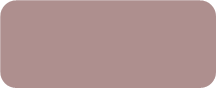 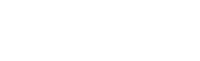 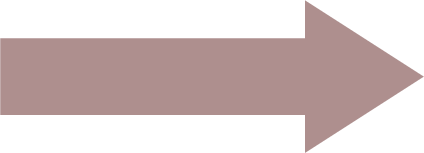 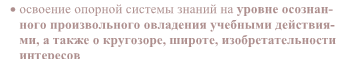 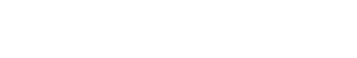 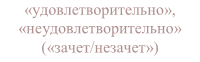 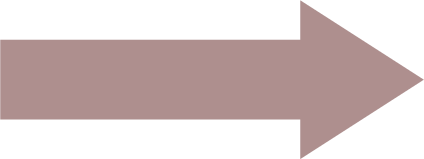 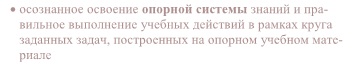 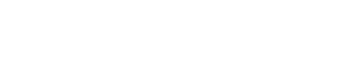 Это не исключает возможности использования традиционной системы отметок по 5-балльной шкале, однако, требует уточнения и переосмысления их наполнения. В частности, достижение опорного уровня в этой системе оценки интерпретируется как безусловный учебный успех ребенка, как исполнение им требований ФГОС НОО и соотносится с оценкой «удовлетворительно» («зачет»). В процессе оценки используются разнообразные методы и формы, взаимно дополняющие друг друга (стандартизированные письменные и устные работы, проекты, практические работы, творческие работы, самоанализ и самооценка, наблюдения и др.). Конкретные формы и процедуры стартового, текущего, промежуточного и итогового контроля предметных знаний и умений, компетентностей и социального опыта определяются организацией, осуществляющей образовательную деятельность, самостоятельно на основе примерных учебных программ и доводятся до сведения учащихся и их родителей (законных представителей) до начала их применения.  Промежуточная аттестация учащихся проводится с целью повышения ответственности общеобразовательной организации за результаты образовательного процесса, за объективную оценку усвоения учащимися образовательных программ каждого года обучения за степень усвоения учащимися Федерального государственного образовательного стандарта, определенного образовательной программой в рамках учебного года и курса в целом (апрель-май текущего года).  Основной задачей промежуточной аттестации является установление фактического уровня и динамики достижения учащимися планируемых результатов (предметных) освоения основной образовательной программы начального общего образования.   Промежуточная аттестация учащихся проводится в соответствии с п. 1.3 ФГОС НОО, Положением о формах, периодичности и порядке текущего контроля успеваемости и промежуточной аттестации учащихся, порядке и основаниям перевода учащихся, утвержденным приказом по школе. Промежуточная аттестация учащихся проводится в форме итогового контроля в переводных классах, тематического контроля, проводимого как учителями-предметниками (в соответствии с РПУП), так и администрацией организации, осуществляющей образовательную деятельность по всем учебным предметам УП на основании приказа об организации и проведении промежуточной аттестации учащихся.  Формы, содержание промежуточной аттестации  Промежуточная аттестация (итоговый контроль) в переводных классах (2-4 классах) проводится в форме итоговой контрольной работы по всем предметам в апреле  - мае текущего года. Содержание итоговой контрольной работы соответствует содержанию разделов ПООП НОО:  - раздела 1. Целевой раздел п. 1.2 «Планируемые результаты освоения учащимися основной образовательной программы» (п. 1.2.2 – 1.2.10); - раздела 2.2 «Программы отдельных учебных курсов» (п. 2.2.2 – 2.2.2.10). Итоговые контрольные работы разрабатываются творческими группами учителей начальных классов, учителей-предметников. Формы промежуточной аттестации прописываются в пояснительной записке к учебному плану на конкретный учебный год.  Успешное прохождение учащимися промежуточной аттестации является основанием для перевода в следующий класс. Решение по данному вопросу принимается педагогическим советом. Промежуточная аттестация является обязательной для учащихся   2-х, 3-х, 4-х классов: аттестация по итогам учебного года (годовая аттестация), проводится в 2-х, 3-х, 4-х классах по всем предметам УП. Периодичность тематического контроля, проводимого учителем, определяется тематическим планированием по каждому учебному предмету, принятым на методическом объединении и утвержденным директором школы. Основные задачи контроля и оценки результатов обучения учащихся: Осуществлять объективную оценку предметных результатов, оценку личностных, метапредметных результатов, их соответствие требованиям государственного стандарта начального образования. Способствовать воспитанию у учащихся положительной мотивации к учебной деятельности. Установить персональную ответственность педагогов в целом за качество процесса обучения. Развивать у младших школьников умение проверять и контролировать себя, критически оценить свою деятельность, находить ошибки и пути их устранения. Функции контроля и оценки результатов обучения. Воспитательная функция выражается в рассмотрении формирования положительных мотивов учения и готовности к самоконтролю как фактору преодоления заниженной самооценки учащихся и тревожности. Правильно организованный контроль и оценка снимает у школьников страх перед контрольными работами, снижает уровень тревожности, формирует правильные целевые установки, ориентируют на самостоятельность, активность и самоконтроль. Эмоциональная функция проявляется в том, что любой вид оценивания (включая и отметки) создает определенный эмоциональный фон и вызывает соответствующую эмоциональную реакцию ученика. Эмоциональная реакция учителя должна соответствовать эмоциональной реакции школьника и ориентировать его на успех, выражать уверенность в том, что данные результаты могут быть изменены к лучшему. Информационная функция является основой для анализа причин неудачных результатов, и наметить конкретные пути улучшения учебного процесса. Функция управления важна для развития самоконтроля школьника, его умения анализировать и правильно оценивать свою деятельность, адекватно принимать оценку педагога. Учителю функция управления помогает выявить пробелы и недостатки в организации педагогического процесса и осуществить корректировку учебно-воспитательного процесса. Таким образом, устанавливается обратная связь между педагогом и учащимися. Основными принципами системы оценки, форм и порядка промежуточной аттестации учащихся являются: Критериальность: контроль и оценка строятся на основе критериев, сформулированных в требованиях стандарта к планируемым результатам. Критериями являются целевые установки: по курсу, разделу, теме, уроку, универсальные учебные действия; Уровневый характер контроля и оценки, заключающийся в разработке средств контроля на основе базового и повышенного уровней достижения образовательных результатов в соответствии с ФГОС НОО; Комплексность оценки – возможность суммирования результатов; Приоритет самооценки: самооценка ученика должна предшествовать оценке учителя (прогностическая самооценка предстоящей работы и ретроспективная оценка выполненной работы); Гибкость и вариативность форм оценивания результатов: содержательный контроль и оценка предполагает использование различных процедур и форм оценивания образовательных результатов; Открытость: оценочная информация о целях, содержании, формах и методах оценки должна быть доведена до сведения учащихся и родителей. Информация об индивидуальных результатах обучения и развития учащихся должна быть адресной. Организация, содержание системы контроля и оценки предметных результатов освоения основной образовательной программы начального общего образования. При оценке предметных результатов в 1-м классе исключается система балльного (отметочного) оценивания. Видами контроля результатов обучения в 1-х классах являются: текущий контроль, тематический контроль, итоговый контроль.  В первых классах контрольные работы не проводятся, поэтому устанавливаются следующие формы контроля за развитием предметных результатов: а) устный опрос; б) письменный опрос; в) тестовые диагностические работы; г) графические работы: рисунки, диаграммы, схемы и т.д.; д) административные проверочные работы, проверяющие усвоение учащимися основных тем, разделов программ учебных предметов за определенный период времени. Выставление текущих и итоговых оценок начинается со  2-ой  четверти второго класса и учащимся 3-4-х классов. Во 2 - 4 классах действует 5-балльная шкала отметок: «5» - отлично; «4» - хорошо; «3» - удовлетворительно; «2» «1» - неудовлетворительно. В промежуточной аттестации учащихся, находящихся на лечении в санатории, стационаре, учитываются отметки, полученные в учебном заведении при лечебном учреждении. Классные руководители 2-4-х классов доводят до сведения учащихся и их родителей предметы и форму промежуточной аттестации. Устанавливаются инвариантные и вариантные формы и периодичность текущего контроля результатов обучения. Определение вариативных форм осуществляется учителем и не должно противоречить основным принципам и требованиям Положения. Формы и периодичность текущего контроля регламентируется в Рабочих программах учебных предметов.  Формы и периодичность текущего контроля усвоения предметных умений Фиксация достижения планируемых результатов: электронный журнал; аналитические документы (приказы, отчеты, справки, бланки контрольных работ); диагностические материалы педагога-психолога, учителя-логопеда (карты развития, речевые карты); листы самооценки учащихся.  Содержание контрольных, проверочных, диагностических работ, проводимых в ходе текущего, тематического контроля, мониторингов (согласно ВСОКО), так же соответствует содержанию разделов ПООП НОО: - раздела 1. Целевой раздел п. 1.2 «Планируемые результаты освоения учащимися основной образовательной программы» (п. 1.2.2 – 1.2.10); - раздела 2.2 «Программы отдельных учебных курсов» (п. 2.2.2 – 2.2.2.10). 1.3.2. Особенности оценки личностных, метапредметных и предметных результатов Личностные результаты  Оценка личностных результатов представляет собой оценку достижения учащиеся планируемых результатов в их личностном развитии, представленных в разделе «Личностные учебные действия» программы формирования универсальных учебных действий у учащихся при получении начального общего образования. Достижение личностных результатов обеспечивается в ходе реализации всех компонентов образовательной деятельности, включая внеурочную деятельность, реализуемую семьей и школой. Основным объектом оценки личностных результатов служит сформированность универсальных учебных действий, включаемых в следующие три основных блока: В планируемых результатах, описывающих эту группу, отсутствует блок «Выпускник научится». Это означает, что личностные результаты выпускников при получении начального общего образования в полном соответствии с требованиями ФГОС не подлежат итоговой отметке. Формирование и достижение указанных выше личностных результатов – задача и ответственность МБОУ «ООШ»  пст. Верхнеижемский. Основное содержание оценки личностных результатов при получении начального общего образования строится вокруг оценки: сформированности внутренней позиции учащегося, которая находит отражение в эмоционально-положительном отношении обучающегося к образовательной организации, ориентации на содержательные моменты образовательной деятельности — уроки, познание нового, овладение умениями и новыми компетенциями, характер учебного сотрудничества с учителем и одноклассниками — и ориентации на образец поведения «хорошего ученика» как пример для подражания; сформированности основ гражданской идентичности, включая чувство гордости за свою Родину, знание знаменательных для Отечества исторических событий; любовь к своему краю, осознание своей национальности, уважение культуры и традиций народов России и мира; развитие доверия и способности к пониманию и сопереживанию чувствам других людей; сформированности самооценки, включая осознание своих возможностей в учении, способности адекватно судить о причинах своего успеха/неуспеха в учении; умение видеть свои достоинства и недостатки, уважать себя и верить в успех; сформированности мотивации учебной деятельности, включая социальные, учебно-познавательные и внешние мотивы, любознательность и интерес к новому содержанию и способам решения проблем, приобретению новых знаний и умений, мотивацию достижения результата, стремление к совершенствованию своих способностей; знания моральных норм и сформированности морально-этических суждений, способности к решению моральных проблем на основе децентрации (координации различных точек зрения на решение моральной дилеммы); способности к оценке своих поступков и действий других людей с точки зрения соблюдения/нарушения моральной нормы. В ходе текущей оценки возможна ограниченная оценка сформированности отдельных личностных результатов, полностью отвечающая этическим принципам охраны и защиты интересов ребенка и конфиденциальности, в форме, не представляющей угрозы личности, психологической безопасности и эмоциональному статусу обучающегося. Такая оценка направлена на решение задачи оптимизации личностного развития обучающихся и включает три основных компонента: характеристику достижений и положительных качеств учащегося; - определение приоритетных задач и направлений личностного развития с учетом, как достижений, так и психологических проблем развития ребенка; систему психолого-педагогических рекомендаций, призванных обеспечить успешную реализацию задач начального общего образования. Другой формой оценки личностных результатов может быть оценка индивидуального прогресса личностного развития учащихся, которым необходима специальная поддержка. Эта задача может быть решена в процессе систематического наблюдения за ходом психического развития ребенка на основе представлений о нормативном содержании и возрастной периодизации развития — в форме возрастно-психологического консультирования. Такая оценка осуществляется по запросу родителей (законных представителей) обучающихся или педагогов (или администрации образовательной организации при согласии родителей (законных представителей) и проводится психологом, имеющим специальную профессиональную подготовку в области возрастной психологии. Механизм оценки личностных достижений учащихся Внешняя оценка. Предмет оценки: эффективность воспитательно-образовательной деятельности образовательной организации. Форма проведения процедуры: неперсонифицированные мониторинговые исследования. Субъекты оценочной деятельности: специалисты, не работающие в образовательной организации, владеющие компетенциями в сфере психологической диагностики личности в детском и подростковом возрасте. Инструментарий: стандартизированные; типовые задачи оценки личностных результатов, разработанные на федеральном, региональном, муниципальном уровне. Внутренняя оценка. Предмет оценки сформированности отдельных личностных результатов (мотивация, внутренняя позиция школьника, основы гражданской идентичности, самооценка, знание моральных норм и суждений). Задача оценки данных результатов: оптимизация личностного развития учащихся. Субъекты оценочной деятельности: администрация, учитель, психолог, учащиеся. Форма проведения процедуры: Неперсонифицированные мониторинговые исследования проводит администрация школы: заместитель директора по воспитательной работе в рамках изучения уровня воспитанности учащихся школы (1раз в год, май), анализа воспитательной работы; заместиетль директора по УВР в рамках преемственности с ДОУ и при переходе учащихся на уровень ООО (1 класс сентябрь, май, 4 класс май). Персонифицированные мониторинговые исследования проводит: учитель в рамках изучения индивидуального развития личности в ходе реализации Программы развития класса (плана воспитательной работы) - педагог-психолог в рамках работы с детьми «группы риска» по запросу педагогов (при согласовании родителей), родителей (законных представителей) на основании решения ПМПк. Инструментарий:  «Лесенка» В.Щур и С. Якобсона методика мотивации учения (Гинзбург) в 1-4 классах, для диагностики универсальных учебных действий, направленных на определение своего отношения к поступлению в школу и школьной действи-тельности, действий, устанавливающих смысл учения – авт.Н.Г.Лусканой (рисунок), авт. Я.Ясюковой (интерпретация); для диагностики универсальных учебных действий, направленных на определение логических универсальных действий – методика «Прогрессивные матрицы Равенна». анкету привлекательности классного коллектива (авт. А.А.Реан), методика диагностики межличностных отношений (Л.А.Ясюкова), социометрическая методика «Два домика», анкету «Наши отношения» (Фридман); рисунок «Что мне нравиться в школе?» (автор Лусканова Н.Г.) с целью - выявления сформированности внутренней позиции школьника, выявление мотивации учения; диагностические работы из пособия Бунеева Е.В., Вахрушев А.А., Козлова С.А., Чиндилова О.В. «Диагностика метапредметных и личностных результатов начального образования». Проверочные работы (1 – 4 классы) Методы оценки: фронтальный письменный, индивидуальная беседа, анкетирование, возрастно-психологическое консультирование. Результаты продвижения в формировании личностных результатов в ходе внутренней оценки фиксируются в виде оценочных листов учителя, педагога-психолога. Осуществление обратной связи через: Информированность: педагогов, об эффективности педагогической деятельности (педсоветах, совещаниях); учащихся об их личных достижениях (индивидуальные беседы, защита Портфолио). Обеспечение мотивации на обучение, ориентировать на успех, отмечать даже незначительное продвижение поощрение учащихся, отмечать сильные стороны, позволять продвигаться в собственном темпе.  Психологическая диагностика проводится педагогом – психологом школы (запросу родителей или педагогов и администрации при согласии родителей) по вопросам: сформированности внутренней позиции учащегося; сформированность мотивации учебной деятельности; сформированность самооценки.  Мониторинговые исследования проводятся в основном классным руководителем. Информация, полученная по итогам мониторинговых исследований личностного развития учащихся, является основанием администрации школы для принятия управленческих решений при проектировании и реализации программы развития Школы.  Оценивание сформированности личностных результатов проводится с учетом этических принципов охраны и защиты интересов ребенка и конфиденциальности в форме, не представляющей угрозы личности, психологической безопасности и эмоциональному статусу учащегося.  Оценка личностного развития учащихся, которым необходима специальная поддержка, осуществляется только по запросу родителей (законных представителей), учителей, администрации (при согласовании с родителями (законными представителями).  Личностные результаты выпускников на уровне начального общего образования в соответствии с требованиями Стандарта не подлежат итоговой оценке. Текущая (выборочная) оценка личностных результатов осуществляется: 1) в ходе внешних неперсонифицированных мониторинговых исследований специалистами, не работающими в школе и обладающими необходимой компетенцией в сфере психолого-педагогической диагностики развития личности; 2) в рамках системы внутренней оценки (ограниченная оценка сформированности отдельных личностных результатов).  Оценка личностного развития учащихся прослеживается на основе Портфеля достижений.  Педагоги отслеживают, как меняются, развиваются интересы ребенка, его мотивация, уровень самостоятельности, и ряд других личностных действий. Главный критерий личностного развития – наличие положительной тенденции развития. Оценка знания моральных норм и сформированности морально-этических суждений о поступках и действиях людей является также накопительной. Она осуществляется через систему проверочных, тестовых заданий по предметам: русский язык, литературное чтение, окружающий мир, ОРКСЭ, в которые включаются задания на знание моральных норм и сформированности морально-этических суждений.   Оценка готовности и умения участвовать в социально значимых делах является накопительной.  Оценка личностных результатов учащихся отражает эффективность образовательной деятельности школы и реализации программы духовнонравственного развития и воспитания учащихся. Оценка метапредметных результатов  Оценка метапредметных результатов представляет собой оценку достижения планируемых результатов освоения основной образовательной программы, описанных в разделах «Регулятивные универсальные учебные действия», «Коммуникативные универсальные учебные действия», «Познавательные универсальные учебные действия» программы формирования универсальных учебных действий у обучающихся на уровне начального общего образования, а также планируемых результатов, представленных во всех разделах подпрограммы «Чтение. Работа с текстом». Достижение метапредметных результатов обеспечивается за счет основных компонентов образовательной деятельности — учебных предметов. Основным объектом оценки метапредметных результатов служит сформированность у обучающегося регулятивных, коммуникативных и познавательных универсальных действий, т. е. таких умственных действий обучающихся, которые направлены на анализ и управление своей познавательной деятельностью. К ним относятся: способность обучающегося принимать и сохранять учебную цель и задачи; самостоятельно преобразовывать практическую задачу в познавательную; умение планировать собственную деятельность в соответствии с поставленной задачей и условиями ее реализации и искать средства ее осуществления; умение контролировать и оценивать свои действия, вносить коррективы в их выполнение на основе оценки и учета характера ошибок, проявлять инициативу и самостоятельность в обучении; умение осуществлять информационный поиск, сбор и выделение существенной информации из различных информационных источников; – умение использовать знаково-символические средства для создания моделей изучаемых объектов и процессов, схем решения учебно-познавательных и практических задач; способность к осуществлению логических операций сравнения, анализа, обобщения, классификации по родовидовым признакам, к установлению аналогий, отнесения к известным понятиям; умение сотрудничать с педагогом и сверстниками при решении учебных проблем, принимать на себя ответственность за результаты своих действий. Основное содержание оценки метапредметных результатов на уровне начального общего образования строится вокруг умения учиться, т.е. той совокупности способов действий, которая, собственно, и обеспечивает способность обучающихся к самостоятельному усвоению новых знаний и умений, включая организацию этой деятельности. Уровень сформированности универсальных учебных действий, представляющих содержание и объект оценки метапредметных результатов, может быть качественно оценен и измерен в следующих основных формах: 1.                                                                      2. Достижение метапредметных результатов может выступать как результат выполнения специально сконструированных диагностических задач, направленных на оценку уровня сформированности конкретного вида универсальных учебных действий. Достижение метапредметных результатов может рассматриваться как инструментальная основа (или как средство решения) и как условие успешности выполнения учебных и учебно-практических задач средствами учебных предметов. Этот подход широко использован для итоговой оценки планируемых результатов по отдельным предметам. В зависимости от успешности выполнения проверочных заданий по математике, русскому языку, литературному чтению, окружающему миру, технологии и другим предметам и с учетом характера ошибок, допущенных ребенком, можно сделать вывод о сформированности ряда познавательных и регулятивных действий обучающихся. Проверочные задания, требующие совместной работы обучающихся на общий результат, позволяют оценить сформированность коммуникативных учебных действий. Достижение метапредметных результатов может проявиться в успешности выполнения комплексных заданий на межпредметной основе. В частности, широкие возможности для оценки сформированности метапредметных результатов открывает использование проверочных заданий, успешное выполнение которых требует освоения навыков работы с информацией. Преимуществом двух последних способов оценки является то, что предметом измерения становится уровень присвоения обучающимся универсального учебного действия, обнаруживающий себя в том, что действие занимает в структуре учебной деятельности обучающегося место операции, выступая средством, а не целью активности ребенка. Таким образом, оценка метапредметных результатов может проводиться в ходе различных процедур. Например, в итоговых проверочных работах по предметам или в комплексных работах на межпредметной основе целесообразно осуществлять оценку (прямую или опосредованную) сформированности большинства познавательных учебных действий и навыков работы с информацией, а также опосредованную оценку сформированности ряда коммуникативных и регулятивных действий. В ходе текущей, тематической, промежуточной оценки может быть оценено достижение таких коммуникативных и регулятивных действий, которые трудно или нецелесообразно проверить в ходе стандартизированной итоговой проверочной работы. Например, именно в ходе текущей оценки целесообразно отслеживать уровень сформированности такого умения, как взаимодействие с партнером: ориентация на партнера, умение слушать и слышать собеседника; стремление учитывать и координировать различные мнения и позиции в отношении объекта, действия, события и др. Оценка уровня сформированности ряда универсальных учебных действий, овладение которыми имеет определяющее значение для оценки эффективности всей системы начального образования (например, обеспечиваемые системой начального образования уровень включенности детей в учебную деятельность, уровень их учебной самостоятельности, уровень сотрудничества и ряд других), проводится в форме неперсонифицированных процедур. Таким образом, система внутренней итоговой, текущей оценки метапередметных результатов проводится в ходе: комплексных работ на межпредметной основе; проектная деятельность; итоговых контрольных работ по учебным предметам; психолого-педагогической диагностики. Механизм оценки метапредметных достижений Внешняя оценка. Предмет оценки: эффективность воспитательно-образовательной деятельности образовательной организации. Форма проведения процедуры:  неперсонифицированные мониторинговые исследования образовательных достижений учащихся и выпускников начальной школы: в рамках аттестации педагогов; проведение анализа данных о результатах выполнения выпускниками итоговых работ. Субъекты оценочной деятельности: специалисты, не работающие в образовательной организации. Инструментарий, формы оценки: комплексные работы на межпредметной основе; проверочные работы на предметной основе, где метапредметный результат является инструментальной основой, разработанные на федеральном, региональном, муниципальном уровне. Внутренняя оценка. Предмет оценки: сформированности регулятивных, познавательных, коммуникативных универсальных учебных действий. Задача оценки данных результатов: определение уровня присвоения учащимися определенных универсальных учебных действий, как средства анализа и управления своей познавательной деятельностью. Субъекты оценочной деятельности: администрация, учитель, психолог, учащиеся. Персонифицированные мониторинговые исследования проводят: Учитель в рамках: внутришкольного контроля проведение административных контрольных работ; тематического контроля по предметам и текущей оценочной деятельности; по итогам года в ходе промежуточной аттестации и итоговой оценки. Психолог в рамках итогов коррекционной работы с детьми «группы риска». Ученик в результате самооценки на уроке, внеурочной деятельности с фиксацией результатов в оценочных листах. Инструментарий: комплексные работы на межпредметной основе и работе с информацией (по Г.С. Ковалевой, О.Б. Логиновой); олимпиадные и творческие задания, проекты, исследовательские работы (внеурочная деятельность), методика «Беседа о школе» (модифицированный вариант Т. А. Нежновой; «Лесенка» В.Щур и С.Якобсон «Методика мотивации учения»; методика «Прогрессивные матрицы Равенна»; анкета привлекательности классного коллектива (авт. А.А.Реан), методика диагностики межличностных отношений (Л.А.Ясюкова), социометрическая методика «Два домика». Методы оценки: фронтальный письменный, индивидуальная беседа, анкетирование, наблюдение. Результаты продвижения в формировании таких действий как коммуникативные и регулятивные действий, которые нельзя оценить в ходе стандартизированной итоговой проверочной работы фиксируются в виде оценочных листов прямой или опосредованной оценкой учителя, психолога в Портфолио ученика. Оценка предметных результатов Оценка предметных результатов представляет собой оценку достижения обучающимся планируемых результатов по отдельным предметам. Достижение этих результатов обеспечивается за счет основных компонентов образовательной деятельности — учебных предметов, представленных в обязательной части учебного плана. В соответствии с пониманием сущности образовательных результатов, заложенным в ФГОС НОО, предметные результаты содержат в себе, во-первых, систему основополагающих элементов научного знания, которая выражается через учебный материал различных курсов (далее — систему предметных знаний), и, во-вторых, систему формируемых действий с учебным материалом (далее — систему предметных действий), которые направлены на применение знаний, их преобразование и получение нового знания. Поэтому объектом оценки предметных результатов служит в полном соответствии с требованиями ФГОС НОО способность обучающихся решать учебно-познавательные и учебно-практические задачи с использованием средств, релевантных содержанию учебных предметов, в том числе на основе метапредметных действий. Оценка достижения этих предметных результатов ведется как в ходе текущего и промежуточного оценивания, так и в ходе выполнения итоговых проверочных работ. При этом итоговая оценка ограничивается контролем успешности освоения действий, выполняемых учащиеся, с предметным содержанием, отражающим опорную систему знаний данного учебного курса. Механизм оценки предметных результатов учащихся В школе используются следующие формы оценки: Безотметочное обучение – 1 класс и 2 класс  (первая четверть)Пятибалльная система в 2 - 4 классах. Накопительная система оценки – Портфель достижений (для отслеживания предметных, метапредметных результатов). 1.3.3. Портфель достижений как инструмент оценки динамики индивидуальных образовательных достижений Показатель динамики образовательных достижений — один из основных показателей в индивидуальной оценке образовательных достижений. На основе выявления характера динамики образовательных достижений обучающихся можно оценивать эффективность учебной деятельности, работы учителя, школы в целом.             В рамках данной системы реализуется подход, основанный на сравнении количественных показателей, характеризующих результаты оценки, полученные в двух точках образовательной траектории учащихся. Оценка динамики образовательных достижений имеет две составляющие: педагогическую, понимаемую как оценку динамики степени и уровня овладения действиями с предметным содержанием; психологическую, связанную с оценкой индивидуального прогресса в развитии ребенка. Одним из инструментов для оценки динамики образовательных достижений служит портфель достижений учащегося. Технологии работы с портфелем достижений решают следующие педагогические задачи, позволяющее: поддерживать высокую учебную мотивацию учащихся; поощрять их активность и самостоятельность, расширять возможности обучения и самообучения; развивать навыки рефлексивной и оценочной (в том числе самооценочной) деятельности учащихся; формировать умение учиться — ставить цели, планировать и организовывать собственную учебную деятельность. Системная оценка личностных, метапредметных и предметных результатов реализуется в рамках накопительной системы – рабочего Портфолио.  Технология портфеля достижений (Портфолио) вводится с 1 класса. Портфель достижений ученика (Портфолио) – представляет собой специально организованную подборку работ, которые демонстрируют усилия, прогресс и достижения учащегося в различных областях. Портфель достижений является оптимальным способом организации текущей системы оценки. При этом материалы портфеля достижений должны допускать независимую оценку, например, при проведении аттестации педагогов. В состав Портфолио могут включаться результаты, достигнутые учащимися не только в ходе учебной деятельности, но и в иных формах активности: творческой, социальной, коммуникативной, физкультурно-оздоровительной, трудовой деятельности, протекающей как в рамках повседневной практики образовательной деятельности школы, так и за ее пределами. В Портфолио, который используется для оценки планируемых результатов учащихся на уровне начального общего образования, целесообразно включать следующие материалы: Выборки детских работ (формальных и творческих). Систематизированные материалы наблюдений. Материалы, характеризующие в рамках внеурочной и досуговой деятельности. Участники работы над портфелем (Портфолио) достижений и распределение обязанностей между ними.   Участниками работы над портфелем (Портфолио) достижений являются сами учащиеся, их родители, классный руководитель, учителя-предметники, педагоги дополнительного образования и администрация школы. Одним из основных условий составления портфеля достижений ученика на уровне начального общего образования является установка тесного сотрудничества между всеми участниками образовательных отношений и четкое распределение обязанностей между ними. Обязанности учащегося: Оформляет портфель достижений в соответствии с принятой структурой. Аккуратно ежедневно (еженедельно, ежемесячно) в соответствии с обозначенными временными периодами ведет необходимые записи, в большей степени самостоятельно.  Систематически пополняет в соответствующие разделы материалы, отражающие успехи и достижения в учебной и внеурочной деятельности; по желанию использует собственные элементы оформления (не противоречащие общей структуре и правилам оформления портфеля достижений), отражающие его индивидуальность. Производит оценку своих достижений и возможностей, планирует свою дальнейшую деятельность по саморазвитию и самосовершенствованию. При необходимости обращается за помощью к взрослым (классному руководителю, родителям и т.д.) Обязанности родителей: помогают ребенку в оформлении портфеля достижений в соответствии с принятой структурой; постоянно осуществляют контроль над пополнением соответствующих разделов портфеля достижений; совместно с ребенком отслеживают и оценивают динамику его индивидуального  развития  и личностного роста, поддерживают его образовательную и творческую активность и самостоятельность; участвуют в заполнении соответствующих разделов портфеля достижений; несут ответственность за информацию, размещаемую в портфеле достижений. Обязанности классного руководителя: направляет всю работу учащихся по ведению портфеля достижений, консультирует, помогает, дает советы учащимся и родителям; объясняет правила ведения и заполнения портфеля достижений; выполняет роль посредника между всеми участниками работы над портфелем достижений: учащимися, родителями, учителями-предметниками, педагогами дополнительного образования, администрацией, обеспечивает постоянное сотрудничество и взаимодействие; осуществляет контроль над заполнением соответствующих разделов портфеля достижений учащихся; заполняет соответствующие разделы портфеля достижений, несет ответственность за достоверность информации, представленной им в портфеле достижений; совместно с учащимся отслеживает и оценивает динамику его индивидуального развития и личностного роста, поддерживает его образовательную и творческую активность и самостоятельность; готовит итоговые документы для поощрения учащихся (грамоты, дипломы, сертификаты, отзывы, благодарности и т.д.). Обязанности учителей-предметников, педагогов дополнительного образования: учителя-предметники тесно сотрудничают с классным руководителем, предоставляют классному руководителю всю необходимую информацию об успехах и достижениях учащихся по предметам, предметным неделям, предметно-направленным конкурсам и т.д., несут ответственность за предоставленную информацию; помогают классному руководителю заполнять соответствующие разделы портфеля достижений; готовят итоговые документы для поощрения учащихся (грамоты, дипломы, сертификаты, отзывы, благодарности и т.д.); проводят экспертизу представленных работ по предмету и предметнонаправленным конкурсам и пишут рецензии, отзывы на них; совместно с учащимся отслеживает и оценивает динамику его индивидуального развития и личностного роста, поддерживает его образовательную и творческую активность и самостоятельность.Обязанности педагога-организатора и других педагогов, осуществляющих воспитательную работу с учащимися: Педагог-организатор и другие педагоги школы, осуществляющие воспитательную работу с учащимися, тесно сотрудничают с классным руководителем, предоставляют ему всю необходимую информацию о достижениях учащихся по своим направлениям деятельности; несут ответственность за достоверность представленной информации; помогают классному руководителю заполнять соответствующие разделы портфеля достижений. Готовят итоговые документы для поощрения учащихся (грамоты, дипломы, сертификаты, отзывы, благодарности и т.д.). Совместно с учащимся отслеживают и оценивают динамику его индивидуального развития и личностного роста, поддерживают его образовательную и творческую активность и самостоятельность. Обязанности администрации: Директор утверждает нормативно-правовую базу, обеспечивающую ведение портфеля (Портфолио), а также распределяет обязанности участников образовательных отношений по данному направлению деятельности. Осуществляет общее руководство деятельностью педагогического коллектива по реализации технологии Портфеля достижений в практике работы в рамках ФГОС. Заместители директора по УР, ВР осуществляют контроль за деятельностью педагогического коллектива по реализации технологии Портфеля достижений. Структура и содержание Портфеля (Портфолио).  Титульный лист. Содержит основную информацию (фамилия, имя и отчество; учебное заведение, класс), контактную информацию и фото ученика.  Раздел «Мой мир». Здесь можно поместить любую информацию, которая интересна и важна для ребенка (по выбору).  "Мое имя" "Моя семья"  "Мой город" "Мои друзья» "Мои увлечения" "Моя школа" "Мои любимые школьные предметы"  Раздел «Достижения в области усвоения знаний». Данный раздел позволяет отслеживать успехи учащегося в рамках. В Портфель достижений учащихся уровня начального общего образования, который используется для оценки достижения планируемых результатов начального общего образования, целесообразно включать следующие материалы (по желанию учащегося): выборки детских работ — формальных и творческих, выполненных в ходе обязательных учебных занятий по всем изучаемым предметам, а также в ходе посещаемых учащимися занятий, реализуемых в рамках ООП НОО. Работы должны быть подобраны так, чтобы их совокупность демонстрировала достижение более высоких уровней формируемых учебных действий: по русскому языку и литературному чтению, иностранному языку — диктанты и изложения, сочинения на заданную тему, сочинения на произвольную тему, аудиозаписи монологических и диалогических высказываний, «дневники читателя», иллюстрированные «авторские» работы детей, материалы их самоанализа и рефлексии. по математике — математические диктанты, оформленные результаты мини-исследований, записи решения учебно-познавательных и учебно-практических задач, математические модели, аудиозаписи устных ответов (демонстрирующих навыки устного счета, рассуждений, доказательств, выступлений, сообщений на математические темы), материалы самоанализа и рефлексии; по окружающему миру — дневники наблюдений, оформленные результаты мини-исследований, мини-проектов, интервью, аудиозаписи устных ответов, творческие работы, материалы самоанализа и рефлексии; по предметам эстетического цикла — аудиозаписи, фото- и видеоизображения примеров исполнительской деятельности, иллюстрации к музыкальным произведениям, иллюстрации на заданную тему, продукты собственного творчества, аудиозаписи монологических высказываний-описаний, материалы самоанализа и рефлексии; по технологии — фото- и видеоизображения продуктов исполнительской деятельности, аудиозаписи монологических высказываний-описаний, продукты собственного творчества, материалы самоанализа и рефлексии и т. п.; по физической культуре — видеоизображения примеров исполнительской деятельности, дневники наблюдений и самоконтроля, самостоятельно составленные расписания и режим дня, комплексы физических упражнений, материалы самоанализа и рефлексии и т. п. Раздел «Моя внеурочная деятельность» включает материалы, характеризующие достижения учащихся в рамках внеурочной и досуговой деятельности: результаты участия в олимпиадах, конкурсах, смотрах, выставках, концертах, спортивных мероприятиях (сертифицированные (документированные) индивидуальные образовательные достижения). Основное требование, предъявляемое к этим материалам, — отражение в них степени достижения планируемых результатов освоения примерной образовательной программы начального общего образования. Раздел «Моя творческая копилка». В данном разделе помещаются творческие работы учащиеся: рисунки,  стихи, проекты, исследовательские работы. Если выполнена объемная работа (поделка, большой формат бумаги и т.д., большой объем работы), помещается ее фотография или диск с соответствующим материалом.   В разделе могут размещаться фотографии, отражающие участие учащихся в различных видах творческой, спортивной, социальной деятельности. Форма фиксации работ ученика в данном разделе: Проектные работы. Исследовательские работы и рефераты. Техническое творчество.  Работы по искусству. Участие в конференциях, учебных семинарах и лагерях. При оформлении портфеля достижений необходимо   соблюдать следующие требования: записи вести аккуратно и разборчиво, желательно пастой одного цвета (в пределах одного бланка или листа, таблицы); предоставлять достоверную информацию; располагать материалы в Портфеле в соответствии с принятой структурой, указанной в пункте 4 настоящего Положения. Оценка портфеля достижений ведется на критериальной основе: оформление портфеля достижений; активность в урочной и внеурочной деятельности; самостоятельность учащихся в составлении портфеля достижений, привлечение родителей; презентация Портфеля достижений. В конце учебного года в каждом классе  проводится презентация Портфолио (на классном часе, классном родительском собрании, классной конференции). На уровне класса определяются победители и лауреаты в различных номинациях: «Самый оригинальный портфель достижений»; «За многогранность таланта»; «За трудолюбие»; «Самый изобретательный»; «Самый любознательный», «Самый, самый, самый ...» и др.  По результатам оценки, которая формируется на основе материалов портфеля достижений (Портфолио), делаются выводы: о сформированности у учащегося универсальных и предметных способов действий, а также опорной системы знаний, обеспечивающих ему возможность продолжения образования в основной школе; о сформированности основ умения учиться, понимаемой как способность к самоорганизации с целью постановки и решения учебно - познавательных и учебно - практических задач; об индивидуальном прогрессе в основных сферах развития личности — мотивационно - смысловой, познавательной, эмоциональной, волевой и саморегуляции. 1.3.4. ИТОГОВАЯ ОЦЕНКА ВЫПУСКНИКА Предметом итоговой оценки освоения учащихся основной образовательной программы начального общего образования должно быть достижение предметных и метапредметных результатов ООП НОО. На итоговую оценку на начальном общем образовании, результаты которой используются при принятии решения о возможности (или невозможности) продолжения обучения на следующем уровне, выносятся только предметные и метапредметные результаты, описанные в разделе «Выпускник научится» планируемых результатов начального общего образования. Предметом итоговой оценки является способность учащихся решать учебно-познавательные и учебно-практические задачи, построенные на материале опорной системы знаний с использованием средств, релевантных содержанию учебных предметов, в том числе на основе метапредметных действий. Способность к решению иного класса задач является предметом различного рода неперсонифицированных обследований. При получении начального общего образования особое значение для продолжения образования имеет усвоение учащимися опорной системы знаний по русскому языку, родному языку и математике и овладение следующими метапредметными действиями: речевыми, среди которых следует выделить навыки осознанного чтения и работы с информацией; коммуникативными, необходимыми для учебного сотрудничества с учителем и сверстниками. Итоговая оценка выпускника формируется на основе накопленной оценки, зафиксированной в портфеле достижений, по всем учебным предметам и оценок за выполнение, как минимум, трех (четырех) итоговых работ (по русскому языку, родному языку, математике и комплексной работы на межпредметной основе). При этом накопленная оценка характеризует выполнение всей совокупности планируемых результатов, а также динамику образовательных достижений учащихся за период обучения. А оценки за итоговые работы характеризуют, как минимум, уровень усвоения учащимися опорной системы знаний по русскому языку, родному языку и математике, а также уровень овладения метапредметными действиями.     На основании этих оценок по каждому предмету и по программе формирования универсальных учебных действий делаются следующие выводы о достижении планируемых результатов: Выпускник овладел опорной системой знаний и учебными действиями, необходимыми для продолжения образования на следующем уровне, и способен использовать их для решения простых учебно-познавательных и учебно-практических задач средствами данного предмета. Такой вывод делается, если в материалах накопительной системы оценки зафиксировано достижение планируемых результатов по всем основным разделам учебной программы, как минимум, с оценкой «зачтено» (или «удовлетворительно»), а результаты выполнения итоговых работ свидетельствуют о правильном выполнении не менее 50% заданий базового уровня. Выпускник овладел опорной системой знаний, необходимой для продолжения образования на следующем уровне образования, на уровне осознанного произвольного овладения учебными действиями. Такой вывод делается, если в материалах накопительной системы оценки зафиксировано достижение планируемых результатов по всем основным разделам учебной программы, причем не менее чем по половине разделов выставлена оценка «хорошо» или «отлично», а результаты выполнения итоговых работ свидетельствуют о правильном выполнении не менее 65% заданий базового уровня и получении не менее 50% от максимального балла за выполнение заданий повышенного уровня. Выпускник не овладел опорной системой знаний и учебными действиями, необходимыми для продолжения образования на следующем уровне образования. Такой вывод делается, если в материалах накопительной системы оценки не зафиксировано достижение планируемых результатов по всем основным разделам учебной программы, а результаты выполнения итоговых работ свидетельствуют о правильном выполнении менее 50% заданий базового уровня. Педагогический совет на основе выводов, сделанных по каждому обучающемуся, рассматривает вопрос об успешном освоении данным учащимся основной образовательной программы начального общего образования и переводе его на следующий уровень общего образования. В случае если полученные обучающимся итоговые оценки не позволяют сделать однозначного вывода о достижении планируемых результатов, решение о переводе на следующий уровень общего образования принимается педагогическим советом с учетом динамики образовательных достижений обучающегося и контекстной информации об условиях и особенностях его обучения в рамках регламентированных процедур, устанавливаемых на федеральном уровне. Решение о переводе учащегося на следующий уровень общего образования принимается одновременно с рассмотрением и утверждением характеристики учащегося, в которой: отмечаются образовательные достижения и положительные качества учащегося; определяются приоритетные задачи и направления личностного развития с учетом как достижений, так и психологических проблем развития ребенка; даются психолого-педагогические рекомендации, призванные обеспечить успешную реализацию намеченных задач на следующем уровне обучения. Оценка результатов деятельности МБОУ «ООШ» пст. Верхнеижемский на уровне начального общего образования осуществляется в ходе аккредитации, аттестации педагогических кадров. Она проводится на основе результатов итоговой оценки достижения планируемых результатов освоения основной образовательной программы начального общего образования с учетом: результатов мониторинговых исследований разного уровня (федерального, регионального, муниципального); условий реализации основной образовательной программы начального общего образования; особенностей контингента учащихся. Предметом оценки в ходе данных процедур является также текущая оценочная деятельность образовательных организаций и педагогов, и в частности отслеживание динамики образовательных достижений выпускников на уровне начального общего образования. В случае если для проведения итоговых работ используется единый, централизованно разработанный инструментарий, наиболее целесообразной формой оценки деятельности образовательной организации начального общего образования является регулярный внутренний мониторинг результатов выполнения итоговых работ. С 2015 года для проведения итоговых контрольных работ используется единый, централизованно разработанный инструментарий регулярного независимого мониторинга – всероссийские проверочные работы (ВПР), участие в НИКО (в независимом исследовании качества образования) для выпускников начальной школы по русскому языку, математике, окружающему миру.СОДЕРЖАТЕЛЬНЫЙ РАЗДЕЛ1.2. ПРОГРАММА ФОРМИРОВАНИЯ У УЧАЩИХСЯУНИВЕРСАЛЬНЫХ УЧЕБНЫХ ДЕЙСТВИЙ Одной из важнейших целей начального образования в соответствии с ФГОС НОО является формирование учебной деятельности. Достаточный для младшего школьника уровень ее сформированности обеспечивает возможность развития психических и личностных новообразований как существенного результата образования в начальной школе. Особое значение учебной деятельности в установлении другого типа взаимодействия учителя и обучающихся: сотрудничество, совместная работа учителя и учеников, активное участие ребенка в каждом шаге учения.  Психологическую составляющую этих результатов образуют универсальные учебные действия. Их разнообразие, специфика и доля участия в интеллектуальной деятельности положительно отражаются на качестве образовательной деятельности.   Программа формирования универсальных учебных действий на уровне начального общего образования (далее — программа формирования универсальных учебных действий) конкретизирует требования ФГОС НОО к личностным и метапредметным результатам освоения основной образовательной программы начального общего образования, дополняет традиционное содержание образовательно - воспитательных программ и служит основой для разработки примерных программ учебных предметов, курсов, дисциплин. Программа формирования универсальных учебных действий направлена на реализацию системно - деятельностного подхода, положенного в основу ФГОС, является главным педагогическим инструментом и средством обеспечения условий для формирования у учащихся умения учиться, развития способности к саморазвитию и самосовершенствованию. Умение учиться – это способность человека объективно обнаруживать, каких именно знаний и умений ему не хватает для решения актуальной для него задачи, самостоятельно (или в коллективно-распределенной деятельности) находить недостающие знания и эффективно осваивать новые умения (способы деятельности) на их основе. Сформированные универсальные учебные действия обеспечивают личности не только готовность и способность самостоятельно учиться, но и осознанно решать самые разные задачи во многих сферах человеческой жизни (ФГОС НОО). Развитие универсальных учебных действий реализуется в условиях специально организованной образовательной деятельности по освоению учащимися конкретных предметных знаний, умений и навыков в рамках отдельных школьных дисциплин, курсов. Освоенные знания, умения и навыки рассматриваются как поле для применения сформированных универсальных учебных действий учащихся для решения ими широкого круга практических и познавательных задач. Цель программы формирования универсальных учебных действий заключается в обеспечении системного подхода к формированию метапредметных умений учащихся. Задачи программы: установить ценностные ориентиры начального общего образования; определить состав и характеристики универсальных учебных действий; выявить в содержании различных учебных предметов   универсальные учебные действия и определить их условия формирования в образовательной деятельности и жизненно важных ситуациях.  описание условий, обеспечивающих преемственность программы формирования у учащихся универсальных учебных действий при переходе от дошкольного к начальному и от начального к основному общему образованию. Программа формирования УУД для начального общего образования включает: ценностные ориентиры начального общего образования; понятие функции, состав и характеристики универсальных учебных действий в младшем школьном возрасте; описание возможностей содержания различных учебных предметов для формирования универсальных учебных действий; описание условий образовательной организации по освоению учащимися содержания учебных предметов с целью развития универсальных учебных действий; описание условий, обеспечивающих преемственность формирования у учащихся универсальных учебных действий при переходе от дошкольного к начальному и от начального к основному общему образованию. 2.1.1. Ценностные ориентиры начального общего образования Изменения в представлении о целях образования и путях их реализации, произошедшие за последние десятилетия в обществе, определили переход от признания знаний, умений и навыков как основных итогов образования к пониманию обучения как процесса подготовки учащихся к реальной жизни, к тому, чтобы занять активную позицию, успешно решать жизненные задачи, уметь сотрудничать и работать в группе, быть готовым к быстрому переучиванию в ответ на обновление знаний и требования рынка труда. В Программе развития школы предусмотрен переход от обучения как преподнесения учителем учащимся системы знаний к активному решению проблем с целью выработки определенных решений; от освоения отдельных учебных предметов к межпредметному изучению сложных жизненных ситуаций; к сотрудничеству учителя и учащихся в ходе овладения знаниями, к активному участию учеников в выборе содержания и методов обучения.  Данный переход обусловлен сменой ценностных ориентиров образования, которые конкретизируют личностный, социальный и государственный заказ системе образования, выраженный в требованиях ФГОС НОО на уровне следующих целевых установок:  формирование основ гражданской идентичности личности на основе: — чувства сопричастности и гордости за свою Родину, народ и историю, осознания ответственности человека за благосостояние общества; — восприятия мира как единого и целостного при разнообразии культур, национальностей, религий; уважения истории и культуры каждого народа; формирование психологических условий развития общения, сотрудничества на основе: — доброжелательности, доверия и внимания к людям, готовности к сотрудничеству и дружбе, оказанию помощи тем, кто в ней нуждается; — уважения к окружающим — умения слушать и слышать партнера, признавать право каждого на собственное мнение и принимать решения с учетом позиций всех участников; развитие ценностно - смысловой сферы личности на основе общечеловеческих принципов нравственности и гуманизма: — принятия и уважения ценностей семьи и образовательного учреждения, коллектива и общества, и стремления следовать им; — ориентации в нравственном содержании и смысле как собственных поступков, так и поступков окружающих людей, развития этических чувств (стыда, вины, совести) как регуляторов морального поведения; — формирования эстетических чувств и чувства прекрасного через знакомство с национальной, отечественной и мировой художественной культурой; • развитие умения учиться как первого шага к самообразованию и самовоспитанию, а именно: — развитие широких познавательных интересов, инициативы и любознательности, мотивов познания и творчества; — формирование умения учиться и способности к организации своей деятельности (планированию, контролю, оценке); • развитие самостоятельности, инициативы и ответственности личности как условия ее самоактуализации: — формирование самоуважения и эмоционально - положительного отношения к себе, готовности открыто выражать и отстаивать свою позицию, критичности к своим поступкам и умения адекватно их оценивать; — развитие готовности к самостоятельным поступкам и действиям, ответственности за их результаты; — формирование целеустремленности и настойчивости в достижении целей, готовности к преодолению трудностей, жизненного оптимизма; — формирование умения противостоять действиям и влияниям, представляющим угрозу жизни, здоровью, безопасности личности и общества, в пределах своих возможностей, в частности проявлять избирательность к информации, уважать частную жизнь и результаты труда других людей. Реализация ценностных ориентиров общего образования в единстве процессов обучения и воспитания, познавательного и личностного развития учащихся на основе формирования общих учебных умений, обобщенных способов действия обеспечивает высокую эффективность решения жизненных задач и возможность саморазвития учащихся. 2.1.2. Характеристика универсальных учебных действий при получении начального общего образования В рамках образования и деятельностного подхода в качестве общеучебных действий рассматриваются основные структурные компоненты учебной деятельности – мотивы, особенности целеполагания (учебная цель и задачи), учебные действия, контроль и сформированность которых является одной из составляющих успешности обучения в МБОУ «ООШ»  пст.  Верхнеижемский. При оценке сформированности учебной деятельности учитывается возрастная специфика, которая заключается в постепенном переходе от совместной деятельности учителя и учащегося к совместно-разделенной (в младшем школьном и младшем подростковом возрасте) и к самостоятельной с элементами самообразования и самовоспитания (в младшем подростковом и старшем подростковом возрасте). Основные понятия В концепции образования МБОУ «ООШ» пст. Верхнеижемский в широком значении термин «универсальные учебные действия» означает умение учиться, т. е. способность субъекта к саморазвитию и самосовершенствованию путем сознательного и активного присвоения нового социального опыта. Способность учащегося самостоятельно успешно усваивать новые знания, формировать умения и компетентности, включая самостоятельную организацию этой деятельности, т. е. умение учиться, обеспечивается тем, что универсальные учебные действия как обобщенные действия открывают обучающимся возможность широкой ориентации как в различных предметных областях, так и в строении самой учебной деятельности, включающей осознание ее целевой направленности, ценностно  - смысловых и операциональных характеристик.  Таким образом, достижение умения учиться предполагает полноценное освоение учащимися всех компонентов учебной деятельности, которые включают:  познавательные и учебные мотивы,  учебную цель, учебную задачу, учебные действия и операции (ориентировка, преобразование материала, контроль и оценка).  Умение учиться — существенный фактор повышения эффективности освоения учащимися предметных знаний, формирования умений и компетентностей, образа мира и ценностно - смысловых оснований личностного морального выбора. Функции универсальных учебных действий: обеспечение возможностей учащегося самостоятельно осуществлять деятельность учения, ставить учебные цели, искать и использовать необходимые средства и способы их достижения, контролировать и оценивать процесс и результаты деятельности; создание условий для гармоничного развития личности и ее самореализации на основе готовности к непрерывному образованию; обеспечение успешного усвоения знаний, формирования умений, навыков и компетентностей в любой предметной области. Универсальный характер учебных действий проявляется в том, что они носят надпредметный, метапредметный характер; обеспечивают целостность общекультурного, личностного и познавательного развития и саморазвития личности; обеспечивают преемственность всех уровней образовательной деятельности; лежат в основе организации и регуляции любой деятельности обучающегося независимо от ее специально - предметного содержания; обеспечивают этапы усвоения учебного содержания и формирования психологических способностей учащегося.                  Виды универсальных учебных действий В составе основных видов универсальных учебных действий, соответствующих ключевым целям общего образования, можно выделить четыре блока. 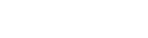 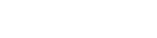 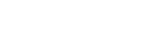 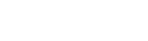 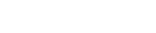 Личностные универсальные учебные действия обеспечивают ценностносмысловую ориентацию учащихся (умение соотносить поступки и события с принятыми этическими принципами, знание моральных норм и умение выделить нравственный аспект поведения) и ориентацию в социальных ролях и межличностных отношениях.  Применительно к учебной деятельности следует выделить три вида личностных действий: личностное, профессиональное, жизненное самоопределение; смыслообразование, т. е. установление учащимися связи между целью учебной деятельности и ее мотивом между результатом учения и тем, что побуждает к деятельности, ради чего она осуществляется. Ученик должен задаваться вопросом: какое значение и какой смысл имеет для меня учение? — и уметь на него отвечать; нравственно-этическая ориентация, в том числе и оценивание усваиваемого содержания (исходя из социальных и личностных ценностей), обеспечивающее личностный моральный выбор. Регулятивные универсальные учебные действия обеспечивают учащимися организацию своей учебной деятельности. К ним относятся:  целеполагание как постановка учебной задачи на основе соотнесения того, что уже известно и усвоено, и того, что еще неизвестно;  планирование — определение последовательности промежуточных целей с учетом конечного результата; составление плана и последовательности действий;  прогнозирование — предвосхищение результата и уровня усвоения знаний, его временных характеристик;  контроль в форме соотнесения способа действия и его результата с заданным эталоном с целью обнаружения отклонений и отличий от эталона;коррекция — внесение необходимых дополнений и корректив в план и способ действия в случае расхождения эталона, реального действия и его результата с учетом оценки этого результата самим учащимся, учителем, другими учащимися;  оценка — выделение и осознание учащимся того, что им уже усвоено и что ему еще нужно усвоить, осознание качества и уровня усвоения; объективная оценка личных результатов работы;  саморегуляция как способность к мобилизации сил и энергии, волевому усилию (выбору в ситуации мотивационного конфликта) и преодолению препятствий для достижения цели.  Познавательные универсальные учебные действия включают: общеучебные, логические учебные действия, а также постановку и решение проблемы.  К общеучебным универсальным действиям относятся:  самостоятельное выделение и формулирование познавательной цели;поиск и выделение необходимой информации, в том числе решение практических и познавательных задач с использованием общедоступных в начальной школе источников информации (в том числе справочников, энциклопедий, словарей) и инструментов ИКТ;  структурирование знаний;  осознанное и произвольное построение речевого высказывания в устной и письменной форме;  выбор наиболее эффективных способов решения практических и познавательных задач в зависимости от конкретных условий;  рефлексия способов и условий действия, контроль и оценка процесса и результатов деятельности; смысловое чтение как осмысление цели чтения и выбор вида чтения в зависимости от цели; извлечение необходимой информации из прослушанных текстов различных жанров; определение основной и второстепенной информации; свободная ориентация и восприятие текстов художественного, научного, публицистического и официально-делового стилей; понимание и адекватная оценка языка средств массовой информации;  Особую группу общеучебных универсальных действий составляют знаково-символические действия:  моделирование — преобразование объекта из чувственной формы в модель, где выделены существенные характеристики объекта (пространственнографическая или знаково-символическая модели);  преобразование модели с целью выявления общих законов, определяющих данную предметную область.  К логическим универсальным действиям относятся:  анализ объектов с целью выделения признаков (существенных, несущественных);  синтез — составление целого из частей, в том числе самостоятельное достраивание с восполнением недостающих компонентов;  выбор оснований и критериев для сравнения, сериации, классификации объектов;  подведение под понятие, выведение следствий;  установление причинно-следственных связей, представление цепочек объектов и явлений;  построение логической цепочки рассуждений, анализ истинности утверждений;  доказательство;  выдвижение гипотез и их обоснование.  К постановке и решению проблемы относятся:  формулирование проблемы;  самостоятельное создание алгоритмов (способов) деятельности при решении проблем творческого и поискового характера.  Коммуникативные универсальные учебные действия обеспечивают социальную компетентность и учет позиции других людей, партнеров по общению или деятельности; умение слушать и вступать в диалог; участвовать в коллективном обсуждении проблем; способность интегрироваться в группу сверстников и строить продуктивное взаимодействие и сотрудничество со сверстниками и взрослыми.  К коммуникативным действиям относятся:  планирование учебного сотрудничества с учителем и сверстниками — определение цели, функций участников, способов взаимодействия;постановка вопросов — инициативное сотрудничество в поиске и сборе информации;  разрешение конфликтов — выявление, идентификация проблемы, поиск и оценка альтернативных способов разрешения конфликта, принятие решения и его реализация;  управление поведением партнера — контроль, коррекция, оценка его действий;  умение с достаточной полнотой и точностью выражать свои мысли в соответствии с задачами и условиями коммуникации; владение монологической и диалогической формами речи в соответствии с грамматическими и синтаксическими нормами родного языка, современных средств коммуникации.  Развитие системы универсальных учебных действий в составе личностных, регулятивных, познавательных и коммуникативных действий, определяющих развитие психологических способностей личности, осуществляется в рамках нормативно-возрастного развития личностной и познавательной сфер ребенка. Процесс обучения задает содержание и характеристики учебной деятельности ребенка и тем самым определяет зону ближайшего развития указанных универсальных учебных действий (их уровень развития, соответствующий «высокой норме») и их свойства.  Универсальные учебные действия представляют собой целостную систему, в которой происхождение и развитие каждого вида учебного действия определяются его отношениями с другими видами учебных действий и общей логикой возрастного развития. Из общения и сорегуляции развивается способность ребенка регулировать свою деятельность. Из оценок окружающих и в первую очередь оценок близкого взрослого формируется представление о себе и своих возможностях, появляется самопринятие и самоуважение, т. е. самооценка и Я-концепция как результат самоопределения. Из ситуативно-познавательного и внеситуативно - познавательного общения формируются познавательные действия ребенка.  Содержание, способы общения и коммуникации обусловливают развитие способности ребенка к регуляции поведения и деятельности, познанию мира, определяют образ «Я» как систему представлений о себе, отношения к себе.  По мере становления личностных действий ребенка (смыслообразование и самоопределение, нравственно-этическая ориентация) функционирование и развитие универсальных учебных действий (коммуникативных, познавательных и регулятивных) претерпевают значительные изменения. Регуляция общения, кооперации и сотрудничества проектирует определенные достижения и результаты ребенка, что вторично приводит к изменению характера его общения и Я-концепции. Выбор универсальных учебных действий при разработке типовых задач для оценки сформированности универсальных учебных действий основывается на следующих критериях:  показательность конкретного вида универсальных учебных действий для общей характеристики уровня развития класса личностных, регулятивных, познавательных, коммуникативных универсальных учебных действий;  учет системного характера видов универсальных учебных действий (одно универсальное учебное действие может быть рассмотрено как принадлежащее к различным классам. Рефлексивная самооценка может рассматриваться и как личностное, и как регулятивное действие. Речевое отображение действия может быть проинтерпретировано и как коммуникативное, и как регулятивное, и как знаково-символическое действие и пр.). Системный характер универсальных учебных действий позволяет использовать одну задачу для оценки сформированности нескольких видов универсальных учебных действий.  учет возрастной специфики видов универсальных учебных действий. Показательность видов универсальных учебных действий и их значение для развития ребенка меняется при переходе от предшкольного к школьному образованию, поэтому выбор модельных видов универсальных учебных действий для уровней предшкольного и школьного образования может меняться; - возможности объективирования свойств универсальных учебных действий при решении типовой задачи, их качественной и количественной оценки.  Опираясь на перечисленные выше критерии, мы выделили следующие виды универсальных учебных действий:  личностные действия самоопределения, имеющие в качестве продукта рефлексивную самооценку; действие смыслообразования, определяющее мотивацию учебной деятельности, действие нравственно-этического оценивания;регулятивные действия - действие контроля и оценки во внутреннем плане;познавательные действия - действие моделирования, общий прием решения задач;  коммуникативные действия - действия общения, кооперации, отображения в речи предметного содержания и условий деятельности. Учителя начальных классов используют в практической деятельности Методические инструкции по развитию УУД учащихся, разработанные Кореневой Л.Б., к.п.н., заместителем директора МУ ДПО «ЦРО» (размещены в разделе «Оценочные и методические материалы»). Развитие универсальных учебных действий 1. Регулятивные универсальные учебные действия (по классам) 2. Личностные универсальные учебные действия (по классам) 3. Познавательные универсальные учебные действия (по классам) 4. Коммуникативные универсальные учебные действия (по классам) 5. Чтение. Работа с текстом на разных этапах начального общего образования.  Типовые задачи формирования личностных, регулятивных, познавательных, коммуникативных универсальных учебных действий Типовые задачи формирования универсальных учебных действий конструируются учителем на основании следующих общих подходов: Структура задачи. Любая задача, предназначенная для развития и/или оценки уровня сформированности УУД (личностных, регулятивных, познавательных и коммуникативных) предполагает осуществление субъектом (в свернутом или развернутом виде) следующих навыков: ознакомление – понимание – применение – анализ – синтез –оценка. В общем виде задача состоит из информационного блока и серии вопросов (практических заданий) к нему. Требования к задачам: составлены в соответствии с требованиями, предъявляемыми к тестовым заданиям в целом; сформулированы на языке, доступном пониманию ученика, претендующего на освоение обладание соответствующих УУД; избыточными с точки зрения выраженности в них «зоны ближайшего развития»; многоуровневыми, т.е. предполагающими возможность оценить общий подход к решению, выбор необходимой стратегии; «модульными», т.е. предусматривающими возможность, сохраняя общее в задаче, менять некоторые из ее условий. Классификация типовых диагностических задач Классификация типовых задач формирования личностных, регулятивных, познавательных, коммуникативных универсальных учебных действий  (в ходе проведения учебных занятий) 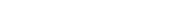 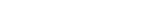 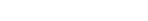 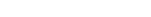 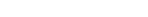 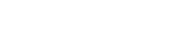 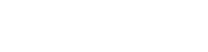 2.1.3. Связь универсальных учебных действий с содержанием учебных предметов На уровне начального общего при организации образовательной деятельности особое значение имеет обеспечение сбалансированного развития у обучающихся логического, наглядно-образного и знаково-символического мышления. Существенную роль в этом играют такие учебные предметы, как «Литературное чтение», «Технология», «изобразительное искусство», «Музыка». Формирование универсальных учебных действий является целенаправленным, системным процессом, который реализуется через все учебные предметы и внеурочную деятельность. 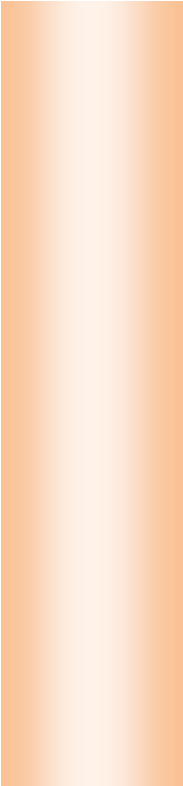 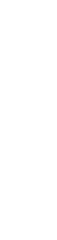 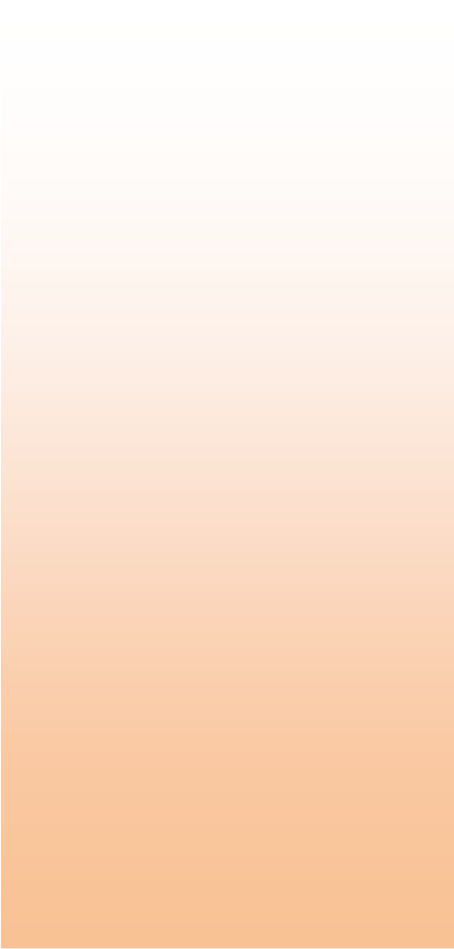 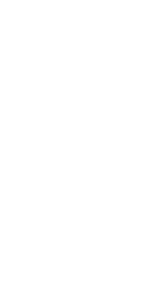 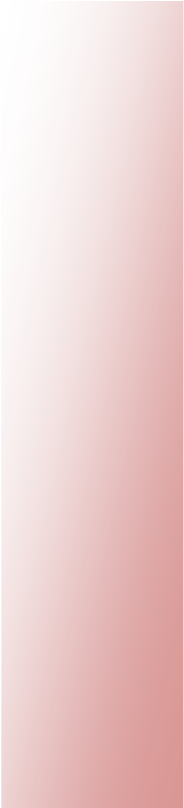 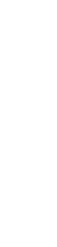 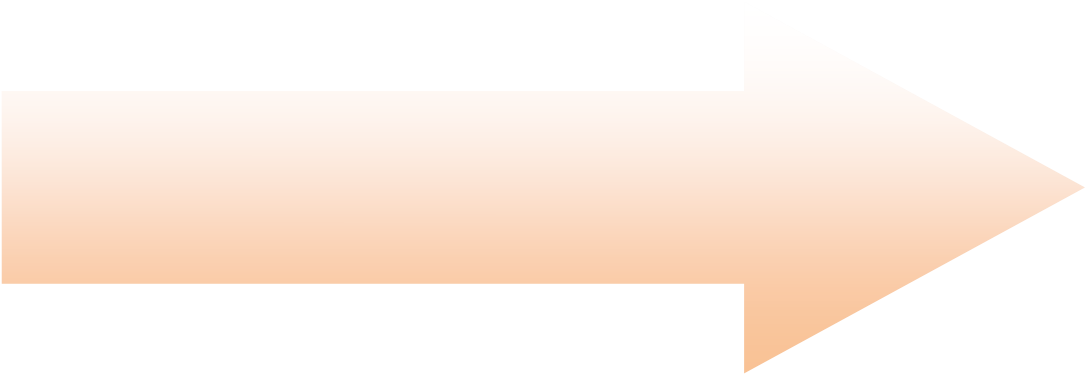 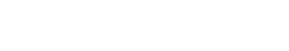 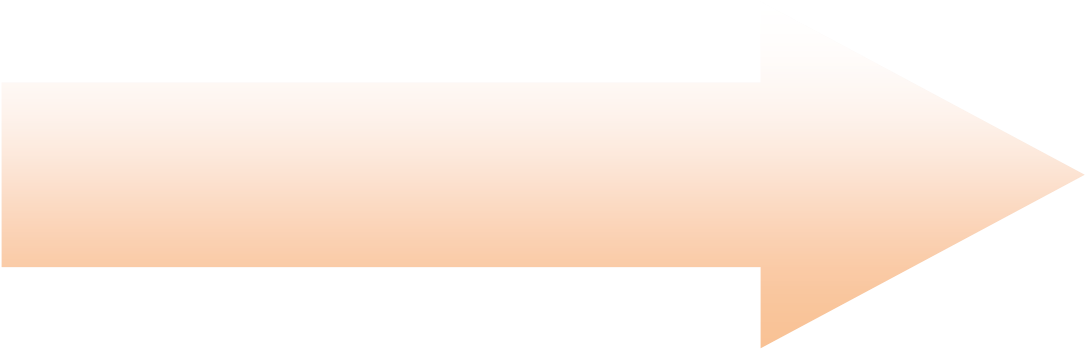 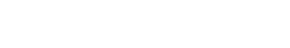 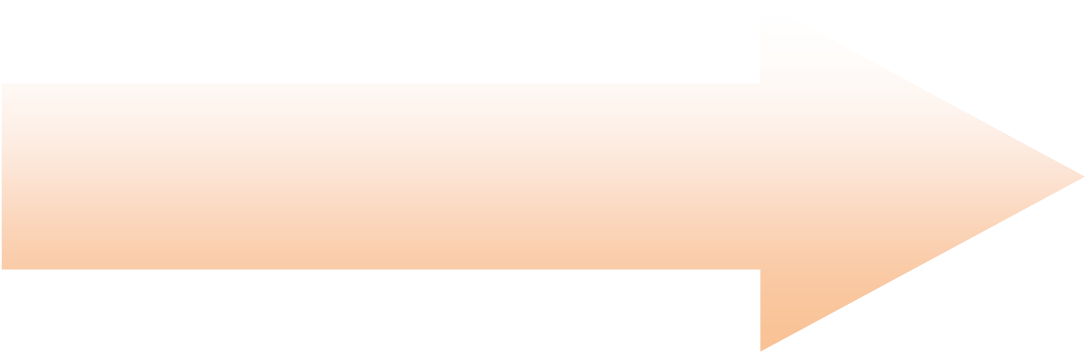 Учебный предмет «Русский язык» обеспечивают формирование познавательных, коммуникативных и регулятивных действий. Работа с текстом открывает возможности для формирования логических действий анализа, сравнения, установления причинно - следственных связей. Ориентация в морфологической и синтаксической структуре языка и усвоение правил строения слова и предложения, графической формы букв обеспечивают развитие знаково - символических действий — замещения (например, звука буквой), моделирования (например, состава слова путем составления схемы) и преобразования модели (видоизменения слова). Изучение русского и родного языка создает условия для формирования языкового чутья как результата ориентировки ребенка в грамматической и синтаксической структуре родного языка и обеспечивает успешное развитие адекватных возрасту форм и функций речи, включая обобщающую и планирующую функции. Требования к результатам изучения учебного предмета «Литературное чтение» включают формирование всех видов универсальных учебных действий: личностных, коммуникативных, познавательных и регулятивных (с приоритетом развития ценностно - смысловой сферы и коммуникации). Литературное чтение — осмысленная, творческая духовная деятельность, которая обеспечивает освоение идейно - нравственного содержания художественной литературы, развитие эстетического восприятия. Важнейшей функцией восприятия художественной литературы является трансляция духовно - нравственного опыта общества через коммуникацию системы социальных личностных смыслов, раскрывающих нравственное значение поступков героев литературных произведений. При получении начального общего образования важным средством организации понимания авторской позиции, отношения автора к героям произведения и отображаемой действительности является выразительное чтение. Учебный предмет «Литературное чтение» обеспечивают формирование следующих универсальных учебных действий: смыслообразования через прослеживание судьбы героя и ориентацию в системе личностных смыслов; самоопределения и самопознания на основе сравнения образа «Я» с героями литературных произведений посредством эмоционально - действенной идентификации; основ гражданской идентичности путем знакомства с героическим историческим прошлым своего народа и своей страны, и переживания гордости и эмоциональной сопричастности подвигам и достижениям ее граждан; эстетических ценностей и на их основе эстетических критериев; нравственно - этического оценивания через выявление морального содержания и нравственного значения действий персонажей; эмоционально - личностной децентрации на основе отождествления себя с героями произведения, соотнесения и сопоставления их позиций, взглядов и мнений; умения понимать контекстную речь на основе воссоздания картины событий и поступков персонажей; умения произвольно и выразительно строить контекстную речь с учетом целей коммуникации, особенностей слушателя, в том числе используя аудиовизуальные средства; умения устанавливать логическую причинно - следственную последовательность событий и действий героев произведения; умения строить план с выделением существенной и дополнительной информации. Учебный предмет «Иностранный язык» обеспечивает прежде всего развитие коммуникативных действий, формируя коммуникативную культуру учащегося. Изучение иностранного языка способствует: общему речевому развитию учащегося на основе формирования обобщенных лингвистических структур грамматики и синтаксиса; развитию произвольности и осознанности монологической и диалогической речи; развитию письменной речи; формированию ориентации на партнера, его высказывания, поведение, эмоциональное состояние и переживания; уважения интересов партнера; умения слушать и слышать собеседника, вести диалог, излагать и обосновывать свое мнение в понятной для собеседника форме. Знакомство учащихся с культурой, историей и традициями других народов и мировой культурой, открытие универсальности детской субкультуры создает необходимые условия для формирования личностных универсальных действий — формирования гражданской идентичности личности, преимущественно в ее общекультурном компоненте, и доброжелательного отношения, уважения и толерантности к другим странам и народам, компетентности в межкультурном диалоге. Изучение предмета «Иностранный язык» способствует развитию общеучебных познавательных действий, в первую очередь смыслового чтения (выделение субъекта и предиката текста; понимание смысла текста и умение прогнозировать развитие его сюжета; умение задавать вопросы, опираясь на смысл прочитанного текста; сочинение оригинального текста на основе плана). При получении начального общего образования учебный предмет «Математика» является основой развития познавательных универсальных действий, в первую очередь логических и алгоритмических. В процессе знакомства с математическими отношениями, зависимостями у школьников формируются учебные действия планирования последовательности шагов при решении задач; различения способа и результата действия; выбора способа достижения поставленной цели; использования знаково - символических средств для моделирования математической ситуации, представления информации; сравнения и классификации (например, предметов, чисел, геометрических фигур) по существенному основанию. Особое значение имеет математика для формирования общего приема решения задач как универсального учебного действия. Формирование моделирования как универсального учебного действия осуществляется в рамках практически всех учебных предметов на этом уровне образования. В процессе обучения учащийся осваивает систему социально принятых знаков и символов, существующих в современной культуре и необходимых как для его обучения, так и для социализации. Учебный предмет «Окружающий мир» выполняет интегрирующую функцию и обеспечивает формирование у обучающихся целостной научной картины природного и социокультурного мира, отношений человека с природой, обществом, другими людьми, государством, осознания своего места в обществе, создавая основу становления мировоззрения, жизненного самоопределения и формирования российской гражданской идентичности личности. В сфере личностных универсальных действий изучение предмета «Окружающий мир» обеспечивает формирование когнитивного, эмоционально - ценностного и деятельностного компонентов гражданской российской идентичности: формирование умения различать государственную символику Российской Федерации и Республики Коми, описывать достопримечательности столицы и родного края, находить на карте Российскую Федерацию, Москву — столицу России, свой регион и город Сыктывкар - его столицу; ознакомление с особенностями некоторых зарубежных стран; формирование основ исторической памяти — умения различать в историческом времени прошлое, настоящее, будущее; ориентации в основных исторических событиях своего народа и России и ощущения чувства гордости за славу и достижения своего народа и России; умения фиксировать в информационной среде элементы истории семьи, города Сыктывкара;  формирование основ экологического сознания, грамотности и культуры учащихся, освоение элементарных норм адекватного природосообразного поведения; развитие морально - этического сознания — норм и правил взаимоотношений человека с другими людьми, социальными группами и сообществами. В сфере личностных универсальных учебных действий изучение предмета способствует принятию учащихся правил здорового образа жизни, пониманию необходимости здорового образа жизни в интересах укрепления физического, психического и психологического здоровья. Изучение данного предмета способствует формированию общепознавательных универсальных учебных действий: овладению начальными формами исследовательской деятельности, включая умение поиска и работы с информацией; формированию действий замещения и моделирования (использование готовых моделей для объяснения явлений или выявления свойств объектов и создания моделей); формированию логических действий сравнения, подведения под понятия, аналогии, классификации объектов живой и неживой природы на основе внешних признаков или известных характерных свойств; установления причинно - следственных связей в окружающем мире, в том числе на многообразном материале природы и культуры родного края. Основы религиозных культур и светской этики». В результате изучения курса учащиеся на уровне начального общего образования получат возможность расширить, систематизировать и углубить исходные представления о единстве и многообразии мира, единых нравственных нормах, получат опыт толерантного поведения.  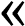 Изучение предмета способствует формированию личностных, коммуникативных, регулятивных УУД:  оцениванию жизненных ситуаций и поступков людей с точки зрения общепринятых норм и ценностей, отделять поступки человека от него самого;  обоснованию с точки зрения общепринятых норм и ценностей, какие поступки считаются хорошими и плохими.  самостоятельному определению и формулированию самых простых, общих для всех людей правил поведения (основы общечеловеческих нравственных ценностей).  выбору своих поступков в предложенных ситуациях.  самостоятельному формулированию цели урока после предварительного обсуждения.  работе по плану, соотнесению своих действий с целью и при необходимости исправлению ошибки с помощью учителя; выработке критериев оценки своей работы и работы других учащихся. Развивающий потенциал учебного предмета «Изобразительное искусство» связан с формированием личностных, познавательных, регулятивных действий. Моделирующий характер изобразительной деятельности создает условия для формирования общеучебных действий, замещения и моделирования явлений и объектов природного и социокультурного мира в продуктивной деятельности учащихся. Такое моделирование является основой развития познания ребенком мира и способствует формированию логических операций сравнения, установления тождества и различий, аналогий, причинно-следственных связей и отношений. При создании продукта изобразительной деятельности особые требования предъявляются к регулятивным действиям — целеполаганию как формированию замысла, планированию и организации действий в соответствии с целью, умению контролировать соответствие выполняемых действий способу, внесению коррективов на основе предвосхищения будущего результата и его соответствия замыслу. В сфере личностных действий приобщение к мировой и отечественной культуре и освоение сокровищницы изобразительного искусства, народных, национальных традиций, искусства других народов обеспечивают формирование гражданской идентичности личности, толерантности, эстетических ценностей и вкусов, новой системы мотивов, включая мотивы творческого самовыражения, способствуют развитию позитивной самооценки и самоуважения учащихся.Достижение личностных, метапредметных и предметных результатов освоения программы «Музыка» происходит в процессе активного восприятия и обсуждения музыки, освоения основ музыкальной грамоты, собственного опыта музыкально-творческой деятельности: хорового пения и игры на элементарных музыкальных инструментах, пластическом интонировании, подготовке музыкально-театрализованных представлений. Личностные результаты освоения программы отражают: формирование основ российской гражданской идентичности, чувства гордости за свою Родину, российский народ и историю России, осознание своей этнической и национальной принадлежности; формирование ценностей многонационального российского общества; формирование целостного, социально ориентированного взгляда на мир в его органичном единстве и разнообразии культур; формирование уважительного отношения к культуре других народов; формирование эстетических потребностей, ценностей и чувств; формирование творческой активности и познавательного интереса при решении учебных задач и собственной музыкально-прикладной деятельности; развитие этических чувств, доброжелательности и эмоциональнонравственной отзывчивости, понимания и сопереживания чувствам других людей; развитие навыков сотрудничества со взрослыми и сверстниками в разных социальных ситуациях; формирование установки на наличие мотивации к бережному отношению к культурным и духовным ценностям.  В результате освоения программы учащиеся будут готовы к саморазвитию, мотивации к обучению и познанию; пониманию ценности отечественных национально-культурных традиций, осознанию своей этнической и национальной принадлежности, уважение к истории и духовным традициям России, музыкальной культуре ее народов, понимание роли музыки в жизни человека и общества, духовно-нравственном развитии человека. В процессе приобретения собственного опыта музыкально-творческой деятельности учащиеся научатся понимать музыку как составную и неотъемлемую часть окружающего мира, постигать и осмысливать явления музыкальной культуры, выражать свои мысли и чувства, обусловленные восприятием музыкальных произведений, использовать музыкальные образы при создании театрализованных и музыкально-пластических композиций, исполнении вокальнохоровых и инструментальных произведений, в импровизации.  Школьники научатся размышлять о музыке, эмоционально выражать свое отношение к искусству; проявлять эстетические и художественные предпочтения, интерес к музыкальному искусству и музыкальной деятельности; формировать позитивную самооценку, самоуважение, основанные на реализованном творческом потенциале, развитии художественного вкуса, осуществлении собственных музыкально-исполнительских замыслов.  У учащихся проявится способность вставать на позицию другого человека, вести диалог, участвовать в обсуждении значимых для человека явлений жизни и искусства, продуктивно сотрудничать со сверстниками и взрослыми в процессе музыкально-творческой деятельности. Реализация программы обеспечивает овладение социальными компетенциями, развитие коммуникативных способностей через музыкально-игровую деятельность, способности к дальнейшему самопознанию и саморазвитию. Обучающиеся научатся организовывать культурный досуг, самостоятельную музыкальнотворческую деятельность, в том числе, на основе домашнего музицирования, совместной музыкальной деятельности с друзьями, родителями.  Метапредметные результаты освоения программы: овладение способностью принимать и сохранять цели и задачи учебной деятельности, поиска средств ее осуществления в процессе освоения музыкальной культуры; освоение способов решения проблем творческого и поискового характера в учебной, музыкально-исполнительской и творческой деятельности; формирование умения планировать, контролировать и оценивать учебные действия в соответствии с поставленной задачей и условиями ее реализации; определять наиболее эффективные способы достижения результата в различных видах музыкальной деятельности; освоение начальных форм познавательной и личностной рефлексии в процессе освоения музыкальной культуры в различных видах деятельности; использование знаково - символических средств представления информации в процессе освоения средств музыкальной выразительности, основ музыкальной грамоты; использование различных способов поиска (в справочных источниках и открытом учебном информационном пространстве сети Интернет), сбора, обработки, анализа, организации, передачи и интерпретации информации в соответствии с коммуникативными и познавательными задачами и технологиями учебного предмета; в том числе и анализировать звуки, готовить свое выступление и выступать с аудио-, видео- и графическим сопровождением;  умение оценивать произведения разных видов искусства, овладев логическими действиями сравнения, анализа, синтеза, обобщения, установления аналогий в процессе интонационно-образного, жанрового и стилевого анализа музыкальных произведений и других видов музыкально-творческой деятельности; готовность к учебному сотрудничеству (общение, взаимодействие) со сверстниками при решении различных музыкально-творческих задач; овладение базовыми предметными и межпредметными понятиями в процессе освоения учебного предмета «Музыка»; использование различных способов поиска (в справочных источниках и открытом учебном информационном пространстве сети Интернет), сбора, обработки, анализа, организации, передачи и интерпретации информации в соответствии с коммуникативными и познавательными задачами и технологиями учебного предмета; в том числе умение фиксировать (записывать) в цифровой форме измеряемые величины и анализировать звуки, готовить свое выступление и выступать с аудио-, видео- и графическим сопровождением; соблюдать нормы информационной избирательности, этики и этикета; овладение логическими действиями сравнения, анализа, синтеза, обобщения, классификации по родовидовым признакам, установления аналогий и причинно-следственных связей, построения рассуждений, отнесения к известным понятиям в процессе слушания и освоения музыкальных произведений различных жанров и форм; готовность слушать собеседника и вести диалог, готовность признавать возможность существования различных точек зрения и права каждого иметь свою; излагать свое мнение и аргументировать свою точку зрения и оценку событий, формирующихся в процессе совместной творческой и коллективной хоровой и инструментальной деятельности; овладение начальными сведениями о сущности и особенностях объектов, процессов и явлений действительности (культурных и др.) в соответствии с содержанием учебного предмета «Музыка»; овладение базовыми предметными и межпредметными понятиями, отражающими существенные связи и отношения между объектами и процессами, в процессе привлечения интегративных форм освоения учебного предмета «Музыка». В результате реализации программы учащиеся смогут освоить универсальные учебные действия, обеспечивающие овладение ключевыми компетенциями, реализовать собственный творческий потенциал, применяя музыкальные знания и представления о музыкальном искусстве в познавательной и практической деятельности.   Специфика предмета «Технология» и его значимость для формирования универсальных учебных действий обусловлены: ключевой ролью предметно - преобразовательной деятельности как основы формирования системы универсальных учебных действий; значением универсальных учебных действий моделирования и планирования, которые являются непосредственным предметом усвоения в ходе выполнения различных заданий по курсу (так, в ходе решения задач на конструирование учащиеся учатся использовать схемы, карты и модели, задающие полную ориентировочную основу выполнения предложенных заданий и позволяющие выделять необходимую систему ориентиров); специальной организацией процесса планомерно - поэтапной отработки предметно - преобразовательной деятельности учащихся в генезисе и развитии психологических новообразований младшего школьного возраста — умении осуществлять анализ, действовать во внутреннем умственном плане; рефлексией как осознанием содержания и оснований выполняемой деятельности; широким использованием форм группового сотрудничества и проектных форм работы для реализации учебных целей курса; формированием первоначальных элементов ИКТ- компетентности учащихся. Изучение предмета «Технология» обеспечивает реализацию следующих целей: формирование картины мира материальной и духовной культуры как продукта творческой предметно - преобразующей деятельности человека; развитие знаково-символического и пространственного мышления, творческого и репродуктивного воображения на основе развития способности учащегося к моделированию и отображению объекта и процесса его преобразования в форме моделей (рисунков, планов, схем, чертежей); развитие регулятивных действий, включая целеполагание; планирование (умение составлять план действий и применять его для решения задач); прогнозирование (предвосхищение будущего результата при различных условиях выполнения действия); контроль, коррекция и оценка; формирование внутреннего плана на основе поэтапной отработки предметно - преобразующих действий; развитие планирующей и регулирующей функций речи; развитие коммуникативной компетентности учащихся на основе организации совместно - продуктивной деятельности; развитие эстетических представлений и критериев на основе изобразительной и художественной конструктивной деятельности; формирование мотивации успеха и достижений младших школьников, творческой самореализации на основе эффективной организации предметно - преобразующей символико - моделирующей деятельности; ознакомление обучающихся с миром профессий и их социальным значением, историей их возникновения и развития как первая ступень формирования готовности к предварительному профессиональному самоопределению; формирование ИКТ - компетентности учащихся, включая ознакомление с правилами жизни людей в мире информации: избирательность в потреблении информации, уважение к личной информации другого человека, к процессу познания учения, к состоянию неполного знания и другим аспектам.  Предмет «Физическая культура» обеспечивает формирование личностных универсальных действий: основ общекультурной и российской гражданской идентичности как чувства гордости за достижения в мировом и отечественном спорте; освоение моральных норм помощи тем, кто в ней нуждается, готовности принять на себя ответственность; развитие мотивации достижения и готовности к преодолению трудностей на основе конструктивных стратегий совладания и умения мобилизовать свои личностные и физические ресурсы, стрессоустойчивости; освоение правил здорового и безопасного образа жизни. «Физическая культура» как учебный предмет способствует: в области регулятивных действий развитию умений планировать, регулировать, контролировать и оценивать свои действия; в области коммуникативных действий развитию взаимодействия, ориентации на партнера, сотрудничеству и кооперации (в командных видах спорта — формированию умений планировать общую цель и пути ее достижения; договариваться в отношении целей и способов действия, распределения функций и ролей в совместной деятельности; конструктивно разрешать конфликты; осуществлять взаимный контроль; адекватно оценивать собственное поведение и поведение партнера и вносить необходимые коррективы в интересах достижения общего результата). 2.1.4. Особенности, основные направления и планируемые результаты учебно-исследовательской и проектной деятельности учащихся в рамках урочной и внеурочной деятельности Учебно-исследовательская и проектная деятельности на уровне начального общего образования направлена на развитие метапредметных умений учащихся. Включение учебно-исследовательской и проектной деятельности в процесс обучения является важным инструментом развития познавательной сферы, приобретения социального опыта, возможностей саморазвития, повышение интереса к предмету изучения и процессу умственного труда, получения и самостоятельного открытия новых знаний у учащихся.  Главная особенность развития учебно-исследовательской и проектной деятельности – возможность активизировать учебную работу детей, придав ей исследовательский, творческий характер и таким образом передать учащимся инициативу в своей познавательной деятельности. Учебно-исследовательская деятельность предполагает поиск новых знаний и направлена на развитие у ученика умений и навыков научного поиска. Проектная деятельность в большей степени связана с развитием умений и навыков планирования, моделирования и решения практических задач.  В ходе освоения учебно-исследовательской и проектной деятельности учащийся начальной школы получает знания не в готовом виде, а добывает их сам и осознает при этом содержание и формы учебной деятельности. Учащийся выступает в роли субъекта образовательной деятельности, поскольку получает возможность быть самостоятельным, активным творцом, который планирует свою деятельность, ставит задачи, ищет средства для решения поставленных задач. Основными задачами в процессе учебно-исследовательского и проектного обучения является развитие у ученика определенного базиса знаний и развития умений: наблюдать, измерять, сравнивать, моделировать, генерировать гипотезы, экспериментировать, устанавливать причинно-следственные связи. Данные умения обеспечивают необходимую знаниевую и процессуальную основу для проведения исследований и реализации проектов в урочной и внеурочной деятельности.  Развитие умений учащихся проводится с учетом использования вербальных, знаково-символических, наглядных средств и приспособлений для создания моделей изучаемых объектов и процессов, схем, алгоритмов и эвристических средств решения учебных и практических задач, а также особенностей математического, технического моделирования, в том числе возможностей компьютера. Исследовательская и проектная деятельность может проходить как в индивидуальной, так и в групповой форме, что помогает учителю простроить индивидуальный подход к развитию ребенка. Границы исследовательского и проектного обучения учащихся определяются целевыми установками, на которые ориентирован учитель, а также локальными задачами, стоящими на конкретном уроке.   В рамках внеурочной деятельности исследовательская и проектная деятельность направлены на обогащение содержания образования и возможность реализации способностей, потребностей и интересов учащихся с различным уровнем развития.  Для расширения диапазона применимости исследовательского и проектного обучения следует дифференцировать задания по степени трудности: путем постепенного усложнения непосредственно самих заданий и/или увеличением степени самостоятельности ребенка, регулируемой мерой непосредственного руководства учителя процессом научно-практического обучения. В качестве основных результатов учебно-исследовательской и проектной деятельности учащихся рассматриваются такие метапредметные результаты, как сформированные умения: наблюдать, измерять, сравнивать, моделировать, выдвигать гипотезы, экспериментировать, определять понятия, устанавливать причинно-следственные связи и работать с источниками информации. Они обеспечивают получение необходимой знаниевой и процессуальной основы для проведения исследований и реализации проектов при изучении учебных предметов. В качестве результата следует также включить готовность слушать и слышать собеседника, умение в корректной форме формулировать и оценивать познавательные вопросы; проявлять самостоятельность в обучении, инициативу в использовании своих мыслительных способностей; критически и творчески работать в сотрудничестве с другими людьми; смело и твердо защищать свои убеждения; оценивать и понимать собственные сильные и слабые стороны; отвечать за свои действия и их последствия. Организация проектной деятельности в начальной школе с позиций системно-деятельностного подхода  Проектная деятельность учащихся предусмотрена в рабочих программах учебных предметов по всем предметам учебного плана.  Учащимся предоставляется возможность участия в ежегодной школьной конференции исследовательских работ «Открытие.» (создаются отдельные секции для учащихся 1-4 классов для защиты проектов и исследовательских работ), районная конференция «Эрудит», республиканской научно-практической конференции «Я – исследователь, я открываю мир!», всероссийских дистанционных НПК. Результаты участия в НПК и конкурсах исследовательских работ (грамоты, дипломы) заносятся в портфель достижений учащегося. В качестве основных результатов учебно-исследовательской и проектной деятельности на уровне начального общего образования определяются сформированные метапредметные умения:  наблюдать, измерять, сравнивать, моделировать, выдвигать гипотезы, экспериментировать, определять понятия;  устанавливать причинно-следственные связи и работать с источниками информации;  слушать и слышать собеседника;  в корректной форме формулировать и оценивать познавательные вопросы; - проявлять самостоятельность в обучении, инициативу в использовании своих мыслительных способностей;  критически и творчески работать в сотрудничестве с другими людьми;  защищать свои убеждения;  оценивать и понимать собственные сильные и слабые стороны; - отвечать за свои действия и их последствия.  2.1.5. Условия, обеспечивающие развитие универсальных учебных действий у учащихся Содержание учебных предметов, преподаваемых в рамках начального образования, может стать средством формирования универсальных учебных действий только при соблюдении определенных условий организации образовательной деятельности: использовании учебников в бумажной и/или электронной форме не только в качестве носителя информации, «готовых» знаний, подлежащих усвоению, но и ак носителя способов «открытия» новых знаний, их практического освоения, обобщения и систематизации, включения учащимся в свою картину мира; соблюдении технологии проектирования и проведения урока (учебного занятия) в соответствии с требованиями системно-деятельностного подхода (урок должен отражать ее основные этапы – постановку задачи, поиск решения, вывод (моделирование), конкретизацию и применение новых знаний (способов действий), контроль и оценку результата; осуществлении целесообразного выбора организационнодеятельностных форм работы учащихся на уроке (учебном занятии) – индивидуальной, групповой (парной) работы, общеклассной дискуссии; организации системы мероприятий для формирования контрольнооценочной деятельности учащихся с целью развития их учебной самостоятельности;  эффективного использования средств ИКТ. В 	рамках ИКТ-компетентности 	выделяется 	учебная ИКТ-компетентность - способность решать учебные задачи с использованием общедоступных в начальной школе инструментов ИКТ и источников информации в соответствии с возрастными потребностями и возможностями младшего школьника. Решение задачи формирования ИКТ-компетентности должно проходить не только на занятиях по отдельным учебным предметам (где формируется предметная ИКТ-компетентность), но и в рамках метапредметной программы формирования универсальных учебных действий. Формирование ИКТ-компетентности учащихся происходит в рамках системно-деятельностного подхода, на основе изучения всех без исключения предметов учебного плана. Включение задачи формирования ИКТкомпетентности в программу формирования универсальных учебных действий позволяет организации, осуществляющей образовательную деятельность, и учителю формировать соответствующие позиции планируемых результатов, помогает с учетом специфики каждого учебного предмета избежать дублирования при освоении разных умений, осуществлять интеграцию и синхронизацию содержания различных учебных курсов.  Целенаправленная работа по формированию ИКТ-компетентности включает следующие этапы:  Знакомство со средствами ИКТ. Использование эргономичных и безопасных для здоровья приемов работы со средствами ИКТ. Выполнение компенсирующих упражнений. Организация системы файлов и папок, запоминание изменений в файле, именование файлов и папок. Распечатка файла.  Запись, фиксация информации. Ввод информации в компьютер с фото- и видеокамеры. Сканирование изображений и текстов. Запись (сохранение) вводимой информации. Распознавание текста, введенного как изображение. Учет ограничений в объеме записываемой информации, использование сменных носителей (флеш-карт).  Создание текстов с помощью компьютера. Составление текста. Клавиатурное письмо. Основные правила и инструменты создания и оформления текста. Работа в простом текстовом редакторе. Полуавтоматический орфографический контроль. Набор текста на родном и иностранном языках, экранный перевод отдельных слов.  Создание графических сообщений. Рисование на графическом планшете. Создание планов территории. Создание диаграмм и деревьев.  Редактирование сообщений. Редактирование текста фотоизображений и их цепочек (слайд-шоу), видео- и аудиозаписей.  Создание новых сообщений путем комбинирования имеющихся. Создание сообщения в виде цепочки экранов. Добавление на экран изображения, звука, текста. Презентация как письменное и устное сообщение. Использование ссылок из текста для организации информации. Пометка фрагмента изображения ссылкой. Добавление объектов и ссылок в географические карты и «ленты времени». Составление нового изображения из готовых фрагментов (аппликация).  Создание структурированных сообщений. Создание письменного сообщения. Подготовка устного сообщения c аудиовизуальной поддержкой, написание пояснений и тезисов.  Представление и обработка данных. Сбор числовых и аудиовизуальных данных в естественно - научных наблюдениях и экспериментах с использованием фото- или видеокамеры, цифровых датчиков. Графическое представление числовых данных: в виде графиков и диаграмм.  Поиск информации. Поиск информации в соответствующих возрасту цифровых источниках. Поиск информации в Интернете, формулирование запроса, интерпретация результатов поиска. Сохранение найденного объекта. Составление списка используемых информационных источников. Использование ссылок для указания использованных информационных источников. Поиск информации в компьютере. Организация поиска по стандартным свойствам файлов, по наличию данного слова. Поиск в базах данных. Заполнение баз данных небольшого объема.  Коммуникация, проектирование, моделирование, управление и организация деятельности. Передача сообщения, участие в диалоге с использованием средств ИКТ — электронной почты, чата, форума, аудио- и видеоконференции и пр. Выступление перед небольшой аудиторией с устным сообщением с ИКТ- поддержкой. Размещение письменного сообщения в информационной образовательной среде. Коллективная коммуникативная деятельность в информационной образовательной среде. Непосредственная: фиксация хода и результатов обсуждения на экране и в файлах. Ведение дневников, социальное взаимодействие. Планирование и проведение исследований объектов и процессов внешнего мира с использованием средств ИКТ. Проектирование объектов и процессов реального мира, своей собственной деятельности и деятельности группы. Моделирование объектов и процессов реального мира и управления ими с использованием виртуальных лабораторий и механизмов, собранных из конструктора.  Основное 	содержание 	работы 	по 	формированию 	ИКТ-компетентности учащихся реализуется средствами различных учебных предметов. Важно, чтобы формирование того или иного элемента или компонента ИКТ-компетентности было непосредственно связано с его применением:  «Русский язык». Различные способы передачи информации (буква, пиктограмма, иероглиф, рисунок). Источники информации и способы ее поиска: словари, энциклопедии, библиотеки, в том числе компьютерные. Овладение квалифицированным клавиатурным письмом. Знакомство с основными правилами оформления текста на компьютере, основными инструментами создания и простыми видами редактирования текста. Использование полуавтоматического орфографического контроля.  «Литературное чтение». Работа с мультимедиасообщениями (включающими текст, иллюстрации, аудио- и видеофрагменты, ссылки). Анализ содержания, языковых особенностей и структуры мультимедиасообщения; определение роли и места иллюстративного ряда в тексте. Конструирование небольших сообщений, в том числе с добавлением иллюстраций, видео- и аудиофрагментов. Создание информационных объектов как иллюстраций к прочитанным художественным текстам. Презентация (письменная и устная) с опорой на тезисы и иллюстративный ряд на компьютере. Поиск информации для проектной деятельности на материале художественной литературы, в том числе в контролируемом Интернете.  «Иностранный язык». Подготовка плана и тезисов сообщения (в том числе гипермедиа); выступление с сообщением. Создание небольшого текста на компьютере. Фиксация собственной устной речи на иностранном языке в цифровой форме для самокорректировки, устное выступление в сопровождении аудио- и видеоподдержки. Восприятие и понимание основной информации в небольших устных и письменных сообщениях, в том числе полученных компьютерными способами коммуникации. Использование компьютерного словаря, экранного перевода отдельных слов.  «Математика и информатика». Применение математических знаний и представлений, а также методов информатики для решения учебных задач, начальный опыт применения математических знаний и ИКТ- подходов в повседневных ситуациях. Представление, анализ и интерпретация данных в ходе работы с текстами, таблицами, диаграммами, несложными графами: извлечение необходимых данных, заполнение готовых форм (на бумаге и компьютере), объяснение, сравнение и обобщение информации. Выбор оснований для образования и выделения совокупностей. Представление причинноследственных и временных связей с помощью цепочек. Работа с простыми геометрическими объектами в интерактивной среде компьютера: построение, изменение, измерение, сравнение геометрических объектов.  «Окружающий мир». Фиксация информации о внешнем мире и о самом себе с использованием инструментов ИКТ. Планирование и осуществление несложных наблюдений, сбор числовых данных, проведение опытов с помощью инструментов ИКТ. Поиск дополнительной информации для решения учебных и самостоятельных познавательных задач, в том числе в контролируемом Интернете. Создание информационных объектов в качестве отчета о проведенных исследованиях.  Использование компьютера при работе с картой (планом территории, «лентой времени»), добавление ссылок в тексты и графические объекты.  - «Технология». Первоначальное знакомство с компьютером и всеми инструментами ИКТ: назначение, правила безопасной работы. Первоначальный опыт работы с простыми информационными объектами: текстом, рисунком, аудио- и видеофрагментами; сохранение результатов своей работы. Овладение приемами поиска и использования информации, работы с доступными электронными ресурсами.  Освоение умений работать с информацией и использовать инструменты ИКТ также может входить в содержание факультативных курсов, кружков, внеурочной деятельности школьников. 2.1.6. Условия, обеспечивающие преемственность программы формирования у учащихся универсальных учебных действий  при переходе от дошкольного к начальному и от начального к основному общему образованию Наиболее остро проблема преемственности стоит в двух ключевых точках — в момент поступления детей в школу (при переходе из дошкольного уровня на уровень начального общего образования) и в период перехода учащихся на уровень основного общего образования.  Исследования готовности детей к обучению в школе к начальному общему образованию показали, что обучение должно рассматриваться как комплексное образование, включающее в себя физическую и психологическую готовность.  Физическая готовность определяется состоянием здоровья, уровнем морфофункциональной зрелости организма ребенка, в том числе развитием двигательных навыков и качеств (тонкая моторная координация), физической и умственной работоспособности. Психологическая готовность к школе — сложная системная характеристика психического развития ребенка 6—7 лет, которая предполагает сформированность психологических способностей и свойств, обеспечивающих принятие ребенком новой социальной позиции школьника; возможность сначала выполнения им учебной деятельности под руководством учителя, а затем переход к ее самостоятельному осуществлению; усвоение системы научных понятий; освоение ребенком новых форм кооперации и учебного сотрудничества в системе отношений с учителем и одноклассниками. Психологическая готовность к школе имеет следующую структуру: личностная готовность, умственная зрелость и произвольность регуляции поведения и деятельности.  Личностная готовность включает мотивационную готовность, коммуникативную готовность, сформированность Я-концепции и самооценки, эмоциональную зрелость. Мотивационная готовность предполагает сформированность социальных мотивов (стремление к социально значимому статусу, потребность в социальном признании, мотив социального долга), учебных и познавательных мотивов. Предпосылками возникновения этих мотивов служат, с одной стороны, формирующееся к концу дошкольного возраста желание детей поступить в школу, с другой — развитие любознательности и умственной активности.  Мотивационная готовность характеризуется первичным соподчинением мотивов с доминированием учебно-познавательных мотивов. Коммуникативная готовность выступает как готовность ребенка к произвольному общению с учителем и сверстниками в контексте поставленной учебной задачи и учебного содержания. Коммуникативная готовность создает возможности для продуктивного сотрудничества ребенка с учителем и трансляции культурного опыта в процессе обучения. Сформированность Я концепции и самосознания характеризуется осознанием ребенком своих физических возможностей, умений, нравственных качеств, переживаний (личное сознание), характера отношения к нему взрослых, способностью оценки своих достижений и личностных качеств, самокритичностью. Эмоциональная готовность выражается в освоении ребенком социальных норм проявления чувств и в способности регулировать свое поведение на основе эмоционального предвосхищения и прогнозирования. Показателем эмоциональной готовности к школьному обучению является сформированность высших чувств — нравственных переживаний, интеллектуальных чувств (радость познания), эстетических чувств (чувство прекрасного). Выражением личностной готовности к школе является сформированность внутренней позиции школьника, подразумевающей готовность ребенка принять новую социальную позицию и роль ученика, иерархию мотивов с высокой учебной мотивацией. Умственную зрелость составляет интеллектуальная, речевая готовность и сформированность восприятия, памяти, внимания, воображения. Интеллектуальная готовность к школе включает особую познавательную позицию ребенка в отношении мира (децентрацию), переход к понятийному интеллекту, понимание причинности явлений, развитие рассуждения как способа решения мыслительных задач, способность действовать в умственном плане, определенный набор знаний, представлений и умений. Речевая готовность предполагает сформированность фонематической, лексической, грамматической, синтаксической, семантической сторон речи; развитие номинативной, обобщающей, планирующей и регулирующей функций речи, диалогической и начальных форм контекстной речи, формирование особой теоретической позиции ребенка в отношении речевой действительности и выделение слова как ее единицы. Восприятие характеризуется все большей осознанностью, опирается на использование системы общественных сенсорных эталонов и соответствующих перцептивных действий, основывается на взаимосвязи с речью и мышлением. Память и внимание приобретают черты опосредованности, наблюдается рост объема и устойчивости внимания.  Психологическая готовность в сфере воли и произвольности обеспечивает целенаправленность и планомерность управления ребенком своей деятельностью и поведением. Воля находит отражение в возможности соподчинения мотивов, целеполагании и сохранении цели, способности прилагать волевое усилие для ее достижения. Произвольность выступает, как умение строить свое поведение и деятельность в соответствии с предлагаемыми образцами и правилами, осуществлять планирование, контроль и коррекцию выполняемых действий, используя соответствующие средства.  Не меньшее значение имеет проблема психологической подготовки учащихся к переходу на уровень основного общего образования с учетом возможного возникновения определенных трудностей такого перехода — ухудшение успеваемости и дисциплины, рост негативного отношения к учению, возрастание эмоциональной нестабильности, нарушения поведения, которые обусловлены:  необходимостью адаптации учащихся к новой организации процесса и содержания обучения (предметная система, разные преподаватели и т. д.);совпадением начала кризисного периода, в который вступают младшие подростки, со сменой ведущей деятельности (переориентацией подростков на деятельность общения со сверстниками при сохранении значимости учебной деятельности);  недостаточной готовностью детей к более сложной и самостоятельной учебной деятельности, связанной с показателями их интеллектуального, личностного развития и главным образом с уровнем сформированности структурных компонентов учебной деятельности (мотивы, учебные действия, контроль, оценка).  На этапах перехода от дошкольного образования к начальному общему и основному общему организована деятельность педагогического коллектива  через систему психолого-педагогических исследований, работы с родителями.  Основанием преемственности разных уровней образовательной системы может стать ориентация на ключевой стратегический приоритет непрерывного образования — формирование умения учиться, которое должно быть обеспечено формированием системы универсальных учебных действий, а также на положениях ФГОС ДО, касающихся целевых ориентиров на этапе завершения дошкольного образования.  Преемственность формирования универсальных учебных действий на уровнях общего образования обеспечивается за счет:  принятия в педагогическом коллективе общих ценностных оснований образования, в частности – ориентация на ключевой стратегический приоритет непрерывного образования – формирование умения учиться;  четкого представления педагогов о планируемых результатах обучения на каждом уровне образования;  целенаправленной деятельности по реализации условий, обеспечивающих развитие УУД в образовательной деятельности (коммуникативные, речевые, регулятивные, общеучебные, логические и др.).  Целевые ориентиры на этапе завершения дошкольного образования являются основанием для принятия управленческих решений по осуществлению мероприятий по адаптации первоклассников (особенно в начале учебного года). Целевые ориентиры Программы дошкольного общего образования выступают критериями преемственности дошкольного и начального общего образования. Сформированность перечисленных умений у детей дошкольного возраста является предпосылками к учебной деятельности: Овладевает основными культурными способами деятельности, проявляет инициативу и самостоятельность в разных видах деятельности - игре, общении, познавательно-исследовательской деятельности, конструировании и др.; способен выбирать себе род занятий, участников по совместной деятельности. Обладает установкой положительного отношения к миру, к разным видам труда, другим людям и самому себе, обладает чувством собственного достоинства; активно взаимодействует со сверстниками и взрослыми, участвует в совместных играх. Способен договариваться, учитывать интересы и чувства других, сопереживать неудачам и радоваться успехам других, адекватно проявляет свои чувства, в том числе чувство веры в себя, старается разрешать конфликты. Обладает развитым воображением, которое реализуется в разных видах деятельности, и прежде всего в игре; ребенок владеет разными формами и видами игры, различает условную и реальную ситуации, умеет подчиняться разным правилам и социальным нормам. Достаточно хорошо владеет устной речью, может выражать свои мысли и желания, может использовать речь для выражения своих мыслей, чувств и желаний, построения речевого высказывания в ситуации общения, может выделять звуки в словах, у ребенка складываются предпосылки грамотности; Развита крупная и мелкая моторика; он подвижен, вынослив, владеет основными движениями, может контролировать свои движения и управлять ими. Достаточно хорошо владеет устной речью, может выражать свои мысли и желания, может использовать речь для выражения своих мыслей, чувств и желаний, построения речевого высказывания в ситуации общения, может выделять звуки в словах, у ребенка складываются предпосылки грамотности; Развита крупная и мелкая моторика; он подвижен, вынослив, владеет основными движениями, может контролировать свои движения и управлять ими. Способен к волевым усилиям, может следовать социальным нормам поведения и правилам в разных видах деятельности, во взаимоотношениях со взрослыми и сверстниками, может соблюдать правила безопасного поведения и личной гигиены. Проявляет любознательность, задает вопросы взрослым и сверстникам, интересуется причинно-следственными связями, пытается самостоятельно придумывать объяснения явлениям природы и поступкам людей; склонен наблюдать, экспериментировать. Обладает начальными знаниями о себе, о природном и социальном мире, в котором он живет; знаком с произведениями детской литературы, обладает элементарными представлениями из области живой природы, естествознания, математики, истории и т.п.; ребенок способен к принятию собственных решений, опираясь на свои знания и умения в различных видах деятельности. Во исполнение Постановления Главного государственного санитарного врача РФ от 29.12.2010 года № 189 «Об утверждении СанПиН 2.4.2.2821-10 «Санитарно - эпидемиологические требования к условиям и организации обучения в общеобразовательных учреждениях», методических писем МО РФ «Об организации обучения в первом классе четырехлетней начальной школы» № 2021/11-13 от 25.09.2000 года, «Рекомендации по организации обучения первоклассников в адаптационный период» № 408/13-13 от 20.04.2001 года, информационного письма МУ «ИМЦ» от 09.09.2011 года № 212 и с целью создания максимально комфортных ежегодно в начале учебного года издается приказ по школе «О создании условий для благополучной адаптации  первоклассников». В целях создания педагогических, социально-психологических условий для первоклассников в период адаптации (сентябрь-октябрь) с целью определения стартовых возможностей учащихся первых классов, проводится педагогом-психологом совместно с учителем начальных классов: исследование сформированности УУД по методике самооценки «Лесенка» (В.Г. Щур), методика мотивации учения (М.Р. Гинзбург); тест школьной тревожности   Тулуз-Пьерон (методика Л.А. Ясюковой), прогрессивные матрицы Равена (методика Л.А. Ясюковой), тест Бендер (методика Л.А. Ясюковой).Основанием преемственности в МБОУ «ООШ»  пст.  Верхнеижемский на всех уровнях образования становится ориентация на ключевой стратегический приоритет непрерывного образования – формирование умения учиться.2.3.1. Цель и задачи духовно-нравственного развития, воспитания и социализации учащихся ПОЯСНИТЕЛЬНАЯ ЗАПИСКАПрограмма духовно-нравственного развития и воспитания обучающихся МБОУ «ООШ» пст. Верхнеижемский (далее Программа) разработана в соответствии с требованиями Закона «Об образовании», Концепцией духовно-нравственного развития российских школьников, Федеральным государственным образовательным стандартом общего образования.Данная Программа является документом, определяющим воспитательную деятельность начальной школы. Программа реализуется по следующим направлениям:воспитание гражданственности, патриотизма, уважения к правам, свободам и обязанностям человека;воспитание нравственных чувств и этического сознания;воспитание трудолюбия, творческого отношения к учению, труду, жизни;формирование ценностного отношения к здоровью и здоровому образу жизни;воспитание ценностного отношения к природе, окружающей среде;воспитание ценностного отношения к прекрасному, формирование представлений об эстетических идеалах и ценностях.Цель и задачи духовно-нравственного развития и воспитания обучающихся на ступени начального общего образованияВоспитание – это процесс принятия человеком важных правил и идей (ценностей), которые определяют поведение человека в обществе на разных ступенях его развития. В педагогическом смысле воспитание – целенаправленный процесс, осознаваемый и педагогом, и учащимися.Таким образом, цель духовно-нравственного развития и воспитания обучающихся должна отражать нравственный портрет идеально воспитанного младшего школьника:любящий свой край и свою Родину;уважающий и принимающий ценности семьи и общества;соблюдающий нормы и правила общения;проявляющий уважение и терпимость к чужому мнению;умеющий грамотно разрешать конфликты в общении;любознательный, интересующийся, активно познающий мир;умеющий учиться, способный организовать свою деятельность, умеющий пользоваться информационными источниками;обладающий основами коммуникативной культуры (умеет слушать и слышать собеседника, высказывать свое мнение);готовый самостоятельно действовать и отвечать за свои поступки перед семьей и школой;честный и справедливый;творящий и оберегающий красоту мира;доброжелательный, умеющий слушать и слышать партнера, умеющий высказать свое мнение;выполняющий правила здорового и безопасного образа жизни для себя и окружающих.На основе портрета идеально воспитанного учащегося определена цель духовно-нравственного развития и воспитания: воспитание, социально-педагогическая поддержка становления и развития высоконравственного, ответственного, инициативного и компетентного гражданина России, принимающего судьбу Отечества как свою личную, осознающего ответственность за настоящее и будущее своей страны, укоренённого в духовных и культурных традициях многонационального народа Российской Федерации.Задачи:1. Создать условия для формирования у обучающихся способности к духовному развитию, реализации творческого потенциала в различных видах деятельности на основе нравственных установок и моральных норм.Создать условия для формирования у обучающихся основ морали как осознанной необходимости определенного поведения, обусловленного принятыми в обществе представлениями о добре и зле, должном и недопустимом.Создать условия для формирования у обучающихся способности к самостоятельным поступкам и действиям, совершаемым на основе морального выбора, к принятию ответственности за их результаты.Создать условия для формирования у обучающихся эстетических потребностей, ценностей и чувств; развитию трудолюбия, способности к преодолению трудностей, целеустремленности и настойчивости в достижении результата.Создать условия для формирования осознания обучающимися ценности человеческой жизни, формирования умения противостоять в пределах своих возможностей действиям и влияниям, представляющим угрозу для жизни, физического и нравственного здоровья, духовной безопасности личности.Создать условия для формирования у обучающихся начальных умений организации и осуществления сотрудничества с педагогами, сверстниками, родителями, старшими детьми в решении общих проблем.Создать условия для формирования у обучающихся таких нравственных качеств как: гражданственность, патриотизм, толерантность, уважение к правам, свободам и обязанностям человека.Создать условия для формирования у обучающихся положительного отношения к семье как основе российского общества, уважительного отношения к родителям, осознанного, заботливого отношения к старшим и младшим.Ценностные установки духовно-нравственного развития и воспитания обучающихсяЦенностные установки духовно-нравственного развития и воспитания учащихся начальной школы согласуются с традиционными источниками нравственности, которыми являются следующие ценности:патриотизм (любовь к России, к своему народу, к своей малой Родине; служение Отечеству);гражданственность (правовое государство, гражданское общество, долг перед Отечеством, старшим поколением и семьей, закон и правопорядок, межэтнический мир, свобода совести и вероисповедания);человечность (принятие и уважение многообразия культур и народов мира, равенство и независимость народов и государств мира, международное сотрудничество);честь;достоинство;свобода (личная и национальная);доверие (к людям, институтам государства и гражданского общества);семья (любовь и верность, здоровье, достаток, почитание родителей, забота о старших и младших, забота о продолжении рода);любовь (к близким, друзьям, школе и действия во благо их, даже вопреки собственным интересам);дружба;здоровье (физическое и душевное, психологическое, нравственное, личное, близких и общества, здоровый образ жизни);труд и творчество (творчество и созидание, целеустремленность и настойчивость, трудолюбие, бережливость);наука (познание, истина, научная картина мира, экологическое сознание);искусство и литература (красота, гармония, духовный мир человека, нравственный выбор, смысл жизни, эстетическое развитие);природа (жизнь, родная земля, заповедная природа, планета Земля);Процесс перехода базовых ценностей в личностные ценностные смыслы и ориентиры требует включения ребенка в процесс открытия для себя смысла той или иной ценности, определения собственного отношения к ней, формирования опыта созидательной реализации этих ценностей на практике.Основные направления и ценностные основы духовно-нравственного развития и воспитания обучающихся на ступени начального общего образованияОбщие задачи духовно-нравственного развития и воспитания обучающихся на ступени начального общего образования систематизированы по направлениям, каждое из которых раскрывает одну из существенных сторон духовно-нравственного развития личности гражданина России.Каждое из направлений духовно-нравственного развития и воспитания обучающихся основано на определенной системе базовых национальных ценностей и должно обеспечивать их усвоение обучающимися.Организация духовно-нравственного развития и воспитания обучающихся осуществляется по следующим направлениям:1) Воспитание гражданственности, патриотизма, уважения к правам, свободам и обязанностям человека:элементарные представления о политическом устройстве Российского государства, его институтах, их роли в жизни общества, о его важнейших законах;представления о символах государства — Флаге, Гербе России, о флаге и гербе Республики Коми;элементарные представления об институтах гражданского общества, о возможностях участия граждан в общественном управлении;элементарные представления о правах и обязанностях гражданина России;интерес к общественным явлениям, понимание активной роли человека в обществе;ценностное отношение к своему национальному языку и культуре;начальные представления о народах России, об их общей исторической судьбе, о единстве народов нашей страны;элементарные представления о национальных героях и важнейших событиях истории России и её народов;интерес к государственным праздникам и важнейшим событиям в жизни России, субъекта Российской Федерации, своей республики, города.стремление активно участвовать в делах класса, школы, семьи, своего города;любовь к образовательному учреждению, своему городу, народу, России;уважение к защитникам Родины;умение отвечать за свои поступки;негативное отношение к нарушениям порядка в классе, дома, на улице, к невыполнению человеком своих обязанностей.2) Воспитание трудолюбия, творческого отношения к учению, труду, жизни:первоначальные представления о нравственных основах учёбы, ведущей роли образования,первоначальные представления о нравственных основах учёбы, ведущей роли образования, труда и значении творчества в жизни человека и общества;уважение к труду и творчеству старших и сверстников;элементарные представления об основных профессиях;ценностное отношение к учёбе как виду творческой деятельности;элементарные представления о роли знаний, науки, современного производства в жизни человека и общества;первоначальные навыки коллективной работы, в том числе при разработке и реализации учебных и учебно-трудовых проектов;умение проявлять дисциплинированность, последовательность и настойчивость в выполнении учебных и учебно-трудовых заданий;умение соблюдать порядок на рабочем месте;бережное отношение к результатам своего труда, труда других людей, к школьному имуществу, учебникам, личным вещам;отрицательное отношение к лени и небрежности в труде и учёбе, небережливому отношению к результатам труда людей.3) Воспитание нравственных чувств и этического сознания:первоначальные представления о базовых национальных российских ценностях;различение хороших и плохих поступков;представления о правилах поведения в образовательном учреждении, дома, на улице, в населённом пункте, в общественных местах, на природе;элементарные представления о религиозной картине мира, роли традиционных религий в развитии Российского государства, в истории и культуре нашей страны;уважительное отношение к родителям, старшим, доброжелательное отношение к сверстникам и младшим;установление дружеских взаимоотношений в коллективе, основанных на взаимопомощи и взаимной поддержке;бережное, гуманное отношение ко всему живому;знание правил вежливого поведения, культуры речи, умение пользоваться «волшебными» словами, быть опрятным, чистым, аккуратным;стремление избегать плохих поступков, не капризничать, не быть упрямым; умение признаться в плохом поступке и анализировать его;представления о возможном негативном влиянии на морально-психологическое состояние человека компьютерных игр, кино, телевизионных передач, рекламы;отрицательное отношение к аморальным поступкам, грубости, оскорбительным словам и действиям, в том числе в содержании художественных фильмов и телевизионных передач.4) Формирование ценностного отношения к здоровью и здоровому образу жизни:ценностное отношение к своему здоровью, здоровью родителей, членов своей семьи, педагогов, сверстников;элементарные представления о единстве и взаимовлиянии различных видов здоровья человека: физического, нравственного (душевного), социально-психологического (здоровья семьи и школьного коллектива);элементарные представления о влиянии нравственности человека на состояние его здоровья и здоровья окружающих его людей;понимание важности физической культуры и спорта для здоровья человека, его образования, труда и творчества;знание и выполнение санитарно-гигиенических правил, соблюдение здоровьесберегающего режима дня;интерес к прогулкам на природе, подвижным играм, участию в спортивных соревнованиях;первоначальные представления об оздоровительном влиянии природы на человека;первоначальные представления о возможном негативном влиянии компьютерных игр, телевидения, рекламы на здоровье человека;отрицательное отношение к невыполнению правил личной гигиены и санитарии, уклонению от занятий физкультурой.5) Воспитание ценностного отношения к природе, окружающей среде:развитие интереса к природе, природным явлениям и формам жизни, понимание активной роли человека в природе;ценностное отношение к природе и всем формам жизни;элементарный опыт природоохранительной деятельности;бережное отношение к растениям и животным.6) Воспитание ценностного отношения к прекрасному, формирование представлений об эстетических идеалах и ценностях:представления о душевной и физической красоте человека;формирование эстетических идеалов, чувства прекрасного; умение видеть красоту природы, труда и творчества;интерес к чтению, произведениям искусства, детским спектаклям, концертам, выставкам, музыке;интерес к занятиям художественным творчеством;стремление к опрятному внешнему виду;отрицательное отношение к некрасивым поступкам и неряшливости.Принципы и особенности организации содержания духовно-нравственного развития и воспитания обучающихся.Реализация Программы предполагает создание соответствующего механизма, основными элементами которого являются принципы воспитания:1) Принцип ориентации на идеал. Идеал - это высшая ценность, совершенное состояние человека, семьи, школьного коллектива, социальной группы, общества, высшая норма нравственных отношений. Идеалы определяют смыслы воспитания, то, ради чего оно организуется. Идеалы сохраняются в традициях и служат основными ориентирами человеческой жизни, духовно-нравственного и социального развития личности. Воспитательные идеалы поддерживают единство уклада школьной жизни, придают ему нравственное измерение, обеспечивают возможность согласования деятельности различных субъектов воспитания и социализации.2) Аксиологический принцип. Аксиологический принцип является определяющим для всего уклада школьной жизни. Сам этот уклад должен быть социальной, культурной, личностной ценностью для младших школьников, педагогов и родителей. Аксиологический принцип в воспитании утверждает человека как носителя базовых национальных ценностей, как высшую ценность, способную к принятию и внесению в мир абсолютных ценностей. Он позволяет выстроить на прочных нравственных основах уклад жизни младшего школьника.3) Принцип следования нравственному примеру. Следование примеру - ведущий метод нравственного воспитания. Пример – это возможная модель выстраивания отношений ребенка с другими людьми и с самим собой, образец ценностного выбора. Содержание учебного процесса, внеучебной и внешкольной деятельности должно быть наполнено примерами нравственного поведения. Пример как метод воспитания позволяет расширить нравственный опыт ребенка, побудить его к внутреннему диалогу, пробудить в нем нравственную рефлексию, обеспечить возможность выбора при построении собственной системы ценностных отношений, продемонстрировать ребенку реальную возможность следования идеалу в жизни. Особое значение для духовно-нравственного развития обучающегося имеет пример учителя.4) Принцип идентификации (персонификации). Идентификация – устойчивое отождествление себя со значимым другим, стремление быть похожим на него. В младшем школьном возрасте преобладает образно-эмоциональное восприятие действительности, развиты механизмы подражания, эмпатии, способность к идентификации. В этом возрасте выражена ориентация на персонифицированные идеалы – яркие, эмоционально-привлекательные образы людей (а также природных явлений, живых и неживых существ в образе человека), неразрывно связанные с той ситуацией, в которой они себя проявили. Персонифицированные идеалы являются действенными средствами нравственного воспитания ребенка.5) Принцип диалогического общения. В формировании ценностных отношений большую роль играет диалогическое общение младшего школьника со сверстниками, родителями (законными представителями), учителем и другими значимыми взрослыми. Наличие значимого другого в воспитательном процессе делает возможным его организацию на диалогической основе. Диалог исходит из признания и безусловного уважения права воспитанника свободно выбирать и сознательно присваивать ту ценность, которую он считает истинной. Диалог не допускает сведения нравственного воспитания к морализаторству и монологической проповеди, но предусматривает его организацию средствами свободного, равноправного общения. Выработка личностью собственной системы ценностей, поиск смысла жизни невозможны вне диалогического общения человека с другим человеком, ребенка со значимым взрослым.6) Принцип полисубъектности воспитания. В современных условиях процесс развития и воспитания личности имеет полисубъектный, многомерно-деятельностный характер. Младший школьник включен в различные виды социальной, информационной, коммуникативной активности, в содержании которых присутствуют разные, нередко противоречивые ценности и мировоззренческие установки. Деятельность различных субъектов духовно-нравственного развития, воспитания (при ведущей роли образовательного учреждения) должна быть по возможности согласована на основе цели, задач и ценностей Программы.7) Принцип системно-деятельностной организации воспитания.  Воспитание, направленное на духовно-нравственное развитие обучающихся и поддерживаемое укладом школьной жизни, включает в себя организацию учебной, внеучебной, общественно значимой деятельности младших школьников.Перечисленные принципы определяют концептуальную основу уклада школьной жизни.Основные модули реализации программыМодуль «Познай самого себя» - первый год обучения.Модуль «Я + ты = мы» - второй год обучения.Модуль «Азбука школьной жизни» - третий год обучения.Модуль «Когда мы едины, мы непобедимы» - четвертый год обучения.Модуль «Познай самого себя» определяет цели, задачи, планируемые результаты и стратегии деятельности первого года обучения в начальной школе. Основная идея духовно-нравственного воспитания в этот период заключается в познании себя, осознании себя как личности и себя как части семьи, семейных традиций и уклада, семейной истории и будущего.Задачи воспитательной работы в этот период:- поддерживать и развивать интерес к самому себе;- развивать мотивацию к активной деятельности каждого ребенка;- формировать культуру сохранения и совершенствования собственного здоровья;- воспитывать нравственную культуру учащихся;- способствовать развитию коммуникативных умений, доброты и взаимопонимания в семье;- создавать условия для сохранения и укрепления здоровья детей в урочное и внеурочное время;- воспитывать гармоничную, всесторонне развитую личность;- развивать у детей самоуважение и взаимоуважение.Планируемые результаты данного периода:Первый уровень: ученик через активную деятельность и собственные исследования узнает о происхождении его имени, фамилии; получит первоначальные знания о базовых семейных и отечественных ценностях.Второй уровень: ученик через активную деятельность и собственные исследования познакомится с деятельностью общественных организаций патриотического и экологического направления; получит возможность участвовать в акциях по охране и защите природы.Третий уровень: ученик получит возможность применить полученные знания в ходе подготовки и проведении совместных с родителями мероприятий; сможет реализовать полученные навыки сотрудничества в процессе участия в акциях по пропаганде здорового образа жизни, экологических десантах, мероприятиях по защите животных.Модуль «Я + ты = мы» определяет цели, задачи, планируемые результаты и стратегии деятельности второго года обучения в начальной школе.Основная идея духовно-нравственного воспитания в этот период заключается в развитии у детей интереса к истории своего края, места, где они живут; приобщении к духовным и национальным традициям; в воспитании личности с богатым духовным, социально-нравственным потенциалом.Задачи воспитательной работы в этот период:- формирование любви к родному городу и интереса к прошлому и настоящему г. Сосногорска, Республики Коми;- развитие эмоционально-целостного отношения к семье, дому, улице, городу, стране;- воспитание чувства гордости за своих земляков, ответственности за всё, что происходит в городе, сопричастности к этому;- развитие бережного отношения к городу (достопримечательности, культура, природа);- формирование умения ориентироваться в ближайшем природном и культурном окружении и отражение этого в своей деятельности.Планируемые результаты данного периода:Первый уровень: формирование творческой личности, способной к самообразованию, самовыражению и практическому созиданию; развитие эмоционально-ценностного отношения к городу и формирование познавательного интереса к месту  проживания и его природной среде.Второй уровень: ученик познакомится с деятельностью общественных организаций патриотического и экологического направления; получит возможность участвовать в акциях по охране и защите природы родного края.Модуль «Азбука школьной жизни» определяет цели, задачи, планируемые результаты и стратегии деятельности третьего года обучения в начальной школе. Основная идея духовно-нравственного воспитания в этот период заключается в развитии у детей интереса к истории своей страны, где они живут; приобщении к духовным и национальным традициям России; в воспитании личности с богатым духовным, социально-нравственным потенциалом.Задачи воспитательной работы в этот период:- воспитывать патриотические чувства, любовь к Родине;- развивать чувство гордости за свою страну;- воспитывать уважение к людям старшего поколения, героям ВОВ;- воспитывать чувство мужества, ловкости, ответственности;- развивать общественную активность учащихся, воспитывать в них сознательное отношение к народному достоянию, верность боевым и трудовым традициям старшего поколения, преданность отчизне, готовность к защите её свободы и независимости.Планируемые результаты данного периода:Первый уровень: формирование патриотической личности, способной к самообразованию, самовыражению и практическому созиданию; ценностное отношение к России, отечественному культурно-историческому наследию, государственной символике, русскому и родному языку, народным традициям; к Конституции и законам Российской Федерации; к старшему поколению; начальные представления о правах и обязанностях человека, гражданина, семьянина, товарища.Второй уровень: элементарные представления: об институтах гражданского общества, государственном устройстве и социальной структуре российского общества; о наиболее значимых страницах истории страны; о примерах исполнения гражданского и патриотического долгаТретий уровень: первоначальный опыт постижения ценностей гражданского общества, национальной истории и культуры; опыт ролевого взаимодействия и реализации гражданской, патриотической позиции; опыт социальной и межкультурной коммуникации.Модуль «Когда мы едины, мы непобедимы» определяет цели, задачи, планируемые результаты и стратегии деятельности четвёртого года обучения в начальной школе.Основная идея духовно-нравственного воспитания в этот период заключается в развитии у детей интереса к истории государств нашей планеты; приобщении к духовным и национальным традициям различных народов Земли; в воспитании личности с богатым духовным, социально-нравственным потенциалом.Задачи воспитательной работы в этот период:- воспитывать уважение к людям другой национальности;- воспитывать чувство толерантности;- развивать общественную активность учащихся, воспитывать в них сознательное отношение к всемирному достоянию.Планируемые результаты данного периода:Первый уровень: начальные представления о моральных нормах и правилах нравственного поведения, в том числе об этических нормах взаимоотношений между этносами, носителями разных убеждений, представителями различных социальных групп.Второй уровень: элементарные представления: об институтах гражданского общества, государственном устройстве и социальной структуре российского общества; о наиболее значимых страницах истории страны; о примерах исполнения гражданского и патриотического долгаТретий уровень: опыт социальной и межкультурной коммуникации; ценностное отношение к природе; первоначальный опыт эстетических переживаний, наблюдений эстетических объектов в природе и социуме, эстетического отношения к окружающему миру и самому себе.Основное содержание духовно-нравственного развития и воспитания обучающихсяНаправление 1. Воспитание гражданственности, патриотизма, уважения к правам, свободам и обязанностям человека.Содержание:элементарные представления о политическом устройстве Российского государства, его институтах, их роли в жизни общества, о его важнейших законах;представления о символах государства — Флаге, Гербе России, о государственных символах Республики Коми, города Сосногорска, школы;элементарные представления об институтах гражданского общества, о возможностях участия граждан в общественном управлении;элементарные представления о правах и обязанностях гражданина России;элементарные представления о правах и обязанностях, регламентированных Уставом школы, Правилами для обучающихся;интерес к общественным явлениям, понимание активной роли человека в обществе;ценностное отношение к своему национальному языку и культуре, как государственному, языку межнационального общения;начальные представления о народах России, об их общей исторической судьбе, о единстве народов нашей страны;элементарные представления о национальных героях и важнейших событиях истории России, и её народах;интерес к государственным праздникам и важнейшим событиям в жизни России, и своего края, города;стремление активно участвовать в делах класса, школы, семьи, своего края, своей страны;уважение к образовательному учреждению, своему городу, области, народу России;уважение к защитникам Родины;умение отвечать за свои поступки;негативное отношение к нарушениям порядка в классе, дома, на улице, к невыполнению человеком своих обязанностей.Ценности: любовь к России, своему народу, своему краю, служение Отечеству, правовое государство, гражданское обществ; закон и правопорядок, поликультурный мир, свобода личная и национальная, доверие к людям, институтам государства и гражданского общества.Виды деятельности:Ключевые дела:Операция «Ветеран живет рядом» (поздравление ветеранов ВОВ и труда; изготовление поздравительных открыток для ветеранов, концертные программы для ветеранов, встречи с ветеранами).Месячник гражданско-патриотического воспитанияИнтеллектуальные игры, тематические классные часы.Уроки мужества.Конкурс детского творчества «О подвигах, о доблести, о славе»Участие в школьных, муниципальных, районных конкурсах правовой, патриотической и краеведческой направленности.Проведение спортивных эстафет «Вперёд, мальчишки!»Направление 2. Воспитание нравственных чувств и этического сознания.Содержание:• первоначальные представления о базовых национальных российских ценностях;• различение хороших и плохих поступков;• представления о правилах поведения в школе, дома, на улице, в населённом пункте, в общественных местах, на природе;• элементарные представления о религиозной картине мира, роли традиционных религий в развитии Российского государства, в истории и культуре нашей страны;• уважительное отношение к родителям, старшим, доброжелательное отношение к сверстникам и младшим;• установление дружеских взаимоотношений в коллективе, основанных на взаимопомощи и взаимной поддержке;• бережное, гуманное отношение ко всему живому;• знание правил этики, культуры речи;• стремление избегать плохих поступков, не капризничать, не быть упрямым; умение признаться в плохом поступке и проанализировать его;• представления о возможном негативном влиянии на морально-психологическое состояние человека компьютерных игр, кино, телевизионных передач, рекламы;• отрицательное отношение к аморальным поступкам, грубости, оскорбительным словам и действиям, в том числе в содержании художественных фильмов и телевизионных передачЦенности: нравственный выбор; жизнь и смысл жизни; справедливость; милосердие; честь; достоинство; свобода совести и вероисповедания; толерантность, представление о вере, духовной культуре и светской этике.Виды деятельности:Ключевые дела:День Знаний.Участие в праздничном концерте «День Учителя».Праздничный концерт, мероприятия «День матери»КТД «Новогодний марафон».Совместные мероприятия с детской библиотекой.Благотворительные Акции «Мы вместе!», «Подари ребенку праздник», «Ветеран живет рядом!»Беседы с обучающимися «Правила поведения в общественных местах», «Как не стать жертвой преступления, мошенничества»Вовлечение школьников в кружки, секции, клубы по интересам.Направление 3. Воспитание трудолюбия, творческого отношения к учению, труду, жизни.Основное содержание:• первоначальные представления о нравственных основах учёбы, ведущей роли образования, труда и значении творчества в жизни человека и общества;• уважение к труду и творчеству старших и сверстников;• элементарные представления об основных профессиях;• ценностное отношение к учёбе как виду творческой деятельности;• элементарные представления о роли знаний, науки, современного производства в жизни человека и общества;• первоначальные навыки коллективной работы, в том числе при разработке и реализации учебных и учебно-трудовых проектов;• умение проявлять дисциплинированность, последовательность и настойчивость в выполнении учебных и учебно-трудовых заданий;• умение соблюдать порядок на рабочем месте;• бережное отношение к результатам своего труда, труда других людей, к школьному имуществу, учебникам, личным вещам;• отрицательное отношение к лени и небрежности в труде и учёбе, небережливому отношению к результатам труда людей.Ценности: уважение к труду; творчество и созидание; стремление к познанию и истине; целеустремленность и настойчивость, бережливость.Виды деятельности:Ключевые дела:Субботники по благоустройству классных кабинетов.Обустройство территории школьного помещения к праздникам.Уроки профориентации: Встречи-беседы с родителями - людьми различных профессий, прославившихся своим трудом, его результатами;Экскурсии на предприятия города.Конкурсные, познавательно развлекательные, сюжетно-ролевые мероприятия «Много профессий хороших и разных!»Проектно-исследовательские, творческие (художественные, литературные) работы учащихся.Вовлечение школьников в кружки, секции, клубы по интересам.Направление 4. Формирование ценностного отношения к семье, здоровью и здоровому образу жизни.Цель: Формирование у детей и их родителей ответственного отношения к здоровому образу жизни, сохранение и укрепление здоровья детей младшего школьного возраста, пропаганда физической культуры, спорта, туризма в семье.Основное содержание:первоначальные представления о здоровом образе жизни и опасностях, угрожающих здоровью людей;овладение комплексами упражнений, разнообразными навыками двигательной активности, спортивных игр, а также понимание их смысла, значения для укрепления здоровья;понимание устройства человеческого организма, способы сбережения здоровья;влияние слова на физическое и психологическое состояние человека («слово может убить, слово может спасти»);получение опыта укрепления и сбережения здоровья в процессе учебной работы:– осмысленное чередование умственной и физической активности в процессе учёбы;– регулярность безопасных физических упражнений, игр на уроках физкультуры, на перемене;опыт ограждения своего здоровья и здоровья близких людей от вредных факторов окружающей среды;соблюдение правил личной гигиены, чистоты тела и одежды, корректная помощь в этом младшим, нуждающимся в помощи;составление и следование здоровьесберегающему режиму дня – учёбы, труда и отдыха;отказ от вредящих здоровью продуктов питания, стремление следовать экологически безопасным правилам в питании, ознакомление с ними своих близких;противодействие (в пределах своих возможностей) курению в общественных местах, пьянству, наркомании.Ценности: уважение родителей; забота о старших и младших; здоровье физическое и стремление к здоровому образу жизни, здоровье нравственное и социально-психологическое.Виды деятельности:Ключевые дела:Дни Здоровья.Система профилактических мер по ПДД и ОБЖ.Спортивные мероприятия ко Дню Защитника Отечества.Беседы школьного фельдшера с обучающимися «Здоровый образ жизни», «Профилактика простудных заболеваний и т.п.Классные часы по ЗОЖ;Конкурсы плакатов, рисунков, фотографий по ЗОЖ;Мониторинг ЗОЖ.Направление 5. Воспитание ценностного отношения к природе, окружающей среде (экологическое воспитание)Основное содержание:развитие интереса к природе, природным явлениям и формам жизни, понимание активной роли человека в природе;ценностное отношение к природе и всем формам жизни;элементарный опыт природоохранительной деятельности;бережное отношение к растениям и животным.Ценности: родная земля; заповедная природа; планета Земля; экологическое сознание.Виды деятельности:Ключевые дела:Тематические классные часы.Организация экскурсий по родному городу и микрорайону.Посещение краеведческого музея.Организация и проведение походов «Выходного дня».Участие в районных, городских, республиканских конкурсах проектно-исследовательских работ по экологии.Участие в акциях «Старый Новый год», «Покормите птиц зимой».Участие в городских праздниках, акциях «День птиц».Участие в реализации проекта по благоустройству школьного двора.Направление 6. Воспитание ценностного отношения к прекрасному, формирование представлений об эстетических идеалах и ценностях (эстетическое воспитание)Основное содержание:• представления о душевной и физической красоте человека;• формирование эстетических идеалов, чувства прекрасного; умение видеть красоту природы, труда и творчества;• интерес к чтению, произведениям искусства, детским спектаклям, концертам, выставкам, музыке;• интерес к занятиям художественным творчеством;• стремление к опрятному внешнему виду;• отрицательное отношение к некрасивым поступкам и неряшливости.Ценности: красота; гармония; духовный мир человека; эстетическое развитие.Виды деятельности:Ключевые дела:Выполнение творческих заданий по разным предметам.Посещение театральных представлений, концертов, выставок.Организация экскурсий по историческим местам города.Совместные мероприятия с детской библиотекой (праздники, творческая деятельность, встречи с интересными людьми).Вовлечение школьников в кружки, секции, клубы по интересам (опыт самореализации в художественном творчестве)Участие в общешкольных концертах, конкурсах, фестивалях, выставках.Все направления духовно-нравственного развития и воспитания важны, дополняют друг друга и обеспечивают развитие личности на основе отечественных духовных, нравственных и культурных традиций.Совместная деятельность школы, семьи и общественности по духовно-нравственному развитию и воспитанию обучающихся.Духовно-нравственное развитие и воспитание обучающихся на ступени начального общего образования осуществляются не только образовательным учреждением, но и семьёй. Взаимодействие образовательного учреждения и семьи имеет решающее значение для организации нравственного уклада жизни обучающегося.Основные формы взаимодействия школы и семьи по направлениям1. Воспитание гражданственности, патриотизма, уважения к правам, свободам и обязанностям человека.организация встреч учащихся школы с родителями-военнослужащими;посещение семей, в которых есть (или были) ветераны войны;привлечение родителей к подготовке и проведению праздников, фестивалей;изучение семейных традиций;организация и проведение семейных встреч, конкурсов и викторин;организация совместных экскурсий;совместные проекты.2. Воспитание нравственных чувств и этического сознания.оформление информационного стенда «Для вас, родители»;тематические классные родительские собрания;организация субботников по благоустройству территории;организация и проведение совместных праздников, экскурсионных походов, посещение театров, музеев;праздник «Здравствуй, школа!»;Новогодний праздник;День открытых дверей в школе;праздник «Прощанье с начальной школой;участие родителей в смотрах – конкурсах, проводимых в школе;родительский лекторий;индивидуальные консультации;участие в благотворительных акциях и мероприятиях.3. Воспитание трудолюбия, творческого отношения к учению, труду, жизни.Организация и проведение совместных праздников – «В мире профессий»;Участие родителей в смотрах – конкурсах, проводимых в школе,Организация экскурсия на производственные предприятия с привлечением родителей;Участие в коллективно-творческих делах по подготовке праздников;Организация встреч-бесед с родителями - людьми различных профессий, прославившихся своим трудом, его результатами;Совместные проекты с родителями «Украсим школу своими руками»; конкурс «Кормушки для птиц».4. Формирование ценностного отношения к семье, здоровью и здоровому образу жизни.Общешкольные тематические родительские собрания;Лекции «Правила летнего отдыха у водоемов»; «Остерегайтесь клещей»; «Безопасность на дорогах» и т.п.;Консультации по вопросам здоровьесбережения обучающихся;Распространение буклетов для родителей по вопросам ЗОЖ;Совместные праздники для детей и родителей: «Вперёд, мальчишки», «Мама, папа, я – спортивная семья» и др.5. Воспитание ценностного отношения к природе, окружающей среде (экологическое воспитание).Тематические классные собрания;Общешкольные собрания;Привлечение родителей для совместной работы во внеурочное время.6. Воспитание ценностного отношения к прекрасному, формирование представлений об эстетических идеалах и ценностях (эстетическое воспитание).Участие учащихся вместе с родителями в проведении выставок семейного художественного творчества, музыкальных вечеров;Встречи-беседы с людьми творческих профессий;Участие в художественном оформлении школьных классов, помещений школы к праздникам, мероприятиям.Взаимодействие общеобразовательного учреждения с социальными партнёрамиМБОУ «ООШ» пст. Верхнеижемский активно взаимодействует с социальными партнерами в целях реализации программы духовно-нравственного развития и воспитания учащихся.Повышение педагогической культуры родителей (законных представителей) обучающихся.Педагогическая культура родителей (законных представителей) обучающихся - один из самых действенных факторов их духовно-нравственного развития и воспитания, поскольку уклад семейной жизни представляет собой один из важнейших компонентов, формирующих нравственный уклад жизни обучающегося.Необходимо восстановление с учётом современных реалий накопленных в нашей стране позитивных традиций содержательного педагогического взаимодействия семьи и образовательного учреждения, систематического повышения педагогической культуры родителей (законных представителей).Права и·обязанности родителей (законных представителей) в современных условиях определены в статьях 38, 43 Конституции Российской Федерации, главе 12 Семейного кодекса Российской Федерации, статьях 17, 18, 19, 52 Закона Российской Федерации «Об·образовании».Система работы школы по повышению педагогической культуры родителей (законных представителей) в обеспечении духовно-нравственного развития и воспитания обучающихся младшего школьного возраста основана на следующих принципах:совместная педагогическая деятельность семьи и школы, в том числе в определении основных направлений, ценностей и приоритетов деятельности школы по духовно-нравственному развитию и воспитанию обучающихся;сочетание педагогического просвещения с педагогическим самообразованием родителей (законных представителей);педагогическое внимание, уважение и требовательность к родителям (законным представителям);поддержка и индивидуальное сопровождение становления и развития педагогической культуры каждого из родителей (законных представителей);содействие родителям (законным представителям) в решении индивидуальных проблем воспитания детей;опора на положительный опыт семейного воспитания.В системе повышения педагогической культуры родителей (законных представителей) используются различные формы работы, в том числе: родительское собрание, родительская конференция, собрание-диспут, родительский лекторий, семинар, педагогический практикум, тренинг для родителей и другие.Планируемые результаты духовно-нравственного развития и воспитания обучающихся на ступени начального общего образования.Каждое из основных направлений духовно-нравственного развития и воспитания младших школьников должно обеспечивать присвоение ими соответствующих ценностей, формирование знаний, начальных представлений, опыта эмоционально-ценностного постижения действительности и общественного действия в контексте становления идентичности (самосознания) гражданина России.В результате реализации Программы на ступени начального общего образования должно обеспечиваться достижение обучающимися:воспитательных результатов – тех духовно-нравственных приобретений, которые получил школьник вследствие участия в той или иной деятельности (например, приобрел, участвуя в каком-либо мероприятии, некое знание о себе и окружающих, опыт самостоятельного действия, пережил и прочувствовал нечто как ценность).эффекта – последствия результата, то, к чему привело достижение результата (развитие школьника как личности, формирование его компетентности, идентичности и т.д.).При этом учитывается, что достижение эффекта - развитие личности обучающегося, формирование его социальной компетентности и т.д. становится возможным благодаря воспитательной деятельности педагога, других субъектов духовно-нравственного развития и воспитания (семьи, друзей, ближайшего окружения, общественности, СМИ и т.п.), а также собственным усилиям самого обучающегося.Воспитательные результаты и эффекты деятельности школьников распределяются по трем уровням.Первый уровень результатов – приобретение школьником социальных знаний (об общественных нормах, устройстве общества, социально одобряемых и неодобряемых формах поведения в обществе и т.п.), первичного понимания социальной реальности и повседневной жизни. Для достижения данного уровня результатов особое значение имеет взаимодействие ученика со своими учителями (в основном и дополнительном образовании) как значимыми для него носителями положительного социального знания и повседневного опыта.Второй уровень результатов – получение школьником опыта переживания и позитивного отношения к базовым ценностям общества, ценностного отношения к социальной реальности в целом. Для достижения данного уровня результатов особое значение имеет взаимодействие обучающихся между собой на уровне класса, школы, т.е. в защищенной, дружественной среде, в которой ребенок получает (или не получает) первое практическое подтверждение приобретенных социальных знаний, начинает их ценить (или отвергает).Третий уровень результатов – получение школьником опыта самостоятельного общественного действия. Только в самостоятельном общественном действии юный человек действительно становится (а не просто узнает о том, как стать) гражданином, социальным деятелем, свободным человеком. Для достижения данного уровня результатов особое значение имеет взаимодействие школьника с представителями различных социальных субъектов за пределами школы, в открытой общественной среде.С переходом от одного уровня результатов к другому существенно возрастают воспитательные эффекты:на первом уровне воспитание приближено к обучению, при этом предметом воспитания как учения являются не столько научные знания, сколько знания о ценностях;на третьем уровне создаются необходимые условия для участия обучающихся в нравственно-ориентированной социально значимой деятельности.Таким образом, знания о ценностях переводятся в реально действующие, осознанные мотивы поведения, значения ценностей присваиваются обучающимися и становятся их личностными смыслами, духовно-нравственное развитие младших школьников достигает относительной полноты.Переход от одного уровня воспитательных результатов к другому должен быть последовательным, постепенным.В первом классе дети особенно восприимчивы к новому социальному знанию, стремятся понять новую для них школьную реальность. Педагог должен поддержать эту тенденцию, обеспечить используемыми воспитательными формами достижение ребенком первого уровня результатов.Во втором и третьем классе, как правило, набирает силу процесс развития детского коллектива, резко активизируется межличностное взаимодействие младших школьников друг с другом, что создает благоприятную ситуацию для достижения второго уровня воспитательных результатов.Последовательное восхождение от результатов первого к результатам второго уровня на протяжении трех лет обучения в школе создает к четвертому классу у младшего школьника реальную возможность выхода в пространство общественного действия, т.е. достижения третьего уровня воспитательных результатов. Выход для ученика начальной школы на третий уровень воспитательных результатов должен сопровождаться:выход в дружественную среду;ограничением в известной степени конфликтности и неопределенности, свойственной современной социальной ситуации.Достижение трех уровней воспитательных результатов обеспечивает появление значимых эффектов духовно-нравственного развития и воспитания обучающихся – формирование основ российской идентичности, присвоение базовых национальных ценностей, развитие нравственного самосознания, укрепление духовного и социально-психологического здоровья, позитивного отношения к жизни, доверия к людям и обществу.По каждому из направлений духовно-нравственного развития и воспитания обучающихся на ступени начального общего образования предусмотрены и обучающимися могут быть достигнуты следующие воспитательные результаты (по направлениям):1. Воспитание гражданственности, патриотизма, уважения к правам, свободам и обязанностям человека.В школе создана система гражданско-патриотического и правового воспитания, способствующая осознанию детьми их принадлежности к судьбе своего Отечества, ответственных за себя и окружающую действительность, готовых и способных строить жизнь, достойную современного человека.В начальном звене школы начинается формирование личности, осознающей себя частью общества и гражданином своего Отечества, овладение следующими компетенциями:• ценностное отношение к России, своему народу, своему Коми краю, отечественному культурно-историческому наследию, государственной символике, законам Российской Федерации, родному языку, народным традициям, старшему поколению;• элементарные представления об институтах гражданского общества, о государственном устройстве и социальной структуре российского общества, наиболее значимых страницах истории страны, об этнических традициях и культурном достоянии своего края, о примерах исполнения гражданского и патриотического долга;• первоначальный опыт постижения ценностей гражданского общества, национальной истории и культуры;• опыт ролевого взаимодействия и реализации гражданской, патриотической позиции;• опыт социальной и межкультурной коммуникации;• начальные представления о правах и обязанностях человека, гражданина, семьянина, товарища.2. Воспитание нравственных чувств и этического сознания.• начальные представления о моральных нормах и правилах нравственного поведения, в том числе об этических нормах взаимоотношений в семье, между поколениями, этносами, носителями разных убеждений, представителями различных социальных групп;• нравственно-этический опыт взаимодействия со сверстниками, старшими и младшими детьми, взрослыми в соответствии с общепринятыми нравственными нормами;• уважительное отношение к традиционным религиям;• неравнодушие к жизненным проблемам других людей, сочувствие к человеку, находящемуся в трудной ситуации;• способность эмоционально реагировать на негативные проявления в детском обществе и обществе в целом, анализировать нравственную сторону своих поступков и поступков других людей;• уважительное отношение к родителям (законным представителям), к старшим, заботливое отношение к младшим;• знание традиций своей семьи и лицея, бережное отношение к ним.3. Воспитание трудолюбия, творческого отношения к учению, труду, жизни.• ценностное отношение к труду и творчеству, человеку труда, трудовым достижениям России и человечества, трудолюбие;• ценностное и творческое отношение к учебному труду;• элементарные представления о различных профессиях;• первоначальные навыки трудового творческого сотрудничества со сверстниками, старшими детьми и взрослыми;• осознание приоритета нравственных основ труда, творчества, создания нового;• первоначальный опыт участия в различных видах общественно полезной и личностно значимой деятельности;• потребности и начальные умения выражать себя в различных доступных и наиболее привлекательных для ребёнка видах творческой деятельности;• мотивация к самореализации в социальном творчестве, познавательной и практической, общественно полезной деятельности.4. Формирование ценностного отношения к здоровью и здоровому образу жизни.ценностное отношение к своему здоровью, здоровью близких и окружающих людей;элементарные представления о взаимной обусловленности физического, нравственного, психологического, психического и социально-психологического здоровья человека, о важности морали и нравственности в сохранении здоровья человека;первоначальный личный опыт здоровьесберегающей деятельности;первоначальные представления о роли физической культуры и спорта для здоровья человека, его образования, труда и творчества;знания о возможном негативном влиянии компьютерных игр, телевидения, рекламы на здоровье человека.5. Воспитание ценностного отношения к природе, окружающей среде.• ценностное отношение к природе;• первоначальный опыт эстетического, эмоционально-нравственного отношения к природе;• элементарные знания о традициях нравственно-этического отношения к природе в культуре народов России, нормах экологической этики;• первоначальный опыт участия в природоохранной деятельности в школе, на пришкольном участке, по месту жительства;• личный опыт участия в экологических инициативах, проектах.6. Воспитание ценностного отношения к прекрасному, формирование представлений об эстетических идеалах и ценностях.• первоначальные умения видеть красоту в окружающем мире;• первоначальные умения видеть красоту в поведении, поступках людей;• элементарные представления об эстетических и художественных ценностях отечественной культуры;• первоначальный опыт эмоционального постижения народного творчества, этнокультурных традиций, фольклора народов России;• первоначальный опыт эстетических переживаний, наблюдений эстетических объектов в природе и социуме, эстетического отношения к окружающему миру и самому себе;• первоначальный опыт самореализации в различных видах творческой деятельности, формирование потребности и умения выражать себя в доступных видах творчества;• мотивация к реализации эстетических ценностей в пространстве образовательного учреждения и семьи.Наличие у выпускников начальной школы способностей к саморазвитию и самовоспитанию, сформированных в системе воспитательной работы, позволит им успешно адаптироваться к постоянно изменяющимся внешним условиям и обеспечит самореализацию, не вступая при этом в конфликт с обществом и государством.Уровни результатовОписание основных технологий взаимодействия и сотрудничествасубъектов воспитательной деятельности и социальных институтовВ процессе воспитания, социализации и духовно-нравственного развития учащихся на уровне начального общего образования большое значение имеет социальное партнерство различных социальных институтов. Интеграция социально-педагогического потенциала организаций общего и дополнительного образования, культуры, спорта, местного сообщества, традиционных религиозных и иных общественных организаций и семьи способствует позитивной социализации младших школьников. Взаимодействие школы, семьи и общественности имеет решающее значение для организации нравственного уклада жизни детей. Ведущая роль в организации социального партнерства институтов общественного участия и семьи принадлежит педагогическому коллективу школы.2.2. Программы отдельных учебных предметов, курсов2.2.1. Общие положения Программы отдельных учебных предметов обеспечивают достижение планируемых результатов освоения основной образовательной программы начального общего образования.   Программы по учебным предметам разработаны в соответствии с требованиями к результатам (личностным, метапредметным, предметным) освоения основной образовательной программы начального общего образования ФГОС НОО.  Определение в программах содержания тех знаний, умений и способов деятельности, которые являются надпредметными, т. е. формируются средствами каждого учебного предмета, позволяет объединить возможности всех учебных предметов для решения общих задач обучения, приблизиться к реализации «идеальных» целей образования. Уровень сформированности УУД в полной мере зависит от способов организации учебной деятельности и сотрудничества, познавательной, творческой, художественно-эстетической и коммуникативной деятельности школьников. Поэтому необходимо выделить в программах содержание не только знаний, но и видов деятельности, которое включает конкретные УУД, обеспечивающие творческое применение знаний для решения жизненных задач, начальные умения самообразования, обеспечивающих способность к организации самостоятельной учебной деятельности, а также при формировании ИКТ-компетентности учащихся. Программы по учебным предметам являются ориентиром для рабочих программ учебных предметов (РПУП), которые разрабатываются учителями на основании Положения о рабочей программе учебного предмета на уровне начального общего образования (утверждено приказом по школе от 30.08.2018 г. № 176).   РПУП по учебным предметам включают следующие разделы: Планируемые результаты освоения учебного предмета. Содержание учебного предмета. Тематическое планирование с указанием количества часов, отводимых на освоение каждой темы. В данном разделе основной образовательной программы начального общего образования приводится основное содержание курсов по всем обязательным предметам при получении начального общего образования, которое в полном объеме отражено в соответствующих разделах рабочих программ учебных предметов,  с учетом региональных этнокультурных особенностей а также выбранного комплекта учебников. 2.2.2. Основное содержание учебных предметов 2.2.2.1. Русский язык Виды речевой деятельности Слушание. Осознание цели и ситуации устного общения. Адекватное восприятие звучащей речи. Понимание на слух информации, содержащейся в предъявляемом тексте, определение основной мысли текста, передача его содержания по вопросам. Говорение. Выбор языковых средств в соответствии с целями и условиями общения для эффективного решения коммуникативной задачи. Практическое овладение диалогической формой речи. Овладение умениями начать, поддержать, закончить разговор, привлечь внимание и т. п. Практическое овладение устными монологическими высказываниями в соответствии с учебной задачей (описание, повествование, рассуждение). Овладение нормами речевого этикета в ситуациях учебного и бытового общения (приветствие, прощание, извинение, благодарность, обращение с просьбой). Соблюдение орфоэпических норм и правильной интонации. Чтение. Понимание учебного текста. Выборочное чтение с целью нахождения необходимого материала. Нахождение информации, заданной в тексте в явном виде. Формулирование простых выводов на основе информации, содержащейся в тексте. Интерпретация и обобщение содержащейся в тексте информации. Анализ и оценка содержания, языковых особенностей и структуры текста. Письмо. Письмо букв, буквосочетаний, слогов, слов, предложений в системе обучения грамоте. Овладение разборчивым, аккуратным письмом с учетом гигиенических требований к этому виду учебной работы. Списывание, письмо под диктовку в соответствии с изученными правилами. Письменное изложение содержания прослушанного и прочитанного текста (подробное, выборочное). Создание небольших собственных текстов (сочинений) по интересной детям тематике (на основе впечатлений, литературных произведений, сюжетных картин, серий картин, просмотра фрагмента видеозаписи и т. п.). Обучение грамоте Фонетика. Звуки речи. Осознание единства звукового состава слова и его значения. Установление числа и последовательности звуков в слове. Сопоставление слов, различающихся одним или несколькими звуками. Различение гласных и согласных звуков, гласных ударных и безударных, согласных твердых и мягких, звонких и глухих. Слог как минимальная произносительная единица. Деление слов на слоги. Определение места ударения. Графика. Различение звука и буквы: буква как знак звука. Овладение позиционным способом обозначения звуков буквами. Буквы гласных как показатель твердости – мягкости согласных звуков. Функция букв е, е, ю, я. Мягкий знак как показатель мягкости предшествующего согласного звука. Знакомство с русским алфавитом как последовательностью букв. Чтение. Формирование навыка слогового чтения (ориентация на букву, обозначающую гласный звук). Плавное слоговое чтение и чтение целыми словами со скоростью, соответствующей индивидуальному темпу ребенка. Осознанное чтение слов, словосочетаний, предложений и коротких текстов. чтение с интонациями и паузами в соответствии со знаками препинания. Развитие осознанности и выразительности чтения на материале небольших текстов и стихотворений. Знакомство с орфоэпическим чтением (при переходе к чтению целыми словами). Орфографическое чтение (проговаривание) как средство самоконтроля при письме под диктовку и при списывании. Письмо. Усвоение гигиенических требований при письме. Развитие мелкой моторики пальцев и свободы движения руки. Развитие умения ориентироваться на пространстве листа в тетради и на пространстве классной доски.  Овладение начертанием письменных прописных (заглавных) и строчных букв. Письмо букв, буквосочетаний, слогов, слов, предложений с соблюдением гигиенических норм. Овладение разборчивым, аккуратным письмом. Письмо под диктовку слов и предложений, написание которых не расходится с их произношением. Усвоение приемов и последовательности правильного списывания текста. Понимание функции небуквенных графических средств: пробела между словами, знака переноса. Слово и предложение. Восприятие слова как объекта изучения, материала для анализа. Наблюдение над значением слова. Различение слова и предложения. Работа с предложением: выделение слов, изменение их порядка. Орфография. Знакомство с правилами правописания и их применение: раздельное написание слов; обозначение гласных после шипящих (ча – ща, чу – щу, жи – ши); прописная (заглавная) буква в начале предложения, в именах собствен-ных; перенос слов по слогам без стечения согласных; знаки препинания в конце предложения. Развитие речи. Понимание прочитанного текста при самостоятельном чтении вслух и при его прослушивании. Составление небольших рассказов повествовательного характера по серии сюжетных картинок, материалам собственных игр, занятий, наблюдений. Систематический курс Фонетика и орфоэпия. Различение гласных и согласных звуков. Нахождение в слове ударных и безударных гласных звуков. Различение мягких и твердых согласных звуков, определение парных и непарных по твердости – мягкости согласных звуков. Различение звонких и глухих звуков, определение парных и непарных по звонкости – глухости согласных звуков. Определение качественной характеристики звука: гласный – согласный; гласный ударный – безударный; согласный твердый – мягкий, парный – непарный; согласный звонкий – глухой, парный – непарный. Деление слов на слоги. Ударение, произношение звуков и сочетаний звуков в соответствии с нормами современного русского литературного языка. Фонетический разбор слова. Графика. Различение звуков и букв. Обозначение на письме твердости и мягкости согласных звуков. Использование на письме разделительных ъ и ь. Установление соотношения звукового и буквенного состава слова в словах типа стол, конь; в словах с йотированными гласными е, е, ю, я; в словах с непроизносимыми согласными. Использование небуквенных графических средств: пробела между словами, знака переноса, абзаца. Знание алфавита: правильное название букв, знание их последовательности. Использование алфавита при работе со словарями, справочниками, каталогами. 1. Понимание слова как единства звучания и значения. ВыявЛексика ление слов, значение которых требует уточнения. Определение значения слова по тексту или уточнение значения с помощью толкового словаря. Представление об однозначных и многозначных словах, о прямом и переносном значении слова. Наблюдение за использованием в речи синонимов и антонимов. Состав слова (морфемика). Овладение понятием «родственные (однокоренные) слова». Различение однокоренных слов и различных форм одного и того же слова. Различение однокоренных слов и синонимов, однокоренных слов и слов с омонимичными корнями. Выделение в словах с однозначно выделяемыми морфемами окончания, корня, приставки, суффикса. Различение изменяемых и неизменяемых слов. Представление о значении суффиксов и приставок. Образование однокоренных слов с помощью суффиксов и приставок. Разбор слова по составу. Морфология. Части речи; деление частей речи на самостоятельные и служебные. Имя существительное. Значение и употребление в речи. Умение опознавать имена собственные. Различение имен существительных, отвечающих на вопросы «кто?» и «что?». Различение имен существительных мужского, женского и среднего рода. Изменение существительных по числам. Изменение существительных по падежам. Определение падежа, в котором употреблено имя существительное. Различение падежных и смысловых (синтаксических) вопросов. Определение принадлежности имен существительных к 1, 2, 3-му склонению. Морфологический разбор имен существительных. Имя прилагательное. Значение и употребление в речи. Изменение прилагательных по родам, числам и падежам, кроме прилагательных 1 Изучается во всех разделах курса. на -ий, -ья, -ов, -ин. Морфологический разбор имен прилагательных. Местоимение. Общее представление о местоимении. Личные местоимения, значение и употребление в речи. Личные местоимения 1, 2, 3-го лица единственного и множественного числа. Склонение личных местоимений. Глагол. Значение и употребление в речи. Неопределенная форма глагола. Различение глаголов, отвечающих на вопросы «что сделать?» и «что делать?». Изменение глаголов по временам. Изменение глаголов по лицам и числам в настоящем и будущем времени (спряжение). Способы определения I и II спряжения глаголов (практическое овладение). Изменение глаголов прошедшего времени по родам и числам. Морфологический разбор глаголов. Наречие. Значение и употребление в речи. Предлог. Знакомство с наиболее употребительными предлогами. Функция предлогов: образование падежных форм имен существительных и местоимений. Отличие предлогов от приставок. Союзы и, а, но, их роль в речи. Частица не, ее значение. Синтаксис. Различение предложения, словосочетания, слова (осознание их сходства и различий). Различение предложений по цели высказывания: повествовательные, вопросительные и побудительные; по эмоциональной окраске (интонации): восклицательные и невосклицательные. Нахождение главных членов предложения: подлежащего и сказуемого. Различение главных и второстепенных членов предложения. Установление связи (при помощи смысловых вопросов) между словами в словосочетании и предложении. Нахождение и самостоятельное составление предложений с однородными членами без союзов и с союзами и, а, но. Использование интонации перечисления в предложениях с однородными членами. Различение простых и сложных предложений. Орфография и пунктуация. Формирование орфографической зоркости, использование разных способов выбора написания в зависимости от места орфограммы в слове. Использование орфографического словаря. Применение правил правописания: сочетания жи – ши, ча – ща, чу – щу в положении под ударением; сочетания чк – чн, чт, щн; перенос слов; прописная буква в начале предложения, в именах собственных; проверяемые безударные гласные в корне слова; парные звонкие и глухие согласные в корне слова; непроизносимые согласные; непроверяемые гласные и согласные в корне слова (на ограниченном перечне слов); гласные и согласные в неизменяемых на письме приставках; разделительные ъ и ь; мягкий знак после шипящих на конце имен существительных (ночь, нож, рожь, мышь);                                                 безударные падежные окончания имен существительных (кроме суще-ствительных на -мя, -ий, -ья, -ье, -ия, -ов, -ин); безударные окончания имен прилагательных; раздельное написание предлогов с личными местоимениями; не с глаголами; мягкий знак после шипящих на конце глаголов в форме 2-го лица един-ственного числа (пишешь, учишь); мягкий знак в глаголах в сочетании -ться; безударные личные окончания глаголов; раздельное написание предлогов с другими словами; знаки препинания в конце предложения: точка, вопросительный и вос-клицательный знаки; знаки препинания (запятая) в предложениях с однородными членами. Развитие речи. Осознание ситуации общения: с какой целью, с кем и где происходит общение. Практическое овладение диалогической формой речи. Выражение собственного мнения, его аргументация. Овладение основными умениями ведения разговора (начать, поддержать, закончить разговор, привлечь внимание и т. п.). Овладение нормами речевого этикета в ситуациях учебного и бытового общения (приветствие, прощание, извинение, благодарность, обращение с просьбой), в том числе при общении с помощью средств ИКТ. Особенности речевого этикета в условиях общения с людьми, плохо владеющими русским языком. Практическое овладение устными монологическими высказываниями на определенную тему с использованием разных типов речи (описание, повествование, рассуждение). Текст. Признаки текста. Смысловое единство предложений в тексте. Заглавие текста. Последовательность предложений в тексте. Последовательность частей текста (абзацев). Комплексная работа над структурой текста: озаглавливание, корректирование порядка предложений и частей текста (абзацев). План текста. Составление планов к данным текстам. Создание собственных текстов по предложенным планам. Типы текстов: описание, повествование, рассуждение, их особенности. Знакомство с жанрами письма и поздравления. Создание собственных текстов и корректирование заданных текстов с учетом точности, правильности, богатства и выразительности письменной речи; использование в текстах синонимов и антонимов. Знакомство с основными видами изложений и сочинений (без заучивания определений): изложения подробные и выборочные, изложения с элементами сочинения; сочинения-повествования, сочинения-описания, сочинения-рассуждения. 2.2.2.2. Литературное чтение Виды речевой и читательской деятельности Аудирование (слушание) Восприятие на слух звучащей речи (высказывание собеседника, чтение различных текстов). Адекватное понимание содержания звучащей речи, умение отвечать на вопросы по содержанию услышанного произведения, определение последовательности событий, осознание цели речевого высказывания, умение задавать вопрос по услышанному учебному, научно-познавательному и художественному произведению. Чтение Чтение вслух. Постепенный переход от слогового к плавному осмысленному правильному чтению целыми словами вслух (скорость чтения в соответствии с индивидуальным темпом чтения), постепенное увеличение скорости чтения. Установка на нормальный для читающего темп беглости, позволяющий ему осознать текст. Соблюдение орфоэпических и интонационных норм чтения. Чтение предложений с интонационным выделением знаков препинания. Понимание смысловых особенностей разных по виду и типу текстов, передача их с помощью интонирования. Чтение про себя. Осознание смысла произведения при чтении про себя (доступных по объему и жанру произведений). Определение вида чтения (изучающее, ознакомительное, просмотровое, выборочное). Умение находить в тексте необходимую информацию. Понимание особенностей разных видов чтения: факта, описания, дополнения высказывания и др. Работа с разными видами текста. Общее представление о разных видах текста: художественных, учебных, научно-популярных – и их сравнение. Определение целей создания этих видов текста. Особенности фольклорного текста. Практическое освоение умения отличать текст от набора предложений. Прогнозирование содержания книги по ее названию и оформлению. Самостоятельное определение темы, главной мысли, структуры; деление текста на смысловые части, их озаглавливание. Умение работать с разными видами информации. Участие в коллективном обсуждении: умение отвечать на вопросы, выступать по теме, слушать выступления товарищей, дополнять ответы по ходу беседы, используя текст. Привлечение справочных и иллюстративно-изобразительных материалов. Библиографическая культура. Книга как особый вид искусства. Книга как источник необходимых знаний. Первые книги на Руси и начало книгопечатания (общее представление). Книга учебная, художественная, справочная. Элементы книги: содержание или оглавление, титульный лист, аннотация, иллюстрации. Виды информации в книге: научная, художественная (с опорой на внешние показатели книги, ее справочно-иллюстративный материал). Типы книг (изданий): книга-произведение, книга-сборник, собрание сочинений, периодическая печать, справочные издания (справочники, словари, энциклопедии). Выбор книг на основе рекомендованного списка, картотеки, открытого доступа к детским книгам в библиотеке. Алфавитный каталог. Самостоятельное пользование соответствующими возрасту словарями и справочной литературой. Работа с текстом художественного произведения. Понимание заглавия произведения, его адекватное соотношение с содержанием. Определение особенностей художественного текста: своеобразие выразительных средств языка (с помощью учителя). Осознание того, что фольклор есть выражение общечеловеческих нравственных правил и отношений. Понимание нравственного содержания прочитанного, осознание мотивации поведения героев, анализ поступков героев с точки зрения норм морали. Осознание понятия «Родина», представления о проявлении любви к Родине в литературе разных народов (на примере народов России). Схожесть тем, идей, героев в фольклоре разных народов. Самостоятельное воспроизведение текста с использованием выразительных средств языка: последовательное воспроизведение эпизода с использованием специфической для данного произведения лексики (по вопросам учителя), рассказ по иллюстрациям, пересказ. Характеристика героя произведения с использованием художественновыразительных средств данного текста. Нахождение в тексте слов и выражений, характеризующих героя и событие. Анализ (с помощью учителя), мотивы поступка персонажа. Сопоставление поступков героев по аналогии или по контрасту. Выявление авторского отношения к герою на основе анализа текста, авторских помет, имен героев. Характеристика героя произведения. Портрет, характер героя, выраженные через поступки и речь. Освоение разных видов пересказа художественного текста: подробный, выборочный и краткий (передача основных мыслей). Подробный пересказ текста: определение главной мысли фрагмента, выделение опорных или ключевых слов, озаглавливание, подробный пересказ эпизода; деление текста на части, определение главной мысли каждой части и всего текста, озаглавливание каждой части и всего текста, составление плана в виде назывных предложений из текста, в виде вопросов, в виде самостоятельно сформулированного высказывания. Самостоятельный выборочный пересказ по заданному фрагменту: характеристика героя произведения (отбор слов, выражений в тексте, позволяющих составить рассказ о герое), описание места действия (выбор слов, выражений в тексте, позволяющих составить данное описание на основе текста). Вычленение и сопоставление эпизодов из разных произведений по общности ситуаций, эмоциональной окраске, характеру поступков героев. Работа с учебными, научно-популярными и другими текстами. Понимание заглавия произведения; адекватное соотношение с его содержанием. Определение особенностей учебного и научно-популярного текста (передача информации). Понимание отдельных, наиболее общих особенностей текстов былин, легенд, библейских рассказов (по отрывкам или небольшим текстам). Знакомство с простейшими приемами анализа различных видов текста: установление причинно-следственных связей. Определение главной мысли текста. Деление текста на части. Определение микротем. Ключевые или опорные слова. Построение алгоритма деятельности по воспроизведению текста. Воспроизведение текста с опорой на ключевые слова, модель, схему. Подробный пересказ текста. Краткий пересказ текста (выделение главного в содержании текста). Говорение (культура речевого общения) Осознание диалога как вида речи. Особенности диалогического общения: понимать вопросы, отвечать на них и самостоятельно задавать вопросы по тексту; выслушивать, не перебивая, собеседника и в вежливой форме высказывать свою точку зрения по обсуждаемому произведению (учебному, научно-познавательному, художественному тексту). Доказательство собственной точки зрения с опорой на текст или собственный опыт. Использование норм речевого этикета в условиях внеучебного общения. Знакомство с особенностями национального этикета на основе фольклорных произведений. Работа со словом (распознавать прямое и переносное значения слов, их многозначность), целенаправленное пополнение активного словарного запаса. Монолог как форма речевого высказывания. Монологическое речевое высказывание небольшого объема с опорой на авторский текст, по предложенной теме или в виде (форме) ответа на вопрос. Отражение основной мысли текста в высказывании. Передача содержания прочитанного или прослушанного с учетом специфики научно-популярного, учебного и художественного текста. Передача впечатлений (из повседневной жизни, художественного произведения, изобразительного искусства) в рассказе (описание, рассуждение, повествование). Самостоятельное построение плана собственного высказывания. Отбор и использование выразительных средств языка (синонимы, антонимы, сравнение) с учетом особенностей монологического высказывания. Устное сочинение как продолжение прочитанного произведения, отдельных его сюжетных линий, короткий рассказ по рисункам либо на заданную тему. Письмо (культура письменной речи) Нормы письменной речи: соответствие содержания заголовку (отражение темы, места действия, характеров героев), использование в письменной речи выразительных средств языка (синонимы, антонимы, сравнение) в мини-сочинениях (повествование, описание, рассуждение), рассказ на заданную тему, отзыв. Круг детского чтения Произведения устного народного творчества разных народов России. Произведения классиков отечественной литературы XIX–ХХ вв., классиков детской литературы, произведения современной отечественной (с учетом многонационального характера России) и зарубежной литературы, доступные для восприятия младших школьников. Представленность разных видов книг: историческая, приключенческая, фантастическая, научно-популярная, справочно-энциклопедическая литература; детские периодические издания (по выбору). Основные темы детского чтения: фольклор разных народов, произведения о Родине, природе, детях, братьях наших меньших, добре и зле, юмористические произведения. Литературоведческая пропедевтика (практическое освоение) Нахождение в тексте, определение значения в художественной речи (с помощью учителя) средств выразительности: синонимов, антонимов, эпитетов, сравнений, метафор, гипербол. Ориентировка в литературных понятиях: художественное произведение, художественный образ, искусство слова, автор (рассказчик), сюжет, тема; герой произведения: его портрет, речь, поступки, мысли; отношение автора к герою. Общее представление о композиционных особенностях построения разных видов рассказывания: повествование (рассказ), описание (пейзаж, портрет, интерьер), рассуждение (монолог героя, диалог героев). Прозаическая и стихотворная речь: узнавание, различение, выделение особенностей стихотворного произведения (ритм, рифма). Фольклор и авторские художественные произведения (различение). Жанровое разнообразие произведений. Малые фольклорные формы (колыбельные песни, потешки, пословицы и поговорки, загадки) – узнавание, различение, определение основного смысла. Сказки (о животных, бытовые, волшебные). Художественные особенности сказок: лексика, построение (композиция). Литературная (авторская) сказка. Рассказ, стихотворение, басня – общее представление о жанре, особенностях построения и выразительных средствах. Творческая деятельность учащихся (на основе литературных произведений) Интерпретация текста литературного произведения в творческой деятельности учащихся: чтение по ролям, инсценирование, драматизация; устное словесное рисование, знакомство с различными способами работы с деформированным текстом и использование их (установление причинноследственных связей, последовательности событий: соблюдение этапности в выполнении действий); изложение с элементами сочинения, создание собственного текста на основе художественного произведения (текст по аналогии), репродукций картин художников, по серии иллюстраций к произведению или на основе личного опыта. 2.2.2.3. Родной (русский) язык В соответствии с требованиями Федерального государственного образовательного стандарта начального общего образования к планируемым результатам в рабочей программе учебного предмета «Родной (русский) язык» могут быть реализованы разделы: «Морфология», «Орфография», «Синтаксис и пунктуация», «Лексика», «Виды речевой деятельности», «Развитие речи». В разделе «Лексика» рекомендуем к реализации следующее содержание: Язык как явление национальной культуры, как средство общения. Единство и многообразие языкового и культурного пространства России, Республики Коми. Язык как основа национального самосознания. Язык как носитель национальной культуры. Русский язык как государственный язык Российской Федерации, как средство межнационального общения. Основные языковые единицы. Понимание слова как единства звучания и значения. Знакомство со словарями: орфографическим словарем, фразеологическим словарем, толковым словарем, словарем синонимов, орфоэпическим словарем. Знакомство со справочными пособиями по русскому языку. Выявление слов, значение которых требует уточнения. Определение значения слова по словарю, контексту, на основе словообразовательного анализа. Представление об однозначных и многозначных словах, о прямом и переносном значении слова. Слова нейтральные и эмоционально окрашенные. Употребление в тексте слов в прямом и переносном значении. Оценка уместности использования слов в тексте. Наблюдение за использованием в речи однозначных и многозначных слов, слов в прямом и переносном значении, слов нейтральных и эмоционально окрашенных. Устаревшие слова. Выделение их в тексте, определение значения, стилистической принадлежности. Наблюдение за использованием в речи устаревших слов. Синонимы. Антонимы. Омонимы. Многозначные слова. Изобразительные средства языка, их роль в тексте: метафора, эпитет, сравнение, олицетворение. Этикетные слова. Наблюдение за использованием в речи синонимов, антонимов, фразеологизмов. Крылатые слова. Значение устойчивого выражения, употребление его в заданной речевой ситуации. Наблюдение за использованием в речи крылатых слов и выражений. Научные слова. Выделение их в тексте, объяснение значения с помощью толкового словаря, употребление в тексте научного стиля. Наблюдение за использованием в речи научных слов. Этимология слова. Основные источники пополнения словаря. Знакомство с элементами словообразования. Знакомство с происхождением некоторых антропонимов и топонимов. Лексические нормы русского языка. Наблюдение за соблюдением в речи лексических норм. В разделах «Морфология», «Синтаксис» рекомендуем к реализации следующее содержание: Грамматические нормы русского языка. Употребление форм существительных. Наблюдение за использованием в речи форм существительных. Употребление форм прилагательных. Наблюдение за использованием в речи форм прилагательных. Употребление форм глаголов. Наблюдение за использованием в речи форм глаголов. Употребление простых предложений. Наблюдение за использованием в речи простых предложений. Употребление предложений с однородными членами. Наблюдение за использованием в речи предложений с однородными членами. Наблюдение за соблюдением в речи грамматических норм. В рамках разделов «Орфография», «Пунктуация» рекомендуем к реализации следующее содержание: Орфографические нормы русского языка. Причины появления орфографической ошибки. Корректировка орфографических ошибок. Пунктуационные нормы русского языка. Причины появления пунктуационных ошибок. Корректировка пунктуационных ошибок. В разделах «Виды речевой деятельности», «Фонетика и орфоэпия» рекомендуем к реализации следующее содержание: Слушание. Осознание цели и ситуации устного общения. Адекватное восприятие звучащей речи. Понимание на слух информации, содержащейся в предъявляемом тексте, определение основной мысли текста, передача его содержания по вопросам. Чтение. Виды чтения: ознакомительное, изучающее, поисковое. Цель чтения. Выбор вида чтения в соответствии с целью чтения и содержанием текста. Выборочное чтение с целью нахождения необходимого материала. Нахождение информации, заданной в тексте в явном виде. Формулирование простых выводов на основе информации, содержащейся в тексте. Интерпретация и обобщение содержащейся в тексте информации. Оценка (оценочные суждения) прочитанного. Отзыв о прочитанном. Диалог – обсуждение прочитанного. Понимание на слух информации, содержащейся в предъявляемом тексте, определение основной мысли текста, передача его содержания по вопросам. Анализ и оценка содержания, языковых особенностей и структуры текста. Выразительное чтение. Орфоэпические нормы русского языка. Особенности ударения. Особенности произношения. Нормы произношения. Интонация. Темп речи. Паузы, логическое ударение слова, мелодика чтения. Наблюдение за соблюдением в речи орфоэпических, грамматических, лексических норм. Пересказ текста. Устный пересказ и письменный пересказ текста. Подробный пересказ. Выборочный пересказ. Пересказ с сохранением лица. Пересказ от другого лица. Пересказ по плану. Виды планов для пересказа. Передача содержания прочитанного или прослушанного с учетом специфики научно-популярного, учебного и художественного текста. Говорение. Виды общения. Устное и письменное общение Словесное и несловесное общение. Жесты, мимика, темп, громкость в устной речи. Выбор языковых средств в соответствии с целями и условиями общения для эффективного решения коммуникативной задачи. Правила и нормы речевого этикета. Цели и задачи общения. Монолог. Основные качества речи: правильность, точность, богатство. Устное повествование о событии. Устное описание по картине, фотографии, по воспоминаниям. Устный рассказ на определенную тему с использованием разных типов речи: описание, повествование, рассуждение. Отражение основной мысли высказывании. Передача впечатлений (на основе событий повседневной жизни, прочтения художественного произведения) в рассказе (описание, рассуждение, повествование). Самостоятельное построение плана собственного высказывания. Отбор и использование выразительных средств языка (синонимы, антонимы, сравнение) с учетом особенностей монологического высказывания. Практическое овладение устными монологическими высказываниями на определенную тему с использованием разных типов речи (описание, повествование, рассуждение). Диалог. Цели, задачи, средства и условия общения. Выбор адекватных языковых средств общения для реализации коммуникативной задачи. Позиция собеседника. Собственное мнение и средства его выражения. Вопросы и средства их выражения. Осознание цели и ситуации устного общения с какой целью, с кем и где происходит общение. Адекватное восприятие звучащей речи. Практическое овладение диалогической формой речи. Выражение собственного мнения, его аргументация. Овладение основными умениями ведения разговора (начать, поддержать, закончить разговор, привлечь внимание). Овладение нормами речевого этикета в ситуациях учебного и бытового общения (приветствие, прощание, извинение, благодарность, обращение с просьбой), в том числе при общении с помощью средств ИКТ. Особенности речевого этикета в условиях общения с людьми, не владеющими русским языком. 	Нормы 	речевого 	взаимодействия 	при 	интерактивном 	общении (sms-сообщения, электронная почта, Интернет и другие виды и способы связи). Использование норм речевого этикета в условиях внеучебного общения. Знакомство с особенностями национального этикета. В разделе «Развитие речи» рекомендуем к реализации следующее содержание: Признаки текста. Тема и главная мысль текста. Заголовок текста. Смысловые части текста. Смысловое единство предложений в тексте. Последовательность предложений в тексте. Последовательность частей текста. План текста. Виды планов. Стили речи: разговорный и книжный (художественный и научный). Определение стилистической принадлежности текстов, составление текстов в заданном стиле. Типы текста. Повествование, описание, рассуждение. Описание предметов и явлений в художественном и научном стилях. Повествование в художественном и научном стилях. Повествование с элементами описания. Рассуждение в художественном и научном стилях. Связь между предложениями в тексте. Цепная и параллельная связи. Средства связи при цепном построении текста. Средства связи в тексте с параллельным построением. Видо-временная соотнесенность глаголов, единообразие синтаксических конструкций. Подробное изложение. Выборочное изложение. Изложение с элементами сочинения. Сочинение повествование. Сочинение описание. Сочинение рассуждение. 2.2.2.4. Литературное чтение на родном (русском) языке Виды речевой и читательской деятельности Аудирование (слушание) Восприятие на слух звучащей речи (высказывание собеседника, чтение различных текстов). Адекватное понимание содержания звучащей речи, умение отвечать на вопросы по содержанию услышанного произведения, определение последовательности событий, осознание цели речевого высказывания, умение задавать вопрос по услышанному учебному, научно-познавательному и художественному произведению. Чтение Чтение вслух. Постепенный переход от слогового к плавному осмысленному правильному чтению целыми словами вслух (скорость чтения в соответствии с индивидуальным темпом чтения), постепенное увеличение скорости чтения. Установка на нормальный для читающего темп беглости, позволяющий ему осознать текст. Соблюдение орфоэпических и интонационных норм чтения. Чтение предложений с интонационным выделением знаков препинания. Понимание смысловых особенностей разных по виду и типу текстов, передача их с помощью интонирования. Чтение про себя. Осознание смысла произведения при чтении про себя (доступных по объему и жанру произведений). Определение вида чтения (изучающее, ознакомительное, просмотровое, выборочное). Умение находить в тексте необходимую информацию. Понимание особенностей разных видов чтения: факта, описания, дополнения высказывания и др. Работа с разными видами текста. Общее представление о разных видах текста: художественных, учебных, научно-популярных – и их сравнение. Определение целей создания этих видов текста. Особенности фольклорного текста. Практическое освоение умения отличать текст от набора предложений. Прогнозирование содержания книги по ее названию и оформлению. Самостоятельное определение темы, главной мысли, структуры; деление текста на смысловые части, их озаглавливание. Умение работать с разными видами информации. Участие в коллективном обсуждении: умение отвечать на вопросы, выступать по теме, слушать выступления товарищей, дополнять ответы по ходу беседы, используя текст. Привлечение справочных и иллюстративноизобразительных материалов. Библиографическая культура. Книга как особый вид искусства. Книга как источник необходимых знаний. Первые книги на Руси и начало книгопечатания (общее представление). Книга учебная, художественная, справочная. Элементы книги: содержание или оглавление, титульный лист, аннотация, иллюстрации. Виды информации в книге: научная, художественная (с опорой на внешние показатели книги, ее справочно-иллюстративный материал). Типы книг (изданий): книга-произведение, книга-сборник, собрание сочинений, периодическая печать, справочные издания (справочники, словари, энциклопедии). Выбор книг на основе рекомендованного списка, картотеки, открытого доступа к детским книгам в библиотеке. Алфавитный каталог. Самостоятельное пользование соответствующими возрасту словарями и справочной литературой. Работа с текстом художественного произведения. Понимание заглавия произведения, его адекватное соотношение с содержанием. Определение особенностей художественного текста: своеобразие выразительных средств языка (с помощью учителя). Осознание того, что фольклор есть выражение общечеловеческих нравственных правил и отношений. Понимание нравственного содержания прочитанного, осознание мотивации поведения героев, анализ поступков героев с точки зрения норм морали. Осознание понятия «Родина», представления о проявлении любви к Родине в литературе разных народов (на примере народов России). Схожесть тем, идей, героев в фольклоре разных народов. Самостоятельное воспроизведение текста с использованием выразительных средств языка: последовательное воспроизведение эпизода с использованием специфической для данного произведения лексики (по вопросам учителя), рассказ по иллюстрациям, пересказ. Характеристика героя произведения с использованием художественновыразительных средств данного текста. Нахождение в тексте слов и выражений, характеризующих героя и событие. Анализ (с помощью учителя) мотивов поступка персонажа. Сопоставление поступков героев по аналогии или по контрасту. Выявление авторского отношения к герою на основе анализа текста, авторских помет, имен героев. Характеристика героя произведения. Портрет, характер героя, выраженные через поступки и речь. Освоение разных видов пересказа художественного текста: подробный, выборочный и краткий (передача основных мыслей). Подробный пересказ текста: определение главной мысли фрагмента, выделение опорных или ключевых слов, озаглавливание, подробный пересказ эпизода; деление текста на части, определение главной мысли каждой части и всего текста, озаглавливание каждой части и всего текста, составление плана в виде назывных предложений из текста, в виде вопросов, в виде самостоятельно сформулированного высказывания. Самостоятельный выборочный пересказ по заданному фрагменту: характеристика героя произведения (отбор слов, выражений в тексте, позволяющих составить рассказ о герое), описание места действия (выбор слов, выражений в тексте, позволяющих составить данное описание на основе текста). Вычленение и сопоставление эпизодов из разных произведений по общности ситуаций, эмоциональной окраске, характеру поступков героев. Работа с учебными, научно-популярными и другими текстами. Понимание заглавия произведения; адекватное соотношение с его содержанием. Определение особенностей учебного и научно-популярного текста (передача информации). Понимание отдельных, наиболее общих особенностей текстов былин, легенд, библейских рассказов (по отрывкам или небольшим текстам). Знакомство с простейшими приемами анализа различных видов текста: установление причинно-следственных связей. Определение главной мысли текста. Деление текста на части. Определение микротем. Ключевые или опорные слова. Построение алгоритма деятельности по воспроизведению текста. Воспроизведение текста с опорой на ключевые слова, модель, схему. Подробный пересказ текста. Краткий пересказ текста (выделение главного в содержании текста). Говорение (культура речевого общения) Осознание диалога как вида речи. Особенности диалогического общения: понимать вопросы, отвечать на них и самостоятельно задавать вопросы по тексту; выслушивать, не перебивая, собеседника и в вежливой форме высказывать свою точку зрения по обсуждаемому произведению (учебному, научно-познавательному, художественному тексту). Доказательство собственной точки зрения с опорой на текст или собственный опыт. Использование норм речевого этикета в условиях внеучебного общения. Знакомство с особенностями национального этикета на основе фольклорных произведений. Работа со словом (распознавать прямое и переносное значения слов, их многозначность), целенаправленное пополнение активного словарного запаса. Монолог как форма речевого высказывания. Монологическое речевое высказывание небольшого объема с опорой на авторский текст, по предложенной теме или в виде (форме) ответа на вопрос. Отражение основной мысли текста в высказывании. Передача содержания прочитанного или прослушанного с учетом специфики научно-популярного, учебного и художественного текста. Передача впечатлений (на основе событий повседневной жизни, прочтения художественного произведения, работы с произведениями изобразительного искусства) в рассказе (описание, рассуждение, повествование). Самостоятельное построение плана собственного высказывания. Отбор и использование выразительных средств языка (синонимы, антонимы, сравнение) с учетом особенностей монологического высказывания. Устное сочинение как продолжение прочитанного произведения, отдельных его сюжетных линий, короткий рассказ по рисункам либо на заданную тему. Письмо (культура письменной речи) Нормы письменной речи: соответствие содержания заголовку (отражение темы, места действия, характеров героев), использование в письменной речи выразительных средств языка (синонимы, антонимы, сравнение) в мини-сочинениях (повествование, описание, рассуждение), рассказ на заданную тему, отзыв. Литературоведческая пропедевтика (практическое освоение). Нахождение в тексте, определение значения в художественной речи (с помощью учителя) средств выразительности: синонимов, антонимов, эпитетов, сравнений, метафор, гипербол. Ориентировка в литературных понятиях: художественное произведение, художественный образ, искусство слова, автор (рассказчик), сюжет, тема; герой произведения: его портрет, речь, поступки, мысли; отношение автора к герою. Общее представление о композиционных особенностях построения разных видов рассказывания: повествование (рассказ), описание (пейзаж, портрет, интерьер), рассуждение (монолог героя, диалог героев). Прозаическая и стихотворная речь: узнавание, различение, выделение особенностей стихотворного произведения (ритм, рифма). Фольклор и авторские художественные произведения (различение). Жанровое разнообразие произведений. Малые фольклорные формы (колыбельные песни, потешки, пословицы и поговорки, загадки) – узнавание, различение, определение основного смысла. Сказки (о животных, бытовые, волшебные). Художественные особенности сказок: лексика, построение (композиция). Литературная (авторская) сказка. Рассказ, стихотворение, басня – общее представление о жанре, особенностях построения и выразительных средствах. Творческая деятельность обучающихся (на основе литературных произведений) Интерпретация текста литературного произведения в творческой деятельности учащихся: чтение по ролям, инсценирование, драматизация; устное словесное рисование, знакомство с различными способами работы с деформированным текстом и использование их (установление причинноследственных связей, последовательности событий: соблюдение этапности в выполнении действий); изложение с элементами сочинения, создание собственного текста на основе художественного произведения (текст по аналогии), репродукций картин художников, по серии иллюстраций к произведению или на основе личного опыта. Литература, рекомендуемая к разделу «Круг детского чтения» Предлагаемый список авторов и произведений носит рекомендательный характер, может быть скорректирован с учетом особенностей образовательной организации, запросов учащихся. Русские народные сказки «Баба и два солдата». «Барин и мужик». «Барин и собака». «Барин – кузнец». «Барин – слуга». «Батюшка, отпусти!». «Беззаботный монастырь». «Беспамятный зять». «Большой дом из одного кирпичика». «Вещий дуб». «Вещий сон». «Волк и коза». «Волшебная дудочка». «Глупая барыня». «Глупый жених». «Два вора». «Девушка в колодце». «Дочь – семилетка». «Жена – доказчица». «За дурной головой – ногам работа!». «Заколдованная королевна». «Иван – коровий сын». «Иванушко – дурачок». «Как барин овцу купил». «Как мужик гусей делил». «Кривая уточка». «Лев, щука и человек». «Лиса – исповедница». «Марья Моревна». «Медведь и собака». «Морской царь и Василиса Премудрая». «Мудрые ответы». «Мужик и медведь». «Наговорная водица». «Не любо – не слушай». «Неправый суд птиц». «Нет козы с орехами». «Овца, лиса и волк». «Пастушья дудочка». «Плотник и клин». «Поп и батрак». «Поп на празднике». «Правда и Кривда». «Про мышь зубастую да про воробья богатого». «Про одного солдата». «Пузырь, соломинка и лапоть». «Разговор». «Сердитая барыня». «Скорый гонец». «Солдат и сало». «Солдат и черт». «Солдатская загадка». «Солдатская шинель». «Соль». «Старинный поп». «Терем мышки». «Тини-тини, потягивай…». «Три калача и одна баранка». «Умный работник». «Фома и Ерема». «Хитрая наука». «Хрустальная гора». «Царевна – змея». «Царица-гусляр». «Церковная служба». «Чернушка». «Черт и мужик». «Чудесная рубашка». Басни КрыловИ.А. «Дуб и Трость». «Музыканты». «Ворона и Курица». «Лягушка и Вол». «Парнас». «Оракул». «Роща и Огонь». «Волк и Ягненок». «Обезьяны». «Синица». «Осел». «Мартышка и Очки». «Червонец». «Лягушки, просящие Царя». «Лев и Барс. «Мор зверей». «Собачья дружба. «Волк на псарне». «Бочка». «Ручей». «Лисица и Сурок». «Лжец». «Щука и Кот». «Крестьянин и Работник. «Петух и Жемчужное зерно». «Обоз». «Вороненок». «Слон на воеводстве». «Осел и Соловей». «Откупщик и Сапожник». «Волк и Волчонок». «Обезьяна». «Кот и Повар». «Лев и Комар». «Огородник и Философ». «Крестьянин и Лисица». «Воспитание Льва». «Гуси». «Свинья». «Муха и Дорожные». «Листы и Корни». «Скворец». «Пруд и Река». «Тришкин кафтан». «Механик». «Пустынник и Медведь». «Любопытный». «Лев на ловле». «Крестьяне и Река». «Мирская сходка». «Камень и Червяк». «Зеркало и Обезьяна». «Медведь у пчел». «Крестьянин и Смерть». «Подагра и Паук». «Туча». «Клеветник и Змея». «Лиса-строитель». Толстой Л.Н. «Скупой». «Собака и вор». «Кошка и баран». «Волк и кобыла». «Обезьяньи дети». «Лев и мышь». «Лисица и волк». «Лев, осел и лисица». «Солнце и ветер». «Два петуха и орел». «Конь и кобыла». «Старик и смерть». «Уж и еж». «Кошка и лисица». «Олень и лошадь». «Обезьяна и лисица». «Лгун». «Олень и виноградник». «Осел и лошадь». «Волк и старуха». «Садовник и сыновья». «Журавль и аист». «Павлин». «Рыбак и рыбка». «Комар и лев». «Дикий и ручной осел».  «Собака и волк». «Два товарища». «Пчелы и трутни».  «Лошадь и хозяева». «Воробей». «Ястреб и голуби». «ОленЬ». «Лев и лисица». «Кот и мыши». «Хозяин и работник». «Летучая мышь». «Ворон и лисица». «Лягушки, просящие царя». «Зайцы и лягушки». «Отец и сыновья». «Лисица». «Волк и ягненок». «Путники». «Бык и лягушка». «Волк и белка». «Купец и воры». «Кот с бубенцом». «Две лягушки». «Орел, ворона и пастух». «Волчица и свинья». «Лисица и волк». «Мышь полевая и мышь городская». «Мужик и водяной». «Море, реки и ручьи». «Тетерев и лисица». «Мышь, петух и кот». «Волк и собака». «Лев, волк и лисица». «Перепелка и ее дети». Литературные сказки Мамин-Сибиряк Д. Н. «Аленушкины сказки». Паустовский К.Г. «Стальное колечко». «Дремучий медведь». «Растрепанный воробей». «Квакша». «Артельные мужички». «Похождения жука-носорога». Толстой Л.Н. «Царские братья». «Судома». «Визирь Абдул». «Царь и рубашка». «Царское новое платье». «Корова и козел». «Как мужик гусей делил». «Девочка и разбойники». «Три медведя». «Ореховая ветка». «Липунюшка». «Мальчик с пальчик». «Два брата». «Уж». «Царский сын и его товарищи». «Волк и мужик». «Шат и Дон». Прозаические произведения Акимушкин И. «Следы невиданных зверей». «Природа-чудесница». Алексин А. «Самый счастливый день» Астафьев В.П. «Гуси в полынье». «Гирманча находит друзей». «Песнопевица». «Бабушка с малиной». «Злодейка». «Зачем я убил коростеля?». «Стрижонок Скрип». «Белогрудка». «Запах сена». «Монах в новых штанах». «Осенние грусти и радости». «Щурок-швырок». Бажов П.П. «Горный мастер». «Хрупкая веточка». «Приказчиковы подошвы». «Таюткино зеркальце». «Огневушка-Поскакушка». «Синюшкин колодец». «Серебряное копытце». «Чугунная бабушка». Баруздин С. Рассказы. Булычев К. «Приключения Алисы» . Гераскин Л. «В стране невыученных уроков». Велтистов Е. «Приключения Электроника». «Новые приключения Электроника». Волков А. «Волшебник Изумрудного города». Гайдар А. «Тимур и его команда». «Голубая чашка». «На графских развалинах». «Чук и Гек». Горький М. «Встряска». «Страничка из Мишкиной жизни». «Дед Архип и Ленька». Григорович Д. «Гуттаперчевый мальчик». Губарев В. «Королевство кривых зеркал». «Трое на острове». Жуковский В. «Сказка о царе Берендее». «Война мышей и лягушек». «Об Иване-царевиче и сером волке». «Котик и козлик». «Птичка». Заходер Б. Произведения на выбор. Зощенко М. Самое главное (рассказы для детей). Ишимова А. История России в рассказах для детей. Казаков Ю. «На полустанке». «Ночь». «Некрасивая». «Голубое и зеленое». «Тедди (История одного медведя)». «Арктур – гончий пес». «Никишкины тайны». «Оленьи Рога». «Манька». «Трали-вали». «Осень в дубовых лесах». «Двое в декабре». «Свечечка». «Во сне ты горько плакал». Катаев В. «Дудочка и кувшинчик». «Цветик-семицветик».  Коваль Ю. «Недопесок». «Приключения Васи Куролесова». Куприн А.И. «Слон». «Сапсан». «Барбос и Жулька». «Завирайка (Собачья душа)». «Ю-ю». «Скворцы». «В зверинце». «На реке». «Чудесный доктор». «В недрах земли». «Храбрые беглецы». «Изумруд». «Мой полет». Крюкова Т. «Человек нового типа», «Собака Баскервилей», «Дежурство». Короленко В. Рассказы по выбору. Крапивин В. «Мальчик со шпагой». «Оруженосец Кашка». «Ковер-самолет». Другие рассказы по выбору. Мамин-Сибиряк Д. «Емеля-охотник». «Вертел». «Под землей». «Волшебник». Маршак С. Произведения по выбору. Маяковский В. Произведения по выбору. Михалков С. Произведения по выбору. Пантелеев Л. «Честное слово». Другие рассказы по выбору. Паустовский К.Г. «Летние дни»; «Золотой линь»; «Последний черт»; «Заячьи лапы»; «Кот-ворюга»; «Резиновая лодка»; «Барсучий нос»; «Сивый мерин»; «Жильцы старого дома»; «Собрание чудес»; «Подарок»; «Прощание с летом». Пермяк Е. «Пичугин мост». «Бумажный змей». Рассказы.  Петрушевская Л. Сказки. Платонов А. «Еще мама». Погодин Р. «Что у Сеньки было». «Послевоенный суп». Прокофьева С. «Лоскутик и облако». «Повелитель волшебных ключей». Пришвин М.М. «Лисичкин хлеб». «Изобретатель». «Ребята и утята». «Лесной доктор». «Ёж». «Золотой луг. «Журка». «Говорящий грач». «Предательская колбаса». «Первая стойка». «Ужасная встреча». «ЕжовыЕ рукавицы». «Лада». «Зверь бурундук». «Белый ожерелок». «Разговор птиц и зверей». «Гаечки». «Птицы под снегом». «Беличья память». «Лягушонок». «Остров спасения». «Лоси». «Этажи леса». «Берестяная трубочка». «О чем шепчутся раки». «Медведь». «Таинственный ящик». «Вася Веселкин». «Лесной хозяин». Скребицкий Г. Рассказы. Сладков Н. Лесные сказки. Разноцветная земля. Соболев Л. «Морская душа». «Черная туча». «Разведчик Татьян». «Батальон четверых». «Поединок». «Матросский майор». «Пушка без мушки». «Подарок военкома». «Привычное дело». «И миномет бил.». «Воробьевская батарея». «На старых стенах». «Держись, старшина…». «На торпедных катерах». «На подступах к Севастополю». «Севастополь». Сотник Ю. Веселые рассказы. Сутеев В. Сказки. Тихомиров О. «На поле Куликовом». «Александр Невский». «На страже Руси». «Победы русского оружия». Толстой А. «Детство Никиты». «Русский характер».  Толстой Л.Н. «Лев и собачка». «Девочка и грибы». «Как мальчик рассказывал про то, как его в лесу застала гроза». «Орел». «Как дядя рассказывал про то, как он ездил верхом». «Как тетушка рассказывала о том, как она выучилась шить». «Пожарные собаки». «Лебеди». «Косточка». Зайцы. «Русак». «Черемуха». «Булька. Булька и кабан». «Котенок». «Акула». «Прыжок». «Рассказ аэронавта». Трутнев Л. «Гроза». «Первая рыбалка». «Чужак». «Крылатый зверь». «Вертишейка». «Птичник». «Глупыш». «Лиходейство». «Хитрая ондатра». «Зимняя деревня». «Чарым» «Ночник». «Волк». «На промысле». «Особое мнение». «Наваждение». «Чужое зло». Успенский Э. Произведения по выбору. Чарская Л. Сказки. Чарушин Е. «Про Томку». Рассказы. Черный Саша. «Дневник Фокса Микки». Чехов А. «Беглец». «Мальчики». «Каштанка». Шмелев И.С. «Яичко». «Полочка». «Из воспоминаний моего приятеля». «Последний выстрел». «Мэри». «Мой Марс». «Светлая страница». «Русская песня». «Как мы летали». «Наполеон». «Рассказ моего приятеля». «На морском берегу». Из воспоминаний моего приятеля. Лирические произведения Стихи поэтов-классиков ХIХ – ХХ веков о природе Кольцов А., Толстой А.К., Пушкин А.С., Лермонтов М.Ю., Тютчев Ф., Плещеев А., Фет А., Майков А., Есенин С. Берестов В.Д. Сборники стихотворений «Подсолнух», «Зимние звезды», «Под деревом», «Дом у колодца». Кедрин Д. «Родина». Сурков А. «Человек склонился над водой...». «Бьется в тесной печурке огонь...». «Видно, выписал писарь мне дальний билет...». Токмакова И. Сборники стихотворений «Зернышко», «Радость», «Скоро в школу», «Деревья», «Разговоры», «Сказочка о счастье». Уткин И. «Затишье». «Пейзаж». «Сестра». «Ты пишешь письмо мне». Хармс Д. Стихи. Драматические произведения Маршак С.Я. «Петрушка-иностранец». «Двенадцать месяцев». «Горя бояться – счастья не видать». «Умные вещи». Толстой А. «Золотой ключик». Паустовский К. «Перстенек». Филатов Л. «Про Федота-стрельца, удалого молодца». Шварц Е. «Снежная королева». «Сказка о потерянном времени». 2.2.2.5. Иностранный языкПредметное содержание речи Знакомство. С одноклассниками, учителем, персонажами детских произведений: имя, возраст. Приветствие, прощание (с использованием типичных фраз речевого этикета). Я и моя семья. Члены семьи, их имена, возраст, внешность, черты характера, увлечения/хобби. Мой день (распорядок дня, домашние обязанности). Покупки в магазине: одежда, обувь, основные продукты питания. Любимая еда. Семейные праздники: день рождения, Новый год/Рождество. Подарки. Мир моих увлечений. Мои любимые занятия. Виды спорта и спортивные игры. Мои любимые сказки. Выходной день (в зоопарке, цирке), каникулы. Я и мои друзья. Имя, возраст, внешность, характер, увлечения/хобби. Совместные занятия. Письмо зарубежному другу. Любимое домашнее животное: имя, возраст, цвет, размер, характер, что умеет делать. Моя школа. Классная комната, учебные предметы, школьные принадлежности. Учебные занятия на уроках. Мир вокруг меня. Мой дом/квартира/комната: названия комнат, их размер, предметы мебели и интерьера. Природа. Дикие и домашние животные. Любимое время года. Погода. Страна/страны изучаемого языка и родная страна. Общие сведения: название, столица. Литературные персонажи популярных книг моих сверстников (имена героев книг, черты характера). Небольшие произведения детского фольклора на изучаемом иностранном языке (рифмовки, стихи, песни, сказки). Некоторые формы речевого и неречевого этикета стран изучаемого языка в ряде ситуаций общения (в школе, во время совместной игры, в магазине). Коммуникативные умения по видам речевой деятельности В русле говорения 1. Диалогическая форма Уметь вести: этикетные диалоги в типичных ситуациях бытового, учебно-трудового и межкультурного общения, в том числе при помощи средств телекоммуникации; диалог - расспрос (запрос информации и ответ на него);  	диалог — побуждение к действию. 2. Монологическая форма Уметь пользоваться основными коммуникативными типами речи: описание, рассказ, характеристика (персонажей). В русле аудирования Воспринимать на слух и понимать: речь учителя и одноклассников в процессе общения на уроке и вербально/невербально реагировать на услышанное; небольшие доступные тексты в аудиозаписи, построенные в основном на изученном языковом материале, в том числе полученные с помощью средств коммуникации.          В русле чтения          Читать: вслух небольшие тексты, построенные на изученном языковом материале; про себя и понимать тексты, содержащие как изученный языковой материал, так и отдельные новые слова, находить в тексте необходимую информацию (имена персонажей, где происходит действие и т. д.).          В русле письма           Владеть: умением выписывать из текста слова, словосочетания и предложения; основами письменной речи: писать по образцу поздравление с праздником, короткое личное письмо. Языковые средства и навыки пользования ими Английский язык Графика, каллиграфия, орфография. Все буквы английского алфавита. Основные буквосочетания. Звукобуквенные соответствия. Знаки транскрипции. Апостроф. Основные правила чтения и орфографии. Написание наиболее употребительных слов, вошедших в активный словарь. Фонетическая сторона речи. Адекватное произношение и различение на слух всех звуков и звукосочетаний английского языка. Соблюдение норм произношения: долгота и краткость гласных, отсутствие оглушения звонких согласных в конце слога или слова, отсутствие смягчения согласных перед гласными. Дифтонги. Связующее «r» (there is/there are). Ударение в слове, фразе. Отсутствие ударения на служебных словах (артиклях, союзах, предлогах). Членение предложений на смысловые группы. Ритмико-интонационные особенности повествовательного, побудительного и вопросительного (общий и специальный вопрос) предложений. Интонация перечисления. Чтение по транскрипции изученных слов. Лексическая сторона речи. Лексические единицы, обслуживающие ситуации общения, в пределах тематики начальной школы, в объеме 500 лексических единиц для двустороннего (рецептивного и продуктивного) усвоения, простейшие устойчивые словосочетания, оценочная лексика и речевые клише как элементы речевого этикета, отражающие культуру англоговорящих стран. Интернациональные слова (например, doctor, film). Начальное представление о способах словообразования: суффиксация (суффиксы -er, -or, -tion, -ist, -ful, -ly, -teen, -ty, -th), словосложение (postcard), конверсия (play — to play). Грамматическая сторона речи. Основные коммуникативные типы предложений: повествовательное, вопросительное, побудительное. Общий и специальный вопросы. Вопросительные слова: what, who, when, where, why, how. Порядок слов в предложении. Утвердительные и отрицательные предложения. Простое предложение с простым глагольным сказуемым (He speaks English.), составным именным (My family is big.) и составным глагольным (I like to dance. She can skate well.) сказуемым. Побудительные предложения в утвердительной (Help me, please.) и отрицательной (Don’t be late!) формах. Безличные предложения в настоящем времени (It is cold. It’s five o’clock.). Предложения с оборотом there is/there are. Простые распространенные предложения. Предложения с однородными членами. Сложносочиненные предложения с союзами and и but. Сложноподчиненные предложения с because. Правильные и неправильные глаголы в Present, Future, Past Simple (Indefinite). Неопределенная форма глагола. Глагол-связка to be. Модальные глаголы can, may, must, have to. Глагольные конструкции I’d like to… Существительные в единственном и множественном числе (образованные по правилу и исключения), существительные с неопределенным, определенным и нулевым артиклем. Притяжательный падеж имен существительных. Прилагательные в положительной, сравнительной и превосходной степени, образованные по правилам и исключения. Местоимения: личные (в именительном и объектном падежах), притяжательные, вопросительные, указательные (this/these, that/those), неопределенные (some, any — некоторые случаи употребления). Наречия времени (yesterday, tomorrow, never, usually, often, sometimes). Наречия степени (much, little, very). Количественные числительные (до 100), порядковые числительные (до 30). Наиболее употребительные предлоги: in, on, at, into, to, from, of, with. Социокультурная осведомленность В процессе обучения иностранному языку в начальной школе учащиеся знакомятся: с названиями стран изучаемого языка; с некоторыми литературными персонажами популярных детских произведений; с сюжетами некоторых популярных сказок, а также небольшими произведениями детского фольклора (стихами, песнями) на иностранном языке; с элементарными формами речевого и неречевого поведения, принятого в странах изучаемого языка. Специальные учебные умения Младшие школьники овладевают следующими специальными (предметными) учебными умениями и навыками: пользоваться двуязычным словарем учебника (в том числе транскрипцией), компьютерным словарем и экранным переводом отдельных слов; пользоваться справочным материалом, представленным в виде таблиц, схем, правил; вести словарь (словарную тетрадь); систематизировать слова, например, по тематическому принципу; пользоваться языковой догадкой, например, при опознавании интернационализмов; делать обобщения на основе структурно - функциональных схем простого предложения; опознавать грамматические явления, отсутствующие в родном языке, например, артикли. Общеучебные умения и универсальные учебные действия В процессе изучения курса «Иностранный язык» младшие школьники: совершенствуют приемы работы с текстом, опираясь на умения, приобретенные на уроках родного языка (прогнозировать содержание текста по заголовку, данным к тексту рисункам, списывать текст, выписывать отдельные слова и предложения из текста и т. п.); овладевают более разнообразными приемами раскрытия значения слова, используя словообразовательные элементы; синонимы, антонимы; контекст; совершенствуют общеречевые коммуникативные умения, например, начинать и завершать разговор, используя речевые клише; поддерживать беседу, задавая вопросы и переспрашивая; учатся осуществлять самоконтроль, самооценку; учатся самостоятельно выполнять задания с использованием компьютера (при наличии мультимедийного приложения). Общеучебные и специальные учебные умения, а также социокультурная осведомленность приобретаются учащимися в процессе формирования коммуникативных умений в основных видах речевой деятельности. Поэтому они не выделяются отдельно в тематическом планировании. 2.2.2.6. Математика и информатика Числа и величины Счет предметов. Чтение и запись чисел от нуля до миллиона. Классы и разряды. Представление многозначных чисел в виде суммы разрядных слагаемых. Сравнение и упорядочение чисел, знаки сравнения. Измерение величин; сравнение и упорядочение величин. Единицы массы (грамм, килограмм, центнер, тонна), вместимости (литр), времени (секунда, минута, час). Соотношения между единицами измерения однородных величин. Сравнение и упорядочение однородных величин. Доля величины (половина, треть, четверть, десятая, сотая, тысячная). Арифметические действия Сложение, вычитание, умножение и деление. Названия компонентов арифметических действий, знаки действий. Таблица сложения. Таблица умножения. Связь между сложением, вычитанием, умножением и делением. Нахождение неизвестного компонента арифметического действия. Деление с остатком. Числовое выражение. Установление порядка выполнения действий в числовых выражениях со скобками и без скобок. Нахождение значения числового выражения. Использование свойств арифметических действий в вычислениях (перестановка и группировка слагаемых в сумме, множителей в произведении; умножение суммы и разности на число). Алгоритмы письменного сложения, вычитания, умножения и деления многозначных чисел.  Способы проверки правильности вычислений (алгоритм, обратное действие, оценка достоверности, прикидки результата, вычисление на калькуляторе). Работа с текстовыми задачами Решение текстовых задач арифметическим способом. Задачи, содержащие отношения «больше (меньше) на…», «больше (меньше) в…». Зависимости между величинами, характеризующими процессы движения, работы, купли-продажи и др. Скорость, время, путь; объем работы, время, производительность труда; количество товара, его цена и стоимость и др. Планирование хода решения задачи. Представление текста задачи (схема, таблица, диаграмма и другие модели). Задачи на нахождение доли целого и целого по его доле. Пространственные отношения. Геометрические фигуры Взаимное расположение предметов в пространстве и на плоскости (выше—ниже, слева—справа, сверху—снизу, ближе—дальше, между и пр.). Распознавание и изображение геометрических фигур: точка, линия (кривая, прямая), отрезок, ломаная, угол, многоугольник, треугольник, прямоугольник, квадрат, окружность, круг. Использование чертежных инструментов для выполнения построений. Геометрические формы в окружающем мире. Распознавание и называние: куб, шар, параллелепипед, пирамида, цилиндр, конус. Геометрические величины Геометрические величины и их измерение. Измерение длины отрезка. Единицы длины (мм, см, дм, м, км). Периметр. Вычисление периметра многоугольника. Площадь геометрической фигуры. Единицы площади (см2, дм2, м2). Точное и приближенное измерение площади геометрической фигуры. Вычисление площади прямоугольника. Работа с информацией Сбор и представление информации, связанной со счетом (пересчетом), измерением величин; фиксирование, анализ полученной информации. Построение простейших выражений с помощью логических связок и слов («и»; «не»; «если… то…»; «верно/неверно, что…»; «каждый»; «все»; «некоторые»); истинность утверждений. Составление конечной последовательности (цепочки) предметов, чисел, геометрических фигур и др. по правилу. Составление, запись и выполнение простого алгоритма, плана поиска информации. Чтение и заполнение таблицы. Интерпретация данных таблицы. Чтение столбчатой диаграммы. Создание простейшей информационной модели (схема, таблица, цепочка). 2.2.2.7. Окружающий мир Человек и природа Природа. Природные объекты и предметы, созданные человеком. Неживая и живая природа. Признаки предметов (цвет, форма, сравнительные размеры и др.). Примеры явлений природы: смена времен года, снегопад, листопад, перелеты птиц, смена времени суток, рассвет, закат, ветер, дождь, гроза. Вещество. Разнообразие веществ в окружающем мире. Примеры веществ: соль, сахар, вода, природный газ. Твердые тела, жидкости, газы. Простейшие практические работы с веществами, жидкостями, газами. Звезды и планеты. Солнце – ближайшая к нам звезда, источник света и тепла для всего живого на Земле. Земля – планета, общее представление о форме и размерах Земли. Глобус как модель Земли. Географическая карта и план. Материки и океаны, их названия, расположение на глобусе и карте. Важнейшие природные объекты своей страны, района. Ориентирование на местности. Компас. Смена дня и ночи на Земле. Вращение Земли как причина смены дня и ночи. Времена года, их особенности (на основе наблюдений). Обращение Земли вокруг Солнца как причина смены времен года. Смена времен года в родном крае на основе наблюдений. Погода, ее составляющие (температура воздуха, облачность, осадки, ветер). Наблюдение за погодой своего края. Предсказание погоды и его значение в жизни людей. Формы земной поверхности: равнины, горы, холмы, овраги (общее представление, условное обозначение равнин и гор на карте). Особенности поверхности родного края (краткая характеристика на основе наблюдений). Водоемы, их разнообразие (океан, море, река, озеро, пруд); использование человеком. Водоемы родного края (названия, краткая характеристика на основе наблюдений). Воздух – смесь газов. Свойства воздуха. Значение воздуха для растений, животных, человека. Вода. Свойства воды. Состояния воды, ее распространение в природе, значение для живых организмов и хозяйственной жизни человека. Круговорот воды в природе. Полезные ископаемые, их значение в хозяйстве человека, бережное отношение людей к полезным ископаемым. Полезные ископаемые родного края (2–3 примера). Почва, ее состав, значение для живой природы и для хозяйственной жизни человека. Растения, их разнообразие. части растения (корень, стебель, лист, цветок, плод, семя). Условия, необходимые для жизни растения (свет, тепло, воздух, вода). Наблюдение роста растений, фиксация изменений. Деревья, кустарники, травы. Дикорастущие и культурные растения. Роль растений в природе и жизни людей, бережное отношение человека к растениям. Растения родного края, названия и краткая характеристика на основе наблюдений. Грибы: съедобные и ядовитые. Правила сбора грибов. Животные, их разнообразие. Условия, необходимые для жизни животных (воздух, вода, тепло, пища). Насекомые, рыбы, птицы, звери, их отличия. Особенности питания разных животных (хищные, растительноядные, всеядные). Размножение животных (насекомые, рыбы, птицы, звери). Дикие и домашние животные. Роль животных в природе и жизни людей, бережное отношение человека к животным. Животные родного края, их названия, краткая характеристика на основе наблюдений. Лес, луг, водоем – единство живой и неживой природы (солнечный свет, воздух, вода, почва, растения, животные). Круговорот веществ. Взаимосвязи в природном сообществе: растения – пища и укрытие для животных; животные – распространители плодов и семян растений. Влияние человека на природные сообщества. Природные сообщества родного края (2–3 примера на основе наблюдений). Природные зоны России: общее представление, основные природные зоны (климат, растительный и животный мир, особенности труда и быта людей, влияние человека на природу изучаемых зон, охрана природы). Человек – часть природы. Зависимость жизни человека от природы. Этическое и эстетическое значение природы в жизни человека. Освоение человеком законов жизни природы посредством практической деятельности. Народный календарь (приметы, поговорки, пословицы), определяющий сезонный труд людей. Положительное и отрицательное влияние деятельности человека на природу (в том числе на примере окружающей местности). Правила поведения в природе. Охрана природных богатств: воды, воздуха, полезных ископаемых, растительного и животного мира. Заповедники, национальные парки, их роль в охране природы. Красная книга России, ее значение, отдельные представители растений и животных Красной книги. Посильное участие в охране природы. Личная ответственность каждого человека за сохранность природы. Общее представление о строении тела человека. Системы органов (опорно - двигательная, пищеварительная, дыхательная, кровеносная, нервная, органы чувств), их роль в жизнедеятельности организма. Гигиена систем органов. Измерение температуры тела человека, частоты пульса. Личная ответственность каждого человека за состояние своего здоровья и здоровья окружающих его людей. Внимание, уважительное отношение к людям с ограниченными возможностями здоровья, забота о них. Человек и общество Общество – совокупность людей, которые объединены общей культурой и связаны друг с другом совместной деятельностью во имя общей цели. Духовно-нравственные и культурные ценности – основа жизнеспособности общества. Человек – член общества, носитель и создатель культуры. Понимание того, как складывается и развивается культура общества и каждого его члена. Общее представление о вкладе в культуру человечества традиций и религиозных воззрений разных народов. Взаимоотношения человека с другими людьми. Культура общения с представителями разных национальностей, социальных групп: проявление уважения, взаимопомощи, умения прислушиваться к чужому мнению. Внутренний мир человека: общее представление о человеческих свойствах и качествах. Семья – самое близкое окружение человека. Семейные традиции. Взаимоотношения в семье и взаимопомощь членов семьи. Оказание посильной помощи взрослым. Забота о детях, престарелых, больных – долг каждого человека. Хозяйство семьи. Родословная. Имена и фамилии членов семьи. Составление схемы родословного древа, истории семьи. Духовно-нравственные ценности в семейной культуре народов России и мира. Младший школьник. Правила поведения в школе, на уроке. Обращение к учителю. Оценка великой миссии учителя в культуре народов России и мира. Классный, школьный коллектив, совместная учеба, игры, отдых. Составление режима дня школьника. Друзья, взаимоотношения между ними; ценность дружбы, согласия, взаимной помощи. Правила взаимоотношений со взрослыми, сверстниками, культура поведения в школе и других общественных местах. Внимание к сверстникам, одноклассникам, плохо владеющим русским языком, помощь им в ориентации в учебной среде и окружающей обстановке. Значение труда в жизни человека и общества. Трудолюбие как общественно значимая ценность в культуре народов России и мира. Профессии людей. Личная ответственность человека за результаты своего труда и профессиональное мастерство. Общественный транспорт. Транспорт города или села. Наземный, воздушный и водный транспорт. Правила пользования транспортом. Средства связи: почта, телеграф, телефон, электронная почта, аудио- и видеочаты, форум. Средства массовой информации: радио, телевидение, пресса, Интернет. Избирательность при пользовании средствами массовой информации в целях сохранения духовно-нравственного здоровья. Наша Родина – Россия, Российская Федерация. Ценностно-смысловое содержание понятий «Родина», «Отечество», «Отчизна». Государственная символика России: Государственный герб России, Государственный флаг России, Государственный гимн России; правила поведения при прослушивании гимна. Конституция – Основной закон Российской Федерации. Права ребенка. Президент Российской Федерации – глава государства. Ответственность главы государства за социальное и духовно-нравственное благополучие граждан. Праздник в жизни общества как средство укрепления общественной солидарности и упрочения духовно-нравственных связей между соотечественниками. Новый год, Рождество, День защитника Отечества, 8 Mарта, День весны и труда, День Победы, День России, День защиты детей, День народного единства, День Конституции. Праздники и памятные даты своего региона. Оформление плаката или стенной газеты к общественному празднику. Россия на карте, государственная граница России. Москва – столица России. Святыни Москвы – святыни России. Достопримечательности Москвы: Кремль, Красная площадь, Большой театр и др. Характеристика отдельных исторических событий, связанных с Москвой (основание Москвы, строительство Кремля и др.). Герб Москвы. Расположение Москвы на карте. Города России. Санкт-Петербург: достопримечательности (Зимний дворец, памятник Петру I – Медный всадник, разводные мосты через Неву и др.), города Золотого кольца России (по выбору). Святыни городов России. Главный город родного края: достопримечательности, история и характеристика отдельных исторических событий, связанных с ним. Россия – многонациональная страна. Народы, населяющие Россию, их обычаи, характерные особенности быта (по выбору). Основные религии народов России: православие, ислам, иудаизм, буддизм. Уважительное отношение к своему и другим народам, их религии, культуре, истории. Проведение спортивного праздника на основе традиционных детских игр народов своего края. Родной край – частица России. Родной город (населенный пункт), регион (область, край, республика): название, основные достопримечательности; музеи, театры, спортивные комплексы и пр. Особенности труда людей родного края, их профессии. Названия разных народов, проживающих в данной местности, их обычаи, характерные особенности быта. Важные сведения из истории родного края. Святыни родного края. Проведение дня памяти выдающегося земляка. История Отечества. Счет лет в истории. Наиболее важные и яркие события общественной и культурной жизни страны в разные исторические периоды: Древняя Русь, Московское государство, Российская империя, СССР, Российская Федерация. Картины быта, труда, духовно-нравственные и культурные традиции людей в разные исторические времена. Выдающиеся люди разных эпох как носители базовых национальных ценностей. Охрана памятников истории и культуры. Посильное участие в охране памятников истории и культуры своего края. Личная ответственность каждого человека за сохранность историко-культурного наследия своего края. Страны и народы мира. Общее представление о многообразии стран, народов, религий на Земле. Знакомство с 3–4 (несколькими) странами (с контрастными особенностями): название, расположение на политической карте, столица, главные достопримечательности. Правила безопасной жизни Ценность здоровья и здорового образа жизни. Режим дня школьника, чередование труда и отдыха в режиме дня; личная гигиена. Физическая культура, закаливание, игры на воздухе как условие сохранения и укрепления здоровья. Личная ответственность каждого человека за сохранение и укрепление своего физического и нравственного здоровья. Номера телефонов экстренной помощи. Первая помощь при легких травмах (ушиб, порез, ожог), обмораживании, перегреве. Дорога от дома до школы, правила безопасного поведения на дорогах, в лесу, на водоеме в разное время года. Правила пожарной безопасности, основные правила обращения с газом, электричеством, водой. Правила безопасного поведения в природе. Забота о здоровье и безопасности окружающих людей. 2.2.2.8. Основы и религиозных культур и светской этики Предметная область «Основы религиозных культур и светской этики» представляет собой единый комплекс структурно и содержательно связанных друг с другом учебных модулей, один из которых изучается по выбору родителей (законных представителей) учащихся: «Основы православной культуры», «Основы исламской культуры», «Основы буддийской культуры», «Основы иудейской культуры», «Основы мировых религиозных культур», «Основы светской этики». Учебный модуль «Основы светской этики» Россия — наша Родина.  Культура и мораль. Этика и ее значение в жизни человека. Праздники как одна из форм исторической памяти. Образцы нравственности в культурах разных народов. Государство и мораль гражданина. Образцы нравственности в культуре Отечества. Трудовая мораль. Нравственные традиции предпринимательства. Что значит быть нравственным в наше время? Высшие нравственные ценности, идеалы, принципы морали. Методика создания морального кодекса в школе. Нормы морали. Этикет. Образование как нравственная норма. Методы нравственного самосовершенствования. Любовь и уважение к Отечеству. Патриотизм многонационального и многоконфессионального народа России. Учебный модуль «Основы православной культуры» Россия – наша Родина. Введение в православную духовную традицию. Особенности восточного христианства.  Культура и религия. Священное Писание. Священное Писание и Священное Предание. Во что верят православные христиане. Что говорит о Боге и мире православная культура. Что говорит о человеке православная культура. Христианское учение о спасении. Добро и зло в православной традиции. Христианская этика: заповеди блаженства. Золотое правило нравственности. Любовь к ближнему. Добродетели и страсти. Отношение к труду. Долг и ответственность. Милосердие и сострадание. Спаситель. Жертвенная любовь. Победа над смертью. Православие в России. Православный храм и другие святыни. Православные Таинства. Символический язык православной культуры. Христианское искусство (иконы, фрески, церковное пение, прикладное искусство). Православный календарь, его символическое значение. Почитание святых. Праздники. Христианская семья и ее ценности. Любовь и уважение к Отечеству. Патриотизм многонационального и многоконфессионального народа России. Учебный модуль «Основы мировых религиозных культур» Россия – наша Родина.   Культура и религия. Древнейшие верования. Религии мира и их основатели. Священные книга религий мира. Хранители предания в религиях мира. Человек в религиозных традициях мира. Священные сооружения. Искусство в религиозной культуре. Религии России. Религия и мораль. Нравственные заповеди в религиях мира. Религиозные ритуалы. Обычаи и обряды. Религиозные ритуалы в искусстве. Календари религий мира. Праздники в религиях мира. Семья, семейные ценности. Долг, свобода, ответственность, учение и труд. Милосердие, забота о слабых, взаимопомощь, социальные проблемы общества и отношение к ним разных религий. Любовь и уважение к Отечеству. Патриотизм многонационального и многоконфессионального народа России.  Учебный модуль «Основы иудейской культуры» Россия – наша Родина.  Введение в иудейскую духовную традицию. Культура и религия. Тора – главная книга иудаизма. Сущность Торы. «Золотое правило Гилеля». Письменная и Устная Тора. Классические тексты иудаизма. Патриархи еврейского народа. Евреи в Египте: от Йосефа до Моше. Исход из Египта. Получение Торы на горе Синай. Пророки и праведники в иудейской культуре. Храм в жизни иудеев. Назначение синагоги и ее устройство. Суббота (Шабат) в иудейской традиции. Субботний ритуал. Молитвы и благословения в иудаизме. Добро и зло. Иудаизм в России. Основные принципы иудаизма. Милосердие, забота о слабых, взаимопомощь. Традиции иудаизма в повседневной жизни евреев. Совершеннолетие в иудаизме. Ответственное принятие заповедей. Еврейский дом – еврейский мир: знакомство с историей и традицией. Знакомство с еврейским календарем: его устройство и особенности. Еврейские праздники: их история и традиции. Ценности семейной жизни в иудейской традиции. Праматери еврейского народа. Любовь и уважение к Отечеству. Патриотизм многонационального и многоконфессионального народа России.  Учебный модуль «Основы исламской культуры» Россия — наша Родина. Введение в исламскую духовную традицию. Культура и религия. Пророк Мухаммад — образец человека и учитель нравственности в исламской традиции. Столпы ислама и исламской этики. Обязанности мусульман. Для чего построена и как устроена мечеть. Мусульманское летоисчисление и календарь. Ислам в России. Семья в исламе. Нравственные ценности ислама. Праздники исламских народов России: их происхождение и особенности проведения. Искусство ислама. Любовь и уважение к Отечеству. Патриотизм многонационального народа России. Учебный модуль «Основы буддийской культуры» Россия - наша Родина. Введение в буддийскую духовную традицию. Культура и религия. Будда и его учение. Буддийские святые. Будды. Семья в буддийской культуре и ее ценности. Буддизм в России. Человек в буддийской картине мира. Буддийские символы. Буддийские ритуалы. Буддийские святыни. Буддийские священные сооружения. Буддийский храм. Буддийский календарь. Праздники в буддийской культуре. Искусство в буддийской культуре. Любовь и уважение к Отечеству. Патриотизм многонационального и многоконфессионального народа России. 2.2.2.9. Изобразительное искусство Виды художественной деятельности Восприятие произведений искусства. Особенности художественного творчества: художник и зритель. Образная сущность искусства: художественный образ, его условность, передача общего через единичное. Отражение в произведениях пластических искусств общечеловеческих идей о нравственности и эстетике: отношение к природе, человеку и обществу. Фотография и произведение изобразительного искусства: сходство и различия. Человек, мир природы в реальной жизни: образ человека, природы в искусстве. Представления о богатстве и разнообразии художественной культуры (на примере культуры народов России). Выдающиеся представители изобразительного искусства народов России (по выбору). Ведущие художественные музеи России (ГТГ, Русский музей, Эрмитаж) и региональные музеи. Восприятие и эмоциональная оценка шедевров национального, российского и мирового искусства. Представление о роли изобразительных (пластических) искусств в повседневной жизни человека, в организации его материального окружения. Рисунок. Материалы для рисунка: карандаш, ручка, фломастер, уголь, пастель, мелки и т. д. Приемы работы с различными графическими материалами. Роль рисунка в искусстве: основная и вспомогательная. Красота и разнообразие природы, человека, зданий, предметов, выраженные средствами рисунка. Изображение деревьев, птиц, животных: общие и характерные черты. Живопись. Живописные материалы. Красота и разнообразие природы, человека, зданий, предметов, выраженные средствами живописи. Цвет основа языка живописи. Выбор средств художественной выразительности для создания живописного образа в соответствии с поставленными задачами. Образы природы и человека в живописи. Скульптура. Материалы скульптуры и их роль в создании выразительного образа. Элементарные приемы работы с пластическими скульптурными материалами для создания выразительного образа (пластилин, глина — раскатывание, набор объема, вытягивание формы). Объем — основа языка скульптуры. Основные темы скульптуры. Красота человека и животных, выраженная средствами скульптуры. Художественное конструирование и дизайн. Разнообразие материалов для художественного конструирования и моделирования (пластилин, бумага, картон и др.). Элементарные приемы работы с различными материалами для создания выразительного образа (пластилин — раскатывание, набор объема, вытягивание формы; бумага и картон — сгибание, вырезание). Представление о возможностях использования навыков художественного конструирования и моделирования в жизни человека. Декоративно-прикладное искусство. Истоки декоративно-прикладного искусства и его роль в жизни человека. Понятие о синтетичном характере народной культуры (украшение жилища, предметов быта, орудий труда, костюма; музыка, песни, хороводы; былины, сказания, сказки). Образ человека в традиционной культуре. Представления народа о мужской и женской красоте, отраженные в изобразительном искусстве, сказках, песнях. Сказочные образы в народной культуре и декоративно-прикладном искусстве. Разнообразие форм в природе как основа декоративных форм в прикладном искусстве (цветы, раскраска бабочек, переплетение ветвей деревьев, морозные узоры на стекле и т. д.). Ознакомление с произведениями народных художественных промыслов в России (с учетом местных условий). Азбука искусства. Как говорит искусство? Композиция. Элементарные приемы композиции на плоскости и в пространстве. Понятия: горизонталь, вертикаль и диагональ в построении композиции. Пропорции и перспектива. Понятия: линия горизонта, ближе — больше, дальше — меньше, загораживания. Роль контраста в композиции: низкое и высокое, большое и маленькое, тонкое и толстое, темное и светлое, спокойное и динамичное и т. д. Композиционный центр (зрительный центр композиции). Главное и второстепенное в композиции. Симметрия и асимметрия. Цвет. Основные и составные цвета. Теплые и холодные цвета. Смешение цветов. Роль белой и черной красок в эмоциональном звучании и выразительности образа. Эмоциональные возможности цвета. Практическое овладение основами цветоведения. Передача с помощью цвета характера персонажа, его эмоционального состояния. Линия. Многообразие линий (тонкие, толстые, прямые, волнистые, плавные, острые, закругленные спиралью, летящие) и их знаковый характер. Линия, штрих, пятно и художественный образ. Передача с помощью линии эмоционального состояния природы, человека, животного. Форма. Разнообразие форм предметного мира и передача их на плоскости и в пространстве. Сходство и контраст форм. Простые геометрические формы. Природные формы. Трансформация форм. Влияние формы предмета на представление о его характере. Силуэт. Объем. Объем в пространстве и объем на плоскости. Способы передачи объема. Выразительность объемных композиций. Ритм. Виды ритма (спокойный, замедленный, порывистый, беспокойный и т. д.). Ритм линий, пятен, цвета. Роль ритма в эмоциональном звучании композиции в живописи и рисунке. Передача движения в композиции с помощью ритма элементов. Особая роль ритма в декоративно-прикладном искусстве. Значимые темы искусства. О чем говорит искусство? Земля — наш общий дом. Наблюдение природы и природных явлений, различение их характера и эмоциональных состояний. Разница в изображении природы в разное время года, суток, в различную погоду. Жанр пейзажа. Пейзажи разных географических широт. Использование различных художественных материалов и средств для создания выразительных образов природы. Постройки в природе: птичьи гнезда, норы, ульи, панцирь черепахи, домик улитки и т.д. Восприятие и эмоциональная оценка шедевров русского и зарубежного искусства, изображающих природу. Общность тематики, передаваемых чувств, отношения к природе в произведениях авторов — представителей разных культур, народов, стран (например, А. К. Саврасов, И. И. Левитан, И. И. Шишкин, Н. К. Рерих, К. Моне, П. Сезанн, В. Ван Гог и др.). Знакомство с несколькими наиболее яркими культурами мира, представляющими разные народы и эпохи (например, Древняя Греция, средневековая Европа, Япония или Индия). Роль природных условий в характере культурных традиций разных народов мира. Образ человека в искусстве разных народов. Образы архитектуры и декоративно - прикладного искусства. Родина моя — Россия. Роль природных условий в характере традиционной культуры народов России. Пейзажи родной природы. Единство декоративного строя в украшении жилища, предметов быта, орудий труда, костюма. Связь изобразительного искусства с музыкой, песней, танцами, былинами, сказаниями, сказками. Образ человека в традиционной культуре. Представления народа о красоте человека (внешней и духовной), отраженные в искусстве. Образ защитника Отечества. Человек и человеческие взаимоотношения. Образ человека в разных культурах мира. Образ современника. Жанр портрета. Темы любви, дружбы, семьи в искусстве. Эмоциональная и художественная выразительность образов персонажей, пробуждающих лучшие человеческие чувства и качества: доброту, сострадание, поддержку, заботу, героизм, бескорыстие и т. д. Образы персонажей, вызывающие гнев, раздражение, презрение. Искусство дарит людям красоту. Искусство вокруг нас сегодня. Использование различных художественных материалов и средств для создания проектов красивых, удобных и выразительных предметов быта, видов транспорта. Представление о роли изобразительных (пластических) искусств в повседневной жизни человека, в организации его материального окружения. Отражение в пластических искусствах природных, географических условий, традиций, религиозных верований разных народов (на примере изобразительного и декоративно - прикладного искусства народов России). Жанр натюрморта. Художественное конструирование и оформление помещений и парков, транспорта и посуды, мебели и одежды, книг и игрушек. Опыт художественно - творческой деятельности Участие в различных видах изобразительной, декоративно - прикладной и художественно - конструкторской деятельности. Освоение основ рисунка, живописи, скульптуры, декоративно - прикладного искусства. Изображение с натуры, по памяти и воображению (натюрморт, пейзаж, человек, животные, растения). Овладение основами художественной грамоты: композицией, формой, ритмом, линией, цветом, объемом, фактурой.  Создание моделей предметов бытового окружения человека. Овладение элементарными навыками лепки и бумагопластики. Выбор и применение выразительных средств для реализации собственного замысла в рисунке, живописи, аппликации, скульптуре, художественном конструировании. Передача настроения в творческой работе с помощью цвета, тона, композиции, пространства, линии, штриха, пятна, объема, фактуры материала. Использование в индивидуальной и коллективной деятельности различных художественных техник и материалов: коллажа, граттажа, аппликации, компьютерной анимации, натурной мультипликации, фотографии, видеосъемки, бумажной пластики, гуаши, акварели, пастели, восковых мелков, туши, карандаша, фломастеров, пластилина, глины, подручных и природных материалов. Участие в обсуждении содержания и выразительных средств произведений изобразительного искусства, выражение своего отношения к произведению. 2.2.2.10. Музыка 1 класс Мир музыкальных звуков Классификация музыкальных звуков. Свойства музыкального звука: тембр, длительность, громкость, высота.  Содержание обучения по видам деятельности:  Восприятие и воспроизведение звуков окружающего мира во всем многообразии. Звуки окружающего мира; звуки шумовые и музыкальные. Свойства музыкального звука: тембр, длительность, громкость, высота. Знакомство со звучанием музыкальных инструментов разной высоты и тембровой окраски (просмотр фрагментов видеозаписей исполнения на различных инструментах). Прослушивание фрагментов музыкальных произведений с имитацией звуков окружающего мира.  Игра на элементарных музыкальных инструментах в ансамбле. Первые опыты игры детей на инструментах, различных по способам звукоизвлечения, тембрам.  Пение попевок и простых песен. Разучивание попевок и простых народных песен и обработок народных песен, в том числе, зарубежных; песен из мультфильмов, детских кинофильмов, песен к праздникам. Формирование правильной певческой установки и певческого дыхания. Ритм – движение жизни Ритм окружающего мира. Понятие длительностей в музыке. Короткие и длинные звуки. Ритмический рисунок. Акцент в музыке: сильная и слабая доли.  Содержание обучения по видам деятельности:  Восприятие и воспроизведение ритмов окружающего мира. Ритмические игры. «Звучащие жесты» («инструменты тела»): хлопки, шлепки, щелчки, притопы и др. Осознание коротких и длинных звуков в ритмических играх: слоговая система озвучивания длительностей и их графическое изображение; ритмоинтонирование слов, стихов; ритмические «паззлы». Игра в детском шумовом оркестре. Простые ритмические аккомпанементы к музыкальным произведениям. Игра в детском шумовом оркестре: ложки, погремушки, трещотки, треугольники, колокольчики и др. Простые ритмические аккомпанементы к инструментальным пьесам (примеры: Д.Д. Шостакович «Шарманка», «Марш»; М.И. Глинка «Полька», П.И. Чайковский пьесы из «Детского альбома» и др.). Чередование коротких и длинных звуков; формирование устойчивой способности к равномерной пульсации; формирование ощущения сильной доли; чередование сильных и слабых долей. Использование «звучащих жестов» в качестве аккомпанемента к стихотворным текстам и музыкальным пьесам. Простые ритмические аккомпанементы к пройденным песням. Мелодия – царица музыки Мелодия – главный носитель содержания в музыке. Интонация в музыке и в речи. Интонация как основа эмоционально-образной природы музыки. Выразительные свойства мелодии. Типы мелодического движения. Аккомпанемент. Содержание обучения по видам деятельности:  Слушание музыкальных произведений яркого интонационнообразного содержания. Примеры: Г. Свиридов «Ласковая просьба», Р. Шуман «Первая утрата», Л. Бетховен Симфония № 5 (начало), В.А. Моцарт Симфония № 40 (начало). Исполнение песен с плавным мелодическим движением. Разучивание и исполнение песен с поступенным движением, повторяющимися интонациями. Пение по «лесенке»; пение с применением ручных знаков.  Музыкально-игровая деятельность – интонация-вопрос, интонацияответ. Интонации музыкально-речевые: музыкальные игры «вопрос-ответ», «поставь точку в конце музыкального предложения» (пример, А.Н. Пахмутова «Кто пасется на лугу?»).  Освоение приемов игры мелодии на ксилофоне и металлофоне. Ознакомление с приемами игры на ксилофоне и металлофоне. Исполнение элементарных мелодий на ксилофоне и металлофоне с простым ритмическим аккомпанементом. Музыкальные краски Первоначальные знания о средствах музыкальной выразительности. Понятие контраста в музыке. Лад. Мажор и минор. Тоника. Содержание обучения по видам деятельности:  Слушание музыкальных произведений с контрастными образами, пьес различного ладового наклонения. Пьесы различного образноэмоционального содержания. Примеры: П.И. Чайковский «Детский альбом» («Болезнь куклы», «Новая кукла»); Р. Шуман «Альбом для юношества» («Дед Мороз», «Веселый крестьянин»). Контрастные образы внутри одного произведения. Пример: Л. Бетховен «Весело-грустно».  Пластическое интонирование, двигательная импровизация под музыку разного характера. «Создаем образ»: пластическое интонирование музыкального образа с применением «звучащих жестов»; двигательная импровизация под музыку контрастного характера. Исполнение песен, написанных в разных ладах. Формирование ладового чувства в хоровом пении: мажорные и минорные краски в создании песенных образов. Разучивание и исполнение песен контрастного характера в разных ладах.  Игры-драматизации. Театрализация небольших инструментальных пьес контрастного ладового характера. Самостоятельный подбор и применение элементарных инструментов в создании музыкального образа.  Музыкальные жанры: песня, танец, марш Формирование первичных аналитических навыков. Определение особенностей основных жанров музыки: песня, танец, марш. Содержание обучения по видам деятельности:  Слушание музыкальных произведений, имеющих ярко выраженную жанровую основу. Песня, танец, марш в музыкальном материале для прослушивания и пения (в том числе, на основе пройденного материала): восприятие и анализ особенностей жанра. Двигательная импровизация под музыку с использованием простых танцевальных и маршевых движений. Сочинение простых инструментальных аккомпанементов как сопровождения к песенной, танцевальной и маршевой музыке. Песня, танец, марш в музыкальном материале для инструментального музицирования: подбор инструментов и сочинение простых вариантов аккомпанемента к произведениям разных жанров.  Исполнение хоровых и инструментальных произведений разных жанров. Двигательная импровизация. Формирование навыков публичного исполнения на основе пройденного хоровой и инструментальной музыки разных жанров. Первые опыты концертных выступлений в тематических мероприятиях.  Музыкальная азбука или где живут ноты Основы музыкальной грамоты. Нотная запись как способ фиксации музыкальной речи. Нотоносец, скрипичный ключ, нота, диез, бемоль. Знакомство с фортепианной клавиатурой: изучение регистров фортепиано. Расположение нот первой октавы на нотоносце и клавиатуре. Формирование зрительно-слуховой связи: ноты-клавиши-звуки. Динамические оттенки (форте, пиано). Содержание обучения по видам деятельности:  Игровые дидактические упражнения с использованием наглядного материала. Освоение в игровой деятельности элементов музыкальной грамоты: нотоносец, скрипичный ключ, расположение нот первой октавы на нотоносце, диез, бемоль. Знакомство с фортепианной клавиатурой (возможно на основе клавиатуры синтезатора). Установление зрительно-слуховой и двигательной связи между нотами, клавишами, звуками; логика расположения клавиш: высокий, средний, низкий регистры; поступенное движение в диапазоне октавы.  Слушание музыкальных произведений с использованием элементарной графической записи. Развитие слухового внимания: определение динамики и динамических оттенков. Установление зрительно-слуховых ассоциаций в процессе прослушивания музыкальных произведений с характерным мелодическим рисунком (восходящее и нисходящее движение мелодии) и отражение их в элементарной графической записи (с использованием знаков – линии, стрелки и т.д.).  Пение с применением ручных знаков. Пение простейших песен по нотам. Разучивание и исполнение песен с применением ручных знаков. Пение разученных ранее песен по нотам. Игра на элементарных музыкальных инструментах в ансамбле. Первые навыки игры по нотам. Я артист Сольное и ансамблевое музицирование (вокальное и инструментальное). Творческое соревнование. Содержание обучения по видам деятельности:  Исполнение пройденных хоровых и инструментальных произведений в школьных мероприятиях. Командные состязания: викторины на основе изученного музыкального материала; ритмические эстафеты; ритмическое эхо, ритмические «диалоги». Развитие навыка импровизации, импровизация на элементарных музыкальных инструментах с использованием пройденных ритмоформул; импровизация-вопрос, импровизация-ответ; соревнование солистов – импровизация простых аккомпанементов и ритмических рисунков. Музыкально-театрализованное представление Музыкально-театрализованное представление как результат освоения программы по учебному предмету «Музыка» в первом классе. Содержание обучения по видам деятельности:  Совместное участие обучающихся, педагогов, родителей в подготовке и проведении музыкально-театрализованного представления. Разработка сценариев музыкально-театральных, музыкально-драматических, концертных композиций с использованием пройденного хорового и инструментального материала. Подготовка и разыгрывание сказок, театрализация песен. Участие родителей в музыкально-театрализованных представлениях (участие в разработке сценариев, подготовке музыкально-инструментальных номеров, реквизита и декораций, костюмов и т.д.). Создание музыкально-театрального коллектива: распределение ролей: «режиссеры», «артисты», «музыканты», «художники» и т.д. 2 класс Народное музыкальное искусство. Традиции и обряды  Музыкальный фольклор. Народные игры. Народные инструменты. Годовой круг календарных праздников Содержание обучения по видам деятельности:  Музыкально-игровая деятельность. Повторение и инсценирование народных песен, пройденных в первом классе. Разучивание и исполнение закличек, потешек, игровых и хороводных песен. Приобщение детей к игровой традиционной народной культуре: народные игры с музыкальным сопровождением. Примеры: «Каравай», «Яблонька», «Галка», «Заинька». Игры народного календаря: святочные игры, колядки, весенние игры (виды весенних хороводов – «змейка», «улитка» и др.).  Игра на народных инструментах. Знакомство с ритмической партитурой. Исполнение произведений по ритмической партитуре. Свободное дирижирование ансамблем одноклассников. Исполнение песен с инструментальным сопровождением: подражание «народному оркестру» (ложки, трещотки, гусли, шаркунки). Народные инструменты разных регионов. Слушание произведений в исполнении фольклорных коллективов. Прослушивание народных песен в исполнении детских фольклорных ансамблей, хоровых коллективов (пример: детский фольклорный ансамбль «Зоренька», Государственный академический русский народный хор имени М.Е. Пятницкого и др.). Знакомство с народными танцами в исполнении фольклорных и профессиональных ансамблей (пример: Государственный ансамбль народного танца имени Игоря Моисеева; коллективы разных регионов России и др.). Широка страна моя родная Государственные символы России (герб, флаг, гимн). Гимн – главная песня народов нашей страны. Гимн Российской Федерации. Мелодия. Мелодический рисунок, его выразительные свойства, фразировка. Многообразие музыкальных интонаций. Великие русские композиторы-мелодисты: М.И. Глинка, П.И. Чайковский, С.В. Рахманинов. Содержание обучения по видам деятельности:  Разучивание и исполнение Гимна Российской Федерации. Исполнение гимна своей республики, города, школы. Применение знаний о способах и приемах выразительного пения. Слушание музыки отечественных композиторов. Элементарный анализ особенностей мелодии. Прослушивание произведений с яркой выразительной мелодией. Примеры: М.И. Глинка «Патриотическая песня», П.И. Чайковский Первый концерт для фортепиано с оркестром (1 часть), С.В. Рахманинов «Вокализ», Второй концерт для фортепиано с оркестром (начало). Узнавание в прослушанных произведениях различных видов интонаций (призывная, жалобная, настойчивая и т.д.). Подбор по слуху с помощью учителя пройденных песен с несложным (поступенным) движением. Освоение фактуры «мелодия-аккомпанемент» в упражнениях и пьесах для оркестра элементарных инструментов.  Игра на элементарных музыкальных инструментах в ансамбле. Развитие приемов игры на металлофоне и ксилофоне одной и двумя руками: восходящее и нисходящее движение; подбор по слуху с помощью учителя пройденных песен; освоение фактуры «мелодия-аккомпанемент» в упражнениях и пьесах для оркестра элементарных инструментов. Музыкальное время и его особенности Метроритм. Длительности и паузы в простых ритмических рисунках. Ритмоформулы. Такт. Размер.  Содержание обучения по видам деятельности:  Игровые дидактические упражнения с использованием наглядного материала. Восьмые, четвертные и половинные длительности, паузы. Составление ритмических рисунков в объеме фраз и предложений, ритмизация стихов.  Ритмические игры. Ритмические «паззлы», ритмическая эстафета, ритмическое эхо, простые ритмические каноны.  Игра на элементарных музыкальных инструментах в ансамбле. Чтение простейших ритмических партитур. Соло-тутти. Исполнение пьес на инструментах малой ударной группы: маракас, пандейра, коробочка (вудблок), блоктроммель, барабан, треугольник, реко-реко и др.  Разучивание и исполнение хоровых и инструментальных произведений с разнообразным ритмическим рисунком. Исполнение пройденных песенных и инструментальных мелодий по нотам.  Музыкальная грамота Основы музыкальной грамоты. Расположение нот в первой-второй октавах. Интервалы в пределах октавы, выразительные возможности интервалов.  Содержание обучения по видам деятельности:  Чтение нотной записи. Чтение нот первой-второй октав в записи пройденных песен. Пение простых выученных попевок и песен в размере 2/4 по нотам с тактированием. Игровые дидактические упражнения с использованием наглядного материала. Игры и тесты на знание элементов музыкальной грамоты: расположение нот первой-второй октав на нотном стане, обозначения длительностей (восьмые, четверти, половинные), пауз (четверти и восьмые), размера (2/4, 3/4, 4/4), динамики (форте, пиано, крещендо, диминуэндо). Простые интервалы: виды, особенности звучания и выразительные возможности. Пение мелодических интервалов с использованием ручных знаков. Прослушивание и узнавание в пройденном вокальном и инструментальном музыкальном материале интервалов (терция, кварта, квинта, октава). Слушание двухголосных хоровых произведений Игра на элементарных музыкальных инструментах в ансамбле. Простое остинатное сопровождение к пройденным песням, инструментальным пьесам с использованием интервалов (терция, кварта, квинта, октава). Ознакомление с приемами игры на синтезаторе. «Музыкальный конструктор» Мир музыкальных форм. Повторность и вариативность в музыке. Простые песенные формы (двухчастная и трехчастная формы). Вариации. Куплетная форма в вокальной музыке. Прогулки в прошлое. Классические музыкальные формы (Й. Гайдн, В.А Моцарт, Л. Бетховен, Р. Шуман, П.И. Чайковский, С.С. Прокофьев и др.). Содержание обучения по видам деятельности:  Слушание музыкальных произведений. Восприятие точной и вариативной повторности в музыке. Прослушивание музыкальных произведений в простой двухчастной форме (примеры: Л. Бетховен Багатели, Ф. Шуберт Экосезы); в простой трехчастной форме (примеры: П.И. Чайковский пьесы из «Детского альбома», Р. Шуман «Детские сцены», «Альбом для юношества», С.С. Прокофьев «Детская музыка»); в форме вариаций (примеры: инструментальные и оркестровые вариации Й. Гайдна, В.А. Моцарта, Л. Бетховена, М.И. Глинки); куплетная форма (песни и хоровые произведения). Игра на элементарных музыкальных инструментах в ансамбле. Исполнение пьес в простой двухчастной, простой трехчастной и куплетной формах в инструментальном музицировании. Различные типы аккомпанемента как один из элементов создания контрастных образов. Сочинение простейших мелодий. Сочинение мелодий по пройденным мелодическим моделям. Игра на ксилофоне и металлофоне сочиненных вариантов. «Музыкальная эстафета»: игра на элементарных инструментах сочиненного мелодико-ритмического рисунка с точным и неточным повтором по эстафете. Исполнение песен в простой двухчастной и простой трехчастной формах. Примеры: В.А. Моцарт «Колыбельная»; Л. Бетховен «Сурок»; Й. Гайдн «Мы дружим с музыкой» и др. Жанровое разнообразие в музыке Песенность, танцевальность, маршевость в различных жанрах вокальной и инструментальной музыки. Песенность как отличительная черта русской музыки. Средства музыкальной выразительности. Формирование первичных знаний о музыкально-театральных жанрах: путешествие в мир театра (театральное здание, театральный зал, сцена, за кулисами театра). Балет, опера. Содержание обучения по видам деятельности:  Слушание классических музыкальных произведений с определением их жанровой основы. Элементарный анализ средств музыкальной выразительности, формирующих признаки жанра (характерный размер, ритмический рисунок, мелодико-интонационная основа). Примеры: пьесы из детских альбомов А.Т. Гречанинова, Г.В. Свиридова, А.И. Хачатуряна, «Детской музыки» С.С. Прокофьева, фортепианные прелюдии Д.Д. Шостаковича и др.).  Пластическое интонирование: передача в движении характерных жанровых признаков различных классических музыкальных произведений; пластическое и графическое моделирование метроритма («рисуем музыку»).  Создание презентации «Путешествие в мир театра» (общая панорама, балет, опера). Сравнение на основе презентации жанров балета и оперы. Разработка и создание элементарных макетов театральных декораций и афиш по сюжетам известных сказок, мультфильмов и др.  Исполнение песен кантиленного, маршевого и танцевального характера. Примеры: А. Спадавеккиа «Добрый жук», В. Шаинский «Вместе весело шагать», А. Островский «Пусть всегда будет солнце», песен современных композиторов.  Игра на элементарных музыкальных инструментах в ансамбле. Исполнение пьес различных жанров. Сочинение простых пьес с различной жанровой основой по пройденным мелодическим и ритмическим моделям для шумового оркестра, ансамбля элементарных инструментов.  Я – артист Сольное и ансамблевое музицирование (вокальное и инструментальное). Творческое соревнование.  Разучивание песен к праздникам (Новый год, День Защитника Отечества, Международный день 8 марта, годовой круг календарных праздников и другие), подготовка концертных программ. Содержание обучения по видам деятельности:  Исполнение пройденных хоровых и инструментальных произведений в школьных мероприятиях, посвященных праздникам, торжественным событиям.  Подготовка концертных программ, включающих произведения для хорового и инструментального (либо совместного) музицирования.  Участие в школьных, региональных и всероссийских музыкальноисполнительских фестивалях, конкурсах и т.д. Командные состязания: викторины на основе изученного музыкального материала; ритмические эстафеты; ритмическое эхо, ритмические «диалоги» с применением усложненных ритмоформул. Игра на элементарных музыкальных инструментах в ансамбле. Совершенствование навыка импровизации. Импровизация на элементарных музыкальных инструментах, инструментах народного оркестра, синтезаторе с использованием пройденных мелодических и ритмических формул. Соревнование солистов – импровизация простых аккомпанементов и мелодико-ритмических рисунков. Музыкально-театрализованное представление Музыкально-театрализованное представление как результат освоения программы во втором классе. Содержание обучения по видам деятельности:  Совместное участие обучающихся, педагогов, родителей в подготовке и проведении музыкально-театрализованного представления. Разработка сценариев музыкально-театральных, музыкально-драматических, концертных композиций с использованием пройденного хорового и инструментального материала. Театрализованные формы проведения открытых уроков, концертов. Подготовка и разыгрывание сказок, фольклорных композиций, театрализация хоровых произведений с включением элементов импровизации. Участие родителей в музыкально-театрализованных представлениях (участие в разработке сценариев, подготовке музыкально-инструментальных номеров, реквизита и декораций, костюмов и т.д.). Создание музыкальнотеатрального коллектива: распределение ролей: «режиссеры», «артисты», «музыканты», «художники» и т.д.  3 класс Музыкальный проект «Сочиняем сказку».  Применение приобретенных знаний, умений и навыков в творческоисполнительской деятельности. Создание творческого проекта силами обучающихся, педагогов, родителей. Формирование умений и навыков ансамблевого и хорового пения. Практическое освоение и применение элементов музыкальной грамоты. Развитие музыкально-слуховых представлений в процессе работы над творческим проектом. Содержание обучения по видам деятельности:  Разработка плана организации музыкального проекта «Сочиняем сказку» с участием обучающихся, педагогов, родителей. Обсуждение его содержания: сюжет, распределение функций участников, действующие лица, подбор музыкального материала. Разучивание и показ.  Создание информационного сопровождения проекта (афиша, презентация, пригласительные билеты и т.д.).  Разучивание и исполнение песенного ансамблевого и хорового материала как части проекта. Формирование умений и навыков ансамблевого и хорового пения в процессе работы над целостным музыкальнотеатральным проектом. Практическое освоение и применение элементов музыкальной грамоты. Разучивание оркестровых партий по ритмическим партитурам. Пение хоровых партий по нотам. Развитие музыкально-слуховых представлений в процессе работы над творческим проектом. Работа над метроритмом. Ритмическое остинато и ритмические каноны в сопровождении музыкального проекта. Усложнение метроритмических структур с использованием пройденных длительностей и пауз в размерах 2/4, 3/4, 4/4; сочинение ритмоформул для ритмического остинато.  Игра на элементарных музыкальных инструментах в ансамбле. Совершенствование игры в детском инструментальном ансамбле (оркестре): исполнение оркестровых партитур для различных составов (группы ударных инструментов различных тембров, включение в оркестр партии синтезатора). Соревнование классов на лучший музыкальный проект «Сочиняем сказку». Широка страна моя родная Творчество народов России. Формирование знаний о музыкальном и поэтическом фольклоре, национальных инструментах, национальной одежде. Развитие навыков ансамблевого, хорового пения. Элементы двухголосия. Содержание обучения по видам деятельности:  Слушание музыкальных и поэтических произведений фольклора; русских народных песен разных жанров, песен народов, проживающих в национальных республиках России; звучание национальных инструментов. Прослушивание песен народов России в исполнении фольклорных и этнографических ансамблей. Исполнение песен народов России различных жанров колыбельные, хороводные, плясовые и др.) в сопровождении народных инструментов. Пение a capella, канонов, включение элементов двухголосия. Разучивание песен по нотам. Игра на музыкальных инструментах в ансамбле. Исполнение на народных инструментах (свирели, жалейки, гусли, балалайки, свистульки, ложки, трещотки, народные инструменты региона и др.) ритмических партитур и аккомпанементов к музыкальным произведениям, а также простейших наигрышей.  Игры-драматизации. Разыгрывание народных песен по ролям. Театрализация небольших инструментальных пьес разных народов России. Самостоятельный подбор и применение элементарных инструментов в создании музыкального образа.  Хоровая планета Хоровая музыка, хоровые коллективы и их виды (смешанные, женские, мужские, детские). Накопление хорового репертуара, совершенствование музыкально-исполнительской культуры.  Содержание обучения по видам деятельности:  Слушание произведений в исполнении хоровых коллективов: Академического ансамбля песни и пляски Российской Армии имени А. Александрова, Государственного академического русского народного хора п/у А.В. Свешникова, Государственного академического русского народного хора им. М.Е. Пятницкого; Большого детского хора имени В. С. Попова и др. Определение вида хора по составу голосов: детский, женский, мужской, смешанный. Определение типа хора по характеру исполнения: академический, народный. Совершенствование хорового исполнения: развитие основных хоровых навыков, эмоционально-выразительное исполнение хоровых произведений. Накопление хорового репертуара. Исполнение хоровых произведений классической и современной музыки с элементами двухголосия.  Мир оркестра Симфонический оркестр. Формирование знаний об основных группах симфонического оркестра: виды инструментов, тембры. Жанр концерта: концерты для солирующего инструмента (скрипки, фортепиано, гитары и др.) и оркестра. Содержание обучения по видам деятельности:  Слушание фрагментов произведений мировой музыкальной классики с яркой оркестровкой в исполнении выдающихся музыкантовисполнителей, исполнительских коллективов. Узнавание основных оркестровых групп и тембров инструментов симфонического оркестра. Примеры М.П. Мусоргский «Картинки с выставки» (в оркестровке М. Равеля); Б. Бриттен «Путеводитель по оркестру для молодежи» и другие. Прослушивание фрагментов концертов для солирующего инструмента (фортепиано, скрипка, виолончель, гитара и др.) и оркестра. Музыкальная викторина «Угадай инструмент». Викторинасоревнование на определение тембра различных инструментов и оркестровых групп.  Игра на музыкальных инструментах в ансамбле. Исполнение инструментальных миниатюр «соло-тутти» оркестром элементарных инструментов.  Исполнение песен в сопровождении оркестра элементарного музицирования. Начальные навыки пения под фонограмму. Музыкальная грамота Основы музыкальной грамоты. Чтение нот. Пение по нотам с тактированием. Исполнение канонов. Интервалы и трезвучия. Содержание обучения по видам деятельности:  Чтение нот хоровых и оркестровых партий. Освоение новых элементов музыкальной грамоты: интервалы в пределах октавы, мажорные и минорные трезвучия. Пение мелодических интервалов и трезвучий с использованием ручных знаков. Подбор по слуху с помощью учителя пройденных песен на металлофоне, ксилофоне, синтезаторе.  Музыкально-игровая деятельность: двигательные, ритмические и мелодические каноны-эстафеты в коллективном музицировании.  Сочинение ритмических рисунков в форме рондо (с повторяющимся рефреном), в простой двухчастной и трехчастной формах. Сочинение простых аккомпанементов с использованием интервалов и трезвучий. Игра на элементарных музыкальных инструментах в ансамбле. Импровизация с использованием пройденных интервалов и трезвучий. Применение интервалов и трезвучий в инструментальном сопровождении к пройденным песням, в партии синтезатора. Разучивание хоровых и оркестровых партий по нотам; исполнение по нотам оркестровых партитур различных составов.  Слушание многоголосных (два-три голоса) хоровых произведений хорального склада, узнавание пройденных интервалов и трезвучий.  Формы и жанры в музыке Простые двухчастная и трехчастная формы, вариации на новом музыкальном материале. Форма рондо. Содержание обучения по видам деятельности:  Слушание музыкальных произведений, написанных в разных формах и жанрах. Определение соединений формы рондо и различных жанров. Примеры: Д.Б. Кабалевский «Рондо-марш», «Рондо-танец», «Рондо-песня»; Л. Бетховен «Ярость по поводу потерянного гроша». Прослушивание оркестровых произведений, написанных в форме вариаций. Примеры: М. И. Глинка «Арагонская хота»; М. Равель «Болеро». Активное слушание с элементами пластического интонирования пьес-сценок, пьес-портретов в простой двухчастной и простой трехчастной формах и др. Музыкально-игровая деятельность. Форма рондо и вариации в музыкально-ритмических играх с инструментами (чередование ритмического тутти и ритмического соло на различных элементарных инструментах (бубен, тамбурин и др.). Исполнение хоровых произведений в форме рондо. Инструментальный аккомпанемент с применением ритмического остинато, интервалов и трезвучий. Игра на элементарных музыкальных инструментах в ансамбле.  Сочинение и исполнение на элементарных инструментах пьес в различных формах и жанрах с применением пройденных мелодико-ритмических формул, интервалов, трезвучий, ладов.  Я – артист Сольное и ансамблевое музицирование (вокальное и инструментальное). Творческое соревнование.  Разучивание песен к праздникам (Новый год, День Защитника Отечества, Международный день 8 марта, годовой круг календарных праздников, праздники церковного календаря и другие), подготовка концертных программ. Содержание обучения по видам деятельности:  Исполнение пройденных хоровых и инструментальных произведений в школьных мероприятиях, посвященных праздникам, торжественным событиям.  Подготовка концертных программ, включающих произведения для хорового и инструментального (либо совместного) музицирования, в том числе музыку народов России.  Участие в школьных, региональных и всероссийских музыкальноисполнительских фестивалях, конкурсах и т.д. Командные состязания: викторины на основе изученного музыкального материала; ритмические эстафеты; ритмическое эхо, ритмические «диалоги» с применением усложненных ритмоформул. Игра на элементарных музыкальных инструментах в ансамбле. Совершенствование навыка импровизации. Импровизация на элементарных музыкальных инструментах, инструментах народного оркестра, синтезаторе с использованием пройденных мелодических и ритмических формул. Соревнование солиста и оркестра – исполнение «концертных» форм. Музыкально-театрализованное представление Музыкально-театрализованное представление как результат освоения программы в третьем классе. Содержание обучения по видам деятельности:  Совместное участие обучающихся, педагогов, родителей в подготовке и проведении музыкально-театрализованного представления. Разработка сценариев музыкально-театральных, музыкально-драматических, концертных композиций с использованием пройденного хорового и  инструментального материала. Рекомендуемые темы: «Моя Родина», «Широка страна моя родная», «Сказка в музыке», «Наша школьная планета», «Мир природы» и другие. Театрализованные формы проведения открытых уроков, концертов. Подготовка и разыгрывание сказок, фольклорных композиций, театрализация хоровых произведений с включением элементов импровизации. Участие родителей в музыкально-театрализованных представлениях (участие в разработке сценариев, подготовке музыкально-инструментальных номеров, реквизита и декораций, костюмов и т.д.). Создание музыкально-театрального коллектива: распределение ролей: «режиссеры», «артисты», «музыканты», «художники» и т.д.  4 класс Песни народов мира  Песня как отражение истории культуры и быта различных народов мира. Образное и жанровое содержание, структурные, мелодические и ритмические особенности песен народов мира. Содержание обучения по видам деятельности:  Слушание песен народов мира с элементами анализа жанрового разнообразия, ритмических особенностей песен разных регионов, приемов развития (повтор, вариантность, контраст).  Исполнение песен народов мира с более сложными ритмическими рисунками (синкопа, пунктирный ритм) и различными типами движения (поступенное, по звукам аккорда, скачками). Игра на элементарных музыкальных инструментах в ансамбле. Исполнение оркестровых партитур с относительно самостоятельными по ритмическому рисунку партиями (например, ритмическое остинато / партия, дублирующая ритм мелодии; пульсация равными длительностями / две партии – ритмическое эхо и др.). Исполнение простых ансамблевых дуэтов, трио; соревнование малых исполнительских групп.  Музыкальная грамота Основы музыкальной грамоты. Ключевые знаки и тональности (до двух знаков). Чтение нот. Пение по нотам с тактированием. Исполнение канонов. Интервалы и трезвучия. Средства музыкальной выразительности.  Содержание обучения по видам деятельности:  Чтение нот хоровых и оркестровых партий в тональностях (до двух знаков). Разучивание хоровых и оркестровых партий по нотам с тактированием, с применением ручных знаков. Исполнение простейших мелодических канонов по нотам. Подбор по слуху с помощью учителя пройденных песен. Игра на элементарных музыкальных инструментах в ансамбле. Сочинение ритмических рисунков в форме рондо, в простой двухчастной и простой трехчастной формах, исполнение их на музыкальных инструментах. Ритмические каноны на основе освоенных ритмоформул. Применение простых интервалов и мажорного и минорного трезвучий в аккомпанементе к пройденным хоровым произведениям (в партиях металлофона, ксилофона, синтезатора).  Инструментальная и вокальная импровизация с использованием простых интервалов, мажорного и минорного трезвучий. Оркестровая музыка Виды оркестров: симфонический, камерный, духовой, народный, джазовый, эстрадный. Формирование знаний об основных группах, особенностях устройства и тембров инструментов. Оркестровая партитура. Электромузыкальные инструменты. Синтезатор как инструмент-оркестр. Осознание тембровых возможностей синтезатора в практической исполнительской деятельности. Содержание обучения по видам деятельности:  Слушание произведений для симфонического, камерного, духового, народного оркестров. Примеры: оркестровые произведения А. Вивальди, В. Блажевича, В. Агапкина, В. Андреева; песни военных лет в исполнении духовых оркестров, лирические песни в исполнении народных оркестров; произведения для баяна, домры, балалайки-соло, народных инструментов региона и др.  Игра на элементарных музыкальных инструментах в ансамбле. Игра оркестровых партитур с самостоятельными по ритмическому рисунку партиями. Игра в ансамблях различного состава; разучивание простых ансамблевых дуэтов, трио, соревнование малых исполнительских групп. Подбор тембров на синтезаторе, игра в подражание различным инструментам. Музыкально-сценические жанры Балет, опера, мюзикл. Ознакомление с жанровыми и структурными особенностями и разнообразием музыкально-театральных произведений.  Содержание обучения по видам деятельности:  Слушание и просмотр фрагментов из классических опер, балетов и мюзиклов. Сравнение особенностей жанра и структуры музыкальносценических произведений, функций балета и хора в опере. Синтез искусств в музыкально-сценических жанрах: роль декораций в музыкальном спектакле; мастерство художника-декоратора и т.д. Примеры: П.И. Чайковский «Щелкунчик», К. Хачатурян «Чиполлино», Н.А. Римский-Корсаков «Снегурочка».  Драматизация отдельных фрагментов музыкально-сценических произведений. Драматизация песен. Примеры: р.н.п. «Здравствуй, гостья зима», Р. Роджерс «Уроки музыки» из мюзикла «Звуки музыки», английская народная песня «Пусть делают все так, как я» (обр. А. Долуханяна). Музыка кино Формирование знаний об особенностях киномузыки и музыки к мультфильмам. Информация о композиторах, сочиняющих музыку к детским фильмам и мультфильмам.  Содержание обучения по видам деятельности:  Просмотр фрагментов детских кинофильмов и мультфильмов. Анализ функций и эмоционально-образного содержания музыкального сопровождения:  характеристика действующих лиц (лейтмотивы), времени и среды действия;  создание эмоционального фона; выражение общего смыслового контекста фильма.  Примеры: фильмы-сказки «Морозко» (режиссер А. Роу, композитор  Н. Будашкина), «После дождичка в четверг» (режиссер М. Юзовский, композитор Г. Гладков), «Приключения Буратино» (режиссер Л. Нечаев, композитор А.Рыбников). Мультфильмы: У. Дисней «Наивные симфонии»; музыкальные характеристики героев в мультфильмах российских режиссерованиматоров В. Котеночкина, А. Татарского, А. Хржановского, Ю. Норштейна, Г. Бардина, А. Петрова и др. Музыка к мультфильмам: «Винни Пух» (М. Вайнберг), «Ну, погоди» (А. Державин, А. Зацепин), «Приключения Кота Леопольда» (Б. Савельев, Н. Кудрина), «Крокодил Гена и Чебурашка» (В.Шаинский). Исполнение песен из кинофильмов и мультфильмов. Работа над выразительным исполнением вокальных (ансамблевых и хоровых) произведений с аккомпанированием.  Создание музыкальных композиций на основе сюжетов различных кинофильмов и мультфильмов.  Учимся, играя Музыкальные викторины, игры, тестирование, импровизации, подбор по слуху, соревнования по группам, конкурсы,  направленные на выявление результатов освоения программы. Содержание обучения по видам деятельности:  Музыкально-игровая деятельность. Ритмические игры, игрысоревнования на правильное определение на слух и в нотах элементов музыкальной речи. Импровизация-соревнование на основе заданных моделей, подбор по слуху простых музыкальных построений. Исполнение изученных песен в форме командного соревнования. Я – артист Сольное и ансамблевое музицирование (вокальное и инструментальное). Творческое соревнование.  Разучивание песен к праздникам (Новый год, День Защитника Отечества, Международный день 8 марта, годовой круг календарных праздников, праздники церковного календаря  и другие), подготовка концертных программ. Содержание обучения по видам деятельности:  Исполнение пройденных хоровых и инструментальных произведений в школьных мероприятиях, посвященных праздникам, торжественным событиям. Исполнение песен в сопровождении двигательно-пластической, инструментально-ритмической импровизации. Подготовка концертных программ, включающих произведения для хорового и инструментального (либо совместного) музицирования и отражающих полноту тематики освоенного учебного предмета.  Участие в школьных, региональных и всероссийских музыкальноисполнительских фестивалях, конкурсах и т.д. Командные состязания: викторины на основе изученного музыкального материала; ритмические эстафеты; ритмическое эхо, ритмические «диалоги» с применением всего разнообразия пройденных ритмоформул. Игра на элементарных музыкальных инструментах в ансамбле, оркестре. Импровизация на элементарных музыкальных инструментах, инструментах народного оркестра, синтезаторе с использованием всех пройденных мелодических и ритмических формул. Соревнование: «солист – солист», «солист –оркестр». Соревнование классов: лучшее исполнение произведений хорового, инструментального, музыкально-театрального репертуара, пройденных за весь период обучения. Музыкально-театрализованное представление Музыкально-театрализованное представление как итоговый результат освоения программы. Содержание обучения по видам деятельности:  Совместное участие обучающихся, педагогов, родителей в подготовке и проведении музыкально-театрализованного представления. Разработка сценариев музыкально-театральных, музыкально-драматических, концертных композиций с использованием пройденного хорового и  инструментального материала. Подготовка и разыгрывание музыкально-театральных постановок, музыкально-драматических композиций по мотивам известных мультфильмов, фильмов-сказок, опер и балетов на сказочные сюжеты. Участие родителей в музыкально-театрализованных представлениях (участие в разработке сценариев, подготовке музыкально-инструментальных номеров, реквизита и декораций, костюмов и т.д.). Создание музыкально-театрального коллектива: распределение ролей: «режиссеры», «артисты», «музыканты», «художники» и т.д.  2.2.2.11. Технология Общекультурные и общетрудовые компетенции. Основы культуры труда, самообслуживания Трудовая деятельность и ее значение в жизни человека. Рукотворный мир как результат труда человека; разнообразие предметов рукотворного мира (архитектура, техника, предметы быта и декоративно-прикладного искусства и т. д.) разных народов России (на примере 2–3 народов). Особенности тематики, материалов, внешнего вида изделий декоративного искусства разных народов, отражающие природные, географические и социальные условия конкретного народа. Элементарные общие правила создания предметов рукотворного мира (удобство, эстетическая выразительность, прочность; гармония предметов и окружающей среды). Бережное отношение к природе как источнику сырьевых ресурсов. Мастера и их профессии; традиции и творчество мастера в создании предметной среды (общее представление). Анализ задания, организация рабочего места в зависимости от вида работы, планирование трудового процесса. Рациональное размещение на рабочем месте материалов и инструментов, распределение рабочего времени. Отбор и анализ информации (из учебника и других дидактических материалов), ее использование в организации работы. Контроль и корректировка хода работы. Работа в малых группах, осуществление сотрудничества, выполнение социальных ролей (руководитель и подчиненный). Элементарная творческая и проектная деятельность (создание замысла, его детализация и воплощение). Несложные коллективные, групповые и индивидуальные проекты. Культура межличностных отношений в совместной деятельности. Результат проектной деятельности – изделия, услуги (например, помощь ветеранам, пенсионерам, инвалидам), праздники и т. п. Выполнение доступных видов работ по самообслуживанию, домашнему труду, оказание доступных видов помощи малышам, взрослым и сверстникам. Технология ручной обработки материалов. Элементы графической грамоты Общее понятие о материалах, их происхождении. Исследование элементарных физических, механических и технологических свойств доступных материалов. Многообразие материалов и их практическое применение в жизни. Подготовка материалов к работе. Экономное расходование материалов. Выбор материалов по их декоративно-художественным и конструктивным свойствам, использование соответствующих способов обработки материалов в зависимости от назначения изделия. Инструменты и приспособления для обработки материалов (знание названий используемых инструментов), выполнение приемов их рационального и безопасного использования. Общее представление о технологическом процессе: анализ устройства и назначения изделия; выстраивание последовательности практических действий и технологических операций; подбор материалов и инструментов; экономная разметка; обработка с целью получения деталей, сборка, отделка изделия; проверка изделия в действии, внесение необходимых дополнений и изменений. Называние и выполнение основных технологических операций ручной обработки материалов: разметка деталей (на глаз, по шаблону, трафарету, лекалу, копированием, с помощью линейки, угольника, циркуля), выделение деталей (отрывание, резание ножницами, канцелярским ножом), формообразование деталей (сгибание, складывание и др.), сборка изделия (клеевое, ниточное, проволочное, винтовое и другие виды соединения), отделка изделия или его деталей (окрашивание, вышивка, аппликация и др.). Выполнение отделки в соответствии с особенностями декоративных орнаментов разных народов России (растительный, геометрический и другие орнаменты). Использование измерений и построений для решения практических задач. Виды условных графических изображений: рисунок, простейший чертеж, эскиз, развертка, схема (их узнавание). Назначение линий чертежа (контур, линия надреза, сгиба, размерная, осевая, центровая, разрыва). Чтение условных графических изображений. Разметка деталей с опорой на простейший чертеж, эскиз. Изготовление изделий по рисунку, простейшему чертежу или эскизу, схеме. Конструирование и моделирование Общее представление о конструировании как создании конструкции каких-либо изделий (технических, бытовых, учебных и пр.). Изделие, деталь изделия (общее представление). Понятие о конструкции изделия; различные виды конструкций и способы их сборки. Виды и способы соединения деталей. Основные требования к изделию (соответствие материала, конструкции и внешнего оформления назначению изделия). Конструирование и моделирование изделий из различных материалов по образцу, рисунку, простейшему чертежу или эскизу и по заданным условиям (технико-технологическим, функциональным, декоративно-художественным и пр.). Конструирование и моделирование на компьютере и в интерактивном конструкторе. Практика работы на компьютере Информация, ее отбор, анализ и систематизация. Способы получения, хранения, переработки информации. Назначение основных устройств компьютера для ввода, вывода, обработки информации. Включение и выключение компьютера и подключаемых к нему устройств. Клавиатура, общее представление о правилах клавиатурного письма, пользование мышью, использование простейших средств текстового редактора. Простейшие приемы поиска информации: по ключевым словам, каталогам. Соблюдение безопасных приемов труда при работе на компьютере; бережное отношение к техническим устройствам. Работа с ЦОР (цифровыми образовательными ресурсами), готовыми материалами на электронных носителях. Работа с простыми информационными объектами (текст, таблица, схема, рисунок): преобразование, создание, сохранение, удаление. Создание небольшого текста по интересной детям тематике. Вывод текста на принтер. Использование рисунков из ресурса компьютера, программ Word и Power Point. 2.2.2.12.  Физическая культура Знания о физической культуре Физическая культура. Физическая культура как система разнообразных форм занятий физическими упражнениями по укреплению здоровья человека. Ходьба, бег, прыжки, лазанье, ползание, ходьба на лыжах, плавание как жизненно важные способы передвижения человека. Правила предупреждения травматизма во время занятий физическими упражнениями: организация мест занятий, подбор одежды, обуви и инвентаря. Из истории физической культуры. История развития физической культуры и первых соревнований. Особенности физической культуры разных народов. Ее связь с природными, географическими особенностями, традициями и обычаями народа. Связь физической культуры с трудовой и военной деятельностью. Физические упражнения. Физические упражнения, их влияние на физическое развитие и развитие физических качеств. Физическая подготовка и ее связь с развитием основных физических качеств. Характеристика основных физических качеств: силы, быстроты, выносливости, гибкости и равновесия. Физическая нагрузка и ее влияние на повышение частоты сердечных сокращений. Способы физкультурной деятельности Самостоятельные занятия. Составление режима дня. Выполнение простейших закаливающих процедур, комплексов упражнений для формирования правильной осанки и развития мышц туловища, развития основных физических качеств; проведение оздоровительных занятий в режиме дня (утренняя зарядка, физкультминутки). Самостоятельные наблюдения за физическим развитием и физической подготовленностью. Измерение длины и массы тела, показателей осанки и физических качеств. Измерение частоты сердечных сокращений во время выполнения физических упражнений. Самостоятельные игры и развлечения. Организация и проведение подвижных игр (на спортивных площадках и в спортивных залах). Физическое совершенствование Физкультурно-оздоровительная деятельность. Комплексы физических упражнений для утренней зарядки, физкультминуток, занятий по профилактике и коррекции нарушений осанки. Комплексы упражнений на развитие физических качеств. Комплексы дыхательных упражнений. Гимнастика для глаз. 4Спортивно-оздоровительная деятельность . Гимнастика с основами акробатики. Организующие команды и приемы. Строевые действия в шеренге и колонне; выполнение строевых команд. Акробатические упражнения. Упоры; седы; упражнения в группировке; перекаты; стойка на лопатках; кувырки вперед и назад; гимнастический мост. Акробатические комбинации. Например: 1) мост из положения лежа на спине, опуститься в исходное положение, переворот в положение лежа на животе, прыжок с опорой на руки в упор присев; 2) кувырок вперед в упор присев, кувырок назад в упор присев, из упора присев кувырок назад до упора на коленях с опорой на руки, прыжком переход в упор присев, кувырок вперед. Упражнения на низкой гимнастической перекладине: висы, перемахи. Гимнастическая комбинация. Например, из виса стоя присев толчком двумя ногами перемах, согнув ноги, в вис сзади согнувшись, опускание назад в вис стоя и обратное движение через вис сзади согнувшись со сходом вперед ноги. Опорный прыжок: с разбега через гимнастического козла. Гимнастические упражнения прикладного характера. Прыжки со скакалкой. Передвижение по гимнастической стенке. Преодоление полосы препятствий с элементами лазанья и перелезания, переползания, передвижение по наклонной гимнастической скамейке. Легкая атлетика. Беговые упражнения: с высоким подниманием бедра, прыжками и с ускорением, с изменяющимся направлением движения, из разных исходных положений; челночный бег; высокий старт с последующим ускорением. 4 Элементы  видов  спорта могут  быть заменены на другие  с учетом наличия  материально-технической базы  в  общеобразовательной организации,  а так же  климато-географических  и региональных  особенностей. Прыжковые упражнения: на одной ноге и двух ногах на месте и с продвижением; в длину и высоту; спрыгивание и запрыгивание. Броски: большого мяча (1 кг) на дальность разными способами. Метание: малого мяча в вертикальную цель и на дальность. Лыжные гонки. Передвижение на лыжах; повороты; спуски; подъемы; торможение. Подвижные и спортивные игры. На материале гимнастики с основами акробатики: игровые задания с использованием строевых упражнений, упражнений на внимание, силу, ловкость и координацию. На материале легкой атлетики: прыжки, бег, метания и броски; упражнения на координацию, выносливость и быстроту. На материале лыжной подготовки: эстафеты в передвижении на лыжах, упражнения на выносливость и координацию. На материале спортивных игр: Футбол: удар по неподвижному и катящемуся мячу; остановка мяча; ведение мяча; подвижные игры на материале футбола. Баскетбол: специальные передвижения без мяча; ведение мяча; броски мяча в корзину; подвижные игры на материале баскетбола. Волейбол: подбрасывание мяча; подача мяча; прием и передача мяча; подвижные игры на материале волейбола. Подвижные игры разных народов. Общеразвивающие упражнения На материале гимнастики с основами акробатики Развитие гибкости: широкие стойки на ногах; ходьба с включением широкого шага, глубоких выпадов, в приседе, со взмахом ногами; наклоны вперед, назад, в сторону в стойках на ногах, в седах; выпады и полушпагаты на месте; «выкруты» с гимнастической палкой, скакалкой; высокие взмахи поочередно и попеременно правой и левой ногой, стоя у гимнастической стенки и при передвижениях; комплексы упражнений, включающие в себя максимальное сгибание и прогибание туловища (в стойках и седах); индивидуальные комплексы по развитию гибкости. Развитие координации: произвольное преодоление простых препятствий; передвижение с резко изменяющимся направлением и остановками в заданной позе; ходьба по гимнастической скамейке, низкому гимнастическому бревну с меняющимся темпом и длиной шага, поворотами и приседаниями; воспроизведение заданной игровой позы; игры на переключение внимания, на расслабление мышц рук, ног, туловища (в положениях стоя и лежа, сидя); жонглирование малыми предметами; преодоление полос препятствий, включающее в себя висы, упоры, простые прыжки, перелезание через горку матов; комплексы упражнений на координацию с асимметрическими и последовательными движениями руками и ногами; равновесие типа «ласточка» на широкой опоре с фиксацией равновесия; упражнения на переключение внимания и контроля с одних звеньев тела на другие; упражнения на расслабление отдельных мышечных групп; передвижение шагом, бегом, прыжками в разных направлениях по намеченным ориентирам и по сигналу. Формирование осанки: ходьба на носках, с предметами на голове, с заданной осанкой; виды стилизованной ходьбы под музыку; комплексы корригирующих упражнений на контроль ощущений (в постановке головы, плеч, позвоночного столба), на контроль осанки в движении, положений тела и его звеньев стоя, сидя, лежа; комплексы упражнений для укрепления мышечного корсета. Развитие силовых способностей: динамические упражнения с переменой опоры на руки и ноги, на локальное развитие мышц туловища с использованием веса тела и дополнительных отягощений (набивные мячи до 1 кг, гантели до 100 г, гимнастические палки и булавы), комплексы упражнений с постепенным включением в работу основных мышечных групп и увеличивающимся отягощением; лазанье с дополнительным отягощением на поясе (по гимнастической стенке и наклонной гимнастической скамейке в упоре на коленях и в упоре присев); перелезание и перепрыгивание через препятствия с опорой на руки; подтягивание в висе стоя и лежа; отжимание лежа с опорой на гимнастическую скамейку; прыжковые упражнения с предметом в руках (с продвижением вперед поочередно на правой и левой ноге, на месте вверх и вверх с поворотами вправо и влево), прыжки вверх-вперед толчком одной ногой и двумя ногами о гимнастический мостик; переноска партнера в парах. На материале легкой атлетики Развитие координации: бег с изменяющимся направлением по ограниченной опоре; пробегание коротких отрезков из разных исходных положений; прыжки через скакалку на месте на одной ноге и двух ногах поочередно. Развитие быстроты: повторное выполнение беговых упражнений с максимальной скоростью с высокого старта, из разных исходных положений; челночный бег; бег с горки в максимальном темпе; ускорение из разных исходных положений; броски в стенку и ловля теннисного мяча в максимальном темпе, из разных исходных положений, с поворотами. Развитие выносливости: равномерный бег в режиме умеренной интенсивности, чередующийся с ходьбой, с бегом в режиме большой интенсивности, с ускорениями; повторный бег с максимальной скоростью на дистанцию 30 м (с сохраняющимся или изменяющимся интервалом отдыха); бег на дистанцию до 400 м; равномерный 6-минутный бег. Развитие силовых способностей: повторное выполнение многоскоков; повторное преодоление препятствий (15—20 см); передача набивного мяча (1 кг) в максимальном темпе, по кругу, из разных исходных положений; метание набивных мячей (1—2 кг) одной рукой и двумя руками из разных исходных положений и различными способами (сверху, сбоку, снизу, от груди); повторное выполнение беговых нагрузок в горку; прыжки в высоту на месте с касанием рукой подвешенных ориентиров; прыжки с продвижением вперед (правым и левым боком), с доставанием ориентиров, расположенных на разной высоте; прыжки по разметкам в полуприседе и приседе; запрыгивание с последующим спрыгиванием. На материале лыжных гонок Развитие координации: перенос тяжести тела с лыжи на лыжу (на месте, в движении, прыжком с опорой на палки); комплексы общеразвивающих упражнений с изменением поз тела, стоя на лыжах; скольжение на правой (левой) ноге после двух-трех шагов; спуск с горы с изменяющимися стойками на лыжах; подбирание предметов во время спуска в низкой стойке. Развитие выносливости: передвижение на лыжах в режиме умеренной интенсивности, в чередовании с прохождением отрезков в режиме большой интенсивности, с ускорениями; прохождение тренировочных дистанций. 2.2.2.13.  Край, в котором я живу          В процессе изучения регионоведческого учебного предмета учащиеся знакомятся: с достопримечательностями Коми Республики, писателями и поэтами, персонажами коми эпоса, а также небольшими произведениями детского фольклора, бытом  и культурным богатством  коми в истории.  Изучают особенности природы,  знакомятся  с  местом  коми  народа в России и  коми  языка – в финно-угорской языковой семье,  с  административным делением  Республики Коми.  Программа коррекционной работыПрограмма коррекционной работы в соответствии с требованиями ФГОС НОО направлена на создание системы комплексной помощи детям с ОВЗ в освоении основной образовательной программы начального общего образования, коррекцию недостатков в физическом и (или) психическом развитии учащихся, их социальную адаптацию. Дети с ограниченными возможностями - это дети, имеющие недостатки в физическом и (или) психическом развитии, подтвержденные психолого-медико-педагогической комиссией и препятствующие получению образования без создания специальных условий (ФЗ № 273 «Об образовании в РФ» от 29.12.2012г.).  В группу учащихся с ограниченными возможностями здоровья входят дети с неврологическими, логопедическими, когнитивными, физиологическими проблемами в развитии. Особые образовательные потребности различаются у детей разных категорий, поскольку задаются спецификой нарушений развития, и определяют особую логику построения учебного процесса, находят свое отражение в структуре и содержании образования.  Реализация коррекционной программы лицея осуществляется на основе следующих принципов:  Соблюдение интересов ребенка. Принцип определяет позицию специалиста, который призван решать проблему ребенка с максимальной пользой и в интересах ребенка.  Системность. Принцип обеспечивает единство диагностики, коррекции и развития, т. е. системный подход к анализу особенностей развития и коррекции нарушений детей с ОВЗ, а также всесторонний многоуровневый подход специалистов различного профиля, взаимодействие и согласованность их действий в решении проблем ребенка, участие в данном процессе всех участников образовательных отношений.  Непрерывность. Принцип гарантирует ребенку и его родителям (законным представителям) непрерывность помощи до полного решения проблемы или определения подхода к ее решению. Вариативность. Принцип предполагает создание вариативных условий для получения образования детьми с ОВЗ. Рекомендательный характер оказания помощи. Принцип обеспечивает соблюдение гарантированных законодательством прав родителей (законных представителей) детей с ОВЗ выбирать формы получения детьми образования, организации, осуществляющие образовательную деятельность, защищать законные права и интересы детей, включая обязательное согласование с родителями (законными представителями) вопроса о направлении (переводе) детей с ОВЗ в специальные (коррекционные) организации, осуществляющие образовательную деятельность (классы, группы).  Цели и задачи программы:  1. Создание условий, способствующих освоению детьми с ограниченными возможностями здоровья основной образовательной программы начального общего образования и их интеграции в образовательном учреждении:  выявление особых образовательных потребностей детей с ограниченными возможностями здоровья, обусловленных недостатками в их физическом и (или) психическом развитии;  осуществление индивидуально ориентированной психолого-медико-педагогической помощи детям с ограниченными возможностями здоровья с учетом особенностей психического и (или) физического развития, индивидуальных возможностей детей (в соответствии с рекомендациями психолого-медико-педагогической комиссии);  организация образовательной деятельности для рассматриваемой категории детей в соответствии с индивидуальными особенностями каждого ребенка, структурой нарушения развития и степенью его выраженности.  2. Создание условий для коррекции недостатков в физическом и психическом развитии:  разработка и реализация индивидуальных и групповых занятий для детей с выраженным нарушением физического и психического развития;  создание системы межведомственных связей с учреждениями оказывающие услуги коррекции.  3. Создание адаптивной среды, позволяющей обеспечить полноценную интеграцию и личностную самореализацию детей с ограниченными возможностями здоровья:  своевременное выявление детей с трудностями адаптации, обусловленными ограниченными возможностями здоровья;  реализация системы мероприятий по социальной адаптации детей с ограниченными возможностями здоровья;  обеспечение возможности обучения и воспитания по дополнительным образовательным программам и получения дополнительных образовательных коррекционных услуг.  4. Оказание консультативной и методической помощи родителям (законным представителям) детей с ограниченными возможностями здоровья по психологическим, логопедическим, социальным, правовым и другим вопросам. 2.5.1. Перечень, содержание и план реализации индивидуально ориентированных коррекционных мероприятий Программа коррекционной работы предусматривает следующие варианты получения образования:  обучения в общеобразовательном классе (в очной форме обучения),  обучение по индивидуальному учебному плану, с использованием надомной и (или) дистанционной формы обучения (в очно-заочной форме обучения).  Создание условий для обучения детей с ОВЗ в школе осуществляется за счет реализации индивидуально ориентированных коррекционных мероприятий (индивидуального психолого-медико-педагогического сопровождения).  Индивидуально ориентированные коррекционные мероприятия включают следующие направления работы:  — диагностическая работа;  — коррекционно-развивающая работа;  — консультативная работа;  — информационно-просветительская работа. Система индивидуально-ориентированных коррекционных мероприятий Основные этапы практического индивидуального психолого-медико-педагогического сопровождения интегрируемого ребенка в общеобразовательном учреждении включают в себя:  Выявление и анализ проблем и причин отклонений у ребенка (на уровне школьного психолого-педагогического консилиума).  Определение возможности интеграции конкретного ребенка, условий и форм интеграции.  Составление плана интегрированного обучения, включая:  определение вида и объема необходимой коррекционной помощи (образовательной, медицинской и др.);  частота, время и место оказания специальной коррекционной помощи специалистов;  оказание дополнительной специальной помощи.  4. Проведение предварительной коррекционной работы, направленной на подготовку к интегрированному обучению (в условиях общеобразовательной школы):  с ребенком и его родителями;  с родителями, учащимися и педагогами.  Разработка индивидуальных коррекционных мероприятий в зависимости от уровня знаний, возможностей и способностей ребенка.  Систематическое сопровождение образовательного процесса в условиях интеграции. Анализ результатов выполнения рекомендаций всеми участниками процесса интеграции.  Для детей выстраивается коррекционно-развивающая работа, направленная на постепенное увеличение меры самостоятельности, подчинение своей деятельности поставленной цели при организующей, стимулирующей помощи взрослого; переключение учащихся на практическую деятельность с предметами или на другие облегченные задания, подкрепляющие их веру в собственные силы. План реализации индивидуально ориентированных коррекционных мероприятий 2.5.2. Система комплексного психолого-медико-педагогического сопровождения детей с ограниченными возможностями здоровья Под психолого-медико-педагогическим сопровождением понимается не просто сумма разнообразных методов коррекционно-развивающей, профилактической, реабилитационной работы с учащимися, а именно комплексная деятельность специалистов, направленная на решение задач развития, обучения, воспитания и социализации детей.  Основная цель сопровождения - оказание помощи в решении проблем. В основе сопровождения лежит единство четырех функций: диагностика сущности возникшей проблемы; информация о сути проблемы и путях ее решения; консультация на этапе принятия решения и разработка плана решения проблемы; помощь на этапе реализации плана решения.  Организация психолого-медико-педагогического сопровождения включает в себя: выполнение рекомендаций психолого-медико-педагогической комиссии (ПМПК);  оказание психологической, логопедической помощи детям с ограниченными возможностями здоровья;  организация индивидуальных педагогических маршрутов; - организация педагогического взаимодействия.  Психолого-педагогическое сопровождение детей с ОВЗ осуществляют учитель-логопед, педагог-психолог, классный руководитель, учитель начальных классов. В рамках должностных обязанностей каждый из участников образовательного процесса составляет план работы по сопровождению учащихся.  В системе работы выделяют следующие формы:  проведение индивидуальной работы с учащимися и их родителями: тематические беседы, посещение квартир, подготовка рекомендаций, характеристик на ПМПК;  проведение малых педагогических советов, административных советов; – ведение дневников ежедневных наблюдений физического состояния ребенка;  посещение, взаимопосещение уроков, анализ уроков с точки зрения здоровьесбережения;  разработка методических рекомендаций учителю;  анкетирование учащихся, диагностика;  обследование школьников по запросу родителей.  Содержание и формы работы в данном направлении следующие: - наблюдение за учениками во время учебной и внеурочной деятельности (ежедневно);  поддержание постоянной связи с учителями-предметниками, педагогомпсихологом, медицинским работником, администрацией школы, родителями;  составление психолого-педагогической характеристики учащегося с ОВЗ при помощи методов наблюдения, беседы, экспериментального обследования, где отражаются особенности его личности, поведения, межличностных отношений с родителями и одноклассниками, уровень и особенности интеллектуального развития и результаты учебы, основные виды трудностей при обучении ребенка;  составление индивидуального маршрута сопровождения учащегося (вместе с психологом и учителями-предметниками), где отражаются пробелы знаний и намечаются пути их ликвидации, способ предъявления учебного материала, темп обучения, направления коррекционной работы;  контроль успеваемости и поведения учащихся в классе;  формирование такого микроклимата в классе, который способствовал бы тому, чтобы каждый учащийся с ОВЗ чувствовал себя комфортно; ведение документации (психолого-педагогические дневники наблюдения за учащимися и др.); организация внеурочной деятельности, направленной на развитие познавательных интересов учащихся, их общее развитие. В каждом конкретном случае определяются ведущие направления в работе с ребенком. Для одних детей на первый план выступает ликвидация пробелов в знаниях учебного материала; для других — формирование произвольной деятельности, выработка навыка самоконтроля; для третьих необходимы специальные занятия по развитию моторики и др. Диагностический модуль психолого-медико-педагогического сопровождения Коррекционно-развивающий модуль психолого-медико-педагогического сопровождения Консультативный модуль психолого-медико-педагогического сопровождения Информационно–просветительский модуль психолого-медико-педагогического сопровождения Психолого-медико-педагогическое обследование Целью психолого-медико-педагогического обследования является выявление характера и интенсивности трудностей развития детей с ограниченными возможностями здоровья, проведение их комплексного обследования и подготовку рекомендаций по оказанию им психолого-медико-педагогической помощи. Программа медико-психолого-педагогического изучения ребенка На основе полученных результатов исследования составляются индивидуальные карты психолого-медико-педагогического сопровождения и индивидуальные образовательные маршруты развития, обучения и воспитания (индивидуальные коррекционные программы).  Мониторинг динамики развития детей Мониторинг динамики развития детей, их успешности в освоении основной образовательной программы начального общего образования, корректировку коррекционных мероприятий осуществляет школьный психолого-медико-педагогический консилиум. Он проводится по итогам полугодия.  Мониторинговая деятельность предполагает:  отслеживание динамики развития учащихся с ОВЗ и эффективности индивидуальных коррекционно-развивающих программ;  перспективное планирование коррекционно-развивающей работы.  Администрация школы анализирует выполнение индивидуального плана коррекционно-развивающей работы с конкретными учащимися, дает рекомендации для следующего этапа обучения.  Корректировка коррекционных мероприятий Целью коррекционной работы в рамках данной программы является обеспечение своевременной специализированной помощи в освоении содержания образования и коррекции недостатков в познавательной и эмоционально-личностной сфере детей с ограниченными возможностями здоровья, детей-инвалидов. На этапе осуществления практической реализации программы коррекционной работы каждый из специалистов работающий с ребенком решает поставленные перед ним задачи и использует свои приемы. Так психолог в процессе индивидуальных и групповых занятий использует следующие приемы: создание положительного эмоционального фона, заслуженное поощрение, организующую помощь, наращивание темпа деятельности на доступном материале, привитие навыков самоконтроля. Учитель физкультуры обеспечивает коррекцию физического развития и пространственной ориентации, проводит занятия лечебной физкультурой. Медицинская сестра осуществляет профилактику соматического состояния, коррекцию учебных и физических нагрузок, контролирует выполнение медицинских рекомендаций. В соответствии с индивидуальными картами медико-психолого-педагогического сопровождения специальные виды коррекционной деятельности осуществляют другие субъекты образовательного процесса. Корректировка некоторых недостатков физического развития осуществляется также в рамках Программы формирования экологической культуры, здорового и безопасного образа жизни. По завершению и в ходе выполнения коррекционных мероприятий осуществляется анализ работы, по результату которого вносятся коррективы в коррекционные программы. Результатом коррекционной работы является достижение ребенком с ОВЗ планируемых результатов освоения Образовательной программы. 2.5.3. Описание специальных условий обучения и воспитания детей с ограниченными возможностями здоровья Требования к условиям реализации программы Психолого-педагогическое обеспечение: – обеспечение дифференцированных условий (оптимальный режим учебных нагрузок, вариативные формы получения образования и специализированной помощи) в соответствии с рекомендациями; - обеспечение психолого-педагогических условий (коррекционная направленность учебно-воспитательной деятельности; учет индивидуальных особенностей ребенка; соблюдение комфортного психоэмоционального режима; использование современных педагогических технологий, в том числе информационных, компьютерных, для оптимизации образовательной деятельности, повышения ее эффективности, доступности); обеспечение специализированных условий (выдвижение комплекса специальных задач обучения, ориентированных на особые образовательные потребности учащихся с ОВЗ; введение в содержание обучения специальных разделов, направленных на решение задач развития ребенка, отсутствующих в содержании образования нормально развивающегося сверстника; использование специальных методов, приемов, средств обучения, специализированных образовательных и коррекционных программ, ориентированных на особые образовательные потребности детей; дифференцированное и индивидуализированное обучение с учетом специфики нарушения развития ребенка; комплексное воздействие на учащегося, осуществляемое на индивидуальных и групповых коррекционных занятиях); обеспечение здоровьесберегающих условий (оздоровительный и охранительный режим, укрепление физического и психического здоровья, профилактика физических, умственных и психологических перегрузок учащихся, соблюдение санитарно-гигиенических правил и норм); обеспечение участия всех детей с ОВЗ, независимо от степени выраженности нарушений их развития, вместе с нормально развивающимися детьми в проведении воспитательных, культурно-развлекательных, спортивно-оздоровительных и иных досуговых мероприятий; – методическое обеспечение. Программно-методическое обеспечение В процессе реализации программы коррекционной работы могут быть использованы коррекционно-развивающие программы (педагога-психолога, учителя-логопеда, педагога), инструментарий, необходимый для осуществления профессиональной деятельности учителя, педагога-психолога, учителя—логопеда. В случаях обучения детей с выраженными нарушениями психического и физического развития по индивидуальному учебному плану целесообразным является использование специальных (коррекционных) образовательных программ. Материально-техническое обеспечение заключается в создании адаптивной и коррекционно-развивающей среды образовательной организации в том числе надлежащие материально-технические условия, обеспечивающие возможность для беспрепятственного доступа детей с недостатками физического и (или) психического развития в здания и помещения школы и организацию их пребывания и обучения в школе (специально оборудованные учебные места, специализированное учебное, реабилитационное, медицинское оборудование, комната психологической разгрузки, логопункт, спортивный зал и зал для занятий корригирующей гимнастикой, столовая). Необходимым условием реализации программы является создание информационной образовательной среды и на этой основе развитие дистанционной формы обучения детей, имеющих трудности в передвижении, с использованием современных информационно-коммуникационных технологий. Обязательным является создание системы широкого доступа детей с ОВЗ, родителей (законных представителей), педагогов к сетевым источникам информации, к информационно-методическим фондам, предполагающим наличие методических пособий рекомендаций по всем направлениям и видам деятельности, наглядных пособий, мультимедийных материалов, через школьный сайт. Важным моментом реализации программы коррекционной работы является кадровое обеспечение. Коррекционная работа должна осуществляться специалистами соответствующей квалификации, имеющими специализированное образование, и педагогами, прошедшими обязательную курсовую подготовку или другие виды профессиональной подготовки в рамках обозначенной темы. 2.5.4. Механизм взаимодействия в разработке и реализации коррекционных мероприятий учителей и других специалистов Одним из основных механизмов реализации коррекционной работы является оптимально выстроенное взаимодействие специалистов образовательного учреждения, обеспечивающее системное сопровождение детей с ограниченными возможностями здоровья специалистами различного профиля. Такое взаимодействие включает: — комплексность в определении и решении проблем ребенка, предоставлении ему квалифицированной помощи специалистов разного профиля; — многоаспектный анализ личностного и познавательного развития ребенка; — составление комплексных индивидуальных программ общего развития и коррекции отдельных сторон учебно-познавательной, речевой, эмоциональной-волевой и личностной сфер ребенка. Специалисты ППК: осуществляют психолого-педагогическое обследование детей с ОВЗ; разрабатывают индивидуально-ориентированные коррекционноразвивающие программы, индивидуальные образовательные маршруты с целью коррекции имеющихся проблем в обучении и развитии; проводят коррекционно-развивающие занятия (индивидуальные, групповые), тренинговые занятия; организуют работу Школ для родителей, имеющих детей с особыми потребностями; обеспечивают их консультативной поддержкой. Педагог-психолог выявляет особенности их интеллектуального развития, личностных и поведенческих реакций, проводит групповые и индивидуальные занятия, направленные на нормализацию эмоционально-волевой сферы, формирование продуктивных способов мыслительной деятельности, а также на исправление возможных нарушений общения и поведения; оказывает методическую помощь учителям; развивать психолого-педагогическую компетентность педагогов и родителей. Учителя, работающие с детьми с особыми образовательными потребностями, проводят систематическое углубленное изучение учащихся с целью выявления их индивидуальных особенностей и определения направлений развивающей работы, фиксируют динамику развития учащихся, ведут учет освоения общеобразовательных программ. При интегрированном обучении для детей с ОВЗ разрабатываются индивидуальные учебные планы на основе базисного учебного плана специального (коррекционного) образовательного учреждения соответствующего вида и отдельные рабочие программы по каждому учебному предмету учебного плана на основе примерных программ, рекомендованных для обучения ребенка, и на основании федеральных государственных образовательных стандартов. В качестве второго механизма реализации коррекционной работы следует обозначить социальное партнерство, которое предполагает профессиональное взаимодействие образовательного учреждения с внешними ресурсами (организациями различных ведомств, общественными организациями и другими институтами общества). Социальное партнерство включает: — сотрудничество с учреждениями образования и другими ведомствами по вопросам преемственности обучения, развития и адаптации, социализации, здоровьесбережения детей с ограниченными возможностями здоровья; — сотрудничество со средствами массовой информации, а также с негосударственными структурами, прежде всего с общественными объединениями инвалидов, организациями родителей детей с ограниченными возможностями здоровья; — сотрудничество с родительской общественностью. Специальные условия обучения и воспитания детей с ОВЗ 2.5.5. Планируемые результаты коррекционной работы К планируемым результатам коррекционной работы для детей относятся:  достижение личностных результатов — готовность и способность обучающихся к самореализации, сформированность мотивации к учению и познанию, ценностно-смысловые установки выпускников начальной школы, отражающие их индивидуально-личностные позиции, социальные компетентности, личностные качества; сформированность основ российской, гражданской идентичности;  достижение метапредметных результатов — освоенные учащимися универсальные учебные действия (познавательные, регулятивные и коммуникативные);  достижение предметных результаты — освоенный учащимися в ходе изучения учебных предметов опыт специфической для каждой предметной области деятельности по получению нового знания, его преобразованию и применению, а также система основополагающих элементов научного знания, лежащая в  основе  современной  научной  картины  мира.3.  ОРГАНИЗАЦИОННЫЙ РАЗДЕЛ3.1. УЧЕБНЫЙ ПЛАНПОЯСНИТЕЛЬНАЯ ЗАПИСКА Учебный план (УП) начального общего образования соответствует действующему законодательству Российской Федерации в области образования, обеспечивает исполнение федерального государственного образовательного стандарта начального общего образования.  Учебный план начального общего образования разработан на основе следующих нормативных документов: 1.  Федеральный закон от 29.12.2012 года № 273-ФЗ «Об образовании в Российской Федерации» (статья 2 п.22, статья 58 п.1). 2. Приказ Министерства образования и науки Российской Федерации от 30.08.2013 года № 1015 «Об утверждении Порядка организации и осуществления образовательной деятельности по основным общеобразовательным программам начального общего, основного общего, среднего общего образования». 3. Приказ Министерства образования и науки Российской Федерации от 06.10.2009 года № 373 «Об утверждении и введении в действие федерального государственного образовательного стандарта начального общего образования». 4. Приказ Министерства образования и науки Российской Федерации от 26.11.2010 года № 1241 «О внесении изменений в федеральный государственный образовательный стандарт начального общего образования, утвержденный приказом Министерства образования и науки Российской Федерации от 06.10.2009 года № 373». 5. Приказ Министерства образования и науки Российской Федерации от 22.09.2011 года № 2357 «О внесении изменений в федеральный государственный образовательный стандарт начального общего образования, утвержденный приказом Министерства образования и науки Российской Федерации от 06.10.2009 года № 373». 6. Приказ Министерства образования и науки Российской Федерации от 18 декабря 2012 года №1060 «О внесении изменений в федеральный государственный образовательный стандарт начального общего образования, утвержденный приказом Министерства образования Российской Федерации от 06 октября 2009 года №373». 7. Приказ Министерства образования и науки Российской Федерации от 29.12.2014 года № 1643 «О внесении изменений в приказ Министерства образования и науки Российской Федерации от 06.10.2009 года № 373 «Об утверждении и введении в действие федерального государственного образовательного стандарта начального общего образования». 8. Приказ Министерства образования и науки Российской Федерации от 31 декабря 2015 года № 1576 «О внесении изменений в федеральный государственный образовательный стандарт начального общего образования, утвержденный приказом Министерства образования Российской Федерации от 06 октября 2009 года № 373». 9. Письмо Министерства образования и науки Российской Федерации от 06 декабря 2017 года № 08-2595 «Методические рекомендации органам исполнительной власти субъектов Российской Федерации, осуществляющим государственное управление в сфере образования, по вопросу изучения государственных языков республик, находящихся в составе Российской Федерации». 10.  Приказ Министерства образования и науки Российской Федерации от 31.03.2014 года № 253 «Об утверждении федерального перечня учебников, рекомендованных к использованию при реализации имеющих государственную аккредитацию образовательных программ начального общего, основного общего, среднего общего образования». 11. Постановление Главного государственного санитарного врача Российской Федерации от 29 декабря 2010 года № 189 «Об утверждении СанПиН 2.4.2.2821-10 «Санитарно-эпидемиологические требования к условиям и организации обучения в общеобразовательных учреждениях» (раздел 2.4.2. «Гигиенические требования к режиму учебно-воспитательного процесса»). 12. Закон Республики Коми «Об образовании» (п. 4 ст. 1 (1) в редакции от  27.06.2013 года № 69-РЗ). 13.Концепция образования этнокультурной направленности в Республике Коми (приказ Министерства образования Республики Коми от 23.11.2015 года № 255). 14. Письмо Министерства образования, науки и молодежной политики Республики Коми от 21.04.2017 года № 03-14/4 «Об особенностях организации этнокультурного образования». 15. Письмо Министерства образования, науки и молодежной политики Республики Коми от 14.05.2018 года № 03-14/16 «О некоторых вопросах формирования учебного плана». 16.   Устав МБОУ «ООШ» пст. Верхнеижемский. 17. Основная образовательная программа начального общего образования МБОУ «ООШ» пст. Верхнеижемский (раздел «Учебный план начального общего образования»). Основные положения Учебный план начального общего образования обеспечивает введение в действие и реализацию требований Стандарта, определяет общий объем нагрузки и максимальный объем аудиторной нагрузки учащихся, состав и структуру обязательных предметных областей по классам (годам обучения), формы промежуточной аттестации учащихся. Учебный план - составная часть Основной образовательной программы начального общего образования, который выступает механизмом реализации ООП НОО МБОУ «ООШ» пст. Верхнеижемский, направленной на обеспечение образовательных результатов учащихся на уровне начального общего образования в соответствии с требованиями федерального государственного образовательного стандарта начального общего образования. Учебный 	план 	обеспечивает изучение регионоведческого предмета – край, в котором я живу, а также устанавливает количество занятий, отводимых на изучение этого предмета, по классам и годам обучения. Содержание начального общего образования В учебном плане учтены обязательные предметные области и основные задачи реализации содержания предметных областей: Структура учебного плана содержит 2 части – обязательную часть и часть, формируемую участниками образовательных отношений. Обязательная часть учебного плана  Обязательная часть учебного плана отражает содержание образования, которое обеспечивает достижение важнейших целей современного начального общего образования: формирование гражданской идентичности учащихся, приобщение их к общекультурным, национальным и этнокультурным ценностям; готовность обучающихся к продолжению образования на последующих уровнях основного общего образования, их приобщение к информационным технологиям; формирование здорового образа жизни, элементарных правил поведения в экстремальных ситуациях; личностное развитие учащегося в соответствии с его индивидуальностью. Предметные результаты освоения основной образовательной программы начального общего образования с учетом специфики содержания предметных областей, включающих в себя конкретные учебные предметы, должны отражают: Учебный предмет «Русский язык»:  формирование первоначальных представлений о единстве и многообразии языкового и культурного пространства России, о языке как основе национального самосознания; понимание обучающимися того, что язык представляет собой явление национальной культуры и основное средство человеческого общения, осознание значения русского языка как государственного языка Российской Федерации, языка межнационального общения; сформированность позитивного отношения к правильной устной и письменной речи как показателям общей культуры и гражданской позиции человека; овладение первоначальными представлениями о нормах русского и родного литературного языка (орфоэпических, лексических, грамматических) и правилах речевого этикета; умение ориентироваться в целях, задачах, средствах и условиях общения, выбирать адекватные языковые средства для успешного решения коммуникативных задач; овладение учебными действиями с языковыми единицами и умение использовать знания для решения познавательных, практических и коммуникативных задач.  На изучение учебного предмета «Русский язык» в УП отведено 4 часа в неделю в 1-3 классах,  3  часа – в  4  классе.  Учебный предмет «Литературное чтение»: понимание литературы как явления национальной и мировой культуры, средства сохранения и передачи нравственных ценностей и традиций; осознание значимости чтения для личного развития; формирование представлений о мире, российской истории и культуре, первоначальных этических представлений, понятий о добре и зле, нравственности; успешности обучения по всем учебным предметам; формирование потребности в систематическом чтении; понимание роли чтения, использование разных видов чтения (ознакомительное, изучающее, выборочное, поисковое); умение осознанно воспринимать и оценивать содержание и специфику различных текстов, участвовать в их обсуждении, давать и обосновывать нравственную оценку поступков героев; достижение необходимого для продолжения образования уровня читательской компетентности, общего речевого развития, т.е. овладение техникой чтения вслух и про себя, элементарными приемами интерпретации, анализа и преобразования художественных, научно-популярных и учебных текстов с использованием элементарных литературоведческих понятий;  умение самостоятельно выбирать интересующую литературу; пользоваться справочными источниками для понимания и получения дополнительной информации.   На изучение учебного предмета «Литературное чтение» в УП отведено 3 часа в неделю в 1-4 классах.Учебный предмет «Родной (русский) язык» (реализует предметную область «Родной язык и литературное чтение на родном языке»): воспитание ценностного отношения к родному языку как хранителю культуры, включение в культурно-языковое поле своего народа, формирование первоначальных представлений о единстве и многообразии языкового и культурного пространства России, о языке как основе национального самосознания; обогащение активного и потенциального словарного запаса, развитие у обучающихся культуры владения родным языком в соответствии с нормами устной и письменной речи, правилами речевого этикета; формирование первоначальных научных знаний о родном языке как системе и как развивающемся явлении, о его уровнях и единицах, о закономерностях его функционирования, освоение основных единиц и грамматических категорий родного языка, формирование позитивного отношения к правильной устной и письменной родной речи как показателям общей культуры и гражданской позиции человека; овладение первоначальными умениями ориентироваться в целях, задачах, средствах и условиях общения, формирование базовых навыков выбора адекватных языковых средств для успешного решения коммуникативных задач; овладение учебными действиями с языковыми единицами и умение использовать знания для решения познавательных, практических и коммуникативных задач. Изучение учебного предмета «Родной (русский) язык»  организовано для учащихся 1-4 классов на основании письменных заявлений родителей (законных представителей) учащихся. На изучение учебного предмета «Родной (русский) язык» в УП отведено по 0,5 часа в неделю во всех 1-4 классах. Учебный предмет «Литературное чтение на родном (русском) языке (реализует предметную область «Родной язык и литературное чтение на родном языке»): понимание родной литературы как одной из основных национальнокультурных ценностей народа, как особого способа познания жизни, как явления национальной и мировой культуры, средства сохранения и передачи нравственных ценностей и традиций; осознание значимости чтения на родном языке для личного развития; формирование представлений о мире, национальной истории и культуре, первоначальных этических представлений, понятий о добре и зле, нравственности; формирование потребности в систематическом чтении на родном языке как средстве познания себя и мира; обеспечение культурной самоидентификации; использование разных видов чтения (ознакомительное, изучающее, выборочное, поисковое); умение осознанно воспринимать и оценивать содержание и специфику различных текстов, участвовать в их обсуждении, давать и обосновывать нравственную оценку поступков героев; достижение необходимого для продолжения образования уровня читательской компетентности, общего речевого развития, то есть овладение техникой чтения вслух и про себя, элементарными приемами интерпретации, анализа и преобразования художественных, научно-популярных и учебных текстов с использованием элементарных литературоведческих понятий; осознание коммуникативно-эстетических возможностей родного языка на основе изучения выдающихся произведений культуры своего народа, умение самостоятельно выбирать интересующую литературу; пользоваться справочными источниками для понимания и получения дополнительной информации.  Изучение учебного предмета «Литературное чтение на родном (русском) языке» будет организовано для учащихся 1-4 классов на основании письменных заявлений родителей (законных представителей) учащихся. На изучение учебного предмета «Литературное чтение на родном (русском) языке» в УП отведено по 0,5 часа в неделю во всех 1-4 классах. Учебный предмет «Иностранный язык»: приобретение начальных навыков общения в устной и письменной форме с носителями иностранного языка на основе своих речевых возможностей и потребностей; освоение правил речевого и неречевого поведения; освоение начальных лингвистических представлений, необходимых для овладения на элементарном уровне устной и письменной речью на иностранном языке, расширение лингвистического кругозора; сформирование дружелюбного отношения и толерантности к носителям другого языка на основе знакомства с жизнью своих сверстников в других странах, с детским фольклором и доступными образцами детской художественной литературы.  На изучение учебного предмета «Иностранный язык» в УП отведено 2 часа в неделю (2-4 классы). Учебный предмет «Математика»: использование начальных математических знаний для описания и объяснения окружающих предметов, процессов, явлений, а также оценки их количественных и пространственных отношений; овладение основами логического и алгоритмического мышления, пространственного воображения и математической речи, измерения, пересчета, прикидки и оценки, наглядного представления данных и процессов, записи и выполнения алгоритмов; приобретение начального опыта применения математических знаний для решения учебно-познавательных и учебно-практических задач; умение выполнять устно и письменно арифметические действия с числами и числовыми выражениями, решать текстовые задачи, умение действовать в соответствии с алгоритмом и строить простейшие алгоритмы, исследовать, распознавать и изображать геометрические фигуры, работать с таблицами, схемами, графиками и диаграммами, цепочками, совокупностями, представлять, анализировать и интерпретировать данные; 5) приобретение первоначальных представлений о компьютерной грамотности.  На изучение учебного предмета «Математика» в УП отведено 4 часа в неделю (1-4 классы).  Учебный предмет «Окружающий мир»:  понимание особой роли России в мировой истории, воспитание чувства гордости за национальные свершения, открытия, победы; сформированность уважительного отношения к России, родному краю, своей семье, истории, культуре, природе нашей страны, ее современной жизни; осознание целостности окружающего мира, освоение основ экологической грамотности, элементарных правил нравственного поведения в мире природы и людей, норм здоровьесберегающего поведения в природной и социальной среде; освоение доступных способов изучения природы и общества (наблюдение, запись, измерение, опыт, сравнение, классификация и др., с получением информации из семейных архивов, от окружающих людей, в открытом информационном пространстве);  развитие навыков устанавливать и выявлять причинно-следственные связи в окружающем мире.  На изучение учебного предмета «Окружающий мир» в УП отведено 2 часа в неделю (1-4 классы). Учебный предмет «Основы религиозных культур и светской этики»: готовность к нравственному самосовершенствованию, духовному саморазвитию; знакомство с основными нормами светской и религиозной морали, понимание их значения в выстраивании конструктивных отношений в семье и обществе; понимание значения нравственности, веры и религии в жизни человека и общества; формирование первоначальных представлений о светской этике, о традиционных религиях, их роли в культуре, истории и современности России; 5) первоначальные представления об исторической роли традиционных религий в становлении российской государственности; 6) становление внутренней установки личности поступать согласно своей совести; воспитание нравственности, основанной на свободе совести и вероисповедания, духовных традициях народов России; 7) осознание ценности человеческой жизни.   На основании Регламента выбора в образовательной организации родителями (законными представителями) обучающихся одного из модулей комплексного учебного курса «Основы религиозных культур и светской этики» (информационное письмо Департамента государственной политики в сфере общего образования от 31.03.2015 года № 08-461) родители учащихся 3-х классов ежегодно в конце учебного года осуществляют добровольный выбор одного из модулей комплексного учебного курса «Основы религиозных культур и светской этики» (в период с 01.04.____ по 15.05.____  учебного года). Выбор родителями одного из модулей курса ОРКСЭ осуществляется на родительском собрании и написанием заявлений об изучении конкретного модуля (из шести предложенных).  Оформляется протокол родительского собрания класса. Обучение осуществляется по всем модулям, которые выбирают родители (законные представители) учащихся. По итогам сбора всех заявлений родителей издается приказ по школе от ______ № ___  «О результатах свободного добровольного выбора модулей комплексного учебного курса «Основы религиозных культур и светской этики» родителями учащихся 3-его класса (будущего 4 класса) на 20___- 20___ учебный год».  На изучение курса отведен 1 час в неделю в 4 классе.   Учебный предмет «Изобразительное искусство»:  сформированность первоначальных представлений о роли изобразительного искусства в жизни человека, его роли в духовно-нравственном развитии человека; сформированность основ художественной культуры, в том числе на материале художественной культуры родного края, эстетического отношения к миру; понимание красоты как ценности; потребности в художественном творчестве и в общении с искусством; овладение практическими умениями и навыками в восприятии, анализе и оценке произведений искусства;  овладение элементарными практическими умениями и навыками в различных видах художественной деятельности (рисунке, живописи, скульптуре, художественном конструировании), а также в специфических формах художественной деятельности, базирующихся на ИКТ (цифровая фотография, видеозапись, элементы мультипликации и пр.).  На изучение учебного предмета «Изобразительное искусство» в УП отведен 1 час в неделю (1-4 классы). Учебный предмет «Музыка»: 1) сформированность первоначальных представлений о роли музыки в жизни человека, ее роли в духовно-нравственном развитии человека; 2) сформированность основ музыкальной культуры, в том числе на материале музыкальной культуры родного края, развитие художественного вкуса и интереса к музыкальному искусству и музыкальной деятельности; умение воспринимать музыку и выражать свое отношение к музыкальному произведению;  использование музыкальных образов при создании театрализованных и музыкально-пластических композиций, исполнении вокально-хоровых произведений, в импровизации. На изучение учебного предмета «Музыка» в УП отведен 1 час в неделю (1-4 классы).  Учебный предмет «Технология»: получение первоначальных представлений о созидательном и нравственном значении труда в жизни человека и общества; о мире профессий и важности правильного выбора профессии;  усвоение первоначальных представлений о материальной культуре как продукте предметно-преобразующей деятельности человека; приобретение навыков самообслуживания; овладение технологическими приемами ручной обработки материалов; усвоение правил техники безопасности; использование приобретенных знаний и умений для творческого решения несложных конструкторских, художественно-конструкторских (дизайнерских), технологических и организационных задач; приобретение первоначальных навыков совместной продуктивной деятельности, сотрудничества, взаимопомощи, планирования и организации; 6) приобретение первоначальных знаний о правилах создания предметной и информационной среды и умений применять их для выполнения учебно-познавательных и проектных художественно-конструкторских задач. На изучение учебного предмета «Технология» в УП отведен 1 час в неделю (1-4 классы). Учебный предмет «Физическая культура»: формирование первоначальных представлений о значении физической культуры для укрепления здоровья человека (физического, социального и психологического), о ее позитивном влиянии на развитие человека (физическое, интеллектуальное, эмоциональное, социальное), о физической культуре и здоровье как факторах успешной учебы и социализации;  овладение 	умениями 	организовывать 	здоровьесберегающую жизнедеятельность 	(режим 	дня, 	утренняя 	зарядка, оздоровительные мероприятия, подвижные игры и т. д.);  формирование навыка систематического наблюдения за своим физическим состоянием, величиной физических нагрузок, данных мониторинга здоровья (рост, масса тела и др.), показателей развития основных физических качеств (силы, быстроты, выносливости, координации, гибкости), в том числе подготовка к выполнению нормативов Всероссийского физкультурно-спортивного комплекса «Готов к труду и обороне» (ГТО). На изучение учебного предмета «Физическая культура» в УП отведено 3 часа в неделю (1-4 классы). Часть учебного плана, формируемая участниками образовательных отношений, предусматривает учебные занятия, обеспечивающие запросы участников образовательных отношений          В учебном плане на данную часть отводится 1 час в неделю в 1-4 классах.   Часть учебного плана, формируемая участниками образовательных отношений, обеспечивает реализацию индивидуальных потребностей учащихся. Время, отводимое на данную часть внутри максимально допустимой недельной нагрузки учащихся, может быть использовано: на увеличение учебных часов, отводимых на изучение отдельных учебных предметов обязательной части; на введение учебных курсов, обеспечивающих различные интересы учащихся, в том числе этно-культурные (в том числе учебный предмет «Государственный (коми) язык как неродной»).   Родители (законные представители) учащихся определяют выбор части, формируемой участниками образовательных отношений, на основании анкетирования, по результатам которого оформляются протоколы по каждому классу, итоги утверждаются приказом по школе «О результатах анкетирования родителей (законных представителей) учащихся по выбору предметов учебного плана НОО на ________   учебный год в части, формируемой участниками образовательных отношений».   По всем учебным предметам УП разработаны рабочие программы учебных предметов (РПУП). В каждой рабочей программе учебного предмета предусмотрена проектная деятельность, практические занятия, экскурсии и т.д.).  Модельный учебный план (недельный)Учебный план сформирован  в соответствии с Федеральным законом от 29.12.2012г. № 273-ФЗ «Об образовании в Российской Федерации» (в действующей редакции), Федеральным государственным образовательным стандартом начального общего образования, утвержденным приказом Минобрнауки России от 06.10.2009г. № 373 (в действующей редакции), СанПиН 2.4.2.2821-10 «Санитарно-эпидемиологические требования к условиям и организации обучения в общеобразовательных учреждениях», утверждёнными постановлением Главного государственного санитарного врача РФ от 29 декабря 2010 г. № 189 (в действующей редакции), примерным учебным планом примерной образовательной программы начального общего образования (Одобрена Федеральным учебно-методическим объединением по общему образованию. Протокол от 08.04.2015г. № 1/15), с учётом образовательных потребностей и запросов обучающихся и/или родителей (законных представителей).Нормативно-правовая база МБОУ «ООШ» пст. Верхнеижемский:- Устав МБОУ «ООШ» пст. Верхнеижемский (утвержден приказом Управления образования администрации МР «Сосногорск» от 19.11.2015г. № 504);- Основная образовательная программа начального общего образования МБОУ «ООШ» пст. Верхнеижемский (утверждена приказом МБОУ «ООШ» пст. Верхнеижемский  от 30.08.2018 г. № 176);- Годового календарный учебный график на 2018-2019 учебный год (утвержден приказом МБОУ «ООШ» пст. Верхнеижемский от 30.08.2018 г. № 175).Продолжительность учебного года составляет: в 1 классе – 33 учебные недели, во 2-4 классах – 34 учебных недели. Количество часов урочной деятельности за 4 года – 3039 часов.Продолжительность урока: в первых классах – сентябрь-октябрь 3 урока по 35 минут; ноябрь-декабрь 4 урока по 35 минут; январь-май 4 урока по 40 минут; во 2-4 классах – 40 минут.Школа работает в режиме  пятидневной учебной недели в 1-4 классах.Учебный план на уровень образованияЧасть учебного плана, формируемая участниками образовательных отношений, определяет время, отводимое на изучение содержания образования, обеспечивающего реализацию интересов и потребностей учащихся, их родителей (законных представителей), педагогического коллектива МБОУ «ООШ» пст. Верхнеижемский.Учебные предметы предметной области «Родной язык и литературное чтение» - «Родной (русский) язык», «Литературное чтение на родном (русском) языке)» реализуется за счет 1 часа предмета «Русский язык». Согласно анализу результатов проведенного анкетирования родителей (законных представителей) обучающихся 1-4 классов решено часы учебного плана из части, формируемой участниками образовательных отношений, выделить на изучение учебного предмета «Край, в котором я живу».Промежуточная аттестация во 2-4 классах проводится в рамках 30-34-й учебных недель по всем предметам учебного плана и в следующих формах: 3.2.  КАЛЕНДАРНЫЙ УЧЕБНЫЙ ГРАФИК Календарный учебный график МБОУ «ООШ» пст. Верхнеижемский составлен с учетом мнений участников образовательных отношений, с учетом плановых мероприятий школы и определяет чередование учебной деятельности (урочной и внеурочной) и плановых перерывов при получении образования для отдыха и иных социальных целей (каникул) по календарным периодам учебного года.  Календарный учебный график реализации образовательной программы составляется в соответствии с законом «Об образовании в Российской Федерации» (п. 10, ст. 2) и ФГОС НОО (п. 19.10.1), с учетом требований СанПиН и мнения участников образовательных отношений. 1. Продолжительность учебного года:1 класс – 33 недели;2 – 4 классы – 34 недели; Начало учебного года – 01 сентября 2018 года;Окончание учебного года:1 - 4 классы – 24 мая 2019 года.2. Количество классов-комплектов в каждой параллели:3. Регламентирование образовательного процесса на неделюПродолжительность рабочей недели: пятидневная учебная неделя для 1-4 классов.4.    Регламентирование образовательного процесса на день Сменность: МБОУ «ООШ» пст. Верхнеижемский работает в одну смену.Продолжительность уроков:1 класс – сентябрь-октябрь 3 урока по 35 минут; ноябрь-декабрь 4 урока по 35 минут; январь-май 4 урока по 40 минут.2-4 классы – 40 минут.Режим учебных занятийНачало учебных занятий - 09.00, согласно расписанию.Режим учебных занятий:Режим проведения внеурочной деятельности: понедельник - пятница, для учащихся 2-4 классов - после 14.00, для учащихся 1-ого классов – после 13.00.Расписание звонков для обучающихся 1-х классов на первое полугодие:3.2. ПРОГРАММА ВНЕУРОЧНОЙ ДЕЯТЕЛЬНОСТИМБОУ «ООШ» пст. ВерхнеижемскийПояснительная запискаВнеурочная деятельность является составной частью учебно-воспитательного процесса и одной из форм организации свободного времени обучающихся.  Внеурочная деятельность понимается сегодня преимущественно как деятельность, организуемая во внеурочное время для удовлетворения потребностей обучающихся в содержательном досуге, их участии в самоуправлении и общественно полезной деятельности. Настоящая программа создает условия для социального, культурного и профессионального самоопределения, творческой самореализации личности ребёнка, её интеграции в системе мировой и отечественной культур.Программа педагогически целесообразна, так как способствует более   разностороннему раскрытию индивидуальных способностей ребенка, которые не всегда удаётся рассмотреть на уроке, развитию у детей интереса к различным видам деятельности, желанию активно участвовать в продуктивной, одобряемой обществом деятельности, умению самостоятельно организовать своё свободное время. Каждый вид внеклассной деятельности: творческой, познавательной, спортивной, трудовой, игровой – обогащает опыт коллективного взаимодействия школьников в определённом аспекте, что в своей совокупности даёт большой воспитательный эффект.Воспитание является одним из важнейших компонентов образования в интересах человека, общества, государства. Основными задачами воспитания на современном этапе развития нашего общества являются: формирование у обучающихся гражданской ответственности и правового самосознания, духовности и культуры, инициативности, самостоятельности, способности к успешной социализации в обществе.Правильно организованная система внеурочной деятельности представляет собой ту сферу, в условиях которой можно максимально развить или сформировать познавательные потребности и способности каждого обучающегося, которая обеспечит воспитание свободной личности. Воспитание детей происходит в любой момент их деятельности. Однако наиболее продуктивно это воспитание осуществлять в свободное от обучения время.Часы, отводимые на внеурочную деятельность, используются по желанию обучающихся и направлены на реализацию различных форм ее организации, отличных от урочной системы обучения. Занятия проводятся в форме экскурсий, кружков, секций, круглых столов, конференций, диспутов, викторин, праздничных мероприятий, классных часов, олимпиад, соревнований, поисковых и научных исследований и т.д.  Посещая кружки и секции, обучающиеся прекрасно адаптируются в среде сверстников, благодаря индивидуальной работе руководителя, глубже изучается материал. На занятиях руководители стараются раскрыть у обучающихся такие способности, как организаторские, творческие, музыкальные, что играет немаловажную роль в духовном развитии подростков.Внеурочные занятия должны направлять свою деятельность на каждого ученика, чтобы он мог ощутить свою уникальность и востребованность.Часы, отведенные на внеурочную деятельность, не учитываются при определении обязательной допустимой нагрузки обучающихся.В процессе формирования личности, воспитание как целостное воздействие на человека играет определённую роль, так как именно посредством его в сознании и поведении детей формируются основные социальные, нравственные и культурные ценности, которыми руководствуется общество в своей жизнедеятельности. Поэтому от эффективности системы воспитания зависит, в конечном счёте, состояние общественного сознания и общественной жизни. Воспитательная система школы требует от педагогического коллектива максимального содействия развитию потенциальных возможностей личности ребёнка, способности к творческой мысли, стремящемуся к духовному самосовершенствованию, независимости, обладающей чувством собственного достоинства, умеющей принимать рациональные решения и нести ответственность за свои поступки.Воспитательные результаты внеурочной деятельности школьников распределяются по трём уровням:1-й уровень результатов – школьник знает и понимает общественную жизнь;2-й уровень результатов – школьник ценит общественную жизнь;3-й уровень результатов – школьник самостоятельно действует в общественной жизни.Цель внеурочной деятельности: создание условий для достижения обучающимися необходимого для жизни в обществе социального опыта и формирования принимаемой обществом системы ценностей, создание условий для многогранного развития и социализации каждого ученика в свободное от учёбы время. Создание воспитывающей среды, обеспечивающей активизацию социальных, интеллектуальных интересов обучающихся в свободное время, развитие здоровой, творчески растущей личности, с формированной гражданской ответственностью и правовым самосознанием, подготовленной к жизнедеятельности в новых условиях, способной на социально значимую практическую деятельность, реализацию добровольческих инициатив. Задачи внеурочной деятельности:Организация общественно-полезной и досуговой деятельности обучающихся совместно с общественными организациями, учреждениями дополнительного образования, библиотеками, семьями обучающихся.Включение обучающихся в разностороннюю деятельность.Формирование навыков позитивного коммуникативного общения.Развитие навыков организации и осуществления сотрудничества с педагогами, сверстниками, родителями, старшими детьми в решении общих проблем.Воспитание трудолюбия, способности к преодолению трудностей, целеустремленности и настойчивости в достижении результата.Развитие позитивного отношения к базовым общественным ценностям (человек, семья, Отечество, природа, мир, знания, труд, культура) -  для формирования здорового образа жизни. Создание условий для эффективной реализации основных целевых образовательных программ различного уровня, реализуемых во внеурочное время.Совершенствование системы мониторинга эффективности воспитательной работы в школе.Углубление содержания, форм и методов занятости обучающихся в свободное от учёбы время.Организация информационной поддержки учащихся.Совершенствование материально-технической базы организации досуга учащихся.Принципы программы:Включение обучающихся в активную деятельность. Доступность и наглядность. Связь теории с практикой. Учёт возрастных особенностей. Сочетание индивидуальных и коллективных форм деятельности. Целенаправленность и последовательность деятельности (от простого к сложному).На содержание программы оказали влияние следующие факторы:Традиции МБОУ «ООШ» пст. Верхнеижемский. Особенности возраста, класса, индивидуальности детей. Направления реализации программы:1. Создание оптимального педагогически организованного пространства свободного времяпрепровождения обучающихся.2. Проведение необходимых для оптимальной занятости учащихся в свободное от учёбы время организационно-управленческих мероприятий.3. Совершенствование содержания, форм и методов занятости учащихся в свободное от учёбы время.4. Информационная поддержка занятости обучающихся в свободное время.5. Научно-методическое обеспечение занятости обучающихся во внеурочное время.6. Совершенствование уровня кадрового обеспечения.7. Совершенствование материально-технической базы организации досуга учащихся.План внеурочной деятельности  МБОУ «ООШ» пст. Верхнеижемский состоит из программ, в рамках которых реализуются 5 направлений деятельности.Формы внеурочной воспитательной работы по направлениям:Условия реализации программы Для успешной реализации программы необходимо выполнение ряда условий:конкретное планирование деятельности, кадровое обеспечение программы, методическое обеспечение программы, педагогические условия, материально-техническое обеспечение. Кадровое обеспечениеВ реализации программы участвуют:педагоги МБОУ «ООШ» пст. Верхнеижемский, реализующие программу; заведующий библиотекой п.Верхнеимжемский; работники МБОУ ДОД «ДДТ» пгт. Войвож; работники Досугового  Центра  п.  Верхнеижемский. Совершенствование уровня кадрового обеспечения:Научно-методическое обеспечение и экспертиза занятости обучающихся во внеурочное время.методические пособия, интернет-ресурсы, мультимедийный блок. Материально-техническое обеспечение:выбор оптимальных условий и площадок для проведения различных мероприятий,материалы для оформления и творчества детей,наличие канцелярских принадлежностей,аудиоматериалы и видеотехника,компьютеры,телевизор,проектор,экран и др.Предполагаемые результаты:внедрение эффективных форм организации отдыха, оздоровления и занятости детей;улучшение психологической и социальной комфортности в едином воспитательном пространстве;укрепление здоровья воспитанников;развитие творческой активности каждого ребёнка;укрепление связи между семьёй и школой.Сотворчество учителей и родителей в воспитании, обучении и развитии детей во внеурочной деятельности может успешно осуществляться по следующим направлениям (содержание сотворчества):непосредственное участие родителей в организации различных форм совместной внеурочной работы с детьми;развитие сотрудничества с учителями и детьми в учебно-познавательной, исследовательской деятельности в школе и в домашних условиях и др.;оказание помощи школе в ремонте и оборудовании помещений для внеурочных занятий школьников, изготовление совместно с детьми приборов и принадлежностей для качественной организации данных занятий. Условия для самореализации обучающихся.Содержание деятельностиПримерное календарно-тематическое планирование внеурочной деятельности:Создание материально-технической базы организации досуга обучающихся:Ожидаемые результаты:Создание оптимальных условий для развития и отдыха детей; Расширение возможностей для творческого развития личности обучающегося, реализации его интересов.  Творческая самореализация детей; Формирование навыков коллективной и организаторской деятельности; Психологический комфорт и социальная защищенность каждого ребенка; Сохранение имиджа школы как общественно-активной, развитие традиций школы; Формирование единого воспитывающего пространства; Развитие ученического самоуправления на всех уровнях; Вовлечённость учащихся, состоящих на внутришкольном контроле, и группы риска во внеурочную деятельность школы; Активное, массовое участие в реализуемых целевых программах и проектах различного уровня; Использование потенциала открытого образовательного пространства. Мониторинг эффективности внеурочной деятельности дополнительного образования.Эффективность внеурочной деятельности и дополнительного образования зависит от качества программы по её модернизации и развитию уровня управления этой программой.  Управление реализацией программой осуществляется через планирование, контроль и корректировку действий. Управление любой инновационной деятельностью идёт по следующим направлениям:- организация работы с кадрами;- организация работы с ученическим коллективом;- организация работы с родителями, общественными организациями, социальными партнёрами;- мониторинг эффективности инновационных процессов.Контроль результативности и эффективности будет осуществляться путем проведения мониторинговых исследований, диагностики обучающихся, педагогов, родителей.Целью мониторинговых исследований является создание системы организации, сбора, обработки и распространения информации, отражающей результативность модернизации внеурочной деятельности и дополнительного образования по следующим критериям:рост социальной активности обучающихся;рост мотивации к активной познавательной деятельности;уровень достижения обучающимися таких образовательных результатов, как сформированность коммуникативных и исследовательских компетентностей, креативных и организационных способностей, рефлексивных навыков; качественное изменение в личностном развитии, усвоении гражданских и нравственных норм, духовной культуры, гуманистического основ отношения к окружающему миру (уровень воспитанности);удовлетворенность учащихся и родителей жизнедеятельностью школы.Объекты мониторинга:- Оценка востребованности форм и мероприятий внеклассной работы;- Сохранность контингента всех направлений внеурочной работы;- Анкетирование школьников и родителей по итогам года с целью выявления удовлетворённости воспитательными мероприятиями;- Анкетирование школьников и родителей в рамках внутришкольного контроля.- Вовлечённость обучающихся во внеурочную образовательную деятельность как на базе МБОУ «ООШ» пст. Верхнеижемский, так и вне школы;- Развитие и сплочение ученического коллектива, характер межличностных отношений;- Результативность участия субъектов образования в целевых программах и проектах различного уровня.Ожидаемые результаты реализации программы.Увеличение числа детей, охваченных организованным  досугом; воспитание уважительного отношения к родному дому, к школе, городу; воспитание у детей толерантности, навыков здорового образа жизни; формирование  чувства гражданственности и патриотизма, правовой культуры, осознанного отношения к профессиональному самоопределению; развитие социальной культуры обучающихся через систему ученического самоуправления и реализация, в конечном счете, основной цели программы – достижение учащимися необходимого для жизни в обществе социального опыта и формирование в них принимаемой обществом системы ценностей.Проблема использования свободного времени подрастающего поколения в целях всестороннего воспитания и развития всегда были насущными для общества. Воспитание детей происходит в любой момент их деятельности. Однако наиболее продуктивно это воспитание осуществлять в свободное от обучения время. Таким образом, внеурочная деятельность младших школьников должна быть направлена на их культурно-творческую деятельность и духовно- нравственный потенциал, высокий уровень самосознания, дисциплины, способности сделать правильный нравственный выбор. В МБОУ «ООШ» пст. Верхнеижемский созданы условия для внеурочной деятельности обучающихся и организации дополнительного образования. Вся система работы школы по данному направлению призвана предоставить возможность:- свободного выбора детьми программ, объединений, которые близки им по природе, отвечают их внутренним потребностям;- помогают удовлетворить образовательные запросы, почувствовать себя успешным, реализовать и развить свои таланты, способности.- стать активным в решении жизненных и социальных проблем, уметь нести ответственность за свой выбор;- быть активным гражданином своей страны, способным любить и беречь природу, занимающим активную жизненную позицию в борьбе за сохранение мира на Земле, понимающим и принимающим экологическую культуру.3.3. СИСТЕМА УСЛОВИЙ РЕАЛИЗАЦИИ ОСНОВНОЙ ОБРАЗОВАТЕЛЬНОЙ ПРОГРАММЫ3.3.1. Кадровые условия реализации основной образовательной программыКадровое обеспечениеМБОУ «ООШ» пст. Верхнеижемский укомплектовано педагогическими кадрами, имеющими необходимую квалификацию для решения задач, определённых основной образовательной программой начального общего образования на 100%.МБОУ «ООШ» пст. Верхенеижемский укомплектовано техническим и учебно-вспомогательным персоналом также на 100%.Профессиональное развитие и повышение квалификации педагогических работниковВ МБОУ «ООШ» пст.  Верхнежемский  педагогические работники своевременно повышают квалификацию, обучаясь в различных учреждениях дополнительного образования педагогических работников, в т.ч. и дистанционно. Учителя начальных классов  прошли  повышение  квалификации  в  апреле  2017  года.	Имеется перспективный (на 5 лет) план аттестации педагогических работников на соответствие занимаемой должности и перспективный план курсовой подготовки.Критерии оценки результативности деятельности педагогических работников МБОУ «ООШ» пст. ВерхнеижемскийОжидаемый результат повышения квалификации — профессиональная готовность работников образования к реализации Стандарта:• обеспечение оптимального вхождения работников образования в систему ценностей современного образования;• принятие идеологии Стандарта общего образования;• освоение новой системы требований к структуре основной образовательной программы, результатам её освоения и условиям реализации, а также системы оценки итогов образовательной деятельности обучающихся;• овладение учебно-методическими и информационно - методическими ресурсами, необходимыми для успешного решения задач Стандарта.Ежегодный план методической работы МБОУ «ООШ» пст. Верхнеижемский включает следующие мероприятия:1. Семинары, посвящённые содержанию и ключевым особенностям Стандарта.2. Тренинги для педагогов с целью выявления и соотнесения собственной профессиональной позиции с целями и задачами Стандарта.3. Заседания методических объединений учителей по проблемам введения Стандарта.4. Участие педагогов в разработке разделов и компонентов основной образовательной программы МБОУ «ООШ» пст. Верхнеижемский.5. Участие педагогов в разработке и апробации оценки эффективности работы в условиях внедрения Стандарта и Новой системы оплаты труда.6. Участие педагогов в проведении мастер-классов, круглых столов, стажёрских площадок, открытых уроков, внеурочных занятий и мероприятий по отдельным направлениям введения и реализации Стандарта.Подведение итогов и обсуждение результатов мероприятий в МБОУ «ООШ» пст. Верхнеижемский осуществляется в разных формах: методические совещания при директоре, методические совещания при заместителе директора, заседания педагогического и методического советов, в виде решений педагогического совета, размещённых на официальном сайте презентаций, приказов, инструкций, рекомендаций и других управленческих решений.3.3.2. Психолого-педагогические условия реализации основной образовательной программыВ МБОУ «ООШ» пст. Верхнеижемский созданы психолого-педагогические условия, обеспечивающие• преемственность содержания и форм организации образовательного процесса по отношению к дошкольному образованию с учётом специфики возрастного психофизического развития обучающихся;• формирование и развитие психолого-педагогической компетентности участников образовательного процесса;• вариативность направлений и форм, а также диверсификацию уровней психолого-педагогического сопровождения участников образовательного процесса;• дифференциацию и индивидуализацию обучения.Психолого-педагогическое сопровождение участников образовательного процесса на начальной ступени общего образованияОсновные уровни психолого-педагогического сопровождения: индивидуальное, групповое, на уровне класса, на уровне школы.Основными формами психолого-педагогического сопровождения являются:• диагностика, направленная на выявление особенностей статуса школьника (проводится на этапе знакомства с ребёнком, после зачисления его в школу и в конце каждого учебного года);• консультирование педагогов и родителей, которое осуществляется учителем и психологом с учётом результатов диагностики, а также администрацией школы;• профилактика, экспертиза, развивающая работа, просвещение, коррекционная работа, осуществляемая в течение всего учебного времени.К основным направлениям психолого-педагогического сопровождения относится:• сохранение и укрепление психологического здоровья;• мониторинг возможностей и способностей обучающихся;• психолого-педагогическую поддержку участников олимпиадного движения;• формирование у обучающихся ценности здоровья и безопасного образа жизни;• развитие экологической культуры;• выявление и поддержку детей с особыми образовательными потребностями;• формирование коммуникативных навыков в разновозрастной среде и среде сверстников;• поддержку детских объединений и ученического самоуправления;• выявление и поддержку одарённых детей.Модель аналитической таблицы для оценки базовых компетентностей педагогов3.3.3. Финансовое обеспечение реализации основной образовательной программыФинансовое обеспечение реализации основной образовательной программы начального общего образования опирается на исполнение расходных обязательств, обеспечивающих конституционное право граждан на бесплатное и общедоступное общее образование. Объём действующих расходных обязательств отражается в муниципальном задании учредителя – МО МР «Сосногорск» по оказанию государственных (муниципальных) образовательных услуг в соответствии с требованиями федеральных государственных образовательных стандартов общего образования.Задание учредителя обеспечивает соответствие показателей объёмов и качества предоставляемых МБОУ «ООШ» пст. Верхнеижемский услуг (выполнения работ) размерам направляемых на эти цели средств бюджета.Финансовое обеспечение задания учредителя по реализации основной образовательной программы начального общего образования осуществляется на основе нормативного подушевого финансирования. Региональный расчётный подушевой норматив покрывает следующие расходы на год:• оплату труда работников МБОУ «ООШ» пст. Верхнеижемский с учётом районных коэффициентов к заработной плате, а также отчисления;• расходы, непосредственно связанные с обеспечением образовательного процесса (приобретение учебно-наглядных пособий, технических средств обучения, расходных материалов, канцелярских товаров, оплату услуг связи в части расходов, связанных с подключением к информационной сети Интернет и платой за пользование этой сетью);• иные хозяйственные нужды и другие расходы, связанные с обеспечением образовательного процесса (обучение, повышение квалификации педагогического и административно-управленческого персонала, командировочные расходы и др.), за исключением расходов на содержание зданий и коммунальных расходов, осуществляемых из местных бюджетов.Формирование фонда оплаты труда МБОУ «ООШ» пст. Верхнеижемский осуществляется в пределах объёма средств МБОУ «ООШ» пст. Верхнеижемский на текущий финансовый год, определённого в соответствии с региональным расчётным подушевым нормативом, количеством обучающихся и соответствующими поправочными коэффициентами, и отражается в смете МБОУ «ООШ» пст. Верхнеижемский.Размеры, порядок и условия осуществления стимулирующих выплат и выплат компенсационного характера определяются в локальных правовых актах МБОУ «ООШ» пст. Верхнеижемский (Положение о выплатах компенсационного характера», «Положение о выплатах стимулирующего характера»). В локальных правовых актах о стимулирующих выплатах определены критерии и показатели результативности и качества, разработанные в соответствии с требованиями Стандарта к результатам освоения основной образовательной программы начального общего образования. В них включены: динамика учебных достижений обучающихся, активность их участия во внеурочной деятельности; использование учителями современных педагогических технологий, в том числе здоровьесберегающих; участие в методической работе, распространение передового педагогического опыта; повышение уровня профессионального мастерства и др.3.3.4. Материально-технические и информационно-методические условия реализации основной образовательной программы Критериальными источниками оценки учебно-материального обеспечения образовательного процесса являются требования Стандарта, требования и условия Положения о лицензировании образовательной деятельности, утверждённого постановлением Правительства Российской Федерации от 16 марта 2011 г. № 174, а также соответствующие приказы и методические рекомендации, в том числе:• постановление Федеральной службы по надзору в сфере защиты прав потребителей и благополучия человека от 29 декабря 2010 г. № 189, СанПиН 2.4.2.2821-10 «Санитарно-эпидемиологические требования к условиям и организации обучения в общеобразовательных учреждениях»;• приказ Минобрнауки России от 4 октября 2010 г. № 986 «Об утверждении федеральных требований к образовательным учреждениям в части минимальной оснащённости учебного процесса и оборудования учебных помещений»;• приказ Минобрнауки России от 23 июня 2010 г. № 697 «Об утверждении федеральных требований к образовательным учреждениям в части охраны здоровья обучающихся, воспитанников»;• перечни рекомендуемой учебной литературы и цифровых образовательных ресурсов;• аналогичные перечни, утверждённые региональными нормативными актами и локальными актами образовательного учреждения, разработанные с учётом особенностей реализации основной образовательной программы в образовательном учреждении.Оценка материально-технических условий реализации основной образовательной программыАнализ имеющихся материально-технических условий реализации основной образовательной программы3.3.5. Сетевой график (дорожная карта) по формированию необходимой системы условий реализации основной образовательной программы. Контроль состояния системы условий.Направление  Ведущие формы внеурочной деятельности с учетомэтнокультурной направленностиРезультаты  Духовно-нравственное Классный час, беседы, игры нравственного и духовно-нравственного содержания, работа в музее, экскурсии, просмотр фильмов, встречи с известными людьми, знакомство с историей и бытом тех народов, которые проживают на территории Республики Коми, участие в фестивалях, праздниках различных уровней. Проведение совместных праздников школы и общественности. Использование аудиозаписей и технических средств обучения. Экскурсии, целевые прогулки (район, город, РК, Россия). Тематические вечера эстетической направленности (живопись, музыка, поэзия). Организация выставок (совместная деятельность детей и родителей) Воспитание уважительного отношения к своему городу, школе, чувства гордости, что я –россиянин; воспитание у детей толерантности, формирование чувства гражданственности и патриотизма, правовой культуры, осознанного отношения к профессиональному самоопределению. Основы гражданской идентичности личности в форме осознания «Я» как гражданина России, чувства гордости за свою Родину. Ориентация в нравственном содержании и смысле поступков. Участие в соревнованиях военно - патриотического содержания, встречах с ветеранами и военно-служащими. Общеинтеллектуальное Викторины, познавательные игры и беседы. Защита исследовательских проектов. Внешкольные мероприятия познавательной направленности (олимпиады, конференции, интеллектуальные марафоны). Предметные недели, праздники, уроки Знаний (тематические), конкурсы. Встречи и беседы с выпускниками школы, ознакомление с биографиями выпускников, показавших достойные примеры высокого профессионализма, творческого отношения к труду. Формирование опорной системы знаний, предметных и универсальных способов действий, обеспечивающих возможность продолжения образования в 5-9 классах; воспитание умения учиться, способности к самоорганизации, способности решения жизненных задач; индивидуальное развитие личности. Спортивно-оздоровительное Спортивно-массовые и физкультурно-оздоровительные общешкольные мероприятия: школьные спортивные турниры, соревнования, Дни Здоровья, участие в Всероссийских спортивных акциях. Утренняя зарядка, физкультминутки на уроках, организация активных оздоровительных перемен и прогулок, динамических пауз на свежем воздухе во время учебного процесса. Посещение спортивных секций. Интерактивные игры, спортивные конкурсы в классе, викторины, обсуждение газетных и журнальных публикаций по спортивной тематике. Походы выходного дня Приобретение учащимися знаний о здоровье, здоровом обрезе жизни, возможностях человеческого организма. Практическое освоение учащимися методов и форм здоровьесбережения, простейших элементов спортивной подготовки. Приобретение учащимися знаний о возможном негативном влиянии компьютерных игр, телевидения, рекламы на здоровье человека. Общекультурное  Экскурсии в музеи, библиотеки, выставки. Концерты, инсценировки, праздники на уровне класса и школы.    Кружки художественного творчества. Художественные выставки, праздничное оформление школы и учебных кабинетов. Занятия в кружках Досугового Центра п. Верхнеижемский.Достижение учащимися необходимого для жизни в обществе социального опыта и формирование у учащихся принимаемой обществом системы ценностей, чувства прекрасного и эстетические чувства на основе знакомства с мировой и отечественно художественной культурой. Социальное Участие в проектах по сбору макулатуры, вещей для детей-сирот. Организация дежурства в классах. Выставки поделок и детского творчества. Трудовые десанты. Сюжетно-ролевые игры. Классное самоуправление. Беседы о роли семьи в жизни человека «Моя родословная, «История моей семьи» Увеличение числа детей, охваченных организованным досугом; развитие социальной культуры учащихся через систему ученического самоуправления, формирование у учащихся активной гражданской позиции. Способность к самооценке. Приобретение школьниками опыта продуктивного взаимодействия в коллективной деятельности (развитие коммуникативных умений). № п/п Предметные области Основные задачи реализации содержания 1 Русский язык и литературное чтение Формирование первоначальных представлений о русском языке как государственном языке Российской Федерации, как средстве общения людей разных национальностей в России и за рубежом. Развитие диалогической и монологической устной и письменной речи, коммуникативных умений, нравственных и эстетических чувств, способностей к творческой деятельности.2 Родной язык и литературное чтение на родном языке Формирование первоначальных представлений о единстве и многообразии языкового и культурного пространства России, о языке как основе национального самосознания. Развитие диалогической и монологической устной и письменной речи на родном языке, коммуникативных умений, нравственных и эстетических чувств, способностей к творческой деятельности на родном языке. 3 Иностранный язык Формирование дружелюбного отношения и толерантности к носителям другого языка на основе знакомства с жизнью своих сверстников в других странах, с детским фольклором и доступными образцами детской литературы, формирование начальных навыков общения в устной и письменной форме с носителями иностранного языка, коммуникативных умений, нравственных и эстетических чувств, способностей к творческой деятельности на иностранном языке. 4 Математика и информатика  Развитие математической речи, логического и алгоритмического мышления, воображения, обеспечение первоначальных представлений о компьютерной грамотности. 5 Обществознание и естествознание (Окружающий мир) Формирование уважительного отношения к семье, населенному пункту, региону, России, истории, культуре, природе нашей страны, ее современной жизни. Осознание ценности, целостности и многообразия окружающего мира, своего места в нем. Формирование модели безопасного поведения в условиях повседневной жизни и в различных опасных и чрезвычайных ситуациях. Формирование психологической культуры и компетенции для обеспечения эффективного и безопасного взаимодействия в социуме. 6 Основы религиозных культур и светской этики Воспитание способности к духовному развитию, нравственному самосовершенствованию. Формирование первоначальных представлений о светской этике, об отечественных традиционных религиях, их роли и культуре, истории и современности России. 7 Искусство Развитие способностей к художественно-образному, эмоционально-ценностному восприятию произведений изобразительного и музыкального искусства, выражению в творческих работах своего отношения к окружающему миру. 8 Технология Формирование опыта как основы обучения и познания, осуществление поисково-аналитической деятельности для практического решения прикладных задач с использованием знаний, полученных при изучении других учебных предметов, формирование первоначального опыта практической преобразовательной деятельности. 9 Физическая культура Укрепление здоровья, содействие гармоничному физическому, нравственному и социальному развитию, успешному обучению, формирование первоначальных умений саморегуляции средствами физической культуры. Формирование установки на сохранение и укрепление здоровья, навыков здорового и безопасного образа жизни. Выпускник научится: Выпускник научится: раскрывать содержание основных составляющих православной христианской культуры, духовной традиции (религиозная вера, мораль, священные книги и места, сооружения, ритуалы, обычаи и обряды, религиозный календарь и праздники, нормы отношений между людьми, в семье, религиозное искусство, отношение к труду и др.); ориентироваться в истории возникновения православной христианской религиозной традиции, истории ее формирования в России; на примере православной религиозной традиции понимать значение традиционных религий, религиозных культур в жизни людей, семей, народов, российского общества, в истории России; излагать свое мнение по поводу значения религии, религиозной культуры в жизни людей и общества; соотносить нравственные формы поведения с нормами православной христианской религиозной морали; осуществлять поиск необходимой осуществлять поиск необходимой информации для выполнения заданий; участвовать в диспутах, слушать собеседника и излагать свое мнение; готовить сообщения по выбранным темам. - развивать нравственную рефлексию, совершенствовать морально-нравственное самосознание, регулировать собственное поведение на основе традиционных для российского общества, народов России духовно-нравственных ценностей; – устанавливать взаимосвязь между содержанием православной культуры и поведением людей, общественными явлениями; – выстраивать отношения с представителями разных мировоззрений и культурных традиций на основе взаимного уважения прав и законных интересов сограждан; – акцентировать внимание на религиозных, духовно-нравственных аспектах человеческого поведения при изучении гуманитарных предметов на последующих уровнях общего образования. Выпускник научится: Выпускник научится: - раскрывать содержание основных составляющих исламской культуры, духовной традиции (религиозная вера, мораль, священные книги и места, сооружения, ритуалы, обычаи и обряды, религиозный календарь и праздники, нормы отношений между людьми, в семье, религиозное искусство, отношение к труду и др.); ориентироваться в истории возникновения исламской религиозной традиции, истории ее формирования в России; на примере исламской религиозной традиции понимать значение традиционных религий, религиозных культур в жизни людей, семей, народов, российского общества, в истории России; излагать свое мнение по поводу значения религии, религиозной культуры в жизни людей и общества; соотносить нравственные формы поведения с нормами исламской религиозной морали; осуществлять поиск необходимой информации для выполнения заданий; участвовать в диспутах, слушать собеседника и излагать свое нение; готовить сообщения по выбранным темам. - развивать нравственную рефлексию, совершенствовать морально-нравственное самосознание, регулировать собственное поведение на основе традиционных для российского общества, народов России духовно-нравственных ценностей; – устанавливать взаимосвязь между содержанием исламской культуры и поведением людей, общественными явлениями; – выстраивать отношения с представителями разных мировоззрений и культурных традиций на основе взаимного уважения прав и законных интересов сограждан; – акцентировать внимание на религиозных, духовно-нравственных аспектах человеческого поведения при изучении гуманитарных предметов на последующих уровнях общего образования Выпускник научится: Выпускник научится: - раскрывать содержание основных составляющих буддийской культуры, духовной традиции (религиозная вера, мораль, священные книги и места, сооружения, ритуалы, обычаи и обряды, религиозный календарь и праздники, нормы отношений между людьми, в семье, религиозное искусство, отношение к труду и др.); ориентироваться в истории возникновения буддийской религиозной традиции, истории ее формирования в России; на примере буддийской религиозной традиции понимать значение традиционных религий, религиозных культур в жизни людей, семей, народов, российского общества, в истории России; излагать свое мнение по поводу значения религии, религиозной культуры в жизни людей и общества; соотносить нравственные формы поведения с нормами буддийской религиозной морали; осуществлять поиск необходимой информации для выполнения заданий; участвовать в диспутах, слушать собеседника и излагать свое мнение; готовить сообщения по выбранным темам. развивать нравственную рефлексию, совершенствовать морально-нравственное самосознание, регулировать собственное поведение на основе традиционных для российского общества, народов России духовно-нравственных ценностей устанавливать взаимосвязь между содержанием буддийской культуры и поведением людей, общественными явлениями; выстраивать отношения с представителями разных мировоззрений и культурных традиций на основе взаимного уважения прав и законных интересов сограждан; – акцентировать внимание на религиозных, духовно- нравственных аспектах человеческого поведения при изучении гуманитарных предметов на последующих уровнях общего образования. Выпускник научится: Выпускник научится: - раскрывать содержание основных составляющих иудейской культуры, духовной традиции (религиозная вера, мораль, священные книги и места, сооружения, ритуалы, обычаи и обряды, религиозный календарь и праздники, нормы отношений между людьми, в семье, религиозное искусство, отношение к труду и др.); ориентироваться в истории возникновения иудейской религиозной традиции, истории ее формирования в России; на примере иудейской религиозной традиции понимать значение традиционных религий, религиозных культур в жизни людей, семей, народов, российского общества, в истории России; излагать свое мнение по поводу значения религии, религиозной культуры в жизни людей и общества; соотносить нравственные формы поведения с нормами иудейской религиозной морали; осуществлять поиск необходимой информации для выполнения заданий; участвовать в диспутах, слушать собеседника и излагать свое мнение; готовить сообщения по выбранным темам. - развивать нравственную рефлексию, совершенствовать морально-нравственное самосознание, регулировать собственное поведение на основе традиционных для российского общества, народов России духовно-нравственных ценностей; – устанавливать взаимосвязь между содержанием иудейской культуры и поведением людей, общественными явлениями; – выстраивать отношения с представителями разных мировоззрений и культурных традиций на основе взаимного уважения прав и законных интересов сограждан; – акцентировать внимание на религиозных, духовно-нравственных аспектах человеческого поведения при изучении гуманитарных предметов на последующих уровнях общего образования. Выпускник научится: Выпускник научится: - раскрывать содержание основных составляющих мировых религиозных культур (религиозная вера и мораль, священные книги и места, сооружения, ритуалы, обычаи и обряды, религиозные праздники и календари, нормы отношений людей друг к другу, в семье, религиозное искусство, отношение к труду и др.); – ориентироваться в истории возникновения религиозных традиций православия, ислама, буддизма, иудаизма, истории их формирования в России; понимать значение традиционных религий, религиозных культур в жизни людей, семей, народов, российского общества, в истории России; излагать свое мнение по поводу значения религии, религиозной культуры в жизни  общества; соотносить нравственные формы поведения с нормами религиозной морали; – осуществлять поиск необходимой информации для выполнения заданий; участвовать в диспутах, слушать собеседника и излагать свое мнение; готовить сообщения по выбранным темам.- развивать нравственную рефлексию, совершенствовать морально-нравственное самосознание, регулировать собственное поведение на основе традиционных для российского общества, народов России духовно-нравственных ценностей; – устанавливать взаимосвязь между содержанием религиозной культуры и поведением людей, общественными явлениями; – выстраивать отношения с представителями разных мировоззрений и культурных традиций на основе взаимного уважения прав и законных интересов сограждан; – акцентировать внимание на религиозных духовно-нравственных аспектах человеческого поведения при изучении гуманитарных предметов на последующих уровнях общего образования.Выпускник научится: Выпускник научится: - раскрывать содержание основных – развивать нравственную составляющих российской светской (гражданской) этики, основанной на конституционных обязанностях, правах и свободах человека и гражданина в Российской Федерации (отношение к природе, историческому и культурному наследию народов России, государству, отношения детей и родителей, гражданские и народные праздники, трудовая мораль, этикет и др.); на примере российской светской этики понимать значение нравственных ценностей, идеалов в жизни людей, общества; – излагать свое мнение по поводу значения российской светской этики в жизни людей и общества; соотносить нравственные формы поведения с нормами российской светской (гражданской) этики; осуществлять поиск необходимой информации для выполнения заданий; участвовать в диспутах, слушать собеседника и излагать свое мнение; готовить сообщения по выбранным темам. - развивать нравственную рефлексию, совершенствовать морально-нравственное самосознание, регулировать собственное поведение на основе общепринятых в российском обществе норм светской (гражданской) этики; устанавливать взаимосвязь между содержанием российской светской этики и поведением людей, общественными явлениями; выстраивать отношения с представителями разных мировоззрений и культурных традиций на основе взаимного уважения прав и законных интересов сограждан; – акцентировать внимание на нравственных аспектах человеческого поведения при изучении гуманитарных предметов на последующих уровнях общего образования. ФормыПериодичностьСтартовая диагностика:Середина сентября.Стартовая контрольная работа.Середина сентября.Текущее оценивание:Текущее оценивание:Упражнения.На каждом уроке по мере необходимости.Самостоятельная работа (контроль освоения отдельных учебных умений) носит тренировочный характер, отметка выставляется с согласием ученика.Проводится по мере необходимости при - изучении раздела.Практическая работа.Согласно рабочих программ учебных предметов.Тематическая проверочная работа по итогам выполнения самостоятельной работы (контроль освоения комплекса учебных умений).Проводится по итогам изучения темы, раздела.Контрольная работа.Контроль освоения проводится после завершения изучения учебных действий по теме.Итоговая диагностика: итоговая контрольная работаКонец апреля – май.Самоопределение  сформированность внутренней позиции учащегося — принятие и освоение новой социальной роли обучающегося; становление основ российской гражданской идентичности личности как чувства гордости за свою Родину, народ, историю и осознание своей этнической принадлежности; развитие самоуважения и способности адекватно оценивать себя и свои достижения, видеть сильные и слабые стороны своей личности Смыслообразование  поиск и установление личностного смысла (т. е. «значения для себя») учения учащиеся на основе устойчивой системы учебно-познавательных и социальных мотивов; понимания границ того, «что я знаю», и того, «что я не знаю», и стремления к преодолению этого разрыва; развитие самоуважения и способности адекватно оценивать себя и свои достижения, видеть сильные и слабые стороны своей личности. Морально-этическая  ориентация  знание основных моральных норм и ориентация на их выполнение на основе понимания их социальной необходимости; способность к моральной децентрации — учету позиций, мотивов и интересов участников моральной дилеммы при ее разрешении; развитие этических чувств — стыда, вины, совести как регуляторов морального поведения. Результат выполнения специально сконструированных диагностических задач, направленных на оценку уровня сформированности конкретного вида УУД Инструментальная основа (средство решения) и условие успешности выполнения учебных и учебно-практических задач средствами учебных предметов Система предметных знаний Система предметных действий         Опорные знания (знания, усвоение которых принципиально необходимо для текущего и последующего успешного обучения) и знания, дополняющие, расширяющие или углубляющие опорную систему знаний, а также служащие пропедевтикой для последующего изучения курсов. УУД познавательные: использование знаково-символических средств; моделирование; сравнение, группировка и классификация объектов; действия анализа, синтеза и обобщения; установление связей (в том числе причинно-следственных) и аналогий; поиск, преобразование, представление и интерпретация информации, рассуждения и т.  д. При всей общности подходов и алгоритмов выполнения действий сам состав формируемых и отрабатываемых действий носит специфическую «предметную» окраску.          К опорным знаниям относятся основополагающие элементы научного знания (как общенаучные, так и относящиеся к отдельным отраслям знания и культуры), лежащие в основе современной научной картины мира: ключевые теории, идеи, понятия, факты, методы. На уровне начального общего образования к опорной системе знаний отнесен понятийный аппарат учебных предметов.         В эту группу включается система таких знаний, умений, учебных действий, которые, принципиально необходимы для успешного обучения и при наличии специальной целенаправленной работы учителя в принципе могут быть достигнуты подавляющим большинством детей.          При получении начального общего образования особое значение для продолжения образования имеет усвоение учащимися опорной системы знаний по русскому языку, родному языку и математике. При оценке предметных результатов основную ценность представляет не само по себе освоение системы опорных знаний и способность воспроизводить их в стандартных учебных ситуациях, а способность использовать эти знания при решении учебно-познавательных и учебно-практических задач. К предметным действиям следует отнести также действия, которые присущи главным образом только конкретному предмету и овладение которыми необходимо для полноценного личностного развития или дальнейшего изучения предмета (в частности, способы двигательной деятельности, осваиваемые в курсе физической культуры, или способы обработки материалов, приемы лепки, рисования, способы музыкальной исполнительской деятельности и др.). Формирование одних и тех же действий на материале разных предметов способствует сначала правильному их выполнению в рамках заданного предметом диапазона (круга) задач, а затем и осознанному и произвольному их выполнению, переносу на новые классы объектов. Это проявляется в способности учащихся решать разнообразные по содержанию и сложности учебно-познавательные и учебно-практические задачи. № Процедура оценивания Организатор  Сроки  Фиксация 	ре-зультатов 1 Стартовая (входная) контрольная работа по всем предметам УП Учитель Сентябрь Электронный журнал 2 Текущие проверочные и контрольные работы  Календарно-тематическое планирование В течение учебного года Электронный журнал 3 Административные тематические проверочные и диагностические работы Заместитель директора по УР В течение учебного года Приказы по школе 4 Самостоятельная работа Учитель  5-10 в течение года Электронный журнал 5 Решение проектной задачи Учитель  1 раз в год Портфолио  6 Предметные олимпиады (на школьном, муниципальном, всероссийском уровне) Учитель  В течение года Портфолио  7 Предметные, интеллектуальные конкурсы разного уровня Учитель  В течение года Портфолио  8 Защита учебных проектов Учитель  В течение года Портфолио  9 Итоговая контрольная работа (промежуточная аттестация) по всем предметам УП Администрация  Апрель-май Приказы по школе УУД1 класс2 класс3 класс4 классЦелеполаганиеУчиться определять цель деятельности (постановка учебной задачи на основе соотнесения того, что уже известно и усвоено учащимися, и того, что еще неизвестно) на уроке с помощью учителя.Определять цель учебной деятельности с помощью учителя и самостоятельно.Учиться обнаруживать и формулировать учебную проблему совместно с учителем.Определять цель учебной деятельности с помощью учителя и самостоятельно, искать средства ее осуществления.Учиться обнаруживать и формулировать учебную проблему совместно с учителем.Самостоятельно формулировать цели урока после предварительного обсуждения.Учиться обнаруживать и формулировать учебную проблему совместно с учителем.Принимать и сохранять учебную задачу.Учитывать 	выделенные учителем ориентиры действия в новом учебном материале в сотрудничестве с учителем.ПланированиеПроговаривать последовательность действий на уроке.Учиться высказывать свое предположение  (версию).Учиться 	планировать учебную деятельность на уроке.Высказывать свою версию, пытаться предлагать способ ее проверки.Составлять план выполнения задач, решения проблем творческого и поискового характера совместно с учителем.Планировать свои действия в соответствии с поставленной задачей и условиями ее реализации, в том числе во внутреннем плане.Реализация плана Учиться работать по предложенному плану. Работая по предложенному плану, использовать необходимые средства (учебник, простейшие приборы и инструменты). Работая по плану, свои действия с целью и, при необходимости, исправлять ошибки с помощью учителя.Работая по составленному предложенному плану, использовать наряду с основными и дополнительные средства (справочная литература, сложные приборы, средства ИКТ). Прогнозирование Учиться определять для себя сложность задания (осуществлять адекватный выбор). Учиться видеть ошибкоопасные места (возможные ошибки) при решении практической задачи.Определять для себя сложность задания (осуществлять адекватный выбор). Учиться видеть ошибко опасные места (возможные ошибки) при решении практической задачи.ные места (возможные ошибки) при решении практической задачи. Сознательно выбирать задания разного уровня трудности. Учиться выбирать материал для тренировки и подготовки творческих работ. Контроль  Учится сравнивать характеристики запланированного и полученного продукта, обнаруживать отклонения и отличия от эталона. Учится формулировать вывод о соответствии полученного продукта по замыслу. Видеть сильные и слабые стороны результата, своей деятельности. Выполнять по алгоритму текущий контроль и оценку своей деятельности. Осуществлять итоговый и пошаговый контроль по результату работы. Коррекция В случае расхождения эталона реального действия и его результата учится вносить необходимые дополнения и коррективы в план и способ действия в диалоге с учителем, товарищами. В случае расхождения эталона реального действия и его результата учится вносить необходимые дополнения и коррективы в план и способ действия в диалоге с учителем, товарищами. Внесение необходимых коррективов в действие после его завершения на основе его оценки и учета характера сделанных ошибок. Внесение необходимых коррективов в действие после его завершения на основе его оценки и учета характера сделанных ошибок. Оценка Учиться совместно с учителем давать эмоциональную оценку деятельности класса на уроке. Учиться оценивать продукт деятельности на основе критериев. Определение успешности выполнения своего задания в диалоге с учителем. В диалоге с учителем учиться вырабатывать критерии оценки и определять степень успешности выполнения своей работы и работы всех, исходя из имеющихся критериев. Дает оценку результата своей работы. Учиться 	воспринимать предложения и оценку учителей, товарищей, родителей и других людей.В диалоге с учителем совершенствование критериев оценки и использование их оценки и самооценки. В ходе представления проекта учиться давать оценку его результатам. Оценивать правильность выполнения действия на уровне адекватной ретроспективной оценки соответствия результатов требованиям данной задачи и задачной области Саморегуляция В диалоге с учителем учиться определять причины своих и чужих ошибок. Из предложенных заданий подбирать с помощью учителя те, с помощью которых можно ликвидировать выявленные ошибки.В диалоге с учителем учиться определять причины своих и чужих ошибок, подбирать из предложенных заданий те, с помощью которых можно ликвидировать выявленные ошибки.Учиться понимать причины своего неуспеха и находить способы выхода из этой ситуации Учиться использовать предложения и оценки для создания нового, более совершенного результата. УУД1 класс2 класс3 класс4 классСамоопределение Личностное 	фор-мирование основ гражданской идентичности личности Осознавать себя ценной частью большого разнообразного мира (природы и общества). В том числе: объяснять, что связывает меня: с моими близкими, друзьями, одноклассниками; с земляками, народом; с твоей Родиной; со всеми людьми; – с природой; испытывать чувство гордости за «своих» - близких и друзей. Поступки. Выбирать поступок в однозначно оцениваемых ситуациях на основе: известных и простых общепринятых правил «доброго», «безопасного», «красивого», «правильного» поведения; сопереживания в радостях и в бедах за «своих»: близких, друзей, одноклассников; сопереживания чувствам других не похожих на тебя людей, отзывчивости к бедам всех живых существ. Признавать свои плохие поступки. Осознавать себя ценной частью большого разнообразного мира (природы и общества). В том числе: объяснять, что связывает меня: с моими близкими, друзьями, одноклассниками; с земляками, народом; с твоей Родиной; со всеми людьми; – с природой; испытывать чувство гордости за «своих» - близких и друзей. Поступки. Выбирать поступок в однозначно оцениваемых ситуациях на основе: известных и простых общепринятых правил «доброго», «безопасного», «красивого», «правильного» поведения; сопереживания в радостях и в бедах за «своих»: близких, друзей, одноклассников; сопереживания чувствам других не похожих на тебя людей, отзывчивости к бедам всех живых существ. Признавать свои плохие поступки. Осознавать себя гражданином России, в том числе: объяснять, что связывает меня с историей, культурой, судьбой твоего народа и все России; испытывать чувство гордости за свой народ, свою Родину, сопереживать им в радостях и бедах и проявлять эти чувства в добрых поступках. Осознавать себя ценной частью многоликого мира, в том числе уважать иное мнение, историю и культуру других народов и стран, не допускать их оскорбления, высмеивания. Формулировать самому простые правила поведения, общие для всех людей, всех граждан России (основы общечеловеческих и российских ценностей). Поступки. Выбирать поступок в однозначно-оцениваемых ситуациях на основе правил и идей (ценностей) важных для: всех людей, своих земляков, своего народа, своей Родины, в том числе ради «своих», но вопреки собственным интересам; уважения разными людьми друг друга, их доброго соседства. Признавать свои плохие поступки и отвечать за них (принимать наказание). Осознавать себя гражданином России, в том числе: объяснять, что связывает меня с историей, культурой, судьбой твоего народа и все России; испытывать чувство гордости за свой народ, свою Родину, сопереживать им в радостях и бедах и проявлять эти чувства в добрых поступках. Осознавать себя ценной частью многоликого мира, в том числе уважать иное мнение, историю и культуру других народов и стран, не допускать их оскорбления, высмеивания. Формулировать самому простые правила поведения, общие для всех людей, всех граждан России (основы общечеловеческих и российских ценностей). Поступки. Выбирать поступок в однозначно-оцениваемых ситуациях на основе правил и идей (ценностей) важных для: всех людей, своих земляков, своего народа, своей Родины, в том числе ради «своих», но вопреки собственным интересам; уважения разными людьми друг друга, их доброго соседства. Признавать свои плохие поступки и отвечать за них (принимать наказание). Жизненное Развитие Я- концепции и самооценки личности Профессиональное формирование картины мира. Воспитание трудолюбия, творческого отношения к учению, труду, жизни: элементарные представления об основных профессиях: культуры как порождения трудовой предметно-преобразующей деятельности человека.Воспитание трудолюбия, творческого отношения к учению, труду, жизни: 1.Элементарные представления об основных профессиях: Воспитание трудолюбия, творческого отношения к учению, труду, жизни: 1.Элементарные представления об основных профессиях: Воспитание трудолюбия, творческого отношения к учению, труду, жизни: 1.Элементарные представления об основных профессиях: Воспитание трудолюбия, творческого отношения к учению, труду, жизни: 1.Элементарные представления об основных профессиях: Жизненное Развитие Я- концепции и самооценки личности Профессиональное формирование картины мира. Воспитание трудолюбия, творческого отношения к учению, труду, жизни: элементарные представления об основных профессиях: культуры как порождения трудовой предметно-преобразующей деятельности человека.Узнать о профессиях своих родителей (законных представителей) и прародителей, участвуют в организации и проведении презентаций «Труд наших близких людей».Участвовать в экскурсиях по микрорайону, го роду, во время которых познакомиться с различными видами труда, различными профессиями в ходе экскурсий на производственные предприятия, встреч с представителями разных профессий.Участвовать во встречах и беседах с выпускниками своей школы, познакомиться с биографиями выпускников, показавших достойные примеры высокого профессионализма, творческого отношения к труду и жизни.Приобретают начальный опыт участия в различных видах общественно полезной деятельности на базе школы и взаимодействующих с ним учреждений дополнительного образования, других социальных институтов (занятие народными промыслами, природоохранительная деятельность, работа творческих и учебно-производственных мастерских, трудовые акции, деятельность школьных производственных фирм, других трудовых и творческих общественных объединений как учащихся начального общего образования, так и разновозрастных, как в учебное, так и в каникулярное время).Жизненное Развитие Я- концепции и самооценки личности Профессиональное формирование картины мира. Воспитание трудолюбия, творческого отношения к учению, труду, жизни: элементарные представления об основных профессиях: культуры как порождения трудовой предметно-преобразующей деятельности человека.2. Первоначальные представления о нравственных основах учебы, ведущей роли образования, труда и значении творчества в жизни человека и общества. 2. Первоначальные представления о нравственных основах учебы, ведущей роли образования, труда и значении творчества в жизни человека и общества. 2. Первоначальные представления о нравственных основах учебы, ведущей роли образования, труда и значении творчества в жизни человека и общества. 2. Первоначальные представления о нравственных основах учебы, ведущей роли образования, труда и значении творчества в жизни человека и общества. Жизненное Развитие Я- концепции и самооценки личности Профессиональное формирование картины мира. Воспитание трудолюбия, творческого отношения к учению, труду, жизни: элементарные представления об основных профессиях: культуры как порождения трудовой предметно-преобразующей деятельности человека.3. Уважение к труду и творчеству старших и сверстников. Обучение видеть прекрасное в поведении и труде людей, знакомство с местными мастерами прикладного искусства, наблюдение за их работой. 3. Уважение к труду и творчеству старших и сверстников. Обучение видеть прекрасное в поведении и труде людей, знакомство с местными мастерами прикладного искусства, наблюдение за их работой. 3. Уважение к труду и творчеству старших и сверстников. Обучение видеть прекрасное в поведении и труде людей, знакомство с местными мастерами прикладного искусства, наблюдение за их работой. 3. Уважение к труду и творчеству старших и сверстников. Обучение видеть прекрасное в поведении и труде людей, знакомство с местными мастерами прикладного искусства, наблюдение за их работой. Самоопределение Жизненное Развитие Я- концепции и самооценки личности 1. Формирование самоуважения и эмоционально-положительного отношения к себе, готовности открыто выражать и отстаивать свою позицию, критичности к своим поступкам и умения адекватно их оценивать. 1. Формирование самоуважения и эмоционально-положительного отношения к себе, готовности открыто выражать и отстаивать свою позицию, критичности к своим поступкам и умения адекватно их оценивать. 1. Формирование самоуважения и эмоционально-положительного отношения к себе, готовности открыто выражать и отстаивать свою позицию, критичности к своим поступкам и умения адекватно их оценивать. 1. Формирование самоуважения и эмоционально-положительного отношения к себе, готовности открыто выражать и отстаивать свою позицию, критичности к своим поступкам и умения адекватно их оценивать. Самоопределение Жизненное Развитие Я- концепции и самооценки личности 2. Развитие готовности к самостоятельным поступкам и действиям, ответственности за их результаты. 2. Развитие готовности к самостоятельным поступкам и действиям, ответственности за их результаты. 2. Развитие готовности к самостоятельным поступкам и действиям, ответственности за их результаты. 2. Развитие готовности к самостоятельным поступкам и действиям, ответственности за их результаты. Самоопределение Жизненное Развитие Я- концепции и самооценки личности 3.  Формирование целеустремленности и настойчивости в достижении целей, готовности к преодолению трудностей и жизненного оптимизма. 3.  Формирование целеустремленности и настойчивости в достижении целей, готовности к преодолению трудностей и жизненного оптимизма. 3.  Формирование целеустремленности и настойчивости в достижении целей, готовности к преодолению трудностей и жизненного оптимизма. 3.  Формирование целеустремленности и настойчивости в достижении целей, готовности к преодолению трудностей и жизненного оптимизма. Самоопределение Жизненное Развитие Я- концепции и самооценки личности 4. Ориентации на содержательные моменты школьной действительности. 4. Ориентации на содержательные моменты школьной действительности. 4. Ориентации на содержательные моменты школьной действительности. 4. Ориентации на содержательные моменты школьной действительности. Самоопределение Жизненное Развитие Я- концепции и самооценки личности Я могу. Я способен. Я творю. Я нужен. Я свободен. Я выбираю. Я оцениваю. Я уважаю. Я думаю. Я тружусь. Я забочусь о здоровье. Я могу. Я способен. Я творю. Я нужен. Я свободен. Я выбираю. Я оцениваю. Я уважаю. Я думаю. Я тружусь. Я забочусь о здоровье.  Я могу. Я способен. Я творю. Я нужен. Я свободен. Я выбираю. Я оцениваю. Я уважаю. Я думаю. Я тружусь. Я забочусь о здоровье. Я могу. Я способен. Я творю. Я нужен. Я свободен. Я выбираю. Я оцениваю. Я уважаю. Я думаю. Я тружусь. Я забочусь о здоровье.  Я могу. Я способен. Я творю. Я нужен. Я свободен. Я выбираю. Я оцениваю. Я уважаю. Я думаю. Я тружусь. Я забочусь о здоровье. Я могу. Я способен. Я творю. Я нужен. Я свободен. Я выбираю. Я оцениваю. Я уважаю. Я думаю. Я тружусь. Я забочусь о здоровье.  Я могу. Я способен. Я творю. Я нужен. Я свободен. Я выбираю. Я оцениваю. Я уважаю. Я думаю. Я тружусь. Я забочусь о здоровье. Я могу. Я способен. Я творю. Я нужен. Я свободен. Я выбираю. Я оцениваю. Я уважаю. Я думаю. Я тружусь. Я забочусь о здоровье.  Самоопределение Жизненное Развитие Я- концепции и самооценки личности Осознание социальной роли ученика, качеств хорошего ученика Осознание социальной роли ученика, качеств хорошего ученика Осознание социальной роли ученика, качеств хорошего ученика Осознание социальной роли ученика, качеств хорошего ученика Самоопределение Жизненное Развитие Я- концепции и самооценки личности Осознание качеств хорошего ученика. Осознание своих возможностей в учении на ос нове сравнения «Я» и «хороший ученик»Принятие образца «хорошего ученика». Осознание необходимости самосовершенство вания на основе сравнения «Я» и «хороший ученик».Способность адекватно судить о причинах своего успеха/неуспеха в учении, связывая успех с усилиями, трудолюбием, старанием.Внутренняя позиция школьника на уровне положительного отношения к школе. Способность к самооценке на основе критериев успешности учеб ной деятельности.Смыслообразование Формирование ценностных ориентиров и смыслов учебной деятельности Развитие познавательных интересов, учебных мотивов Развитие познавательных интересов, учебных мотивов Развитие познавательных интересов, учебных мотивов Развитие познавательных интересов, учебных мотивов Смыслообразование Формирование ценностных ориентиров и смыслов учебной деятельности Адекватное содержательное представление о школе. Чувство необходимости учения. Предпочтение социального способа оценки своих знаний — отметки — дошкольным способам поощрения (сладости, подарки Положительное отношение к школе, ценностное отношение к учебе как виду творческой деятельности. Положительное отношение к школе. Проявление особого интереса к но-вому, собственно школьному содержанию занятий. Предпочтение индивидуальных занятий дома классным коллективным занятиям. Учебно - познавательный интерес к новому учебному материалу и способам решения новой задачи. Сформированность познавательных мотивов. Широкая мотивационная основа учебной деятельности, включающая социальные, учебно- познавательные и внешние мотивы. Учебно- познавательный интерес к новому учебному материалу и способам решения новой задачи. Смыслообразование Формирование ценностных ориентиров и смыслов учебной деятельности Формирование мотивов достижения и социального признания (определяют стремление человека выполнить дело на высоком уровне качества везде, где есть возможность проявить свое мастерство и способности) Формирование мотивов достижения и социального признания (определяют стремление человека выполнить дело на высоком уровне качества везде, где есть возможность проявить свое мастерство и способности) Формирование мотивов достижения и социального признания (определяют стремление человека выполнить дело на высоком уровне качества везде, где есть возможность проявить свое мастерство и способности) Формирование мотивов достижения и социального признания (определяют стремление человека выполнить дело на высоком уровне качества везде, где есть возможность проявить свое мастерство и способности) Смыслообразование Формирование ценностных ориентиров и смыслов учебной деятельности Приобретают опыт уважительного и творческого отношения к учебному труду (посредством презентации учебных и творческих достижений, стимулирования творческого учебного труда, предоставления обучающимся возможностей творческой инициативы в учебном труде). Приобретают опыт уважительного и творческого отношения к учебному труду (посредством презентации учебных и творческих достижений, стимулирования творческого учебного труда, предоставления обучающимся возможностей творческой инициативы в учебном труде). Приобретают опыт уважительного и творческого отношения к учебному труду (посредством презентации учебных и творческих достижений, стимулирования творческого учебного труда, предоставления обучающимся возможностей творческой инициативы в учебном труде). Приобретают опыт уважительного и творческого отношения к учебному труду (посредством презентации учебных и творческих достижений, стимулирования творческого учебного труда, предоставления обучающимся возможностей творческой инициативы в учебном труде). Смыслообразование Формирование ценностных ориентиров и смыслов учебной деятельности Осознание того, что успех больше зависит от старания и прилагаемых усилий. Поощрение, признание, одобрение за успехи со стороны значимых взрослых людей (предупреждение возникновения мотива избегания неудачи). Развитие качеств личности: инициативность, ответственность, добросовестное отношение к труду, реалистичность в оценках своих возможностей при постановке задач. Осознание того, что успех больше зависит от старания и прилагаемых усилий. Поощрение, признание, одобрение за успехи со стороны значимых взрослых людей (предупреждение возникновения мотива избегания неудачи). Развитие качеств личности: инициативность, ответственность, добросовестное отношение к труду, реалистичность в оценках своих возможностей при постановке задач. Осознание ребенком своих способностей и возможностей, различение того и другого и укрепление на этой основе веры в свои успехи. Ориентация на понимание причин успеха в учебной деятельности, в том числе на самоанализ и самоконтроль результата, на анализ соответствия результатов требованиям конкретной задачи, на понимание предложений и оценок учителей, товарищей, родителей и других людей. Стимулирование психического развития ребенка через публичное одобрение в присутствии товарищей его поступков и достижений, через соревнование со сверстниками, че рез многие другие действия и ситуации, затрагивающие социальный престиж ребенка. Мотив достижения успеха, доминирует над мотивом избегания неудачи. Ускоренное развитие других разнообразных способностей ребенка.Осознание ребенком своих способностей и возможностей, различение того и другого и укрепление на этой основе веры в свои успехи. Ориентация на понимание причин успеха в учебной деятельности, в том числе на самоанализ и самоконтроль результата, на анализ соответствия результатов требованиям конкретной задачи, на понимание предложений и оценок учителей, товарищей, родителей и других людей. Стимулирование психического развития ребенка через публичное одобрение в присутствии товарищей его поступков и достижений, через соревнование со сверстниками, че рез многие другие действия и ситуации, затрагивающие социальный престиж ребенка. Мотив достижения успеха, доминирует над мотивом избегания неудачи. Ускоренное развитие других разнообразных способностей ребенка.Смыслообразование Формирование мотива, реализующего потребность в социально значимой и социально оцениваемой деятельности Формирование мотива, реализующего потребность в социально значимой и социально оцениваемой деятельности Формирование мотива, реализующего потребность в социально значимой и социально оцениваемой деятельности Формирование мотива, реализующего потребность в социально значимой и социально оцениваемой деятельности Смыслообразование Участие вместе с родителями (законными представителями) в проведении выставок семейного художественного творчества, музыкальных вечеров, в экскурсионно-краеведческой деятельности, реализации культурно-досуговых программ, включая посещение объектов художественной культуры с последующим представлением в школе своих впечатлений и созданных по мотивам экскурсий творческих работ. Участие вместе с родителями (законными представителями) в проведении выставок семейного художественного творчества, музыкальных вечеров, в экскурсионно-краеведческой деятельности, реализации культурно-досуговых программ, включая посещение объектов художественной культуры с последующим представлением в школе своих впечатлений и созданных по мотивам экскурсий творческих работ. Получение первоначального опыта самореализации в различных видах творческой деятельности, умения выражать себя в доступных видах и формах художественного творчества (на уроках художественного труда и в системе учреждений дополнительного образования). Стремления активно участвовать в делах класса, школы, семьи, своего села, города. Получение первоначального опыта самореализации в различных видах творческой деятельности, умения выражать себя в доступных видах и формах художественного творчества (на уроках художественного труда и в системе учреждений дополнительного образования). Стремления активно участвовать в делах класса, школы, семьи, своего села, города. Нравственно- этическая ориентация Оценивать простые ситуации и однозначные поступки как «хорошие» или «плохие» с позиции: – общепринятых нравственных правил человеколюбия, уважения к труду, культуре и т.п. (ценностей); важности исполнения роли «хорошего ученика»; – важности бережного отношения к своему здоровью и здоровью всех живых существ; важности различения «красивого» и «некрасивого». Постепенно понимать, что жизнь не похожа на «сказки» и невозможно разделить людей на «хороших» и «плохих». Осмысление. Объяснять, почему конкретные однозначные поступки можно оценить как «хорошие» или «плохие» («неправильные», «опасные», «некрасивые») с позиции известных и общепринятых правил. Самоосознание. Оценивать простые ситуации и однозначные поступки как «хорошие» или «плохие» с позиции: – общепринятых нравственных правил человеколюбия, уважения к труду, культуре и т.п. (ценностей); важности исполнения роли «хорошего ученика»; – важности бережного отношения к своему здоровью и здоровью всех живых существ; важности различения «красивого» и «некрасивого». Постепенно понимать, что жизнь не похожа на «сказки» и невозможно разделить людей на «хороших» и «плохих». Осмысление. Объяснять, почему конкретные однозначные поступки можно оценить как «хорошие» или «плохие» («неправильные», «опасные», «некрасивые») с позиции известных и общепринятых правил. Самоосознание. Оценивать простые ситуации и однозначные поступки как «хорошие» или «плохие» с позиции: общечеловеческих ценностей (в т.ч. справедливости, свободы, демократии); российских гражданских ценностей (важных для всех граждан России); важности учебы и познания нового; важности бережного отношения к здоровью человека и к природе); потребности в «прекрасном» и отрицания «безобразного». Отделять оценку поступка от оценки самого человека (плохими и хорошими бывают поступки, а не люди. Отмечать поступки и ситуации, которые нельзя однозначно оценить как хорошие или плохие. Объяснять, почему конкретные однозначные поступки можно оценить как «хорошие» или «плохие» («неправильные», «опасные», «некрасивые»), с позиции общечеловеческих и российских гражданских ценностей. Самосознание. Объяснять самому себе: Оценивать простые ситуации и однозначные поступки как «хорошие» или «плохие» с позиции: общечеловеческих ценностей (в т.ч. справедливости, свободы, демократии); российских гражданских ценностей (важных для всех граждан России); важности учебы и познания нового; важности бережного отношения к здоровью человека и к природе); потребности в «прекрасном» и отрицания «безобразного». Отделять оценку поступка от оценки самого человека (плохими и хорошими бывают поступки, а не люди. Отмечать поступки и ситуации, которые нельзя однозначно оценить как хорошие или плохие. Объяснять, почему конкретные однозначные поступки можно оценить как «хорошие» или «плохие» («неправильные», «опасные», «некрасивые»), с позиции общечеловеческих и российских гражданских ценностей. Самосознание. Объяснять самому себе: Нравственно- этическая ориентацияОбъяснять самому себе: какие собственные привычки мне нравятся и не нравятся (личные качества), что я делаю с удовольствием, а что – нет (мотивы), что у меня получается хорошо, а что нет (результаты). Объяснять самому себе: какие собственные привычки мне нравятся и не нравятся (личные качества), что я делаю с удовольствием, а что – нет (мотивы), что у меня получается хорошо, а что нет (результаты). что во мне хорошо, а что плохо (личные качества, черты характе-ра), что я хочу (цели, мотивы), – что я могу (результаты). что во мне хорошо, а что плохо (личные качества, черты характе-ра), что я хочу (цели, мотивы), – что я могу (результаты). Нравственно- этическая ориентация Усвоение социальных норм  Усвоение социальных норм  Усвоение социальных норм  Усвоение социальных норм  Нравственно- этическая ориентация Ознакомление и усвоение ритуально-этикетных норм: культура внешнего вида; поведение за столом; правила и формы обращения в семье; Организационно-административных: правила поведения в школе; на улице; в общественных местах. Приобретают умения и навыки самообслуживания в школе и дома. Умение соблюдать порядок на рабочем месте. Моральных: альтруизм (помощь, щедрость), ответственность, справедливость и законность; толерантность (терпимое бережное отношение к результатам своего труда, труда других людей, к школьному имуществу, учебникам, личным вещам. Ознакомление и усвоение ритуально-этикетных норм: культура внешнего вида; поведение за столом; правила и формы обращения в семье; Организационно-административных: правила поведения в школе; на улице; в общественных местах. Приобретают умения и навыки самообслуживания в школе и дома. Умение соблюдать порядок на рабочем месте. Моральных: альтруизм (помощь, щедрость), ответственность, справедливость и законность; толерантность (терпимое бережное отношение к результатам своего труда, труда других людей, к школьному имуществу, учебникам, личным вещам. Ориентация на выполнение ритуально-этикетных норм: культура внешнего вида; поведение за столом; правила и формы обращения в семье. Организационно- административных: правила поведения в шко-ле; на улице; в общественных местах. Моральных: 	альтруизм (помощь, щедрость), ответственность, справедливость и законность. Толерантность (терпимое отношение). Знание основных моральных норм и их выполнение. Стремление избегать плохих поступков, не капризничать, не быть упрямым; умение признаться в плохом поступке и проанализировать его. Умение отвечать за свои поступки. Негативное отношение к нарушениям порядка в классе, дома, на улице, к невыполнению человеком своих обязанностей. Отрицательное отношение к аморальным поступкам, грубости, оскорбительным словам и действиям, в числе в содержании художественных фильмов и телевизионных передач. УУДУУД1 класс2 класс2 класс2 класс3 класс4 класс4 класс4 классОбщеучебные Выделение и формулирование познавательной цели Общеучебные Выделение и формулирование познавательной цели Отличать новое от уже известного с помощью учителя. Понимать, что нужна дополнительная информация (знания) для решения учебной задачи в один шаг. Понимать, что нужна дополнительная информация (знания) для решения учебной задачи в один шаг. Понимать, что нужна дополнительная информация (знания) для решения учебной задачи в один шаг. Понимать, что нужна дополнительная информация (знания) для решения учебной задачи в один шаг. Понимать, что нужна дополнительная информация (знания) для решения учебной задачи в один шаг. Понимать, что нужна дополнительная информация (знания) для решения учебной задачи в один шаг. Понимать, что нужна дополнительная информация (знания) для решения учебной задачи в один шаг. Общеучебные структурирование знаний Поиск и выделение необходимой ин-формации; применение методов информационного поиска, в том числе с помощью компьютерных средств. Общеучебные структурирование знаний Поиск и выделение необходимой ин-формации; применение методов информационного поиска, в том числе с помощью компьютерных средств. Ориентироваться в учебнике (на развороте, в оглавлении, в словаре). Находить ответы на вопросы, используя учебник, свой жизненный опыт и информацию, полученную на уроке. Понимать, в каких источниках можно найти необходимую информацию для решения учебной задачи. Находить необходимую информацию как в учебнике, так и в предложенных учителем словарях и энциклопедиях. Понимать, в каких источниках можно найти необходимую информацию для решения учебной задачи. Находить необходимую информацию как в учебнике, так и в предложенных учителем словарях и энциклопедиях. Понимать, в каких источниках можно найти необходимую информацию для решения учебной задачи. Находить необходимую информацию как в учебнике, так и в предложенных учителем словарях и энциклопедиях. Отбирать необходимые для решения учебной задачи источники информации среди предложенных учителем словарей, энциклопедий, справочников. Извлекать информацию, представленную в разных формах (текст, таблица, схема, иллюстрация и др.) Осуществление поиска необходимой информации для выполнения учебных заданий с использованием учебной литературы, энциклопедий, справочников (включая электронные, цифровые), в открытом информационном пространстве, в том числе контролируемом пространстве Интернета. Осуществление записи (фиксацию) выборочной информации об окружающем мире и о себе самом, в том числе контролируемом пространстве Интернета.  Осуществление поиска необходимой информации для выполнения учебных заданий с использованием учебной литературы, энциклопедий, справочников (включая электронные, цифровые), в открытом информационном пространстве, в том числе контролируемом пространстве Интернета. Осуществление записи (фиксацию) выборочной информации об окружающем мире и о себе самом, в том числе контролируемом пространстве Интернета.  Осуществление поиска необходимой информации для выполнения учебных заданий с использованием учебной литературы, энциклопедий, справочников (включая электронные, цифровые), в открытом информационном пространстве, в том числе контролируемом пространстве Интернета. Осуществление записи (фиксацию) выборочной информации об окружающем мире и о себе самом, в том числе контролируемом пространстве Интернета.  Общеучебные Структурирование знаний Общеучебные Структурирование знаний Выстраивание последовательности описываемых событий. Определение главной идеи текста. Составлять простой план небольшого текста - повествования. Определение главной идеи текста. Составлять простой план небольшого текста - повествования. Определение главной идеи текста. Составлять простой план небольшого текста - повествования. Выделение главного и второстепенного. Представление информации в виде текста, таблицы, схемы, в том числе с помощью ИКТ. Выстраивание последовательности описываемых событий. Определение главной 	идеи 	текста. Выделение главного и второстепенного. Представление информации в виде текста, таблицы, схемы, в том числе с помощью ИКТ Выстраивание последовательности описываемых событий. Определение главной 	идеи 	текста. Выделение главного и второстепенного. Представление информации в виде текста, таблицы, схемы, в том числе с помощью ИКТ Выстраивание последовательности описываемых событий. Определение главной 	идеи 	текста. Выделение главного и второстепенного. Представление информации в виде текста, таблицы, схемы, в том числе с помощью ИКТ Общеучебные Умение осознанно и произвольно строить речевое высказывание в устной и письменной формеОбщеучебные Умение осознанно и произвольно строить речевое высказывание в устной и письменной формеПодробно пересказывать небольшие тексты, называть их тему. Подробно пересказывать небольшие тексты, называть их тему. Подробно пересказывать небольшие тексты, называть их тему. Подробно пересказывать небольшие тексты, называть их тему. Развитие умения строить речевое высказывание в устной и письменной форме. Развитие умений пере давать содержание в сжатом, выборочном или развернутом виде.Составление сообщения в устной и письменной форме. Уметь передавать содержание в сжатом, выборочном или развернутом виде. Составление сообщения в устной и письменной форме. Уметь передавать содержание в сжатом, выборочном или развернутом виде. Составление сообщения в устной и письменной форме. Уметь передавать содержание в сжатом, выборочном или развернутом виде. Общеучебные Выбор наиболее эффективных способов решения задач в зависимости от конкретных условий Общеучебные Выбор наиболее эффективных способов решения задач в зависимости от конкретных условий Усвоение общего приема решения задач. Усвоение общего приема решения задач. Усвоение общего приема решения задач. Овладение рядом общих приемов решения задач. Ориентировка на разнообразие способов решения Задач. Овладение рядом общих приемов решения задач. Ориентировка на разнообразие способов решения Задач. Овладение рядом общих приемов решения задач. Ориентировка на разнообразие способов решения задач. Овладение рядом общих приемов решения задач. Ориентировка на разнообразие способов решения задач. Общеучебные Рефлексия способов и условий действия, контроль и оценка процесса и результатов деятельности Общеучебные Рефлексия способов и условий действия, контроль и оценка процесса и результатов деятельности Учится сравнивать и характеристики запланированного и полученного продукта, обнаруживать отклонения и отличия от эталона. Учиться совместно с учителем давать эмоциональную оценку деятельности класса на уроке. Учиться оценивать продукт деятельности на основе критериев. Учится формулировать вывод о соответствии полученного продукта замыслу. Определение успешности выполнения своего задания в диалоге с учителем. В диалоге с учителем учиться вырабатывать критерии оценки и определять степень успешности выполнения своей работы и работы всех, исходя из имеющихся критериев. Учится формулировать вывод о соответствии полученного продукта замыслу. Определение успешности выполнения своего задания в диалоге с учителем. В диалоге с учителем учиться вырабатывать критерии оценки и определять степень успешности выполнения своей работы и работы всех, исходя из имеющихся критериев. Видеть сильные и слабые стороны результата, своей деятельности. Выполнять по алгоритму текущий контроль и оценку своей деятельности. Дает оценку результата своей работы. Учиться адекватно воспринимать предложения и оценку учителей, товарищей, родителей и других людей. Видеть сильные и слабые стороны результата, своей деятельности. Выполнять по алгоритму текущий контроль и оценку своей деятельности. Дает оценку результата своей работы. Учиться адекватно воспринимать предложения и оценку учителей, товарищей, родителей и других людей. Осуществлять итоговый и пошаговый контроль по результату работы. В диалоге с учителем совершенствование критериев оценки и использование их в ходе оценки и самооценки. В ходе представления проекта учиться давать оценку его результатам. Оценивать правильность выполнения действия на уровне адекватной Ретроспективной оценки соответствия результатов требованиям данной задачи и задачной области. Осуществлять итоговый и пошаговый контроль по результату работы. В диалоге с учителем совершенствование критериев оценки и использование их в ходе оценки и самооценки. В ходе представления проекта учиться давать оценку его результатам. Оценивать правильность выполнения действия на уровне адекватной Ретроспективной оценки соответствия результатов требованиям данной задачи и задачной области. Знаковосимволические действия Моделирование преобразование модели Знаковосимволические действия Моделирование преобразование модели Преобразование объекта из чувственной формы в модель, где выделены существенные характеристики объекта (пространственнографическую или знаково-символическую) Создание модели с выделением существенных  характеристик объекта и представлением их в пространственно графической или знаково- символической форме. Создание модели с выделением существенных  характеристик объекта и представлением их в пространственно графической или знаково- символической форме. Представление результатов данных в виде простейших диаграмм и таблиц. Чтение простейших графиков, диаграмм и таблиц, содержащих информацию об объектах и процессах. Представление результатов данных в виде простейших диаграмм и таблиц. Чтение простейших графиков, диаграмм и таблиц, содержащих информацию об объектах и процессах. 	Использование 	знаково-символических средства, в том числе моделей (включая виртуальные) и схем (включая концептуальные) для решения задач). 	Использование 	знаково-символических средства, в том числе моделей (включая виртуальные) и схем (включая концептуальные) для решения задач). Логические  действия Анализ объекта Выделение признаков объекта (существенных, несущественных) Выделение признаков объекта (существенных, несущественных) Выделение 	признаков объекта (существенных, несущественных) Определять составные части объектов, а также состав этих составных частей. Решать задачи по аналогии. Строить аналогичные закономерности. Определять составные части объектов, а также состав этих составных частей. Решать задачи по аналогии. Строить аналогичные закономерности. Определять составные части объектов, а также состав этих составных частей. Решать задачи по аналогии. Строить аналогичные закономерности. Осуществление анализа объектов с выделением существенных и несущественных признаков; Логические  действия Синтез объекта Составление 	целого объекта из частей. Составление 	целого объекта из частей. Составление целого объекта из частей с самостоятельным достраиванием, восполнением недостающих компонентов. Составление целого объекта из частей с самостоятельным достраиванием, восполнением недостающих компонентов. Составление целого объекта из частей с самостоятельным достраиванием, восполнением недостающих компонентов. Составление целого объекта из частей с самостоятельным достраиванием, восполнением недостающих компонентов. Осуществление синтеза объектов, как составление целого из частей; Логические действия Выбор оснований и критериев для сравнения, сериации, классификации объектов Выделение в предмете и явлениях общих существенных признаков. Сравнение и группировка предметов. Нахождение закономерностей в расположении фигур по значению одного признака.Выделение в предмете и явлениях общих существенных признаков. Сравнение и группировка предметов. Нахождение закономерностей в расположении фигур по значению одного признака.Использование сравнения для установления общих и специфических свойств объектов, высказывание суждений по результатам сравнения. Сравнивать и группировать предметы по нескольким основаниям. Находить закономерности в расположении фигур по значению двух и более признаков. Классификация объектов на основе заданного (или назначенного) параметра. Классификация объектов на основе заданного (или назначенного) параметра. Классификация объектов на основе заданного (или назначенного) параметра. Проводить сравнение, сериацию и классификацию по заданным критериям. Логические действия Подведение под понятия, выведение следствий Развитие умения наблюдать. Устное описание объекта наблюдения (Что это такое? Чем это отличается от других объектов? Чем это похоже на другие объекты? (Разгадывание загадок) Развитие умения наблюдать. Устное описание объекта наблюдения (Что это такое? Чем это отличается от других объектов? Чем это похоже на другие объекты? (Разгадывание загадок) Развитие умения наблюдать. Развитие умений Давать характеристику. (Составление загадок) Относить объекты к известным понятиям. (Разгадывание кроссвордов) Относить объекты к известным понятиям. (Разгадывание кроссвордов) Относить объекты к известным понятиям. (Разгадывание кроссвордов) Осуществление подведения под понятие на основе распознавания объектов, выделения существенных признаков и их синтеза; Логические действия Установление причинно следственных связей Определять причины явлений, событий. Определять причины явлений, событий. Устанавливать причинно-следственные связи в изучаемом круге явлений. Устанавливать причинно-следственные связи в изучаемом круге явлений. Логические действия Высказывать суждение, умение делать выводы, умозаключения Отличать высказывания 	от 	других предложений, приводить примеры высказываний, определять истинные и ложные высказывания. Наблюдать и делать самостоятельные выводы. Развитие умения высказывать суждения о предметах или явлениях, состоящих из утверждения или отрицания чего-либо. Отличать высказывание от других предложений, приводить примеры высказываний, определять истинные и ложные высказывания. Наблюдать и делать самостоятельные выводы. Развитие умения высказывать суждения о предметах или явлениях, состоящих из утверждения или отрицания чего-либо. Строить рассуждения в форме связи простых суждений об объекте, его строении, свойствах и связях; Обобщать, т. е. осуществлять генерализацию и выведение общности для целого ряда или класса единичных объектов на основе выделения сущностной связи. Строить рассуждения в форме связи простых суждений об объекте, его строении, свойствах и связях; Обобщать, т. е. осуществлять генерализацию и выведение общности для целого ряда или класса единичных объектов на основе выделения сущностной связи. Логические действия Выдвижение гипотез и их обоснование Развитие умения задавать вопросы. Делать выводы в результате совместной работы всего класса. Развитие умения задавать вопросы. Делать выводы в результате совместной работы всего класса. Высказывание предположений о неизвестном, предложение способа проверки своих гипотез, инициирование поиска и пробы известных (неизвестных) способов действий. Высказывание предположений о неизвестном, предложение способа проверки свои гипотез, инициирование поиска и пробы известных (неизвестных) способов действий. Логические действия Постановка и решение проблемы Развитие умения наблюдать. Развитие умения задавать вопросы. Правильное выполнение действий в соответствии с заданной инструкцией.Развитие умения наблюдать. Развитие способности изменять собственную точку зрения. Рассматривание объекта с разных сторон. Развитие умения задавать вопросы. Развитие умения выдвигать гипотезы. Создание алгоритмов деятельности при решении проблем творческого и поискового характера в диалоге с учителем, товарищами.Формулирование проблемы. Определить затруднение. Создание алгоритмов деятельности при решении проблем творческого и поискового характера в диалоге с учителем, товарищами.Формулирование проблемы. Самостоятельное создание алгоритмов деятельности при решении проблем творческого и поискового характера. УУД1 класс2 класс3 класс4 классКоммуникация как Взаимодействие (интеракция) Коммуникативные действия, направленные на учет позиции собеседника либо партнера по деятельности (интеллектуальный аспект коммуникации). Слушать и понимать речь других. Понимание возможности различных позиций и точек зрения на какой-либо предмет или вопрос; ориентация на позицию других людей, отличную от собственной, уважение к иной точке зрения. Слушать и понимать речь других. Понимание возможности различных позиций и точек зрения на какой-либо предмет или вопрос; -ориентация на позицию других людей, отличную от собственной, - уважение к иной точке Зрения. Понимание возможности разных оснований для оценки одного и того же предмета, понимание относительности оценок или подходов к выбору; учет разных мнений и умение обосновать собственное Понимание возможности разных оснований для оценки одного и того же предмета, понимание относительности оценок или подходов к выбору; учет разных мнений и умение обосновать собственное. Коммуникация как операция согласование усилий по достижению общей цели, организации и осуществлению совместной деятельности Умение договариваться, находить общее решение. Совместно договариваться о правилах общения и поведения в школе и следовать им. Учиться 	выполнять различные роли в группе (лидера, исполнителя, критика).Умение договариваться, находить общее решение, учиться выполнять различные роли в группе (лидера, исполнителя, критика) Умение аргументировать свое предложение, убеждать и уступать; способность сохранять доброжелательное отношение друг к другу в ситуации конфликта интересов. Выполняя различные роли в группе, сотрудничать в совместном решении проблемы (задачи).Умение аргументировать свое предложение, убеждать и уступать; способность сохранять доброжелательное отношение друг к другу в ситуации конфликта интересов. Устанавливать рабочие отношения, эффективно сотрудничать и способствовать продуктивной кооперации учитывать разные мнения и стремиться к координации различных позиций в сотрудничестве.Коммуникация как условие интериоризации. Речевые действия, служащие средством коммуникации передачи информации другим людям), способствуют осознанию и усвоению отображаемого содержания. Оформлять свою мысль в устной и письменной речи (на уровне одного предложения или небольшого текста). Использование адекватных языковых средств для отображения в форме речевых высказываний своих чувств, мыслей, побуждений и иных составляющих внутреннего мира; речевое отображение (описание, объяснение) учеником содержания совершаемых действий в форме речевых значений с целью ориентировки (планирование, контроль, оценка) предметно- практической или иной деятельности как в форме громкой социализированной речи, так и в форме внутренней речи (внутреннего говорения), служащей этапом интериоризации — процесса переноса во внутренний план в ходе усвоения 	новых 	ум-ственных действий и понятий. Оформлять свою мысль в устной и письменной речи (на уровне одного предложения или небольшого текста). Вступать в беседу на уроке и в жизни. Оформлять свои мысли в устной и письменной речи с учетом своих учебных и жизненных речевых ситуаций, в том числе с помощью ИКТ. Высказывать свою точку зрения и пытаться ее обосновать, приводя аргументы. Оформлять свои мысли в устной и письменной речи с учетом своих учебных и жизненных речевых ситуаций, в том числе с помощью ИКТ. При необходимости отстаивать свою точку зрения, аргументируя ее. Учиться подтверждать аргументы фактами. Учиться критично относиться к своему мнению. Показатель1 класс1 класс2 класс3 класс4 классПоиск информации и понимание прочитанного Находить в тексте конкретные сведения, ты, заданные в явном виде. Определять тему и главную мысль текста. Делить тексты на смысловые части, составлять план текста; сравнивать между собой объекты, описанные в тексте, выделяя два-три существенных признака; определять основную и второстепенную информации. Понимать информацию, представленную в неявном виде (например, находить в тексте несколько примеров, доказывающих приведенное утверждение; характеризовать явление по его описанию; выделять общий признак группы элементов); понимать информацию, представленную разными способами: словесно, в виде таблицы, схемы, диаграммы; понимать текст, опираясь не только на содержащуюся в нем информацию, но и на жанр, структуру, выразительные средства текста; использовать различные виды чтения: ознакомительное, изучающее, поисковое, выбирать нужный вид чтения в соответствии с целью чтения; ориентироваться  соответствующих возрасту словарях и справочниках. Преобразование и интерпретация информации Пересказывать текст подробно устно; формулировать несложные выводы, основываясь на тексте.Пересказывать текст подробно устно; формулировать несложные выводы, основываясь на тексте.Пересказывать текст подробно и сжато, устно; соотносить факты с общей идеей текста. Пересказывать текст подробно и сжато, устно и письменно; соотносить факты с общей идеей тек ста, устанавливать простые связи, не показанные в тексте напрямую; формулировать несложные выводы, основываясь на тексте; находить аргументы, подтверждающие вывод; составлять на основании текста небольшое монологическое высказывание, отвечая на поставленный вопрос.Пересказывать текст подробно и сжато, устно и письменно; соотносить факты с общей идеей текста, устанавливать простые связи, не по казанные в тексте напрямую; формулировать несложные выводы, основываясь на тексте; находить аргументы, подтверждающие вывод; сопоставлять и обобщать содержащуюся в разных частях текста информацию; составлять на основании текста небольшое монологическое высказывание, отвечая на поставленный вопрос.Оценка информацииУчаствовать в учебном диалоге при обсуждении прочитанного или прослушанного текста, высказывать оценочные суждения и свою точку зрения о прочитанном тексте. Участвовать в учебном диалоге при обсуждении прочитанного или прослушанного текста, высказывать оценочные суждения и свою точку зрения о прочитанном тексте. Участвовать в учебном диалоге при обсуждении прочитанного или прослушанного текста, высказывать оценочные суждения и свою точку зрения о прочитанном тексте. Высказывать оценочные суждения и свою точку зрения о прочитанном тексте; оценивать содержание, языковые особенности и структуру текста, определять место и роль иллюстративного ряда в тексте; на основе имеющихся знаний, жизненного опыта подвергать сомнению достоверность прочитанного, обнаруживать недостоверность получаемых сведений, пробелы в информации и находить пути восполнения этих пробелов; участвовать в учебном диалоге при обсуждении прочитанного или прослушанного текста. Высказывать оценочные суждения и свою точку зрения о прочитанном тексте; оценивать содержание, языковые особенности и структуру текста; определять место и роль иллюстративного ряда в тексте; на основе имеющихся знаний, жизненного опыта подвергать сомнению достоверность прочитанного, обнаруживать недостоверность получаемых сведений, пробелы в информации и находить пути восполнения этих пробелов; участвовать в учебном диалоге при обсуждении прочитанного или прослушанного текста. Личностные УУД Личностные УУД 	 		Типовые диагностические задания для учащихся 	 		Типовые диагностические задания для учащихся Самоопределение  Самоопределение  Внутренняя позиция ученика Методика «Беседа о школе» (модифицированный вариант Т. А. Нежновой, Самооценка  «Лесенка» В.Щур и С. Якобсона «Методика мотивации учения» Смыслообразование Смыслообразование Мотивация учебной  деятельности Авт.Н.Г.Лусканой (рисунок), авт. Я.Ясюковой (интерпретация). Рисунок «Что мне нравиться в школе?» (автор Лусканова Н.Г.) Регулятивные УУД Регулятивные УУД Организация учебной деятельности: целеполагание, планирование, контроль, оценка Методика «Прогрессивные матрицы Равенна». Познавательные УУД Познавательные УУД Универсальные логические действия Использование текстов из пособия Бунеева Е.В., Вахрушев А.А., Козлова С.А., Чиндилова, О.В. «Диагностика метапредметных и личностных результатов начального образования». Коммуникативные УУД Коммуникативные УУД Коммуникация как условие передачи информации другим людям  Использование текстов из пособия Бунеева Е.В., Вахрушев А.А., Козлова С.А., Чиндилова, О.В. «Диагностика метапредметных и личностных результатов начального образования». Анкета привлекательности классного коллектива (авт. А.А.Реан), методика диагностики межличностных отношений (Л.А.Ясюкова), социометрическая методика «Два домика». Итоговый внутренний мониторинг по овладению метапредметными умениями учащихся на конец каждого года обучения проводится на основе материалов итоговых комплексных работ    «Мои достижения» под редакцией О.Б.Логиновой. Итоговый внутренний мониторинг по овладению метапредметными умениями учащихся на конец каждого года обучения проводится на основе материалов итоговых комплексных работ    «Мои достижения» под редакцией О.Б.Логиновой. Универсальные  учебные действия Задачи   Личностные Участие в проектах. Подведение итогов урока. Творческие задания. Мысленное воспроизведение картины, ситуации. Самооценка события, происшествия. Дневник достижений. Задания: изложите в форме… свое мнение… (понимание) - найдите необычный способ, позволяющий... предложите новую (свою) классификацию… объясните причины того, что…  предложите новый (иной) вариант… найдите необычный способ, позволяющий… определите, какое из решений является оптимальным для… разработайте план, позволяющий (препятствующий)… Познавательные  «Найди отличия» (можно задать их количество); «На что похоже?»; «Поиск лишнего»; «Лабиринты»; «Упорядочивание»; «Логические цепочки»; составление схем-опор; работа с разного вида таблицами; составление и распознавание диаграмм; работа со словарями и справочниками; назовите основные части… сгруппируйте вместе все… изложите в форме текста… Объясните причины того, что… сравните … и …, а затем обоснуйте… ;раскройте особенности… найдите в тексте (модели, схеме и т.п.) то, что… составьте список понятий, касающихся… расположите в определенном порядке… прочитайте самостоятельно; Регулятивные  -«Волшебная линеечка»; «Лесенка успеха» или «Зеркало успеха»; «Задания – ловушки»; «Составление заданий с ловушками»; «Работа с эталоном»; «Задание на пробное действие»; «Многоступенчатый выбор» (работа со «столом заданий»). Таблица контроля (Карта контроля). «Дневник достижений» задания на самопроверку результата, оценку результата, коррекцию (преднамеренные ошибки); поиск информации в предложенных источниках; задания, нацеленные на оценку, прикидку и прогнозирование результата; - задания, обучающие пошаговому и итоговому контролю за результатами, планированию решения задачи и прогнозированию результата; задания, содержащие элементы проектной и исследовательской деятельности; предложите способ, позволяющий… покажите связи, которые, которые, на ваш взгляд, существуют… составьте перечень основных свойств…, характеризующих…с точки зрения… оцените значимость …для… оцените возможности … для … изложите иначе (переформулируйте) идею о том, что… проведите (разработайте) эксперимент, подтверждающий, что… проанализируйте структуру… с точки зрения… выявите принципы, лежащие в основе… -           Парная и коллективная деятельность; взаимоконтроль.-             Диспут; выполнение различных творческих работ, предусматривающих сбор и обработку информации, подготовку предварительного наброска, черновой и окончательной версий, обсуждение и презентацию; - ведение читательских дневников Коммуникативные  Диспуты, дискуссии. Задания: на развитие диалогической речи (обсуждение, расспрос, убеждение, приглашение и т.д.); на развитие монологической речи (составление рассказа, описание, объяснение и т.д.); составь задание партнеру. Ролевые игры. Групповые игры; парная работа по выполнению заданий, поиску информации и т.д.. Групповая работа по созданию проекта, составлению кроссворда .Диалоговое слушание (формулировка вопросов для обратной связи). Ответы на вопросы: «отгадай, о ком говорим», «подготовь рассказ...», «опиши устно...», «объясни...», приведите пример того, что (как, где)… Придумайте игру, которая… Изложите в форме… свое мнение… (понимание)… Возьмите интервью у … Объясните и докажите …Проектная деятельность Системно-деятельностный поход Планируемые результаты Определение темы, целей и содержания проекта. Определение темы. Выбирать тему проекта. Анализ проблемы, определение источников информации, постановка задач, выбор критериев оценки результатов, распределение ролей. Постановка проблемы. Ставить цель и задачи исследования (видеть разницу между рефератом, докладом, теоретической и практической частями исследования) Сбор информации, обсуждение альтернатив (мозговой штурм), выбор оптимального варианта. Определение целей и задач. Составлять план реализации проекта, выбирать стратегии в зависимости от целей и задач. Выполнение проекта. Определение стратегии достижения результатов, пла нирование.Проводить теоретические и экспериментальные иссле дования в рамках проекта. Оформлять работу.Раскрытие содержания и результатов проекта. Осуществление 	деятельности. Составлять текст доклада (тезисы). Готовить презентацию работы. Защищать проект. Оценка выполнения: поставленных целей, достигнутых результатов, анализ причин недостатков. Контроль результатов деятельности. Видеть и оценивать результат (видеть перспективу расширения проекта). СодержаниеФормы воспитательной деятельностиПолучение первоначальных представлений о Конституции Российской Федерации, ознакомление с государственной символикой - Гербом, Флагом Российской Федерации, государственными символами Республики Коми, города Сосногорска.Беседы, чтение книг, изучение предметов, предусмотренныхбазисным учебным планомОзнакомление с героическими страницами истории России, жизнью замечательных людей, явивших примеры гражданского служения, исполнения патриотического долга, с обязанностями гражданина.Беседы, экскурсии, просмотр кинофильмов, путешествия по историческим и памятным местам, сюжетно-ролевые игры гражданского и историко-патриотического содержания, изучения основных и вариативных учебных дисциплин.Ознакомление с историей и культурой родного края, народным творчеством, этнокультурными традициями, фольклором, особенностями быта народов России.Беседы, сюжетно-ролевые игры, просмотр кинофильмов, творческие конкурсы, фестивали, праздники, познавательно-развлекательные мероприятия, экскурсии, путешествия, туристско-краеведческие экскурсии, изучение вариативных учебных дисциплин.Знакомство с важнейшими событиями в истории нашей страны, содержанием и значением государственных праздников.Беседы, проведение классных часов, просмотр учебных фильмов, участие в подготовке и проведении мероприятий, посвящённых государственным праздникам.Знакомство с деятельностью общественных организаций патриотической и гражданской направленности, детско-юношеских движений, организаций, сообществ, с правами гражданина.Проведение бесед о подвигах Российской армии, защитниках Отечества, подготовка и проведение игр гражданско-патриотического содержания, конкурсов и спортивных соревнований, сюжетно-ролевых игр на местности, встреч с ветеранами и военнослужащими, проектная деятельность.Получение первоначального опыта межкультурной коммуникации с детьми и взрослыми — представителями разных народов России, знакомство с особенностями их культур и образа жизни.Беседы, народные игры, организация и проведение национально-культурных праздников.Встречи и беседы с выпускниками ОУ, ознакомление с биографиями выпускников, явивших собой достойные примеры гражданственности и патриотизма.Развитие школьного самоуправления, в начальной школе «соуправления».Участие в детских организациях, организация органов классного самоуправления, общешкольной структуры; совместное планирование работы, фестивали, школы актива, встречи с интересными людьми, круглые столы, игры, КТД.СодержаниеФормы воспитательной деятельностиПолучение первоначального представления о базовых ценностях отечественной культуры, традиционных моральных нормах российских народовУчебные инвариантные и вариативные предметы, беседы, экскурсии, заочные путешествия, участие в творческой деятельности, такой, как литературно-музыкальные композиции, художественные выставки и др., отражающие культурные и духовные традиции народов России.Формирование представлений о нормах морально-нравственного поведения.Уроки этики, игровые программы, позволяющие школьникам приобретать опыт ролевого нравственного взаимодействия.Ознакомление с основными правилами поведения в школе, общественных местах, обучение распознаванию хороших и плохих поступков.Беседы, классные часы, просмотр учебных фильмов, наблюдения и обсуждения в педагогически организованной ситуации поступков, поведения разных людей.Усвоение первоначального опытанравственных взаимоотношений в коллективе класса и школы — овладение навыками вежливого, приветливого, внимательного отношения к сверстникам, старшим и младшим детям, взрослым.Игровая деятельность, участие в КТД, приобретение опыта совместной деятельности через все формы взаимодействия в школе.Воспитание милосердия, заботливого, бережного, гуманного отношения ко всему живому.Благотворительные акции, проекты, посильное участие в оказании помощи нуждающимся, заботе о животных, других живых существах, природе.Получение первоначальных представлений о нравственных взаимоотношениях в семье, расширение опыта позитивного взаимодействия в семье.Открытые семейные праздники, беседы о семье, о родителях и прародителях, выполнение и презентации совместно с родителями (законными представителями) творческих проектов, проведение других мероприятий, раскрывающих историю семьи, воспитывающих уважение к старшему поколению, укрепляющих преемственность между поколениямиСодержаниеФормы воспитательной деятельностиВ процессе изучения учебных дисциплин и проведения внеурочных мероприятий обучающиеся получают первоначальные представления о роли знаний, труда и значении творчества в жизни человека и общества.Участие в экскурсиях по микрорайону, городу (с целью знакомства с различными видами труда).Экскурсии на производственные предприятия (с целью ознакомления с различными профессиями, встречи с представителями разных профессий)Организация и проведение презентаций «Труд наших родных».Получают первоначальные навыки сотрудничества, ролевого взаимодействия со сверстниками, старшими детьми, взрослыми в учебно-трудовой деятельности.Сюжетно-ролевые экономические игры, праздники труда, ярмарки, конкурсы.Приобретение опыта уважительного и творческого отношения к учебному трудуПрезентации учебных и творческих достижений, стимулирования творческого учебного труда, предоставление обучающимся возможностей творческой инициативы в учебном труде.Приобретают начальный опыт участия в различных видах общественно полезной деятельности на базе образовательного учреждения и взаимодействующих с ним учреждений дополнительного образования, других социальных институтов.Природоохранная деятельность, работа в творческих мастерских, трудовые акции, деятельность творческих общественных объединений.Приобретают умения и навыки самообслуживания в школе и дома.Самообслуживание, дежурство по классу, выставки, презентации, творческие отчеты, проектная деятельностьУчаствуют во встречах и беседах с выпускниками своей школы, знакомятся с биографиями выпускников, показавших достойные примеры высокого профессионализма, творческого отношения к труду и жизниДискуссия, форум, вечер, час общения, классное собрание, собрание детей и родителей, поход, экскурсия, встречи с интересными людьми.СодержаниеФормы воспитательной деятельностиСанитарно-просветительская работа по формированию здорового образа жизни- проведение уроков здоровья;- проведение классных часов, бесед и общешкольных мероприятий по пропаганде здорового образа жизни; формированию навыков ЗОЖ, гигиены и личной безопасности- просмотр учебных фильмов;- выпуск газет, листовок;- родительские собрания;- тематические линейки;- Дни здоровья;- Выступление агитбригад;- Экскурсии в спортивные центры, детские спортивные школы.Профилактическая деятельность- Система мер по улучшению питания детей: режим питания; эстетика помещений; пропаганда культуры питания в семье.- Система мер по улучшению санитарии и гигиены: генеральные уборки классных комнат, школы; соблюдение санитарно-гигиенических требований.- Система мер по предупреждению травматизма: оформление уголков по ТБ, ПДД; проведение инструктажа с детьми.- Профилактика утомляемости: проведение подвижных перемен; оборудование зон отдыха.Физкультурно-оздоровительная, спортивно-массовая работа- Увеличение объёма и повышение качества оздоровительной и спортивно-массовой работы в школе: организация подвижных игр; соревнований по отдельным видам спорта; спартакиады, дни здоровья;- Привлечение к организации физкультурно-оздоровительной и спортивно-массовой работе с детьми тренеров ДЮСШ, родителей.Организация отдыха в детском оздоровительном лагере дневного пребывания (летний, осенний, весенний ДОЛ)Утренняя гимнастика, режим питания, спорт час, спортивные праздники здоровья, весёлые старты, подвижные игры на улице, тренинги, практикумы, КТД, соревнования, конкурсы, интеллектуально-творческие игры, оздоровительные медицинские мероприятия.СодержаниеФормы воспитательной деятельностиУсвоение элементарных представлений об экокультурных ценностях, о традициях этического отношения к природе в культуре народов России, других стран, нормах экологической этики, об экологически грамотном взаимодействии человека с природой.В ходе изучения инвариантных и вариативных учебных дисциплин, бесед, просмотра учебных фильмов.Получение первоначального опыта участия в природоохранительной деятельности.Экологические акции, десанты, высадка растений, создание цветочных клумб, очистка доступных территорий от мусора, подкормка птиц; участие в создании и реализации коллективных природоохранных проектов.Получение первоначального опыта эмоционально чувственного непосредственного взаимодействия с природой, экологически грамотного поведения в природе.Экскурсии, прогулки, туристические походы и путешествия по родному краю.Усвоение в семье позитивных образцов взаимодействия с природой.При поддержке родителей расширение опыта общения с природой, заботы о животных и растениях, участие вместе с родителями в экологической деятельности по месту жительства.СодержаниеФормы воспитательной деятельностиПолучение элементарных представлений об эстетических идеалах и художественных ценностях культуры России, культур народов России.В ходе изучения инвариантных и вариативных учебных дисциплин, посредством встреч с представителями творческих профессий, экскурсий, знакомства с лучшими произведениями искусства в музеях, на выставках, по репродукциям, учебным фильмам.Ознакомление с эстетическими идеалами, традициями художественной культуры родного края, с фольклором и народными художественными промыслами.В системе экскурсионно-краеведческой деятельности, посещение конкурсов и фестивалей исполнителей народной и эстрадной музыки, художественных мастерских, фестивалей детского творчества, тематических выставок.Обучение видеть прекрасное в окружающем мире, природе родного края, в том, что окружает обучающихся в пространстве школы и дома, городском ландшафте, в природе в разное время суток и года, в различную погоду.Разучивание стихотворений, знакомство с картинами, участие в просмотре учебных фильмов, фрагментов художественных фильмов о природе, городских ландшафтах; обучение понимать красоту окружающего мира через художественные образы.Обучение видеть прекрасное в поведении и труде людей, знакомство с местными мастерами прикладного искусства, наблюдение за их работой.Участие в беседах «Красивые и некрасивые поступки», «Чем красивы люди вокруг нас», в беседах о прочитанных книгах, художественных фильмах, телевизионных передачах, компьютерных играх.Получение первоначального опыта самореализации в различных видах творческой деятельности, умения выражать себя в доступных видах и формах художественного творчества.Выставки творческих работ, ярмарки, концерты, фестивали.Уровень/класс1 класс2 класс3 класс4 класс1 уровень++++2 уровень+++3 уровень+Задачи Объекты социального взаимодействия школыСоздание условий для развитияобщекультурных компетенцийучащихся через расширение социальных связей с учреждениями культуры районаПоселковая  библиотека Досуговый Центр п. Верхнеижемский «Дом детского творчества» пгт. ВойвожСоздание условий для формирования культуры здоровьесбережения через расширение социальных связей с учреждениями здравоохранения, спортивными учреждениями, центрамиАмбулатория п. Верхнеижемский  Детский оздоровительный лагерь (на базе школы)Лагерь труда и отдыха (на базе школы)«Дом детского творчества» пгт. ВойвожСоздание условий для формирования активной гражданской позиции учащихся через расширение связей с общественными организациями района«Дом детского творчества» пгт. ВойвожНаправление  деятельностиЦелевая направленностьСодержание деятельностиДиагностическая работа Обеспечивает своевременное выявление детей с ограниченными возможностями здоровья, проведение их комплексного обследования и подготовку рекомендаций по оказанию им психолого-медико-педагогической помощи в условиях школы  - своевременное выявление детей, нуждающихся в специализированной помощи; – раннюю (с первых дней пребывания ребенка в школе) диагностику отклонений в развитии и анализ причин трудностей адаптации;  комплексный сбор сведений о ребенке на основании диагностической информации от специалистов разного профиля;  определение уровня актуального и зоны ближайшего развития ребенка с ОВЗ, выявление его резервных возможностей;  изучение развития эмоционально-волевой сферы и личностных особенностей учащихся;  изучение социальной ситуации развития и условий семейного воспитания ребенка; – изучение адаптивных возможностей и уровня социализации ребенка с ОВЗ; – системный разносторонний контроль специалистов за уровнем и динамикой развития ребенка;  анализ успешности коррекционно-развивающей работы.  Коррекционно-развивающая  работа Обеспечивает своевременную специализированную помощь в освоении содержания образования и коррекцию недостатков в физическом и (или) психическом развитии детей с ОВЗ в условиях образовательной организации; способствует формированию универсальных учебных действий у учащихся (личностных, регулятивных, познавательных, коммуникативных)  выбор оптимальных для развития ребенка с ОВЗ коррекционных программ/методик, методов и приемов обучения в соответствии с его особыми образовательными потребностями;  организация и проведение специалистами индивидуальных и групповых коррекционно-развивающих занятий, необходимых для преодоления нарушений развития и трудностей обучения;  системное воздействие на учебно-познавательную деятельность ребенка в динамике образовательного процесса, направленное на формирование универсальных учебных действий и коррекцию отклонений в развитии;коррекция и развитие высших психических функций;  развитие эмоционально-волевой и личностной сферы ребенка и психокоррекцию его поведения;  социальная защита ребенка в случае неблагоприятных условий жизни при психотравмирующих обстоятельствах  Консультативная работа  Обеспечивает непрерывность специального сопровождения детей с ОВЗ и их семей по вопросам реализации дифференцированных психолого-педагогических условий обучения, воспитания, коррекции, развития и социализации учащихся  выработка совместных обоснованных рекомендаций по основным направлениям работы с обучающимся с ОВЗ, единых для всех участников образовательных отношений; – консультирование специалистами педагогов по выбору индивидуально ориентированных методов и приемов работы с учащимся с ОВЗ;  – консультативная помощь семье в вопросах выбора стратегии воспитания и приемов коррекционного обучения ребенка с ОВЗ. Информационно- просветительская работа Направлена на разъяснительную деятельность по вопросам, связанным с особенностями образовательного процесса для данной категории детей, со всеми участниками образовательных отношений — учащимися (как имеющими, так и не имеющими недостатки в развитии), их родителями (законными представителями), педагогическими работниками. различные формы просветительской деятельности (лекции, беседы, информационные стенды, печатные материалы), направленные на разъяснение участникам образовательных отношений — учащимся (как имеющим, так и не имеющим недостатки в развитии), их родителям (законным представителям), педагогическим работникам — вопросов, связанно с особенностями образовательной деятельности и сопровождения детей с ОВЗ; проведение тематических выступлений для педагогов и родителей по разъяснению индивидуально-типологических особенностей различных категорий детей с ОВЗ.  Урочные мероприятияВнеурочные мероприятияВнеурочные мероприятияВнешкольные  мероприятияВнешкольные  мероприятияЗадачи  мероприятий  Общеразвивающие задачи индивидуально ориентированных занятий - повышение уровня общего, сенсорного, интеллектуального развития, памяти, внимания, коррекции зрительно-моторных и оптико-пространственных нарушений, общей и мелкой моторики.  Задачи предметной направленности - подготовка к восприятию трудных тем учебной программы, восполнение пробелов предшествующего обучения и т.д.  Общеразвивающие задачи индивидуально ориентированных занятий - повышение уровня общего, сенсорного, интеллектуального развития, памяти, внимания, коррекции зрительно-моторных и оптико-пространственных нарушений, общей и мелкой моторики.  Задачи предметной направленности - подготовка к восприятию трудных тем учебной программы, восполнение пробелов предшествующего обучения и т.д.  Общеразвивающие задачи индивидуально ориентированных занятий - повышение уровня общего, сенсорного, интеллектуального развития, памяти, внимания, коррекции зрительно-моторных и оптико-пространственных нарушений, общей и мелкой моторики.  Задачи предметной направленности - подготовка к восприятию трудных тем учебной программы, восполнение пробелов предшествующего обучения и т.д.  Общеразвивающие задачи индивидуально ориентированных занятий - повышение уровня общего, сенсорного, интеллектуального развития, памяти, внимания, коррекции зрительно-моторных и оптико-пространственных нарушений, общей и мелкой моторики.  Задачи предметной направленности - подготовка к восприятию трудных тем учебной программы, восполнение пробелов предшествующего обучения и т.д.  Общеразвивающие задачи индивидуально ориентированных занятий - повышение уровня общего, сенсорного, интеллектуального развития, памяти, внимания, коррекции зрительно-моторных и оптико-пространственных нарушений, общей и мелкой моторики.  Задачи предметной направленности - подготовка к восприятию трудных тем учебной программы, восполнение пробелов предшествующего обучения и т.д.  Содержание  коррекционных  мероприятий  Развитие основных мыслительных операций. Развитие различных видов мышления. Расширение представлений об окружающем мире и обогащение словаря.  Совершенствование движений и сенсомоторного развития. Коррекция отдельных сторон психической деятельности.  Расширение представлений об окружающем мире и обогащение словаря. Развитие речи, овладение техникой речи. Развитие различных видов мышления.  Совершенствование движений и сенсомоторного развития. Коррекция отдельных сторон психической деятельности.  Расширение представлений об окружающем мире и обогащение словаря. Развитие речи, овладение техникой речи. Развитие различных видов мышления.  Коррекция нарушений в  развитии эмоциональноличностной сферы.  Расширение представлений об окружающем мире и обогащение словаря. Развитие речи, овладение техникой речи.  Развитие 	различных видов мышления. Совершенствование  движений и сенсомоторного развитияКоррекция нарушений в  развитии эмоциональноличностной сферы.  Расширение представлений об окружающем мире и обогащение словаря. Развитие речи, овладение техникой речи.  Развитие 	различных видов мышления. Совершенствование  движений и сенсомоторного развитияФормы работы  игровые 	ситуации, упражнения, задачи;  - коррекционные приемы и методы обучения;  - 	элементы 	изотворче-ства, хореографии;  минуты отдыха; индивидуальная работа;  - использование развивающих программ;  - контроль межличностных взаимоотношений;  - дополнительные задания 	и 	индивидуальная помощь учителя.  игровые 	ситуации, упражнения, задачи;  - коррекционные приемы и методы обучения;  - 	элементы 	изотворче-ства, хореографии;  минуты отдыха; индивидуальная работа;  - использование развивающих программ;  - контроль межличностных взаимоотношений;  - дополнительные задания 	и 	индивидуальная помощь учителя.  внеклассные занятия;  - кружки и спортивные сек-ции;  индивидуально ориентированные  занятия;  культурно-массовые мероприятия;  индивидуальная работа;  школьные праздники;  экскурсии и ролевые игры;  социальные проекты;  коррекционные занятия внеклассные занятия;  - кружки и спортивные сек-ции;  индивидуально ориентированные  занятия;  культурно-массовые мероприятия;  индивидуальная работа;  школьные праздники;  экскурсии и ролевые игры;  социальные проекты;  коррекционные занятия консультации 	специа-листов;  корригирующая гимнастика и ЛФК;  посещение учреждений дополнительного образования (творческие кружки, спортивные  секции);  занятия в центрах диагностики,  реабилитации и коррекции; поездки, путешествия, походы, экскур-сии;  общение с родственни-ками;  общение с друзьями.  Диагностическая  направленность  Наблюдение и педагогическая характеристика основного учителя, оценка зоны ближайшего развития учащегося.  Наблюдение и педагогическая характеристика основного учителя, оценка зоны ближайшего развития учащегося.  Обследования специалистами (психолог, логопед, медработник).  Обследования специалистами (психолог, логопед, медработник).  Медицинское обследование,  заключение психолого-медико-педагогической комиссии (ПМПК).  Коррекционная  направленность  Использование развивающих  программ для организации индивидуальной работы.  Стимуляция активной деятельности самого учащегося.  Использование развивающих  программ для организации индивидуальной работы.  Стимуляция активной деятельности самого учащегося.  Организация коррекционных занятий, индивидуально ориентированных занятий;  - занятия со специалистами,  - соблюдение режима дня,  - смены труда и отдыха,  - полноценное питание.  Организация коррекционных занятий, индивидуально ориентированных занятий;  - занятия со специалистами,  - соблюдение режима дня,  - смены труда и отдыха,  - полноценное питание.  Соблюдение режима  дня, смена интеллектуальной деятельности на эмоциональную и двигательную, изо-творчество, хореография,  занятия ЛФК, общее развитие учащегося, его кругозора, речи, эмоций и т.д.  Профилактическая  направленность  Систематические  минуты отдыха, смена режима труда и отдыха;  сообщение учащемуся важных объективных сведений об окружающем мире, предупреждение негативных тенденций развития личности.  Систематические  минуты отдыха, смена режима труда и отдыха;  сообщение учащемуся важных объективных сведений об окружающем мире, предупреждение негативных тенденций развития личности.  Смена интеллектуальной  деятельности на эмоциональную и двигательную и т.п.,  контакты со сверстниками, педагогами, специалистами школы.  Смена интеллектуальной  деятельности на эмоциональную и двигательную и т.п.,  контакты со сверстниками, педагогами, специалистами школы.  Социализация и интеграция в общество учащегося.  Стимуляция общения  учащегося.  Посещение занятий в системе дополнительного образования по интересу или формировать через занятия его интересы.  Проявление 	родительской любви и родительских чувств, заинтересованность родителей в делах учащегося.  Развивающая  направленность  Использование учителем элементов коррекционных технологий, специальных программ, проблемных форм обучения, элементов коррекционноразвивающего обучения.  Использование учителем элементов коррекционных технологий, специальных программ, проблемных форм обучения, элементов коррекционноразвивающего обучения.  Организация часов общения, групповых и индивидуальных коррекционных занятий,  занятия с психологом,  соблюдение режима дня.  Организация часов общения, групповых и индивидуальных коррекционных занятий,  занятия с психологом,  соблюдение режима дня.  Посещение учреждений  культуры и искусства, выезды на природу, путешествия, чтение книг, общение с разными (по возрасту, по религиозным взглядам, по образу жизни) людьми, посещение спортивных секций, кружков и т.п.  Ответственные за  индивидуально ориентированные мероприятия  Учителя-предметники  Учителя-предметники  Учителя-предметники  Педагог-психолог  Школьные работники  Библиотекарь  Учителя-предметники  Педагог-психолог  Школьные работники  Библиотекарь  Родители  Педагог-психолог  Медицинские работники  Педагоги  дополнительного  образования  Направление  деятельности Мероприятия Сроки Результат Ответственные  Информационноаналитическая деятельность Исследование учащихся с ОВЗ. Выявление и анализ проблем и причин отклонений у ребенка. Определение 	воз- можности интеграции конкретного ребенка, условий и форм интеграции. Май - сентябрь Оценка контингента учащихся для учета особенностей развития детей, определение специфики и их особых образовательных потребностей. Зам. директора по УВР, педагог-психолог, социальный  педагог Оценка и анализ образовательной среды. Оценка образовательной среды с целью соответствия требованиям программно-методического обеспечения материально-технической и кадровой базы. Организационно-исполнительская деятельность Составление плана интегрированного обучения. Реализация коррекционноразвивающих программ. Систематическое сопровождение образовательной деятельности в условиях интеграции. Октябрь - май Организационный образовательный процесс, имеющий коррекционноразвивающуюнаправленность и процесс специального сопровождения детей с ОВЗ. Педагог-психолог, учителя Контрольно-диагностическая деятельность Мониторинг развития учащихся с ОВЗ. Май-июнь Соответствие созданных условий и выбранных коррекционно- развивающих образовательных программ особым образовательным потребностям ребенка. Зам. директора по УВР, педагог-психолог, Регулятивно-корректировочная деятельность Корректировка программ развития. Август - сентябрь Внесение необходимых изменений в образовательную деятельность и процесс сопровождения детей с ОВЗ, корректировка условий и форм обучения методов и образовательных технологий. Зам. директора по УВР, педагог-психолог, учитель-логопедЗадачи Планируемые  результаты Виды и формы деятельности, мероприятия Сроки Ответственные Медицинская диагностика Медицинская диагностика Медицинская диагностика Определить состояние физического и психического здоровья детей Выявление состояния физического и психического здоровья детей. Изучение истории развития ребенка, беседа с родителями, наблюдение классного руководителя, анализ работ учащихся Сентябрь Классный руководитель, медицинские работники Психолого-педагогическая диагностика Психолого-педагогическая диагностика Психолого-педагогическая диагностика Первичная диагностика для выявления детей с ОВЗ Создание банка данных обучающихся, нуждающихся в специализированной помощи. Формирование характеристики образовательной ситуации в школе Наблюдение, логопедическое и психологическое обследование; анкетирование родителей, беседы с педагогами Сентябрь - октябрь Педагог-психолог,Углубленная диагностика детей с ОВЗ Получение объективных сведений об учащемся на основании диагностической информации специалистов разного профиля, разработка диагностических мероприятий Диагностика Заполнение диагностических документов специалистами (Речевой карты, протокола обследования, диагностической карты) Сентябрь - октябрь Педагог-психолог, классный  руководитель Проанализировать причины возникновения трудностей в обучении. Выявить резервные возможности, ресурсы Выбор индивидуальной образовательной траектории для решения имеющихся проблем Подбор коррекционной программы (программы развития) Октябрь - ноябрь Педагог-психолог, учитель-логопед, классный руководитель Социально-педагогическая диагностика Социально-педагогическая диагностика Социально-педагогическая диагностика Определить уровень организованности ребенка; уровень знаний по предметам Получение объективной информации об организованности ребенка, умения учиться, особенностей личности, уровня знаний по предметам. Анкетирование, наблюдение во время занятий, беседа с родителями, посещение семьи. Составление характеристики. сентябрь - октябрь Классный  руководитель Задачи Планируемые  результаты Виды и формы деятельности, мероприятия Сроки Ответственные Психолого-педагогическая работа Психолого-педагогическая работа Психолого-педагогическая работа Обеспечить педагогическое сопровождение детей с ОВЗ Планы, программы Разработать индивидуальную программу по предмету. Разработать воспитательную программу работы с классом и индивидуальную воспитательную программу для детей «группы риска». Осуществление педагогического мониторинга достижений школьника. В течение года Классный руководитель, учителя-предметники Обеспечить психологическое и логопедическое сопровождение детей с ОВЗ Позитивная динамика развиваемых параметров Формирование групп для коррекционной работы. Составление расписания занятий. Проведение коррекционных занятий. Отслеживание динамики развития ребенка В течение года Зам. директора по УР, педагог-психолог, учитель-логопед Лечебно-профилактическая работа Лечебно-профилактическая работа Лечебно-профилактическая работа Создание условий для сохранения и укрепления здоровья детей с ОВЗ Позитивная динамика развиваемых параметров Разработка рекомендаций для педагогов, учителя, и родителей по работе с детьми «группы риска. Внедрение здоровьесберегающих технологий в образовательную деятельность. Организация и проведение мероприятий, направленных на сохранение, профилактику здоровья и формирование навыков здорового и безопасного образа жизни. В течение года Учителя-предметники, медицинский работник, социальный педагог  Задачи Планируемые  результаты Виды и формы деятельности, мероприятия Сроки Ответственные Консультирование педагогических работниковРекомендации, приемы, упражнения и др. материалы.Индивидуальные, групповые, тематические консультацииВ течение года Зам. директора по УВР, педагог-психолог, Консультирование учащихся по выявленным проблемам, оказание превентивной помощи Рекомендации, приемы, упражнения и др. материалы. Индивидуальные, групповые, тематические консультации В течение года Зам. директора по УР, педагог-психолог Консультирование учащихся по выявленным проблемам, оказание превентивной помощи Рекомендации, приемы, упражнения и др. материалы Индивидуальные, групповые, тематические консультации В течение года Учителя-предметники, медицинский работник, Консультирование родителей по вопросам обучения и воспитания Рекомендации,  приемы, упражнения и др. материалы Индивидуальные, групповые,  тематические  консультации В течение года Учителя-предметники, медицинский работник,  Задачи Планируемые  результаты Виды и формы деятельности, мероприятия Сроки Ответственные Информирование родителей (законных представителей) по медицинским, социальным, правовым и другим вопросам Организация работы семинаров, родительских собраний, тренингов, информационных стендов и др. Информационные мероприятия В течение года Зам. директора по УВР, классные руководителиПсихолого-педагогическое просвещение педагогических работников по вопросам развития, обучения и воспитания детей с ОВЗ Организация методических мероприятий Информационные мероприятия В течение года Зам. директора по УВР, педагог-психолог Медицинское  Выявление физического состояния и психического здоровья. Физическое состояние учащегося. Изменения в физическом развитии (рост, вес и т. д.). Нарушения движений (скованность, расторможенность, параличи, парезы, стереотипные и навязчивые движения). Утомляемость. Состояние анализаторов. Школьный медицинский работник, педагог. Наблюдения во время занятий, в перемены, во время игр и т. д. (педагог). Обследование ребенка врачом. Беседа врача с родителями. Психолого-логопедическое Обследование актуального уровня психического и речевого развития, определение зоны ближайшего развития. Внимание: устойчивость, переключаемость с одного вида деятельности на другой, объем, работоспособность. Мышление: визуальное (линейное, структурное); понятийное (интуитивное, логическое); абстрактное, речевое, образное. Память: зрительная, слуховая, моторная, смешанная. Быстрота и прочность запоминания. Индивидуальные особенности. Моторика. Речь. Наблюдение за ребенком на занятиях и во внеурочное время (учитель). Специальный эксперимент (психолог). Беседы с ребенком, с родителями. Наблюдения за речью ребенка на занятиях и в свободное время. Изучение письменных работ (учитель). Специальный эксперимент (логопед).  Социально-педагогическое Семья ребенка. Состав семьи. Условия воспитания. Умение учиться. Организованность, выполнение требований педагогов, самостоятельная работа, самоконтроль. Трудности в овладении новым материалом. Мотивы учебной деятельности. Прилежание, отношение к отметке, похвале или порицанию учителя, воспитателя. Эмоционально-волевая сфера. Преобладание настроения ребенка. Наличие аффективных вспышек. Способность к волевому усилию, Посещение семьи ребенка (учитель, соц. педагог). Наблюдения во время занятий. Изучение работ ученика (педагог). Анкетирование по выявлению школьных трудностей (учитель). Беседа с родителями и учителями-предметниками. Специальный эксперимент внушаемость, проявления негативизма (педагог, психолог). Особенности личности: интересы, потребности. Анкета для родителей и идеалы, убеждения.  Наличие чувства долга и ответственности. Соблюдение правил. Наблюдение за ребенком в поведения в обществе, школе, дома. различных видах Взаимоотношения с коллективом: роль в коллективе, симпатии, дружба с детьми, отношение к младшим и старшим товарищам. Нарушения в поведении: гиперактивность, замкнутость, аутистические проявления, обидчивость, эгоизм. Поведение. Уровень притязаний и самооценка деятельности. Особенность ребенка Характерные особенности  развития детей Рекомендуемые условия обучения и  воспитания Дети с задержкой психического развития Снижение работоспособности; повышенная истощаемость; неустойчивость внимания; 4) более низкий уровень развития восприятия; недостаточная продуктивность произвольной памяти; отставание в развитии всех форм мышления; дефекты звукопроизношения; своеобразное поведение; бедный словарный запас; низкий навык самоконтроля; незрелость 	эмоционально-волевой сферы; ограниченный запас общих сведений и представлений; слабая техника чтения; неудовлетворительный 	навык каллиграфии; трудности в счете через 10, решении задач Соответствие темпа, объема и сложности учебной программы реальным познавательным возможностям ребенка, уровню развития его когнитивной сферы, уровню подготовленности, то есть уже усвоенным знаниям и навыкам. Целенаправленное развитие общеинтеллектуальной деятельности (умение осознавать учебные задачи, ориентироваться в условиях, осмысливать информацию). Сотрудничество с взрослыми, оказание педагогом необходимой помощи ребенку с учетом его индивидуальных проблем. Индивидуальная дозированная помощь ученику, решение диагностических задач. Развитие у ребенка чувствительности к помощи, способности воспринимать и принимать помощь. Малая наполняемость класса Щадящий режим работы, соблюдение гигиенических и валеологических требований. 8. Организация классов коррекционноразвивающего обучения в стенах массовой школы. Специально подготовленный в области коррекционной педагогики (специальной педагогики и коррекционной психологии) специалист – учитель, способный создать в  классе особую доброжелательную, доверительную атмосферу. Создание у неуспевающего ученика чувства защищенности и эмоционального комфорта. Безусловная личная поддержка ученика учителями школы. Взаимодействие и взаимопомощь детей в процессе учебной деятельности Дети с легкой  степенью умственной отсталости, в том числе с проявлениями аутизма (по желанию родителей и в силу других обстоятельств могут учиться в общеобразовательной школе)  Характерно недоразвитие: познавательных интересов: они меньше испытывают потребность в познании, «просто не хотят ничего знать»; недоразвитие (часто глубокое) всех сторон психической деятельности; моторики; уровня мотивированности и потребностей; всех компонентов  устной речи, касающихся фонетико-фонематической и лексико-грамматической сторон; возможны все виды речевых нарушений; 6) мыслительных процессов, мышления – медленно формируются обобщающие понятия; не формируется словесно-логическое и аб-страктное мышление; медленно развивается словарный и грамматический строй речи; всех видов продуктивной деятельности; эмоционально-волевой сферы; восприятии, памяти, внимания Развитие всех психических функций и познавательной деятельности в процессе воспитания, обучения и коррекция их недостатков. Формирование правильного поведения. Трудовое обучение и подготовка к посильным видам труда. Бытовая ориентировка и социальная адаптация как итог всей работы. 5. Комплексный характер  коррекционных мероприятий (совместная работа психиатра, если это необходимо, психолога, педагога и родителей). Поддержание спокойной рабочей и домашней обстановки (с целью снижения смены эмоций, тревоги и дискомфорта). Использование метода отвлечения, позволяющего снизить интерес к аффективным формам поведения. Поддержание всех контактов (в рамках интереса и активности самого ребенка). Стимулирование произвольной психической активности, положительных эмоций. Развитие сохранных сторон психики и преобладающих интересов, целенаправленной деятельности. Применение различных методов, способствующих развитию мелкой моторики и произвольных движений (ритмика, гимнастика, ручной труд, спорт, бытовые навыки) Дети с отклонениями в психической сфере (состоящие на учете  у 	психоневролога, психиатра, психопа-толога и др.) 1) Повышенная раздражительность; 2) двигательная расторможенность в сочетании со сниженной работоспособностью; 3) проявление отклонений в характере во всех жизненных ситуациях; 4) социальная дезадаптация Проявления невропатии у детей: повышенная нервная  чувствительность в виде склонности к проявлениям аффекта, эмоциональным расстройствам и беспокойствам; нервная ослабленность в виде общей невыносливости, быстрой утомляемости при  повышенной нервно-психической нагрузке, а также при шуме, духоте, ярком свете; нарушение сна, уменьшенная потребность в дневном сне; вегетососудистая дистония (головные боли, ложный круп, бронхиальная астма, повышенная потливость, озноб, сердцебиение); соматическая 	ослабленность (ОРЗ, тонзиллиты, бронхиты и т.п.) диатезы; психомоторные, конституционально обусловленные нарушения (энурез, тики, заикания и др.) 1.Продолжительность коррекционных занятий с одним учеником или группой не должна превышать 20 минут. В группу можно объединять по 3–4 ученика с одинаковыми пробелами в развитии усвоении школьной программы или со сходными затруднениями в учебной деятельности. Учет возможностей ребенка при организации коррекционных занятий: задание должно лежать в зоне умеренной трудности, но быть доступным. Увеличение трудности задания пропорционально возрастающим возможностям ребенка. Создание ситуации достижения успеха на индивидуально-групповом занятии в период, когда ребенок еще не может получить хорошую оценку на уроке. Использование системы условной качественно-количественной оценки достижений ребенка Дети с нарушениями речи Речевое развитие не соответствует возрасту говорящего; речевые ошибки не являются диалектизмами, безграмотностью речи и выражением незнания языка; 3) нарушения речи связаны с отклонениями в функционировании психофизиологических механизмов речи; нарушения речи носят устойчивый характер, самостоятельно не исчезают, а закрепляются; речевое развитие требует определенного логопедического воздей-ствия; нарушения речи оказывают отрицательное влияние на психическое развитие ребенка Обязательная работа с логопедом. Создание и поддержка развивающего речевого пространства. Соблюдение своевременной смены труда и отдыха (расслабление речевого аппарата). Пополнение активного и пассивного словарного запаса. Сотрудничество с родителями ребенка (контроль за речью дома, выполнение заданий логопеда). Корректировка и закрепление навыков грамматически правильной речи (упражнения на составление словосочетаний, предложений, коротких текстов). Формирование адекватного отношения ребенка к речевому нарушению Стимулирование активности ребенка в исправлении речевых ошибок Дети с нарушением слуха  	(слабослышащие 	и поздно- оглохшие дети)Нарушение звукопроизношения (или отсутствие речи); ребенок не может самостоятельно учиться говорить; ребенок старается уйти от речевых контактов или «не понимает» обращенную к нему речь;ребенок воспринимает слова собеседника на слухо нове (следит глазами губ говорящего и «считывает» речь);нарушение психического развития;возможны отклонения в психической сфере: осознание, что ты не такой, как все, и, как следствие, поведения,пассивный и активный словарный запас по объему совпадает (ребенок хорошо понимает лишь то, о чем он может сказать)Стимулирование к общению и содержательной коммуникации с окружающим миром. Правильная позиция педагога: не поворачиваться спиной к слабослышащему ученику во время устных объяснений; стараться контролировать понимание ребенком заданий и инструкций до их выполнения. Помощь ребенку в освоении в коллективе слышащих детей (постараться подружить его со сверстниками). Избегание гиперопеки: не помогать там, где ребенок может и должен справиться сам. Развитие слухового внимания: требовать от ребенка с нарушенным слухом, чтобы  он всегда смотрел на говорящего, умел быстро отыскать говорящего, для этого его необходимо контролировать, например: «Повтори, что я сказала», «Повтори, о чем рассказала Оля», «Продолжи, пожалуйста» и т.п. Корректировка и закрепление навыков грамматически правильной речи (упражнения на составление словосочетаний, предложений, коротких текстов). Учет конкретных ошибок, допускаемых ребенком при письме, использование соответствующих заданий с применением словаря (письменная «зарядка»). Поддержка при написании изложений, диктантов, при составлении пересказов и других видах работы. Расширение словарного запаса слабослышащего ребенка; пояснение слов и словосочетаний, несущих дополнительную, например математическую, нагрузку (поровну, дали по..., раздали каждому, больше на..., меньше на... и др.). Обязательное сотрудничество с сурдопедагогом (логопедом) и родителями ребенка.Дети с нарушениями зрения (слабовидящие дети) Основное средство познания окружающего мира – осязание, слух, обоняние, др. чувства (переживает свой мир в виде звуков, тонов, ритмов, интервалов); развитие психики имеет свои специфические особенности; процесс формирования движений задержан; затруднена оценка пространственных признаков (местоположение, направление, расстояние, поэтому возникают трудности ориентировки в пространстве); тенденция к повышенному развитию памяти (проявляется субъективно и объективно); своеобразие внимания (слуховое концентрированное внимание); обостренное осязание – следствие иного, чем у зрячих использования руки (палец никогда не научит слепого видеть, но видеть слепой может своей рукой); особенности эмоциональноволевой сферы (чувство малоценности, неуверенности и слабости, противоречивость эмоций, неадекватность воли; индивидуальные 	особенности работоспособности,утомляемости, скорости усвоения информации (зависит от характера поражения  зрения, личных особенностей, степени дефекта), отсюда ограничение возможности заниматься некоторыми видами деятельности; обедненность опыта детей и отсутствие за словом конкретных представлений, так как знакомство с объектами внешнего мира лишь формально-словесное; особенности общения: многие дети не умеют общаться в диалоге, так как они не слушают собеседника; низкий темп чтения и письма; 13) быстрый счет, знание больших по объему стихов, умение петь, находчивы в викторинах; 14) страх, вызванный неизвестным и не познанным в мире зрячих (нуждаются в специальной ориентировке и знакомстве) 1.Обеспечение дифференцированного и специализированного подхода к ребенку (знание индивидуальных особенностей функционирования зрительной системы ученика). 2. Наличие технических средств и оборудования, обеспечивающих процесс обучения и воспитания. Наличие методического обеспечения, включающего специальные дидактические пособия, рассчитанные на осязательное или на зрительно-осязательное восприятие слепого и слабовидящего;  специальные учебники, книги, рельефнографические пособия по изучаемым предметам и для проведения коррекционных занятий по ориентированию, развитию зрения, осязания. Выделение ребенку специального шкафчика для хранения этих приспособлений. Правильная позиция ученика (при опоре на остаточное зрение сидеть ребенок должен за первой партой в среднем ряду, при опоре на осязание и слух – за любой партой). Охрана и гигиена зрения (повышенная общая освещенность (не менее 1000 люкс), освещение на рабочем месте (не менее 400– 500 люкс); для детей, страдающих светобоязнью, установить светозатемнители, расположить рабочее место, ограничивая попадание прямого света; ограничение времени зрительной работы (непрерывная зрительная нагрузка не должна превышать 15–20 мин. у слабовидящих учеников и 10–20 мин. для учеников с глубоким нарушением зрения); расстояние от глаз ученика до рабочей поверхности должно быть не менее 30 см; работать с опорой на осязание или слух. При работе с опорой на зрение записи на доске должны быть насыщенными и контрастными, буквы крупными, в некоторых случаях они должны дублироваться раздаточным материалом. Создание благоприятного психологического климата в коллективе, усиление педагогического руководства поведением не только ребенка с нарушением зрения, но и всех окружающих людей, включая педагогов разного профиля. Взаимодействие учителя с тифлопедагогом, психологом, офтальмологом и родителями Основное средство познания окружающего мира – осязание, слух, обоняние, др. чувства (переживает свой мир в виде звуков, тонов, ритмов, интервалов); развитие психики имеет свои специфические особенности; процесс формирования движений задержан; затруднена оценка пространственных признаков (местоположение, направление, расстояние, поэтому возникают трудности ориентировки в пространстве); тенденция к повышенному развитию памяти (проявляется субъективно и объективно); своеобразие внимания (слуховое концентрированное внимание); обостренное осязание – следствие иного, чем у зрячих использования руки (палец никогда не научит слепого видеть, но видеть слепой может своей рукой); особенности эмоциональноволевой сферы (чувство малоценности, неуверенности и слабости, противоречивость эмоций, неадекватность воли; индивидуальные 	особенности работоспособности,утомляемости, скорости усвоения информации (зависит от характера поражения  зрения, личных особенностей, степени дефекта), отсюда ограничение возможности заниматься некоторыми видами деятельности; обедненность опыта детей и отсутствие за словом конкретных представлений, так как знакомство с объектами внешнего мира лишь формально-словесное; особенности общения: многие дети не умеют общаться в диалоге, так как они не слушают собеседника; низкий темп чтения и письма; 13) быстрый счет, знание больших по объему стихов, умение петь, находчивы в викторинах; 14) страх, вызванный неизвестным и не познанным в мире зрячих (нуждаются в специальной ориентировке и знакомстве) 1.Обеспечение дифференцированного и специализированного подхода к ребенку (знание индивидуальных особенностей функционирования зрительной системы ученика). 2. Наличие технических средств и оборудования, обеспечивающих процесс обучения и воспитания. Наличие методического обеспечения, включающего специальные дидактические пособия, рассчитанные на осязательное или на зрительно-осязательное восприятие слепого и слабовидящего;  специальные учебники, книги, рельефнографические пособия по изучаемым предметам и для проведения коррекционных занятий по ориентированию, развитию зрения, осязания. Выделение ребенку специального шкафчика для хранения этих приспособлений. Правильная позиция ученика (при опоре на остаточное зрение сидеть ребенок должен за первой партой в среднем ряду, при опоре на осязание и слух – за любой партой). Охрана и гигиена зрения (повышенная общая освещенность (не менее 1000 люкс), освещение на рабочем месте (не менее 400– 500 люкс); для детей, страдающих светобоязнью, установить светозатемнители, расположить рабочее место, ограничивая попадание прямого света; ограничение времени зрительной работы (непрерывная зрительная нагрузка не должна превышать 15–20 мин. у слабовидящих учеников и 10–20 мин. для учеников с глубоким нарушением зрения); расстояние от глаз ученика до рабочей поверхности должно быть не менее 30 см; работать с опорой на осязание или слух. При работе с опорой на зрение записи на доске должны быть насыщенными и контрастными, буквы крупными, в некоторых случаях они должны дублироваться раздаточным материалом. Создание благоприятного психологического климата в коллективе, усиление педагогического руководства поведением не только ребенка с нарушением зрения, но и всех окружающих людей, включая педагогов разного профиля. Взаимодействие учителя с тифлопедагогом, психологом, офтальмологом и родителями Дети с нарушением опорно- двигательно-го  аппарата (способные к самостоятельному  передвижению и самообслуживанию, с  сохранным интеллектом) У детей с нарушениями ОДА ведущим является двигательный дефект (недоразвитие, нарушение или утрата двигательных функций).  Основную массу среди них составляют дети с церебральным параличом (89%). У этих детей двигательные расстройства сочетаются с психическими и речевыми нарушениями, поэтому большинство из них нуждается не только в лечебной и социальной помощи, но и в психолого-педагогической и логопедической коррекции. Все дети с нарушениями ОДА нуждаются в особых условиях жизни, обучения и последующей трудовой  деятельностиКоррекционная направленность всего процесса обучения. Возможная психолого-педагогическая социализация. Посильная трудовая реабилитация. Полноценное, разноплановое воспитание и развитие личности ребенка. Комплексный характер коррекционнопедагогической работы. Раннее начало онтогенетически последовательного воздействия, опирающегося на сохранные функции. Организация работы в рамках ведущей деятельности. Наблюдение за ребенком в динамике продолжающегося психо-речевого развития. 9. Тесное взаимодействие с родителями и всем окружением ребенка Дети с нарушением поведения, с эмоционально- волевыми 	расстройствами, с  ошибками воспитания (дети с девиантным и  деликвентным  поведением,  социально- запущенные,  из социально- неблагополучных семей) Наличие отклоняющегося от нормы поведения; имеющиеся нарушения поведения трудно исправляются и корригируются; частая смена состояния, эмоций; слабое развитие силы воли; дети особенно нуждаются в индивидуальном подходе со стороны взрослых и внимании  коллектива сверстников Осуществление ежедневного, постоянного контроля как родителей, так и педагогов, направленного на формирование у детей самостоятельности, дисциплинированности. Терпение со стороны взрослого, сохранение спокойного тона при общении с ребенком (не позволять кричать, оскорблять ребенка, добиваться его доверия). Взаимосотрудничество учителя и родителей в процессе обучения (следить, не образовался ли какой-нибудь пробел в знаниях, не переходить к изучению нового материала, не бояться оставить ребенка на второй год в начальной школе, пока он не усвоил пройденное). Укрепление физического и психического здоровья ребенка. Развитие общего кругозора ребенка (посещать театры, цирк, выставки, концерты, путешествовать, выезжать на природу). Своевременное определение характера нарушений у ребенка, поиск эффективных путей помощи. Четкое соблюдение режима дня (правильное чередование периодов труда и отдыха). 8. Ритмичный повтор определенных действий, что приводит к закреплению условно- рефлекторной связи и формированию желательного стереотипа. Заполнение всего свободного времени заранее спланирован-ными мероприятиями (ввидуотсутствия умений организовывать свое свободное время), планирование дня поминутно. Формирование социально приемлемых форм поведения и трудовых навыков. Четкие и короткие инструкции, контроль выполнения заданий (усложнять задания по ходу коррекционных мероприятий). Чередование различных видов деятельности (ввиду малой привлекательности для таких детей интеллектуального труда его необходимо чередовать с трудовой или художественной деятельностью). Общественно значимый характер деятельности, которая должна занимать большую часть времени. Созидательный труд позволяет снизить пристрастие этих детей к разрушению. Объединение детей в группы и коллектив № п/п Предметные области, предметы Основные задачи реализации содержания 1 Русский язык и литературное чтение Формирование первоначальных представлений о русском языке как государственном языке Российской Федерации, как средстве общения людей разных национальностей в России и за рубежом. Развитие диалогической и монологической устной и письменной речи, коммуникативных умений, нравственных и эстетических чувств, способностей к творческой деятельности.2 Родной язык и литературное чтение на родном языке Формирование первоначальных представлений о единстве и многообразии языкового и культурного пространства России, о языке как основе национального самосознания. Развитие диалогической и монологической устной и письменной речи на родном языке, коммуникативных умений, нравственных и эстетических чувств, способностей к творческой деятельности на родном языке. 3 Иностранный язык Формирование дружелюбного отношения и толерантности к носителям другого языка на основе знакомства с жизнью своих сверстников в других странах, с детским фольклором и доступными образцами детской литературы, формирование начальных навыков общения в устной и письменной форме с носителями иностранного языка, коммуникативных умений, нравственных и эстетических чувств, способностей к творческой деятельности на иностранном языке. 4 Математика и информатика  Развитие математической речи, логического и алгоритмического мышления, воображения, обеспечение первоначальных представлений о компьютерной грамотности. 5 Обществознание и естествознание (Окружающий мир) Формирование уважительного отношения к семье, населенному пункту, региону, России, истории, культуре, природе нашей страны, ее современной жизни. Осознание ценности, целостности и многообразия окружающего мира, своего места в нем. Формирование модели безопасного поведения в условиях повседневной жизни и в различных опасных и чрезвычайных ситуациях. Формирование психологической культуры и компетенции для обеспечения эффективного и безопасного взаимодействия в социуме. 6 Основы религиозных культур и светской этики Воспитание способности к духовному развитию, нравственному самосовершенствованию. Формирование первоначальных представлений о светской этике, об отечественных традиционных религиях, их роли и культуре, истории и современности России. 7 Искусство Развитие способностей к художественно-образному, эмоционально-ценностному восприятию произведений изобразительного и музыкального искусства, выражению в творческих работах своего отношения к окружающему миру. 8 Технология  Формирование опыта как основы обучения и познания, осуществление поисково-аналитической деятельности для практического решения прикладных задач с использованием знаний, полученных при изучении других учебных предметов, формирование первоначального опыта практической преобразовательной деятельности. 9 Физическая культура Укрепление здоровья, содействие гармоничному физическому, нравственному и социальному развитию, успешному обучению, формирование первоначальных умений саморегуляции средствами физической культуры. Формирование установки на сохранение и укрепление здоровья, навыков здорового и безопасного образа жизни. Предметные областиКлассыУчебные предметыКол-во часов в неделюКол-во часов в неделюКол-во часов в неделюКол-во часов в неделюКол-во часов в неделюПредметные областиКлассыУчебные предметыIIIIIIIVВсегоОбязательная частьОбязательная частьОбязательная частьОбязательная частьОбязательная частьОбязательная частьОбязательная частьРусский язык и литературное чтениеРусский язык444315Русский язык и литературное чтениеЛитературное чтение333312Родной язык и литературное чтениеРодной (русский) язык 0,50,50,50,52Родной язык и литературное чтениеЛитературное чтение на родном (русском) языке0,50,50,50,52Иностранный языкИностранный язык (англ.)-2226Математика и информатикаМатематика444416Обществознание и естествознаниеОкружающий мир22228Основы религиозных культур и светской этикиОсновы религиозных культур и светской этики ---11ИскусствоМузыка11114ИскусствоИзобразительное искусство11114ТехнологияТехнология 11114Физическая культураФизическая культура333312Итого:Итого:2022222286Часть, формируемая участниками образовательных отношенийЧасть, формируемая участниками образовательных отношенийЧасть, формируемая участниками образовательных отношенийЧасть, формируемая участниками образовательных отношенийЧасть, формируемая участниками образовательных отношенийЧасть, формируемая участниками образовательных отношенийЧасть, формируемая участниками образовательных отношенийКрай, в котором я живуКрай, в котором я живу11114Итого:Итого:2123232390№Предмет учебного планаПредмет учебного планаКласс / форма промежуточной аттестацииКласс / форма промежуточной аттестацииКласс / форма промежуточной аттестации2 класс3 класс4 классРусский языкРусский языкКонтрольная работаКонтрольная работаКонтрольная работаЛитературное чтениеЛитературное чтениеКонтрольная работаКонтрольная работаКонтрольная работаРодной (русский) язык Родной (русский) язык Контрольная работаКонтрольная работаКонтрольная работаЛитературное чтение на родном (русском) языкеЛитературное чтение на родном (русском) языкеКонтрольная работаКонтрольная работаКонтрольная работаИностранный языкИностранный языкКонтрольная работаКонтрольная работаКонтрольная работаМатематикаМатематикаКонтрольная работаКонтрольная работаКонтрольная работаОкружающий мирОкружающий мирКонтрольная работаКонтрольная работаКонтрольная работаОсновы религиозных культур и светской этики (ОРКСЭ)Основы религиозных культур и светской этики (ОРКСЭ)--Контрольная работаМузыкаМузыкаКонтрольная работаКонтрольная работаКонтрольная работаИзобразительное искусствоИзобразительное искусствоКонтрольная работаКонтрольная работаКонтрольная работаТехнология Технология Контрольная работаКонтрольная работаКонтрольная работаФизическая культураФизическая культураКонтрольная работаКонтрольная работаКонтрольная работаКрай, в котором я живуКрай, в котором я живуКонтрольная работаКонтрольная работаКонтрольная работаНачальное общее образование1 класс – 12 класс – 13 класс – 14 класс – 1Итого: 4Учебные занятияНачалоОкончание1 урок09:0009:402 урок09:5010:303 урок10:4011:204 урок11:4012:205 урок12:3013:106 урок13:2014:007 урок14:1014:50Учебные занятияНачалоОкончание1 урок09:0009:352 урокДинамическая пауза09:5010:2510:2510:453 урок10:4511:20КлассыНаправления III IIIIVСпортивно-оздоровительное2222Общекультурное направление3323Общеинтеллектуальное направление2232Духовно-нравственное направление2222Социальная деятельность1111Итого (часов в неделю)10101010Итого (часов в год)330340340340Спортивно-оздоровительное направлениеСпортивно-оздоровительное направлениеЦельСоздание условий, обеспечивающих становление физически здоровой личности школьника на основе развития его индивидуальностиЗадачиРазвитие позитивного отношения к базовым общественным ценностям (человек, семья, Отечество, природа, мир, знания, труд, культура) для формирования здорового образа жизни. Формирование негативного отношения к вредным привычкам.Повышение активности обучающихся в делах класса, формирующих умение и потребность вести здоровый образ жизни.Формы реализации программыУчастие обучающихся в занятиях спортивных секций, проведение физкультминуток на уроках;- беседы о ЗОЖ (серия классных часов и информационных устных справок,  - выпуск классных листовок «Как относиться к курению?», «Жвачка: за и против», «Для чего надо соблюдать режим дня», «Горячее питание - правильное питание»; - участие в спортивных мероприятиях на параллели (кросс, командные игры)Ожидаемые результатыУлучшение показателей физического здоровья.Овладение культурой здоровья.Формирование негативного отношения к вредным привычкам.Умение вести здоровый образ жизни.Социальное направлениеСоциальное направлениеЦельСоздание условий, обеспечивающих социальную активность школьника на основе развития его индивидуальностиЗадачиРасширение знаний о человеке (человек - часть социума, человек в общении с другими людьми, терпимое отношение к людям). Организация общественно-полезной и досуговой деятельности учащихся .Формирование потребности активно участвовать в социальной жизни класса, гимназии, города, страны.Развитие навыков организации и осуществления сотрудничества с педагогами, родителями, сверстниками, старшими и младшими детьми в решении общих проблем.Формы реализации программыОформление классного уголка; - проведение классных часов о символике РФ и РК, Уставе школы;  - подготовка и участие в классных концертах для родителей, в Новогодних праздниках; - поздравление ветерана педагогического труда с государственными и профессиональными праздниками; - беседы «Защити себя сам» (правила безопасного поведения дома и в общественных местах), - классные часы «Они сражались за Родину», посвящённые Дню Победы;  - организация и проведение классных праздников, посвященных 8 Марта и 23 Февраля.Ожидаемые результатыАктивное участие школьников в социальной жизни класса, школы, города, страны.Развитие навыков сотрудничества с педагогами, родителями, сверстниками, старшими и младшими детьми в решении общих проблем.Формирование и развитие чувства толерантности к одноклассникам.Повышение уровня социальной комфортности в коллективе.Общеинтеллектуальное направлениеОбщеинтеллектуальное направлениеЦельСоздание условий, обеспечивающих интеллектуальное развитие личности школьника на основе развития его индивидуальностиЗадачиФормирование представления о самопознании и его месте в самовоспитывающей деятельности.Развитие позитивного отношения к общеинтеллектуальным видам деятельности, способствующим постоянному саморазвитию.Повышение активности обучающихся в интеллектуально-творческих проектах, конкурсах, викторинах, олимпиадах, интеллектуальных играх и т.п.Формы реализации программыУчастие учащихся в работе объединений общеинтеллектуальной направленности по договору с МБОУ ДОД «ДДТ» г. Сосногорска;  - повышение активности участия в викторинах, познавательных играх, предметных неделях, олимпиадах, внешкольных интеллектуально-творческих проектах, в т.ч. дистанционных («Интеллект-экспресс», «Мир конкурсов», «Уникум», «Русский медвежонок», «Кенгуру», «Золотое руно», «Британский Бульдог» и др.);Ожидаемые результатыОрганизация занятости учащихся в свободное от учёбы время.Интерес учащихся в разносторонней интеллектуальной деятельности.Повышение мотивации к участию в викторинах, познавательных играх, предметных неделях, олимпиадах, внешкольных интеллектуально-творческих проектах.Использование кейс-метода (портфолио) для демонстрации достижений школьников в интеллектуально-творческих проектах.Духовно-нравственное направлениеДуховно-нравственное направлениеЦельСоздание условий, обеспечивающих духовно-нравственное развитие личности школьника на основе развития его индивидуальностиЗадачиФормирование представления о духовных и нравственных ценностях.Развитие потребности соблюдать «золотые правила» взаимоотношений в семье и обществе.Развитие интереса школьников к духовно-нравственным ценностям народа.Формы реализации программыКлассные часы «Человек в обществе: обязанности и права», «У войны не женское лицо»;- культпоходы в театры, кинотеатры, музеи, на выставки;- классные часы и беседы на темы «Учись учиться: где же взять время?»Ожидаемые результатыПовышение уровня духовно-нравственной культуры школьников.Развитие потребности жить по законам добра и милосердия, уважать общечеловеческие ценности.Общекультурное направлениеОбщекультурное направлениеЦельСоздание условий, обеспечивающих общекультурное развитие личности школьника на основе развития его индивидуальностиЗадачиФормирование представления о культуре личности.Расширение знаний о культурных ценностях народов мира.Развитие потребности соблюдать «золотые правила» взаимоотношений с окружающими.Формы реализации программыКлассный час «Что значит быть воспитанным человеком»;- участие учащихся в работе объединений художественно-эстетической   направленности  в Досуговом Центре п.Верхнеижемский;  - посещение поселковой  библиотеки;- участие в проектах общекультурной направленности.Ожидаемые результатыПовышение уровня общей культуры школьников.Развитие потребности соблюдать «золотые правила» этикета, повышать уровень своей культуры, расширять свои знания о культурных ценностях народов мира.ЗадачиМероприятияПодготовка педагогических кадров к работе с обучающимися по внеурочной деятельностиИндивидуальные собеседования с преподавателями-предметниками и руководителями кружков, готовыми к деятельности в данном направлении.Повышение методического уровня всех участников воспитательного процессаСеминары с психологами, социальными и медицинскими работниками, специалистами внешкольных учреждений.Семинары-практикумы в методических объединениях с целью обмена передовым опытом, накопленным в школе.Проведение семинаров по реализуемым программам.Обеспечение комфортных условий для работы педагоговМатериальное поощрение педагогов, принимающих участие в реализации программы.Активизировать вовлеченность работников культуры в систему общешкольных мероприятийОрганизация и проведение общешкольных мероприятий.Годовое планирование воспитательной работы с учетом возможностей педагогов.ЗадачиМероприятияСоздать банк методических разработок, мероприятий, событийСистематизация авторских разработок педагогов.Организация обмена опытом педагогов в рамках сетевого взаимодействия.Разработать систему диагностической работы педагогов по вопросам досуговой деятельности обучающихся.Диагностика запросов обучающихся на организацию свободного времени.Диагностика возможностей школы и внешкольных учреждений по организации свободного времени обучающихся.Информирование педагогического коллектива о результатах диагностики.Разработать систему мероприятий, обеспечивающую повышение методического уровня педагогов.Курсы повышения квалификации по вопросам воспитательной и внеурочной деятельности педагога.Провести педагогические советы и заседания МО с участием специалистов внешкольных учреждений.Создать банк методической литературы по организации досуга обучающихся.Приобретение методической литературы и ее постоянное обновление.Систематизация методической литературы.Информирование педагогов о наличии и их знакомство с содержанием имеющейся методической литературы.№ п/пВиды деятельностиМероприятияОхват учащихся 1.ИгроваяКВН, «Своя игра», «Поле чудес» и т.д.1-4 классы2.Художественное творчествоПраздничные  мероприятия1-4 классы3.Спортивно-оздоровительная«Подвижные игры»«Мини-футбол»Секция «Подвижные игры»Спартакиады, «Весёлые старты»Дни здоровья, Всеросийские спортивные акцииБеседы и мероприятия о здоровом образе жизни1-4 классы4.Досугово – развлекательная деятельностьПраздники, конкурсы, викторины, фестивали.1-4 классы5.Трудовая деятельностьТрудовые десанты, акции.1-4 классы6.Познавательная деятельностьОлимпиады, предметные декады, конкурсы1-4 классы7.Туристско-краеведческая деятельностьЭкскурсии1-4 классыКлассные часы - практикумыШкольные делаРазвивающий циклМероприятиясентябрь1. Культура моей страны и Я.2. Я - неповторимый человек.4. Моё здоровье.1. День знаний.2. Выбор актива класса.3. Планирование работы.1. Экскурсия.2. Месячник Леса1. Поход в лес.2. День старшего поколения.октябрь1. Нужные и ненужные лекарства.2. Пассивное курение.3. Вкусы и увлечения.4. Учусь делать правильный выбор.1. Выпуск номера газеты.2. Спортивный праздник.1. Викторина «Птицы – наши друзья».2. Конкурс «Дары осени».1. Интеллектуальная игра «Умники и умницы».2. Праздник урожая.ноябрь1. Учусь находить новых друзей.2. Учусь понимать друзей.3. Опасные и безопасные занятия.1. Оформление газеты о делах в классе.2. Подборка «Моя мама».1. Речевые игры2. Плакат – мозаика «Мамины руки».1. В гостях у Незнайки (к юбилею Н.Носова).2. Суперконкурс «А ну-ка, мамочки».декабрь1. Учусь принимать решения в опасных ситуациях.2. Учусь находить интересные занятия.3. Правда о табаке.4. Правда об алкоголе.1. Подготовка к празднику День чистоты.2. Поделки игрушек в подарок малышам МДОУ № 1.1. «Рождественские обряды».2. Экологическая акция «Сохрани  ёлочку».1. Праздник чистоты «День Мойдодыра».2. Экологическая акция.январь1. Как правильно есть.2. Режим питания.3. Самые полезные продукты.1. Каляда2. Татьянин день.1. Рождественские обряды.2. Крещенская викторинафевраль1. Понятие белков.2. Понятие жиров.3. Понятие углеводов.4. Понятие клетчатки.1. Подборка материала «Мои папа и дедушка».1. Сталинградская битва.2. Участие акции «Письмо  солдату»1. Игра «Хочу на папу быть похожим».2. Рыцарский турнир.март1.  «Плох обед, если хлеба нет».2. Полдник. Время есть булочки.3. Пора ужинать.1. Оформление поваренной книги «Семейные рецепты».2. Конкурс детского творчества.1. Поделки мамам и бабушкам в подарок.2. Деловая игра «У нас поселился секрет».3.  Масляница!1. «Поздравляем милых мам».2. Конкурс для Золушек.апрель1. Что такое жажда?2. Что надо есть, если хочешь стать сильнее.3. Где найти витамины весной.4. На вкус и цвет товарищей нет.Занимательная неделя:1. День смеха.2. День игры, игрушки.3. День подарков.4. День трудолюбия.1. Встреча с врачом инфекционистом.2. Составление правил поведения «Чтобы быть всегда здоровым»1. День смеха.2. «Весна – утро года».май1. Мой характер.2. Учусь оценивать себя сам.3. Викторина по правильному питанию1. Самоанализ дел.2. Выращивание растений на подоконнике3. Подведение итогов за год.1. Составление сборника детского творчества о полезных продуктах.1. День Победы.2. Праздник «Прощай, начальная школа».Компоненты оснащенияНеобходимоСоответствие ФГОС НОООснащение актового зала и кабинета музыки звуковой и мультимедийной аппаратуройDVD-проигрыватель, аудиопроигрыватели, набор музыкальных инструментов, телевизоры, МФУ,компьютеры с выходом в интернет, АРМ учителяТаблицы, дидактический материал, мультимедийные презентации.СоответствуетОснащение читального зала библиотекиДоступ к информационным ресурсам Интернета (кабинет дистанционного обучения), к множительной технике для тиражирования учебных и методических текстографических и аудиовидеоматериалов, мультимедийные ресурсы. Библиотечный фонд в соответствии с требованиями ФГОССоответствуетОборудование рабочего места педагогаАРМ учителяСоответствуетОснащение помещений для проектной и исследовательской деятельностиТаблицы, дидактический материал, мультимедийные презентации по предметам.Компьютер, проектор, МФУ,компьютеры с выходом в интернет.Частично соответствуетОснащение помещений для занятий физической культуройАктовый зал (приспособленный), футбольное поле, баскетбольная площадка.Мячи (баскетбольные, волейбольные, теннисные), маты, обручи, гимнастическое оборудование  и т.п. Лыжный инвентарь.Частично соответствуетЗадачиМероприятияСоздать систему информирования учащихся, родителей и педагогов о возможности участия в мероприятиях города и школы.Оформление информационного стендаРодительские собранияСоздать систему информирования родителей о возможности занятий во внеурочное время.Размещение материалов на информационных стендах.Экскурсии в учреждения дополнительного образования.Оформление расписания работы кружков, факультативов, спортивных секций.Создать систему информирования учащихся и взрослых о достижениях учащихся.Оформление стенда «Лучше нашей школы нет».Размещение на сайте школы.Продолжить работу над сайтом школы в Интернете.Работа над созданием сайта учащимися.Курсы компьютерной грамотности для педагогов.Работа над созданием сайта педагогами.Размещение мобильной информации на сайте школы.Критерии оценкиСодержание критерияПоказатели/ индикаторыДостижение обучающимися личностных результатовГотовность и способность обучающихся к саморазвитию, сформированность мотивации к обучению и познанию, ценностно-смысловые установки обучающихся, отражающие их индивидуально-личностные позиции, социальные компетенции, личностные качества; сформированность основ гражданской идентичностиСоответствует / частично соответствует /не соответствуетДостижение обучающимися метапредметных результатовОсвоенные обучающимися универсальные учебные действия (познавательные, регулятивные и коммуникативные), обеспечивающие овладение ключевыми компетенциями, составляющими основу умения учиться, и межпредметными понятиямиСоответствует / частично соответствует /не соответствуетДостижение обучающимися предметных результатовОсвоенный обучающимися в ходе изучения учебного предмета опыт специфической для данной предметной области деятельности по получению нового знания, его преобразованию и применению, а также система основополагающих элементов научного знания, лежащих в основе современной научной картины мираСоответствует / частично соответствует /не соответствует№ п/пБазовые компетентности педагогаХарактеристики компетентностейПоказателиоценки компетентности1. Личностные качества1. Личностные качества1. Личностные качества1. Личностные качества1.1Вера в силы и возможности обучающихсяДанная компетентность является выражением гуманистической позиции педагога. Она отражает основную задачу педагога — раскрывать потенциальные возможности обучающихся. Данная компетентность определяет позицию педагога в отношении успехов обучающихся. Вера в силы и возможности обучающихся снимает обвинительную позицию в отношении обучающегося, свидетельствует о готовности поддерживать ученика, искать пути и методы, отслеживающие успешность его деятельности. Вера в силы и возможности ученика есть отражение любви к обучающемуся. Можно сказать, что любить ребёнка — значит верить в его возможности, создавать условия для разворачивания этих сил в образовательной деятельности— Умение создавать ситуацию успеха для обучающихся;— умение осуществлять грамотное педагогическое оценивание, мобилизующее академическую активность;— умение находить положительные стороны у каждого обучающегося, строить образовательный процесс с опорой на эти стороны, поддерживать позитивные силы развития;— умение разрабатывать индивидуально ориентированные образовательные проекты1.2Интерес к внутреннему миру обучающихсяИнтерес к внутреннему миру обучающихся предполагает не просто знание их индивидуальных и возрастных особенностей, но и выстраивание всей педагогической деятельности с опорой на индивидуальные особенности обучающихся. Данная компетентность определяет все аспекты педагогической деятельностиУмение составить устную и письменную характеристику обучающегося, отражающую разные аспекты его внутреннего мира;— умение выяснить индивидуальные предпочтения (индивидуальные образовательные потребности), возможности ученика, трудности, с которыми он сталкивается;— умение построить индивидуализированную образовательную программу;умение показать личностный смысл обучения с учётом индивидуальных характеристик внутреннего мира1.3Открытость к принятию других позиций, точек зрения (неидеологизи-рованное мышление педагога)Открытость к принятию других позиций и точек зрения предполагает, что педагог не считает свою точку зрения единственно правильной. Он интересуется мнением других и готов их поддерживать в случаях достаточной аргументации. Педагог готов гибко реагировать на высказывания обучающегося, включая изменение собственной позиции— Убеждённость, что истина может быть не одна;— интерес к мнениям и позициям других;— учёт других точек зрения в процессе оценивания обучающихся1.4Общая культураОпределяет характер и стиль педагогической деятельности. Заключается в знаниях педагога об основных формах материальной и духовной жизни человека. Во многом определяет успешность педагогического общения, позицию педагога в глазах обучающихся— Ориентация в основных сферах материальной и духовной жизни;— знание материальных и духовных интересов молодёжи;— возможность продемонстрировать свои достижения;— руководство кружками и секциями1.5Эмоциональная устойчивостьОпределяет характер отношений в учебном процессе, особенно в ситуациях конфликта. Способствует сохранению объективности оценки обучающихся. Определяет эффективность владения классом— В трудных ситуациях педагог сохраняет спокойствие;— эмоциональный конфликт не влияет на объективность оценки;— педагог не стремится избежать эмоционально напряжённых ситуаций1.6Позитивная направленность на педагогическую деятельность. Уверенность в себеВ основе данной компетентности лежит вера в собственные силы, собственную эффективность. Способствует позитивным отношениям с коллегами и обучающимися. Определяет позитивную направленность на педагогическую деятельность— Осознание целей и ценностей педагогической деятельности;— позитивное настроение;— желание работать;— высокая профессиональная самооценка2. Постановка целей и задач педагогической деятельности2. Постановка целей и задач педагогической деятельности2. Постановка целей и задач педагогической деятельности2. Постановка целей и задач педагогической деятельности2.1Умение перевести тему урока в педагогическую задачуОсновная компетенция, обеспечивающая эффективное целеполагание в учебном процессе. Обеспечивает реализацию субъект-субъектного подхода, ставит обучающегося в позицию субъекта деятельности, лежит в основе формирования творческой личности— Знание образовательных стандартов и реализующих их программ;— осознание нетождественно-сти темы урока и цели урока;— владение конкретным набором способов перевода темы в задачу2.2Умение ставить педагогические цели и задачи сообразно возрастным и индивидуальным особенностям обучающихсяДанная компетентность является конкретизацией предыдущей. Она направлена на индивидуализацию обучения и благодаря этому связана с мотивацией и общей успешностью— Знание возрастных особенностей обучающихся;— владение методами перевода цели в учебную задачу в конкретном возрасте3. Мотивация учебной деятельности3. Мотивация учебной деятельности3. Мотивация учебной деятельности3. Мотивация учебной деятельности3.1Умениеобеспечитьуспехв деятельностиКомпетентность, позволяющая обучающемуся поверить в свои силы, утвердить себя в глазах окружающих, один из главных способов обеспечить позитивную мотивацию учения— Знание возможностей конкретных учеников;— постановка учебных задач в соответствии с возможностями ученика;— демонстрация успехов обучающихся родителям, одноклассникам3.2Компетентность в педагогическом оцениванииПедагогическое оценивание служит реальным инструментом осознания обучающимся своих достижений и недоработок. Без знания своих результатов невозможно обеспечить субъектную позицию в образовании— Знание многообразия педагогических оценок;— знакомство с литературой по данному вопросу;— владение различными методами оценивания 3.3Умениепревращатьучебнуюзадачув личностнозначимуюЭто одна из важнейших компетентностей, обеспечивающих мотивацию учебной деятельности— Знание интересов обучающихся, их внутреннего мира;— умение показать роль и значение изучаемого материала в реализации личных планов4. Информационная компетентность4. Информационная компетентность4. Информационная компетентность4. Информационная компетентность4.1Компетентность в предмете преподаванияГлубокое знание предмета преподавания, сочетающееся с общей культурой педагога. Сочетание теоретического знания с видением его практического применения, что является предпосылкой установления личностной значимости учения— Знание генезиса формирования предметного знания (история, персоналии, для решения каких проблем разрабатывалось);— возможности применения получаемых знаний для объяснения социальных и природных явлений;— владение методами решения различных задач;— свободное решение задач ЕГЭ, олимпиад: региональных, российских, международных4.2Компетентность в методах преподаванияОбеспечивает возможность эффективного усвоения знания и формирования умений, предусмотренных программой. Обеспечивает индивидуальный подход и развитие творческой личности— Знание нормативных методов и методик;— демонстрация личностно ориентированных методов образования;— наличие своих находок и методов, авторской школы;— знание современных достижений в области методики обучения, в том числе использование новых информационных технологий;— использование в учебном процессе современных методов обучения4.3Компетентность в субъективных условиях деятельности (знание учеников и учебных коллективов)Позволяет осуществлять индивидуальный подход к организации образовательного процесса. Служит условием гуманизации образования. Обеспечивает высокую мотивацию академической активности— Знание теоретического материала по психологии, характеризующего индивидуальные особенности обучающихся;— владение методами диагностики индивидуальных особенностей (возможно, совместно со школьным психологом);— использование знаний по психологии в организации учебного процесса;— разработка индивидуальных проектов на основе личных характеристик обучающихся;— владение методами социометрии;— учёт особенностей учебных коллективов в педагогическом процессе;— знание (рефлексия) своих индивидуальных особенностей и их учёт в своей деятельности4.4Умение вести самостоятельный поиск информацииОбеспечивает постоянный профессиональный рост и творческий подход к педагогической деятельности. Современная ситуация быстрого развития предметных областей, появление новых педагогических технологий предполагают непрерывное обновление собственных знаний и умений, что обеспечивает желание и умение вести самостоятельный поиск— Профессиональная любознательность;— умение пользоваться различными информационно-поисковыми технологиями;— использование различных баз данных в образовательном процессе5. Разработка программ педагогической деятельности и принятие педагогических решений5. Разработка программ педагогической деятельности и принятие педагогических решений5. Разработка программ педагогической деятельности и принятие педагогических решений5. Разработка программ педагогической деятельности и принятие педагогических решений5.1Умениеразработатьобразовательнуюпрограмму,выбратьучебникии учебныекомплектыУмение разработать образовательную программу является базовым в системе профессиональных компетенций. Обеспечивает реализацию принципа академических свобод на основе индивидуальных образовательных программ. Без умения разрабатывать образовательные программы в современных условиях невозможно творчески организовать образовательный процесс. Образовательные программы выступают средствами целенаправленного влияния на развитие обучающихся. Компетентность в разработке образовательных программ позволяет осуществлять преподавание на различных уровнях об- ученности и развития обучающихся. Обоснованный выбор учебников и учебных комплектов является составной частью разработки образовательных программ, характер представляемого обоснования позволяет судить о стартовой готовности к началу педагогической деятельности, сделать вывод о готовности педагога учитывать индивидуальные характеристики обучающихся— Знание образовательных стандартов и примерных программ;— наличие персонально разработанных образовательных программ: характеристика этих программ по содержанию, источникам информации; по материальной базе, на которой должны реализовываться программы; по учёту индивидуальных характеристик обучающихся;— обоснованность используемых образовательных программ;— участие обучающихся и их родителей в разработке образовательной программы, индивидуального учебного плана и индивидуального образовательного маршрута;— участие работодателей в разработке образовательной программы;— знание учебников и учебно-методических комплектов, используемых в образовательных учреждениях, рекомендованных органом управления образованием;— обоснованность выбора учебников и учебно-методических комплектов, используемых педагогом5.2Умениеприниматьрешенияв различныхпедагогическихситуацияхПедагогу приходится постоянно принимать решения:— как установить дисциплину;— как мотивировать академическую активность;— как вызвать интерес у конкретного ученика;— как обеспечить понимание и т. д. Разрешение педагогических проблем составляет суть педагогической деятельности. При решении проблем могут применяться как стандартные решения (решающие правила), так и творческие (креативные) или интуитивные— Знание типичных педагогических ситуаций, требующих участия педагога для своего решения;— владение набором решающих правил, используемых для различных ситуаций;— владение критерием предпочтительности при выборе того или иного решающего правила;— знание критериев достижения цели;— знание нетипичных конфликтных ситуаций;— примеры разрешения конкретных педагогических ситуаций;— развитость педагогического мышления6. Компетенции в организации учебной деятельности6. Компетенции в организации учебной деятельности6. Компетенции в организации учебной деятельности6. Компетенции в организации учебной деятельности6.1Компетентность в установлении субъект-субъектных отношенийЯвляется одной из ведущих в системе гуманистической педагогики. Предполагает способность педагога к взаимопониманию, установлению отношений сотрудничества, способность слушать и чувствовать, выяснять интересы и потребности других участников образовательного процесса, готовность вступать в помогающие отношения, позитивный настрой педагога— Знание обучающихся;— компетентность в целеполагании;— предметная компетентность;— методическая компетентность;— готовность к сотрудничеству6.2Компетентностьв обеспечениипониманияпедагогическойзадачии способовдеятельностиДобиться понимания учебного материала — главная задача педагога. Этого понимания можно достичь путём включения нового материала в систему уже освоенных знаний или умений и путём демонстрации практического применения изучаемого материала— Знание того, что знают и понимают ученики;— свободное владение изучаемым материалом;— осознанное включение нового учебного материала в систему освоенных обучающимися знаний;— демонстрация практического применения изучаемого материала;— опора на чувственное восприятие6.3Компетентность в педагогическом оцениванииОбеспечивает процессы стимулирования учебной активности, создаёт условия для формирования самооценки, определяет процессы формирования личностного «Я» обучающегося, пробуждает творческие силы. Грамотное педагогическое оценивание должно направлять развитие обучающегося от внешней оценки к самооценке. Компетентность в оценивании других должна сочетаться с самооценкой педагога— Знание функций педагогической оценки;— знание видов педагогической оценки;— знание того, что подлежит оцениванию в педагогической деятельности;— владение методами педагогического оценивания;— умение продемонстрировать эти методы на конкретных примерах;— умение перейти от педагогического оценивания к самооценке6.4Компетентность в организации информационной основы деятельности обучающегосяЛюбая учебная задача разрешается, если обучающийся владеет необходимой для решения информацией и знает способ решения. Педагог должен обладать компетентностью в том, чтобы осуществить или организовать поиск необходимой для ученика информации— Свободное владение учебным материалом;— знание типичных трудностей при изучении конкретных тем;— способность дать дополнительную информацию или организовать поиск дополнительной информации, необходимой для решения учебной задачи;— умение выявить уровень развития обучающихся;— владение методами объективного контроля и оценивания;— умение использовать навыки самооценки для построения информационной основы деятельности (ученик должен уметь определить, чего ему не хватает для решения задачи)6.5Компетентность в использовании современных средств и систем организации учебно-воспитательного процессаОбеспечивает эффективность учебно-воспитательного процесса— Знание современных средств и методов построения образовательного процесса;— умение использовать средства и методы обучения, адекватные поставленным задачам, уровню подготовленности обучающихся, их индивидуальным характеристикам;— умение обосновать выбранные методы и средства обучения6.6Компетентность в способах умственной деятельностиХарактеризует уровень владения педагогом и обучающимися системой интеллектуальных операций— Знание системы интеллектуальных операций;— владение интеллектуальными операциями;— умение сформировать интеллектуальные операции у учеников;— умение организовать использование интеллектуальных операций, адекватных решаемой задаче№№Перечень показателейПеречень показателейХарактеристика объектовХарактеристика объектовХарактеристика объектовПримечанияПримечанияПримечания1.1.Материально-техническое обеспечение:Материально-техническое обеспечение:Материально-техническое обеспечение:Материально-техническое обеспечение:Материально-техническое обеспечение:Материально-техническое обеспечение:Материально-техническое обеспечение:Материально-техническое обеспечение:1.1.1.1.Тип здания ОУ (типовое/приспособленное)Тип здания ОУ (типовое/приспособленное)ПриспособленноеПриспособленноеПриспособленное1.2.1.2.Год ввода в эксплуатациюГод ввода в эксплуатацию1965 1965 1965 1.3.1.3.Проектная мощностьПроектная мощность1501501501.4.1.4.Фактическая наполняемостьФактическая наполняемость4040401.5.1.5.Кол-во учебных кабинетов, классных комнат Кол-во учебных кабинетов, классных комнат 1010101.6.1.6.- в том числе оборудованных специализированных кабинетов- в том числе оборудованных специализированных кабинетов101010Кабинет информатики (2), математики (1), физики (1), истории (1), искусства (1), обслуживающего труда (1), русского языка и литературы (1), начальных классов (2)Кабинет информатики (2), математики (1), физики (1), истории (1), искусства (1), обслуживающего труда (1), русского языка и литературы (1), начальных классов (2)Кабинет информатики (2), математики (1), физики (1), истории (1), искусства (1), обслуживающего труда (1), русского языка и литературы (1), начальных классов (2)1.7.1.7.Спортивный залСпортивный залнетнетнет1.8.1.8.Актовый залАктовый зал1111.9.1.9.ТеплицаТеплицанетнетнет1.10.1.10.БассейнБассейннетнетнет1.11.1.11.МастерскиеМастерскиенетнетнет1.12.1.12.МузейМузей1 (краеведческий музей)1 (краеведческий музей)1 (краеведческий музей)1.13.1.13.СтоловаяСтоловаяна 60 местна 60 местна 60 мест1.14.1.14.БиблиотекаБиблиотекаимеетсяимеетсяимеется2.2.Библиотечный фонд:Библиотечный фонд:Библиотечный фонд:Библиотечный фонд:Библиотечный фонд:Библиотечный фонд:Библиотечный фонд:Библиотечный фонд:2.1.2.1.Количество экземпляров учебно-методической литературыКоличество экземпляров учебно-методической литературы6500650065002.2.2.2.Уровень сохранности учебно-информационного фондаУровень сохранности учебно-информационного фонда100%100%100%2.3.2.3.2.3.Уровень обеспеченности     учебниками (кол-во экз. на 1 обучающегося)Уровень обеспеченности     учебниками (кол-во экз. на 1 обучающегося)Предмет учебного планаПредмет учебного планаПредмет учебного планаОбеспеченностьОбеспеченностьОбеспеченностьОбеспеченностьРусский языкРусский языкРусский язык100%100%100%100%Литературное чтениеЛитературное чтениеЛитературное чтение100%100%100%100%Окружающий мирОкружающий мирОкружающий мир100%100%100%100%МатематикаМатематикаМатематика100%100%100%100%Край, в котором я живуКрай, в котором я живуКрай, в котором я живу100%100%100%Иностранный языкИностранный языкИностранный язык100%100%ИскусствоИскусствоИскусство100%100%ТехнологияТехнологияТехнология100%100%ОРКСЭОРКСЭОРКСЭ100%100%3.3.Учебно-методическое обеспечение образовательного процесса:Учебно-методическое обеспечение образовательного процесса:Учебно-методическое обеспечение образовательного процесса:Учебно-методическое обеспечение образовательного процесса:Учебно-методическое обеспечение образовательного процесса:Учебно-методическое обеспечение образовательного процесса:Учебно-методическое обеспечение образовательного процесса:Учебно-методическое обеспечение образовательного процесса:3.1.3.1.Лабораторное оборудованиеЛабораторное оборудованиеИмеется Имеется Имеется 3.2.3.2.Печатные пособия (таблицы, картографический материал, иллюстративно-наглядный материал и др.)Печатные пособия (таблицы, картографический материал, иллюстративно-наглядный материал и др.)Свыше 200 шт.Свыше 200 шт.Свыше 200 шт.3.3.3.3.Компьютерные, информационно-коммуникативные средстваКомпьютерные, информационно-коммуникативные средства4 мультимедиапроектора,4 АРМ учителя,2 музыкальных центра,4 мультимедиапроектора,4 АРМ учителя,2 музыкальных центра,4 мультимедиапроектора,4 АРМ учителя,2 музыкальных центра,3.4.3.4.Экранно-звуковые пособияЭкранно-звуковые пособия2 DVD – проигрывателя,1 видеокамера,2 видеомагнитофона,4 телевизора2 DVD – проигрывателя,1 видеокамера,2 видеомагнитофона,4 телевизора2 DVD – проигрывателя,1 видеокамера,2 видеомагнитофона,4 телевизора4.4.IT-структура ОУ:IT-структура ОУ:IT-структура ОУ:IT-структура ОУ:IT-структура ОУ:IT-структура ОУ:IT-структура ОУ:IT-структура ОУ:4.1.4.1.Оснащенность компьютерной техникойОснащенность компьютерной техникойОснащены 2 кабинета (компьютерные классы – 4+8 компьютеров, учебные кабинеты (6 кабинетов), библиотека – 1 ноутбук).В контролируемом доступе моноблоки  с  принтером в компьютерном классе.Оснащены 2 кабинета (компьютерные классы – 4+8 компьютеров, учебные кабинеты (6 кабинетов), библиотека – 1 ноутбук).В контролируемом доступе моноблоки  с  принтером в компьютерном классе.Оснащены 2 кабинета (компьютерные классы – 4+8 компьютеров, учебные кабинеты (6 кабинетов), библиотека – 1 ноутбук).В контролируемом доступе моноблоки  с  принтером в компьютерном классе.4.2.4.2.ПК на одного обучающегосяПК на одного обучающегося1 на 4 обучающихся1 на 4 обучающихся1 на 4 обучающихся4.3.4.3.Наличие локальной сетиНаличие локальной сетиИмеется (в кабинете информатики)Имеется (в кабинете информатики)Имеется (в кабинете информатики)4.4.4.4.Доступ в ИнтернетДоступ в ИнтернетИмеется Имеется Имеется 4.5.4.5.Наличие сайта и его структура (частота пользования)Наличие сайта и его структура (частота пользования)Имеется, информация обновляется еженедельноИмеется, информация обновляется еженедельноИмеется, информация обновляется еженедельно4.6.4.6.Возможность использования Интернет-ресурсов в   образовательном процессе Возможность использования Интернет-ресурсов в   образовательном процессе ИмеетсяИмеетсяИмеется4.7.4.7.Возможность функционирования компьютерных классов как открытых информационных центров с целью создания коммуникативного пространстваВозможность функционирования компьютерных классов как открытых информационных центров с целью создания коммуникативного пространстваОбеспечена,  ок. 70 % активных пользователей от общего числа обучающихся Обеспечена,  ок. 70 % активных пользователей от общего числа обучающихся Обеспечена,  ок. 70 % активных пользователей от общего числа обучающихся 4.8.4.8.Иные информационные ресурсы и средства обеспечения образовательного процесса (с учетом уровня и направленности реализуемых основных общеобразовательных программ)Иные информационные ресурсы и средства обеспечения образовательного процесса (с учетом уровня и направленности реализуемых основных общеобразовательных программ)ИмеетсяИмеетсяИмеетсяМультимедийные  ресурсы.Мультимедийные  ресурсы.Мультимедийные  ресурсы.Компоненты оснащенияНеобходимое оборудование и оснащениеСоответствие ФГОС НООСроки, планируемые мероприятияКомпоненты оснащения учебных кабинетов начальной школы1.1. Нормативные документы, программно-методическое обеспечение, локальные акты и т.п.1.2. Учебно-методические материалы.СоответствуетЕжегодно: пополнение и обновлениеКомпоненты оснащения помещений для занятий физической культуройАктовый зал, футбольное поле, баскетбольная площадка.Мячи (баскетбольные, волейбольные, теннисные), маты, обручи, гимнастическое оборудование и т.п. Лыжный инвентарь.Частично соответствует, требует пополнения2019, затем ежегодное пополнение, обновлениеКомпоненты оснащения школьной библиотекиДоступ к информационным ресурсам Интернета, к множительной технике для тиражирования учебных и методических текстографи-ческих и аудиовидеомате-риалов. Библиотечный фонд в соответствии требованиями ФГОССоответствуетЕжегодно: пополнение и обновлениеКомпоненты оснащения помещений для занятий общекультурного направления (искусство)Фортепиано (3 шт.), DVD-проигрыватель, аудиопроигрыватели, набор музыкальных инструментов, телевизоры, МФУ,компьютеры с выходом в интернет, АРМ учителяТаблицы, дидактический материал, мультимедийные презентации.СоответствуетЕжегодно: пополнение и обновлениеКомпоненты оснащения помещения для психологического сопровождения обучающихсяПсихологическая служба.Таблицы, дидактический материал, мультимедийные презентации.Компьютер, проектор, МФУ,компьютеры с выходом в интернетСоответствуетЕжегодно: пополнение и обновлениеКомпоненты оснащения помещений для питания обучающихсяСтоловая на 60 мест.Оборудование и мебель.СоответствуетЕжегодно: пополнение и обновлениеКомпоненты оснащения помещений медицинского обслуживанияМедицинский кабинет.Договор с ГБУЗ РК «СЦРБ».Перечень необходимых медицинских средств, оборудованияСоответствуетЕжегодно: пополнение и обновлениеКомпоненты оснащения помещений для проектной и исследовательской деятельности Таблицы, дидактический материал, мультимедийные презентации по предметам.Компьютер, проектор, МФУ,компьютеры с выходом в интернет. Частично соответствует2019, затем ежегодное пополнение, обновлениеНаправление мероприятийМероприятияСроки реализации / периодичность контроляI. Нормативное обеспечение введения и реализации ФГОС НОО1. Наличие ООП НОО, нормативной базы в соответствии с требованиями ФГОС НООПо завершению разработки; далее - после внесения любых изменений (дополнений), но не реже одного раза в годII. Финансовое обеспечение введения и реализации ФГОС НОО1. Определение объёма расходов, необходимых для реализации ООП и достижения планируемых результатов, а также механизма их формированияПо завершению разработки; далее - после внесения любых изменений (дополнений), но не реже одного раза в годII. Финансовое обеспечение введения и реализации ФГОС НОО2. Разработка локальных актов (внесение изменений в них), регламентирующих установление заработной платы работников образовательного учреждения, в том числе стимулирующих надбавок и доплат, порядка и размеров премированияПо завершению разработки; далее - после внесения любых изменений (дополнений), но не реже одного раза в годII. Финансовое обеспечение введения и реализации ФГОС НОО3. Заключение дополнительных соглашений к трудовому договору с педагогическими работникамиПо завершению разработки; далее - после внесения любых изменений (дополнений), но не реже одного раза в годIII. Организационное обеспечение введения и реализации ФГОС НОО1. Обеспечение координации деятельности субъектов образовательного процесса, организационных структур МБОУ «ООШ» пст. Верхнеижемский по подготовке и введению СтандартаПо завершению разработки; далее - после внесения любых изменений (дополнений), но не реже одного раза в годIII. Организационное обеспечение введения и реализации ФГОС НОО2. Разработка модели организации образовательного процессаПо завершению разработки; далее - после внесения любых изменений (дополнений), но не реже одного раза в годIII. Организационное обеспечение введения и реализации ФГОС НОО3. Разработка и реализация моделей взаимодействия учреждений общего образования и дополнительного образования детей, обеспечивающих организацию внеурочной деятельностиПо завершению разработки; далее - после внесения любых изменений (дополнений), но не реже одного раза в годIII. Организационное обеспечение введения и реализации ФГОС НОО4. Разработка и реализация системы мониторинга образовательных потребностей обучающихся и родителей по использованию часов вариативной части учебного плана и внеурочной деятельностиПо завершению разработки; далее - после внесения любых изменений (дополнений), но не реже одного раза в годIII. Организационное обеспечение введения и реализации ФГОС НОО5. Привлечение органов государственно-общественного управления образовательным учреждением к проектированию основной образовательной программы начального общего образованияПо завершению разработки; далее - после внесения любых изменений (дополнений), но не реже одного раза в годIV. Кадровое обеспечение введения и реализации ФГОС НОО1. Анализ кадрового обеспечения введения и реализации СтандартаПо завершению разработки; далее - после внесения любых изменений (дополнений), но не реже одного раза в годIV. Кадровое обеспечение введения и реализации ФГОС НОО2. Создание (корректировка) плана-графика повышения квалификации педагогических и руководящих работников образовательного учреждения в связи с введением СтандартаПо завершению разработки; далее - после внесения любых изменений (дополнений), но не реже одного раза в годIV. Кадровое обеспечение введения и реализации ФГОС НОО3. Разработка (корректировка) плана научно-методической работы (внутришкольного повышения квалификации) с ориентацией на проблемы введения СтандартаПо завершению разработки; далее - после внесения любых изменений (дополнений), но не реже одного раза в годV. Информационное обеспечение введения и реализации ФГОС НОО1. Размещение на сайте ОУ информационных материалов о введении и реализации СтандартаПо завершению разработки; далее - после внесения любых изменений (дополнений), но не реже одного раза в годV. Информационное обеспечение введения и реализации ФГОС НОО2. Широкое информирование родительской общественности о подготовке к введению новых стандартов и порядке перехода на нихПо завершению разработки; далее - после внесения любых изменений (дополнений), но не реже одного раза в годV. Информационное обеспечение введения и реализации ФГОС НОО3. Организация изучения общественного мнения по вопросам введения новых стандартов и внесения дополнений в содержание ООППо завершению разработки; далее - после внесения любых изменений (дополнений), но не реже одного раза в годV. Информационное обеспечение введения и реализации ФГОС НОО4. Реализация деятельности сетевого комплекса информационного взаимодействия по вопросам введения СтандартаПо завершению разработки; далее - после внесения любых изменений (дополнений), но не реже одного раза в годV. Информационное обеспечение введения и реализации ФГОС НОО5. Обеспечение публичной отчётности ОУ о ходе и результатах введения СтандартаПо завершению разработки; далее - после внесения любых изменений (дополнений), но не реже одного раза в годV. Информационное обеспечение введения и реализации ФГОС НОО6. Разработка рекомендаций для педагогических работников:- по организации внеурочной деятельности обучающихся;- по организации текущей и итоговой оценки достижения планируемых результатов;- по использованию ресурсов времени для организации домашней работы обучающихся;- по использованию интерактивных технологийПо завершению разработки; далее - после внесения любых изменений (дополнений), но не реже одного раза в годVI. Материально- техническое обеспечение введения и реализации ФГОС НОО1. Анализ материально-технического обеспечения введения и реализации Стандарта начального общего образованияПо завершению разработки; далее - после внесения любых изменений (дополнений), но не реже одного раза в годVI. Материально- техническое обеспечение введения и реализации ФГОС НОО2. Обеспечение соответствия материально-технической базы МБОУ «ООШ»  пст.Верхнеижемский требованиям СтандартаПо завершению разработки; далее - после внесения любых изменений (дополнений), но не реже одного раза в годVI. Материально- техническое обеспечение введения и реализации ФГОС НОО3. Обеспечение соответствия санитарно-гигиенических условий требованиям СтандартаПо завершению разработки; далее - после внесения любых изменений (дополнений), но не реже одного раза в годVI. Материально- техническое обеспечение введения и реализации ФГОС НОО4. Обеспечение соответствия условий реализации ООП противопожарным нормам, нормам охраны труда работников образовательного учрежденияПо завершению разработки; далее - после внесения любых изменений (дополнений), но не реже одного раза в годVI. Материально- техническое обеспечение введения и реализации ФГОС НОО5. Обеспечение соответствия информационно-образовательной среды требованиям Стандарта:По завершению разработки; далее - после внесения любых изменений (дополнений), но не реже одного раза в годVI. Материально- техническое обеспечение введения и реализации ФГОС НОО6. Обеспечение укомплектованности библиотечно-информационного центра печатными и электронными образовательными ресурсами:По завершению разработки; далее - после внесения любых изменений (дополнений), но не реже одного раза в годVI. Материально- техническое обеспечение введения и реализации ФГОС НОО7. Наличие доступа ОУ к электронным образовательным ресурсам (ЭОР), размещённым в федеральных и региональных базах данныхПо завершению разработки; далее - после внесения любых изменений (дополнений), но не реже одного раза в годVI. Материально- техническое обеспечение введения и реализации ФГОС НОО8. Обеспечение контролируемого доступа участников образовательного процесса к информационным образовательным ресурсам в ИнтернетеПо завершению разработки; далее - после внесения любых изменений (дополнений), но не реже одного раза в год